Zamawiający: 	„COPERNICUS” PODMIOT LECZNICZY SP. Z O.O.Adres:			UL. NOWE OGRODY 1 - 680-803 GDAŃSKPROGRAM FUNKCJONALNO-UŻYTKOWY (opracowany zgodnie z art. 31 ustawy z dnia 29 stycznia 2004 r. Prawo zamówień publicznych i zgodnie z Rozporządzeniem Ministra Infrastruktury z dnia 2 września 2004r. w sprawie szczegółowego zakresu i formy dokumentacji projektowej, specyfikacji technicznych wykonania i odbioru robót budowlanych oraz programu funkcjonalno użytkowego)Nazwa Zamówienia:	PRZEBUDOWA I DOSTOSOWANIE ISTNIEJĄCYCH CIĄGÓW PIWNICZNYCH ZLOKALIZOWANYCH W BUDYNKACH NR 2, 2A, 3, , 5, 6, 9, PRZY ULICY NOWE OGRODY 1 -6 W GDAŃSKU DO OBOWIĄZUJĄCYCH PRZEPISÓWAdres obiektu:	UL. NOWE OGRODY 1-6 , 80-803 GDAŃSKKod zamówienia według CPV:45215140–0 Roboty budowlane w zakresie obiektów szpitalnych71220000-6 	Usługi projektowania architektonicznego71320000-7 	Usługi inzynieryjne w zakresie projektowaniaAutorzy opracowania:	mgr inż. arch. Żaneta Wiatrak	mgr inż. Dariusz Zaleski	mgr inż. Rafał Malinowski	tech. Mirosław Kusz	Zawartość Programu Funkcjonalno – Użytkowego:	I. Część opisowa:- 	Opis ogólny przedmiotu zamówienia-	Opis wymagań Zamawiającego w stosunku do przedmiotu ZamówieniaII.   Część informacyjna Programu Funkcjonalno-Użytkowegospis treściI. CZĘŚĆ OPISOWA	41.	Opis ogólny przedmiotu zamówienia	51.1	Zakres przedsięwzięcia	51.1.1	Przedmiot zamówienia	51.1.2	Zakres przedmiotu zamówienia	81.2	Aktualne uwarunkowania wykonania przedmiotu zamówienia	111.2.1	Opis stanu istniejącego.	111.2.2	Podział obiektu na strefy pożarowe	131.2.3	Uzasadnienie potrzeby realizacji przedmiotu zamówienia	141.2.4	Uwarunkowania wykonania przedmiotu zamówienia	141.3	Ogólne właściwości funkcjonalno – użytkowe	151.3.1	Opis ogólny	151.3.2	Projektowane rozwiązania funkcjonalno-technologiczne	161.4	Szczegółowe właściwości funkcjonalno- użytkowe	191.4.1	Zestawienie powierzchni poszczególnych pomieszczeń wraz z określeniem ich funkcji	191.4.2	Dane techniczne przebudowywanych pomieszczeń	211.4.3	Projektowane rozwiązania technologiczne – wymagania minimalne	222.OPIS WYMAGAŃ ZAMAWIAJĄCEGO W STOSUNKU DO PRZEDMIOTU ZAMÓWIENIA	1002.1	Wymagania dotyczące formy dokumentacji projektowej	1002.1.1	Wymagania podstawowe	1002.1.2	Opracowanie dokumentacji projektowej	1002.1.3	Inwentaryzacja i orzeczenie techniczne	1012.1.4	Stadia dokumentacji projektowej	1012.2	Zakres wykonania robót budowlanych, instalacyjnych i pozostałych	1032.2.1	Etapowanie robót	1032.2.2	Przygotowanie terenu budowy	1032.2.3	Zakres robót	1042.3	Szczegółowe cechy zamówienia dotyczące rozwiązań technicznych	1072.3.1	Wymagania materiałowe i technologiczne	1072.4	Wskaźniki ekonomiczne	1272.5	Warunki wykonania i odbioru robót	1282.5.1	Wymagania ogólne	1282.5.2	Roboty budowlane – konstrukcyjne	1362.5.3	Roboty budowlane – ścianki działowe	1422.5.4	Roboty budowlane – tynki, okładziny i roboty malarskie	1472.5.5	Roboty budowlane – podłoża i posadzki	1532.5.6	Roboty budowlane – stolarka drzwiowa oraz ślusarka	1582.5.7	Roboty budowlane – prace w systemie lekkiej zabudowy	1602.5.8	Roboty elektryczne – roboty elektryczne wewnętrzne	1632.5.9	Roboty teletechniczne – roboty teletechniczne wewnętrzne	1682.5.10	Roboty sanitarne – instalacje centralnego ogrzewania	1772.5.11	Roboty sanitarne – instalacje wody zimnej, ciepłej użytkowej z cyrkulacją	1822.5.12	Roboty sanitarne – instalacje gazów medycznych	1882.5.13	Roboty sanitarne – wentylacja	1922.5.14	Roboty sanitarne – klimatyzacja	1972.5.15	Roboty sanitarne – instalacja wody lodowej	2002.5.16	Roboty sanitarne – wewnętrzne instalacje kanalizacyjnej sanitarne	2033.	CZĘŚĆ INFORMACYJNA PROGRAMU FUNKCJONALNO-UŻYTKOWEGO	2083.1	Dokumenty potwierdzające zgodność zamierzenia budowlanego z wymogami wynikającymi z odrębnych przepisów	2083.2	Oświadczenie zamawiającego stwierdzające jego prawo do dysponowania  nieruchomościami na  cele budowlane	2083.3	Przepisy prawne i normy  związane  z projektowaniem i wykonaniem zamierzenia inwestycyjnego	2083.4	Informacje i dokumenty niezbędne  do zaprojektowania  robót  budowlanych	209I. CZĘŚĆ OPISOWAOpis ogólny przedmiotu zamówieniaZakres przedsięwzięciaPrzedmiot zamówieniaPrzedmiotem zamówienia jest:Wykonanie prac projektowych i robót budowlano- montażowych polegających na przebudowie ciągów piwnicznych budynków 2, 2A, 3, , 5, 6, 9 przy ul. Nowe Ogrody 1 – 6 w Gdańsku w celu dostosowania ich do obowiązujących przepisów – wynikających z rozporządzenia Ministra Zdrowia wraz z wykonaniem szczegółowych specyfikacji technicznych wykonania i odbioru robót budowlanych. Wykonanie prac projektowych polegających na aktualizacji do obecnie obowiązujących przepisów dokumentacji projektowej pn. Projekt termomodernizacji fundamentów budynków COPERNICUS PL Sp. z o. o. w Gdańsku” (zał. nr 14 do PFU) wraz Projektem Zagospodarowania Terenu i infrastrukturą towarzyszącą na działkach nr 259, 260, 54/7, 54/8 obręb 80 Gdańsk wszystkie branżę oraz uzyskanie na podstawie dokumentacji pozwolenia na budowę, a następnie wykonanie prac zgodnie z zaktualizowaną dokumentacją projektową. Zakres objęty termomodernizacją, osuszeniem fundamentów oraz wykonaniem wszelkich robót o których mowa w dokumentacji projektowej dot. budynków 2, 2A, 3, 5, 6, 9, 9a, Szpitala im. Mikołaja Kopernika w Gdańsku.Poszczególne zakresy opisywane w PFU dot. tego punktu zawarte są w załączniku nr 14 do PFU który po aktualizacji do obowiązujących przepisów stanie się podstawą wykonania robót zgodnych z uaktualnioną dokumentacją.Niniejszy Program Funkcjonalno – Użytkowy w sposób ogólny opisuje wymagania i oczekiwania Zamawiającego stawiane przedmiotowej inwestycji. Projektant w ramach realizacji powinien zweryfikować zaproponowany przez Zamawiającego układ funkcjonalny w sposób zgodny z aktualnymi przepisami obowiązującymi w czasie wykonywania projektu ze szczególnym uwzględnieniem: • rozporządzenia Ministra Zdrowia z dnia 16 lutego 2022 r. w sprawie szczegółowych wymagań, jakim powinny odpowiadać pomieszczenia i urządzenia podmiotu wykonującego działalność leczniczą (Dz.U. z 2022r. poz. 402);• rozporządzeniem Ministra Infrastruktury z 8 kwietnia 2019 r. w sprawie warunków technicznych, jakim powinny odpowiadać budynki i ich usytuowanie (Dz.U. z 2019r. poz. 1065);• ekspertyzą ppoż zał. nr 13Zgodnie z §15 (Dz.U. z 2021 r. poz. 2454): „Program Funkcjonalno – Użytkowy służy do opisu przedmiotu zamówienia, ustalenia planowanych kosztów prac projektowych i robót budowlanych, przygotowania oferty – szczególnie w zakresie obliczenia ceny oferty oraz wykonania prac projektowych. Zatem stanowi podstawę do sporządzenia ofertowej kalkulacji na kompleksową realizację zadania obejmującego wykonanie dokumentacji projektowej wraz ze wszystkimi wymaganymi prawem uzgodnieniami i decyzjami, jak również wszelkie prace rozbiórkowe i budowlano – montażowe wraz z przekazaniem pomieszczeń do użytkowania.NAZWY I KODY WG WSPÓŁNEGO SŁOWNIKA ZAMÓWIEŃ	GRUPY ROBÓT71000000-8	Usługi architektoniczne, budowlane, inżynieryjne i kontrolne71200000-0	Usługi architektoniczne i podobne71300000-1	Usługi inżynieryjne45000000-7	Roboty budowlane45300000-0	Roboty instalacyjne w budynkach45400000-1	Roboty wykończeniowe w zakresie obiektów budowlanych93000000-8	Różne usługi93900000-7	Różne usługi niesklasyfikowane	KLASY ROBÓT71220000-6	Usługi projektowania architektonicznego71240000-2	Usługi architektoniczne, inżynieryjne i planowania71250000-5	Usługi architektoniczne, inżynieryjne i pomiarowe71310000-4	Doradcze usługi inżynieryjne i budowlane71540000-5	Usługi zarządzania budową45260000-7	Roboty w zakresie wykonywania pokryć i konstrukcji dachowych i inne podobne roboty specjalistyczne45320000-6	Roboty izolacyjne45420000-0	Roboty w zakresie zakładania stolarki budowlanej oraz roboty ciesielskie45410000-4	Tynkowanie45430000-0	Pokrywanie podłóg i ścian45440000-3	Roboty malarskie i szklarskie45330000-9	Hydraulika i roboty sanitarne45331000-6	Instalowanie urządzeń grzewczych, wentylacyjnych, klimatyzacyjnych45310000-3	Roboty instalacyjne elektryczne45230000-8	Budowa rurociągów, linii kablowych telekom. i energetycznych32410000-0	Lokalna sieć komputerowa32420000-3	Urządzenia sieciowe45260000-4	Wykonywanie pokryć i konstrukcji dachowych oraz podobne roboty	KATEGORIE71221000-3	Usługi architektoniczne w zakresie obiektów budowlanych71242000-6	Przygotowanie przedsięwzięcia i projektu, oszacowanie kosztów71245000-7	Plany zatwierdzające, rysunki robocze, specyfikacje71246000-4	Określenie i spisanie ilości do budowy71247000-1	Nadzór nad robotami budowlanymi71248000-8	Nadzór nad projektem i dokumentacją71251000-2	Usługi architektoniczne i dotyczące pomiarów budynków71315000-9	Usługi budowlane71326000-9	Dodatkowe usługi budowlane71521000-6	Usługi nadzorowania placu budowy45223000-6	Roboty budowlane w zakresie konstrukcji45421000-4	Roboty w zakresie stolarki budowlanej45332000-3	Roboty instalacyjne wodne i kanalizacyjne45432000-4	Kładzenie i wykładanie podłóg, ścian i tapetowanie ścian45442000-7	Nakładanie powierzchni kryjących45111300-1	Roboty rozbiórkowe45223200-8	Roboty konstrukcyjne45223210-1	Roboty konstrukcyjne z wykorzystaniem stali45262600-7	Różne specjalne prace budowlane45223500-1	Konstrukcje z betonu zbrojonego45262300-4	Prace betoniarskie45262310-7	Prace dotyczące kładzenia zbrojeń45262350-9	Prace dotyczące konstrukcji betonowych bez zbrojenia45262500-6	Prace murarskie i murowe45324000-4	Tynkowanie (zabudowa z płyt gipsowo-kartonowych)45262650-2	Okładziny45431000-7	Kładzenie płytek45431200-9	Kładzenie glazury (Licowanie ścian)45442100-8	Roboty malarskie45111220-6	Usuwanie odpadów45262320-0	Wyrównywanie (Wykonanie jastrychu)45321000-3 	Izolacja cieplna45323000-7 	Izolacja dźwiękoszczelna45432100-5	Kładzenie i wykładanie podłóg45432110-8 	Kładzenie podłóg45432112-2	Kładzenie terakoty45432120-1	Instalowanie nawierzchni podłogowych45432130-4 	Pokrywanie podłóg45421100-5	Instalacja drzwi i okien oraz podobnych elementów składowych45421130-4	Instalacja drewnianych drzwi i ram okiennych45440000-3	Malowanie i szklenie45441000-0	Szklenie45223100-7	Montaż konstrukcji metalowych45262100-2	Prace przy wznoszeniu rusztowań45262110-5	Prace dotyczące demontażu rusztowań45231000-5	Budowa rurociągów oraz ciągów kablowych45315600-4 	Instalacje niskiego napięcia45310000-3 	Prace dotyczące wykonania instalacji elektrycznych45311100-1	Prace dotyczące okablowania elektrycznego45311200-2	Prace dotyczące montażu opraw elektrycznych45315700-5	Instalowanie rozdzielni elektrycznych45316200-7	Instalowanie osprzętu sygnalizacyjnego45314300-4	Instalacja infrastruktury kablowej45314310-7	Instalacja okablowania45314320-0	Instalacja okablowania komputerowego45312000-7	Prace dotyczące wykonywania systemu alarmowego oraz anten45311000-3	Prace dotyczące instalacji przyzywowej29861300-5	System kontroli dostępu31625000-3	Alarmy pożarowe31625100-4	Systemy wykrywania ognia31625200-5	Systemy pożarowe32412110-8	Sieć internetowa32412120-1	Sieć intranetowa32413000-1	Sieć zintegrowana32413100-2	Rutery sieciowe32415000-5	Sieć Ethernet32421000-0	Okablowanie sieciowe32422000-7	Elementy składowe sieci32423000-4	Gniazda sieciowe32428000-9	Modernizacja sieci29852510-4	Czujniki33252400-5	Urządzenia pomiarowe i sterujące45331100-7	Instalowanie centralnego ogrzewania45331200-8	Instalacja cieplna, wentylacyjna i konfekcjonowania powietrza45331221-1	Instalowanie układu częściowego konfekcjonowania powietrza45332200-5	Hydraulika45332300-6	Kładzenie upustów45333000-0	Roboty instalacyjne gazowe45333100-1	Instalowanie sprzętu regulacji gazu45331211-8	Instalowanie wentylacji zewnętrznej45331210-1	Instalowanie wentylacji45331230-7	Instalowanie sprzętu chłodzącego45332400-7	Roboty instalacyjne w zakresie sprzętu sanitarnego45331100-1	Instalowanie sprzętu regulacji gazuZakres przedmiotu zamówienia1.1.2.1 Prace projektoweZakres przedmiotu zamówienia obejmuje m.in.:Wykonanie inwentaryzacji budowlano – instalacyjnej poszczególnych części budynków szpitalnych objętych opracowaniem – w zakresie niezbędnym do realizacji dokumentacji projektowej. Opracowanie orzeczeń i ekspertyz niezbędnych dla prawidłowej realizacji zadania inwestycyjnego– w tym w szczególności oceny stanu technicznego poszczególnych części budynków podlegających przebudowie.Opracowanie wielobranżowego Projektu Budowlanego (projekt architektoniczno-budowlany wraz z projektami technicznymi wszystkich branż) opracowanego w zakresie zgodnym z wymaganiami obowiązującej w Polsce ustawy Prawo budowlane z 7 lipca 1994, z późń. zmianami (Dz.U. 2020 poz. 471) i Rozporządzenia Ministra Rozwoju i Technologii z dnia 20 grudnia 2021 r. w sprawie szczegółowego zakresu i formy dokumentacji projektowej, specyfikacji technicznych wykonania i odbioru robót budowlanych oraz programu funkcjonalno – użytkowego (Dz.U. z 2021 r., poz. 2454) oraz uzyskanie na jego podstawie prawomocnej decyzji o pozwoleniu na budowę wraz z opracowaniem kosztorysów nakładczych, inwestorskich oraz ślepych.Wszelkie inne, wymagane zgodnie z prawem polskim, uzgodnienia, opinie, dokumentacje i decyzje administracyjne niezbędne dla zaprojektowania, wybudowania, uruchomienia i przekazania do użytkowania, w tym ewentualnie ekspertyzę pożarową.Projekty Techniczne powinny być kompletne i skoordynowane międzybranżowo, a ich szczegółowość powinna odpowiadać szczegółowości dokumentacji wykonawczej. Dokumentacja powinna być opracowana z uwzględnieniem warunków zatwierdzenia Projektu Budowlanego oraz warunków zawartych w uzyskanych opiniach i uzgodnieniach. Opracowanie przez Wykonawcę Robót szczegółowych przedmiarów robót i kosztorysów – dla potrzeb kontroli stanu zaawansowania oraz bieżącego rozliczenia wykonanych robót budowlano – instalacyjnych.Dokumentacja powykonawcza powinna zawierać naniesione w kolorze czerwonym wszelkie zmiany. Przedmiotowe zmiany powinny być oznaczone w czytelny sposób. Należy przewidzieć przekazanie dokumentacji powykonawczej w wersji papierowej w 3 egz. oraz w wersji elektronicznej na 1 płytce CD i 1 pen drive (pliki w formacie dwg, pdf i word).Zamawiający zastrzega sobie prawo do ingerowania w przyjęty harmonogram realizacji zadania na każdym etapie inwestycji. Dokumentacja projektowa, Program Funkcjonalno – Użytkowy oraz inne dokumenty i opracowania dostarczone przez Zamawiającego są dokumentami wzajemnie się uzupełniającymi. Wszystkie elementy i wymogi w zakresie przedmiotu zamówienia ujęte w jednym z nich, lecz nie ujęte innym, a także ujęte w części opisowej dokumentacji projektowej, ale nie ujęte na rysunkach lub ujęte na rysunkach, a nie ujęte w części opisowej dokumentacji projektowej są objęte zobowiązaniem Wykonawcy. Wszystkie wymiary należy sprawdzić na budowie. Ewentualne rozbieżności lub sprzeczności w treści poszczególnych dokumentów będą rozstrzygane według hierarchii ważności określonej w umowie o zamówienie publiczne.Niezależnie od stopnia dokładności i precyzji jakichkolwiek dokumentów otrzymanych od Zamawiającego dotyczących przedmiotu zamówienia Wykonawca zobowiązany jest do wykonania przedmiotu zamówienia w sposób spełniający wymogi określone przez Zamawiającego, a także wynikające z wiedzy technicznej, przepisów prawa, a także wymogi prawidłowej praktyki budowlanej. Uzgodnienia i decyzje administracyjne.Projektant uzyska wszelkie wymagane zgodnie z prawem polskim uzgodnienia, opinie, dokumentacje i decyzje administracyjne niezbędne dla zaprojektowania, wybudowania i przekazania obiektu do użytkowania. Koszty opłat z tego tytułu ponosi Wykonawca. W tym również uzgodnienia z Wojewódzkim Konserwatorem Zabytków.Projekty i koncepcje Zamawiającego.Przedstawione w PFU opracowania są tylko materiałem wyjściowym i pomocniczym. Zamawiający dopuszcza zmiany w stosunku do przedstawionych wymagań pod warunkiem akceptacji przez Zamawiającego rozwiązań alternatywnych.Projektant jest zobowiązany do weryfikacji podanych wymagań, poprzez wykonanie własnych obliczeń technologicznych i konstrukcyjnych oraz bilansów mediów dla zadań wchodzących w skład projektu. W przypadku wyniknięcia rozbieżności w rozwiązaniach przedstawionych przez Zamawiającego a opracowanymi przez Wykonawcę, Wykonawca nie będzie rościł praw do dodatkowego wynagrodzenia.Przedstawione w PFU parametry są wielkościami szacunkowymi. Ostateczne wielkości zostaną ustalone na podstawie sporządzonej dokumentacji projektowej. Należy przyjąć do wyceny wielkości powierzchni, wymiarów i innych danych podanych do wycen w wielkości +/- 10%.Wizytacja terenu budowyPrzed złożeniem oferty Zamawiający zaleca odbycie wizytację Terenu Budowy oraz jego otoczenia w celu oceny, na własną odpowiedzialność, koszt i ryzyko oraz wszystkich czynników koniecznych do przygotowania jego rzetelnej oferty dla Zamawiającego, a w szczególności:− dostępności mediów;− możliwości transportu materiałów i ich dostarczenia do obszaru podlegającemu przebudowie;− dostępu do placów składowych; − opracowanie projektu organizacji prac budowlano-instalacyjnych, które umożliwią prowadzenie działalności na poziomie parteru budynku;− itp.W tym celu Zamawiający udostępni pomieszczenia objęte planowaną przebudową.1.1.2.2 Zakres robót budowlanychPodstawowe dane liczbowe inwestycji w zakresie zgodnym z punktem 1.1.1.APodstawowe dane liczbowe inwestycji w zakresie zgodnym z punktem 1.1.1.BPOWIERZCHNIA ZABUDOWYPowierzchnia budynków objętych opracowaniem = 7177m2 = 26,9%Powierzchnia budynków nieobjętych opracowaniem = 3983m2= 14,9%Powierzchnia całkowita zabudowy = 11160 m2= 41,9%Projekt dotyczy termomodernizacji ścian fundamentowych budynków objętych opracowaniem o łącznej długości 1095,6mb.Szkolenie, rozruch, przejęcie robót od WykonawcyWykonawca wykona zobowiązania konieczne do przejęcia robót od Wykonawcy i przekazania obiektu do eksploatacji oraz zapewni także kompletne oznakowanie obiektów, urządzeń, stref i innych elementów instalacji wymagających oznakowania.SerwisWykonawca zapewni serwisowanie urządzeń i instalacji zgodnie z zapisami Umowy. Zawarcie stosownych umów z podwykonawcami w przedmiotowym zakresie znajduje się po stronie Wykonawcy. Koszty serwisowania urządzeń i instalacji w okresie usuwania wad pokrywa Wykonawca. Koszt wymiany materiałów eksploatacyjnych pokrywa Wykonawca. Wykonawca zobowiązany jest w Umowach z podwykonawcami lub dalszymi podwykonawcami zawrzeć zapisy zabezpieczające roszczenia Zamawiającego w zakresie gwarancji i serwisów gwarancyjnych, co wiąże się z przeniesieniem w tym zakresie praw dotyczących gwarancji na Zamawiającego (cesja praw).1.1.2.6 Klucze do pomieszczeńNależy przewidzieć wykonanie 3 skrzynek na klucze z opisanymi numerami na fiszkach w kolorze zielonym, niebieskim i czerwonym o zajętości +30 % ilości kluczy.Aktualne uwarunkowania wykonania przedmiotu zamówieniaOpis stanu istniejącego dla zakresu zgodnego z punktem 1.1.1.AZagospodarowanie terenuDziałka nr 54/8, będąca w dyspozycji szpitala stanowi obszar zagospodarowany, ogrodzony, częściowo zadrzewiony. Przedmiotowe ciągi piwniczne są zlokalizowane w kompleksie budynków szpitalnych o numerach 2, 2a, 3, , 5, 6, 9, (bezpośrednio przy ul. Nowe Ogrody). Działka posiada uzbrojenie: energetyczne, wod.-kan., kanalizacji deszczowej, ciepłownicze, gazowe, teletechniczne. Drogi na terenie przedmiotowej działki są utwardzone i odwodnione do kanalizacji deszczowej.Działka jest objęta ochroną konserwatorską. Działka nie znajduje się w obszarze eksploatacji górniczej.Budynek nr 2Budynek nr 2 od strony zachodniej przylega do budynku nr 3. W poziomie piwnic nie jest z nim połączony komunikacyjnie. Jest obiektem czterokondygnacyjnym, całkowicie podpiwniczonym, z poddaszem nieużytkowym. Budynek murowany z cegły. Elewacja frontowa wykonana z cegły licowanej, pozostałe elewacje otynkowane, po termomodernizacji. Fundamenty betonowe i ceglane. Stan fundamentów jest niewłaściwy. Należy wykonać termoizolację ścian fundamentowych wg odrębnego opracowania – Projektu Termomodernizacji Fundamentów, wykonanego przez firmę L-Concept w maju 2015 r. Na jej podstawie Inwestor uzyskał prawomocną decyzję pozwolenia na budowę nr WUAiOZ-I-6740.1264-3.2015.4-KN.166150 z dnia 20.08.2015 r. Dokumentacja ta stanowi nieodłączny załącznik do realizacji przedmiotowej inwestycji.Ściany zewnętrzne z cegły pełnej na zaprawie cementowo-wapiennej. Na parterze, I i II piętrze grub. 44 i 63 cm, na III piętrze grub. 44 cm. Ściany wewnętrzne nośne z cegły pełnej, na zaprawie cementowo-wapiennej grub. 41 i 28 cm.Ściany działowe z cegły grub. 10 i 17 cm. Nowsze ścianki w konstrukcji aluminiowej i z płyt gipsowo – kartonowychKlatka schodowa żelbetowa. Stropy Kleina.Dach kryty dachówką ceramiczną, ułożoną podwójnie na łatach o rozstawie 28 cm, uszczelnienie zaprawą cementowo-wapienną.Budynek nr 3Budynek nr 3 od strony wschodniej przylega do budynku nr 2, od zachodniej do budynku nr 5. W części południowej styka się z bud. nr 4. Wszystkie budynki są ze sobą połączone komunikacyjnie.Budynek pięciokondygnacyjny, podpiwniczony, z poddaszem użytkowym.Budynek murowany z cegły. Elewacja frontowa wykonana z cegły licowanej, pozostałe elewacje otynkowane, po termomodernizacji. Fundamenty – ławy żelbetowe. Ściany fundamentowe z cegły pełnej na zaprawie cementowo – wapiennej grubości 70 – 118 cm. Stan fundamentów jest niewłaściwy. Należy wykonać termoizolację ścian fundamentowych wg odrębnego opracowania – Projektu Termomodernizacji Fundamentów, wykonanego przez firmę L-Concept w maju 2015 r. Na jej podstawie Inwestor uzyskał prawomocną decyzję pozwolenia na budowę nr WUAiOZ-I-6740.1264-3.2015.4-KN.166150 z dnia 20.08.2015 r. Dokumentacja ta stanowi nieodłączny załącznik do realizacji przedmiotowej inwestycji.Ściany zewnętrzne z cegły pełnej na zaprawie cementowo-wapiennej. Na parterze grub. 60 i 54 cm, na I piętrze grub. 60 i 47 cm, na II-IV piętrze grub. 42 cm. W przybudówce ściany warstwowe z gazobetonu grub. 12 i 24 cm wypełnione styropianem grubości 3 cm. W łączniku ściany warstwowe z gazobetonu grubości 12 cm, pomiędzy styropian grub. 6 cm.Ściany wewnętrzne nośne z cegły pełnej, na zaprawie cementowo-wapiennej. W piwnicy grub. 60 - 130 cm, pod werandą grub. 155 cm. Na kondygnacjach wyższych ściany grub. 60, 55, 45, 30 i 25 cm, w dobudówce ściany z gazobetonu grub. 24 cm.Ściany działowe z cegły grub. 6 i12 cm. Nowsze ścianki w konstrukcji aluminiowej i z płyt gipsowo – kartonowych.Klatki schodowe żelbetowe. Schody na poddasze wykonane w konstrukcji stalowej.Stropy Kleina, grubości 25 – 35 cm, część stropów nad piwnicą – sklepienia kolebkowe. W przybudówce stropy z płyt kanałowych, w łączniku strop żelbetowy.Stropodach. Nad dobudówką z płyt kanałowych i korytkowych ocieplony styropianem grubości 4 cm, nad łącznikiem z płyt korytkowych opartych na belkach stalowych, ocieplony styropianem grub. 10 cm. Więźba dachowa drewniana, w konstrukcji płaszczowo-kleszczowej.Dach kryty dachówką karpiówką, ułożoną podwójnie na łatach o rozstawie 28 cm, uszczelnienie zaprawą cementowo-wapienną.Tynki istniejące cementowo – wapienne. Budynek nr 5,6Budynek nr 5,6 od strony wschodniej przylega do budynku nr 3, od zachodniej do budynku nr 8. Z racji łączonych funkcji w niniejszym opisie ujęto je wspólnie.Budynki są podpiwniczone, trzykondygnacyjne, z poddaszem użytkowym. Budynek nr 5 częściowo nadbudowany. Budynek murowany z cegły, otynkowany. Fundamenty – ławy betonowe. Stan fundamentów jest niewłaściwy. Należy wykonać termoizolację ścian fundamentowych wg odrębnego opracowania – Projektu Termomodernizacji Fundamentów, wykonanego przez firmę L-Concept w maju 2015 r. Na jej podstawie Inwestor uzyskał prawomocną decyzję pozwolenia na budowę nr WUAiOZ-I-6740.1264-3.2015.4-KN.166150 z dnia 20.08.2015 r. Dokumentacja ta stanowi nieodłączny załącznik do realizacji przedmiotowej inwestycji.Ściany zewnętrzne z cegły pełnej, w piwnicy grub. 75,60 cm,  powyżej – 51 cm. Ściany wewnętrzne nośne z cegły pełnej, grub. 59, 44 cm, na wyższych kondygnacjach 44,25 cm.Ściany działowe z cegły grub. 6,12 cm. Stropy Ackermanna grubości 29 cm. Stropodach – wentylowany z płyt korytkowych. Dach – kryty papą termozgrzewalną. Budynek nr 9Budynek 4 kondygnacyjny, podpiwniczony, połączony tunelem na poziomie piwnic z budynkiem nr 3.Ławy fundamentowe z kamienia, cegły.Ściany konstrukcyjne murowane z cegły.Słupy w części nowszej -żelbetoweStropy DMS, Ackermanna.   Więźba dachowa drewnianaPokrycie dachowe z dachówki ceramicznej karpiówki. Klatki schodowe żelbetowe, szyb dźwigowy żelbetowyBudynek szpitala wyposażony jest w instalacje wody zimnej, wody ciepłej, c.o., instalację elektryczną, miejscową instalację wentylacji mechanicznej lub klimatyzacji, instalację gazów medycznych, sieć strukturalną, system telewizji szpitalnej.  Brak systemu sygnalizacji pożarowej. Budynek posiada jedynie klapy oddymiania uruchamiane ręcznie.Opis stanu istniejącego dla zakresu zgodnego z punktem 1.1.1.BOpis w zakresie zgodnym z punktem 1.1.1.B zawarty jest w załączniku nr 14 do PFU tj. Dokumentacji termomodernizacji fundamentów.Podział obiektu na strefy pożaroweZespół budynków szpitala wykonany jest w klasie „B” odporności pożarowej i kwalifikuje się do kategorii zagrożenia ludzi ZL II oraz do budynków średniowysokich.Pomieszczenia techniczne na kondygnacji piwnicznej kwalifikowane do PM posiadają gęstośćobciążenia ogniowego do 500 MJ/m2.Dopuszczalna wielkość strefy pożarowej dla strefy zagrożenia ludzi ZL II w budynku średniowysokim wynosi 3500 m2. Przewiduje się podział na strefy pożarowe nie przekraczające dopuszczalnej powierzchni oraz w taki sposób, aby poszczególne kondygnacje stanowiły odrębne strefy pożarowe z wydzielonymi klatkami schodowymi oraz szybami dźwigowymi. Jednocześnie dokonany zostanie podział na strefy pożarowe na poziomie poszczególnych kondygnacji w celu umożliwienia ewakuacji na tym samym poziomie bez konieczności korzystania z pionowych dróg komunikacyjnych.Elementy oddzielenia przeciwpożarowego wymagają wykonania w klasie odporności ogniowej REI 120, a zamknięcia w tych elementach EI 60. Przejścia instalacyjne w elementach oddzielenia przeciwpożarowego winny być zabezpieczone do klasy odporności ogniowej EI 120, a kanały wentylacyjne powinny być wyposażone w klapy pożarowe EIS 120.Podział kondygnacji na strefy pożarowe zgodnie z podziałami zawartymi w części rysunkowej „Oceny - ekspertyzy dotyczącej rozwiązań zamiennych w stosunku do §25 rozporządzenia Ministra Spraw Wewnętrznych i Administracji z dnia 21 kwietnia 2006 r. w sprawie ochrony przeciwpożarowej budynków, innych obiektów budowlanych i terenów” stanowiącej załącznik do niniejszego PFU.Należy wykonać wskazania zawarte w postanowieniu Pomorskiego Komendanta Wojewódzkiego Państwowej Straży Pożarnej w Gdańsku nr WZ-5595/221-4/2008/2009 z dnia 26 stycznia 2009 r. oraz nr WZ-5595/220-4/2008/2009 z dnia 26 stycznia 2009 r. stanowiące załączniki do niniejszego PFU.Opis w zakresie zgodnym z punktem 1.1.1.B zawarty jest w załączniku nr 14 do PFU tj. Dokumentacji termomodernizacji fundamentów.Uzasadnienie potrzeby realizacji przedmiotu zamówieniaProjekt realizowany jest w celu dostosowania budynku szpitala do wymogów Rozporządzenia Ministra Zdrowia w sprawie wymagań, jakim powinny odpowiadać pod względem fachowym i sanitarnym pomieszczenia i urządzenia podmiotu wykonującego działalność leczniczą (Dz.U. z 2012 poz. 739) orazrozporządzeniu Ministra Infrastruktury z dnia 12 kwietnia 2012 r. w sprawie warunków technicznych, jakim powinny odpowiadać budynki i ich usytuowanie (Dz. U. Nr 75, poz. 690 z późn. zmianami - tekst jednolity Dz.U. z 2015.Opis w zakresie zgodnym z punktem 1.1.1.B zawarty jest w załączniku nr 14 do PFU tj. Dokumentacji termomodernizacji fundamentów.Uwarunkowania wykonania przedmiotu zamówieniaObiekt jest funkcjonującym szpitalem wielospecjalistycznym. Wszystkie roboty budowlane należy zaprojektować i wykonać tak, aby w minimalnym stopniu powodowały uciążliwość w bieżącej eksploatacji obiektu. Prace będą wykonywane podczas czynnej pracy i użytkowania pomieszczeń szpitalnych. W wycenie należy przewidzieć zabezpieczenie, wykonanie i przełączanie instalacji oraz wykonywanie prac budowlanych równolegle z prowadzeniem działalności leczniczej. Wykonawca ma obowiązek dokonywania uzgodnień z Zamawiającym, zarówno na etapie projektowania jak i wykonawstwa, harmonogramu wykonania poszczególnych prac. Zamawiający zastrzega sobie prawo do ingerowania w przyjęty harmonogram realizacji zadania na każdym etapie inwestycji.Wykonawca ma obowiązek:Zastosowania się do obowiązujących przepisów i norm. W szczególności realizowane ściany i elementy budowlano – instalacyjne muszą spełniać warunki ochrony przeciwpożarowej, bezpieczeństwa konstrukcji i użytkowania, ochrony środowiska, wymagań sanitarnohigienicznych i ochrony zdrowia, przepisów bezpieczeństwa i higieny pracy oraz pokrewnych, a także aktualnych wymogów Narodowego Funduszu Zdrowia.Opracowania koniecznych inwentaryzacji wraz z odkrywkami koniecznymi do wykonania dokumentacji projektowej, projektu budowlanego i projektów wykonawczych zgodnie z aktualnymi przepisami prawa budowlanego (m.in. rozporządzenia Ministra Infrastruktury z dnia 3 lipca 2003r. w sprawie szczegółowego zakresu i formy projektu budowlanego, wraz z późniejszymi zmianami oraz warunkami technicznymi, polskimi normami oraz zgodnie z zasadami wiedzy technicznej). Pełnienia nadzoru autorskiego w trakcie realizacji procesu budowlanego,Uzyskania w imieniu i na rzecz Zamawiającego wszystkich niezbędnych zgłoszeń administracyjnych, uzgodnień, pozwoleń, innych decyzji administracyjnych niezbędnych w celu wykonania całego zadania inwestycyjnego we właściwych urzędach oraz poniesienie związanych z tym kosztów.Uzyskania na własny koszt wszelkich materiałów i badań koniecznych dla wykonania dokumentacji projektowej i prowadzenia robót budowlanych Wykonawca zobowiązany jest do przeprowadzenia wszelkich uzgodnień z gestorami sieci oraz pokrycia wszelkich kosztów związanych z przebudową, likwidacją, zmianami infrastruktury technicznej stanowiącej własność poszczególnych gestorów,Sporządzenia harmonogramu rzeczowo-finansowego inwestycji z podziałem na poszczególne etapy realizacji w uzgodnieniu z Zamawiającym.Opracowania Planu Bezpieczeństwa i Ochrony Zdrowia i przedstawienie go Zamawiającemu najpóźniej w dniu rozpoczęcia robót.      Wykonawca ma obowiązek zapewnienia bezpieczeństwa i ochrony zdrowia podczas wykonywania wszystkich czynności na terenie budowy zgodnie z planem Bezpieczeństwa i Ochrony Zdrowia. Za nienależyte wykonanie tych obowiązków będzie ponosił odpowiedzialność odszkodowawczą.Wykonawca ma obowiązek, przy zachowaniu parametrów określonych w PFU zaoferować rozwiązania techniczne, technologie, sprzęt, urządzenia, które na etapie użytkowania i eksploatacji zrealizowanego obiektu i dostarczonego sprzętu będą przedstawiały najkorzystniejsze koszty eksploatacji i użytkowania.Ustanowienia kierownika budowy oraz kierownika zespołu projektowego – uprawnionego architekta koordynującego pracę zespołu projektowego, których działanie będzie umożliwiało stały kontaktu z Zamawiającym i wyznaczonymi przez Zamawiającego przedstawicielami nadzoru inwestorskiego. Zamawiający wymaga stałego pobytu kierownika budowy lub kierownika robót na budowie w trakcie wykonywania robót.Przygotowania dokumentów związanych z oddaniem do użytkowania wykonanego zadania (dokumentacja powykonawcza i odbiorowa) wraz z uzyskaniem w imieniu i na rzecz Zamawiającego decyzji /zgłoszenia obiektu do użytkowania oraz składania wszelkich wyjaśnień i uzupełnień koniecznych do uprawomocnienia się decyzji w sprawie pozwolenia na użytkowanie, reprezentowania Zamawiającego w tym postepowaniu o uzyskaniu pozwolenia na użytkowanie oraz przygotowania wszystkich dokumentów z zakresu realizowanych prac do złożenia wniosków w Państwowej Powiatowej Stacji Sanitarno-Epidemiologicznej pozwalających na rozpoczęcie działalności medycznej.Należy odbyć wizytacje Terenu Budowy oraz jego otoczenia w celu oceny, na własną odpowiedzialność, koszt i ryzyko, wszystkich czynników koniecznych do przygotowania jego rzetelnej oferty, obejmującej wszelkie niezbędne prace przygotowawcze, zasadnicze i towarzyszące do prowadzenia prac projektowych i robót budowlanych.przygotowania zaplecza budowy oraz zaplecza socjalnego dla pracowników,pokrycia kosztu poboru mediów przy zastosowaniu zamontowanych przez niego stosownych podliczników,korzystania z wjazdu na teren i wyjazdu z terenu budowy poprzez istniejący wjazd na teren kompleksu Szpitala lub inny wskazany przez Inwestora,pokrycia kosztu napraw ewentualnych uszkodzeń powstałych podczas realizacji niniejszego zadania,uwzględnienia wszystkich kosztów związanych z realizacją prac niezbędnych do wykonania, w tym prac zabezpieczeniowych, porządkowych, systematycznego wywozu ewentualnych odpadów budowlanych, uzgodnienia na czas trwania budowy (z osobą wskazaną przez Zamawiającego) miejsca składowania materiałów budowlanych, ubezpieczenia i ponoszenia pełnej odpowiedzialności za sprzęt i materiały pozostawione na terenie inwestycji.Opis w zakresie zgodnym z punktem 1.1.1.B zawarty jest w załączniku nr 14 do PFU tj. Dokumentacji termomodernizacji fundamentów.Ogólne właściwości funkcjonalno – użytkoweOpis ogólnyWymagania szczegółowe zawarto w punkcie 2.2 PFU – Szczegółowe cechy zamówienia dotyczące rozwiązań technicznych.Zamawiający oczekuje od zastosowanych rozwiązań funkcjonalności, nowoczesności i bezpieczeństwa eksploatacji. Należy uwzględnić etapowe i utrudnione realizowanie prac na kondygnacji i w pomieszczeniach powiązanych z przebudową.  W związku z powyższym wszelkie prace związane z projektowaniem a następnie wykonawstwem winny być prowadzone w sposób uwzględniający niezbędne etapowanie robót, umożliwiające nieprzerwaną pracę Szpitala.Wszelkie przerwy w dostawach mediów niezbędne do wykonania zadania należy minimalizować i uzgadniać z odpowiednimi służbami Zamawiającego oraz z użytkownikami, których przerwa w dostawach mediów będzie dotyczyć.W zakresie opracowania mogą występować instalacje związane z pomieszczeniami znajdującymi się poza zakresem opracowania nie wymienione w niniejszym opracowaniu. Należy uwzględnić możliwość dodatkowych prac nie ujętych w opracowaniu.Wytyczne do projektu stanowią przepisy rozporządzenia w sprawie szczegółowych wymagań, jakim powinny odpowiadać pomieszczenia i urządzenia podmiotu wykonującego działalność leczniczą (Dz.U.z 2012 poz. 739 z późn. Zm.).Przebudowa pomieszczeń stanowiąca przedmiot zamówienia powinna zostać wykonana przy użyciu takich technologii i środków technicznych, aby do minimum ograniczyć niekorzystne oddziaływanie inwestycji na środowisko (emisja hałasu i drgań, emisja spalin, emisja ciepła do atmosfery, zapotrzebowanie mediów).Użyte materiały budowlane, instalacyjne i wykończeniowe oraz technologie muszą zapewnić niskie koszty eksploatacji i utrzymania obiektu przy zapewnieniu wymaganego przez Zamawiającego standardu wykończenia i użytkowania.Należy w taki sposób zrealizować budowę, aby pobór wody oraz odprowadzenie ścieków sanitarnych był optymalnie dobrany dla przewidywanych funkcji, przy zapewnieniu możliwości utrzymania właściwego stanu technicznego budynku.Opis w zakresie zgodnym z punktem 1.1.1.B zawarty jest w załączniku nr 14 do PFU tj. Dokumentacji termomodernizacji fundamentów.Projektowane rozwiązania funkcjonalno-technologiczneUwaga!  Przywołana poniżej numeracja pomieszczeń odnosi się do numeracji zastosowanej na rysunku inwentaryzacji. przebudowa pom. 2.0.5, 2.0.6 i 2.0.7 na szatnię z węzłem sanitarnymprzebudowa pom. od 2.0.10 do 2.0.15 na szatnię z węzłem sanitarnymprzebudowa pom. 3.02, 3.0.3 i 3.0.4 na szatnię z węzłem sanitarnymprzebudowa pom. 3.06 i 3.0.8 na szatnię z węzłem sanitarnymprzebudowa pom. 3.011, 3.0.12 i 3.0.13 na szatnię z węzłem sanitarnymprzebudowa pom. 5.04, 5.0.5, 5.0.6, 5.0.7 i 5.0.8 na szatnię z węzłem sanitarnym wraz ze zmianą wysokości posadzki (ujednolicenie poziomu po wyburzeniu ścianek działowych i dostosowanie poziomu do istniejącego poziomu w korytarzu – zgodnie z sugestią przedstawioną na rysunku koncepcji)przebudowa pom. 6.0.16, 6.0.17 i 6.0.18 na szatnię z węzłem sanitarnymprzebudowa pom. 6.0.23, 6.0.24 I 6.0.25 na szatnię z węzłem sanitarnymprzebudowa pochylni w korytarzu 6.0.1 z dostosowaniem jej do obowiązujących przepisów (zgodnie z sugestią przedstawioną na rysunku koncepcji)likwidacja pomieszczenia WC 6.0.5, wydzielenie korytarza z części pom. 6.0.3 i 6.0.4 prowadzącego do pomieszczenia gospodarczego 6.0.2 (należy wyburzyć przyległe WC)utworzenie WC personelu z magazynów 6.0.19 i 6.0.20połączenie magazynów 6.0.21 i 6.0.22wyburzenie fragmentu ściany pomiędzy pomieszczeniem i korytarzem 3.0.2 (naprzeciwko magazynu 3.0.16) i wymurowanie w tym miejscu ściany z cegły pełnej grubości 25 cm na zaprawie cementowo – wapiennej (fragment zaznaczono graficznie na rysunku koncepcji) Zakres prac obejmuje:osuszenie i termomodernizację fundamentów zgodnie ze zaktualizowanym do obecnie obowiązujących przepisów odrębnym opracowaniem – Projektem Termomodernizacji Fundamentów, wykonanym przez firmę L-Concept w maju 2015 r. Na jej podstawie Inwestor uzyskał prawomocną decyzję pozwolenia na budowę nr WUAiOZ-I-6740.1264-3.2015.4-KN.166150 z dnia 20.08.2015 r. Dokumentacja ta stanowić będzie nieodłączny załącznik do realizacji przedmiotowej inwestycji (zał. nr 14).uwzględnienie różnic poziomów między pomieszczeniami, a ciągami komunikacyjnymi,naprawy elementów budynków (nadproży, ścian, sufitów, posadzek z podłożami itp.)wymianę wszystkich tynków ścian i sufitówizolację przeciwwodną podposadzkowąwykonanie posadzek z płytek gresowychwymurowanie ścianek działowych,montaż sufitów systemowychmalowanie powłokami malarskimi uwzględniającymi rodzaj pomieszczeń,wymianę i montaż nowych drzwi wewnętrznych oraz częściową renowację drzwi istniejącychdostosowanie otworów drzwiowych w ciągach komunikacyjnych do wymagań środków transportu istniejących w szpitalu (min szerokość 90/100/110/120 cm w świetle) zgodnie z wymaganiami dla poszczególnych pomieszczeń Szpitalawykonanie zabezpieczeń ścian powłokami z płyt ochronnych PVC np. ACROVYN  lub równoważne (zgodnie z opisanymi niżej kryteriami równoważności) do wys. 160 cm od posadzki łącznie z systemowymi zabezpieczeniami narożników 50*50 i wysokości 160 cm. Kryteria równoważności: płyta akrylowowinylowa, grubość 2 mm, twardość (EN ISO 868 lub równoważna) 75 ShD, odporność na działanie temperatury do 60 oC, reakcja na ogień (EN 13501-1 lub równoważna) klasa B-s1;d0, aktywność antybakteryjna (E. coli - S. aureus - MRSA) (2) (JIS Z 2801 lub równoważna) zahamowanie wzrostu >99%, odporność na uderzenie (ISO 8256 lub równoważna) min. 443 kJ/m², wytrzymałość mechaniczna na udarowość min 62 kJ/m2 do wysokości 1,60 m, umożliwiającą dezynfekcję przy użyciu środków wyspecyfikowanych przez Zamawiającego w załączniku do OPZ. zabezpieczenie ścian i narożników oraz drzwi i futryn (na całym obwodzie) przed uszkodzeniami mechanicznymi płytami ochronnymi PVC np. ACROVYN lub równoważne do wys. 160 cm łącznie z wykonaniem zabezpieczenia wrębu i listwy przylgowej w skrzydle drzwiowym z wygiętej termicznie płyty ochronnej PVC np. ACROVYN lub równoważnej – wykonanej z jednego elementu płyty bez cięciaremont pomieszczeń zgodnie z ich przeznaczeniem i dostosowaniem do obowiązujących przepisów i warunków technicznych z uwzględnieniem zmiany poziomów posadzki – zgodnie z rysunkiem koncepcjiwymianę okien, zgodnie ze wskazaniami w opisie szczegółowym pomieszczeńwykonanie izolacji przeciwwodnej i termicznej tunelu podziemnego do schronu wraz z instalacją oświetlenia (24V LED) oznakowanie traktów komunikacyjnych i pomieszczeń obejmujące tabliczki z nazwą pomieszczenia i numerem, wg wzoru stosowanego w Copernicusprzeniesienie części instalacji poza korytarz - prowadzić poprzez przyległe pomieszczenia, a przewody o małych średnicach, głównie wody przełożyć na jedną stronę korytarza. Należy pamiętać, aby przenosić pojedyncze instalacje i ich przełączanie tak aby w trakcie wykonywania i po wykonaniu, Szpital nie był pozbawiony dostaw mediów.wykonanie izolacji kanałów do czerpni wentylacyjnych,demontaż starych nieczynnych instalacji,wymianę starych izolacji termicznych na instalacjach wody ciepłej, cyrkulacyjnych oraz instalacjach grzewczych zgodnych z Dz.U. nr 75 poz. 690). montaż przejść ppoż. na istniejących i nowo budowanych przewodach przechodzących przez ściany oddzielenia pożarowego w klasie odporności ogniowej nie mniejszej niż odporność ogniowa dla danej przegrody zgodnie ze strefami ppoż. danego obiektuwymianę przewodów wodociągowych o złym stanie technicznym demontaż nieczynnych instalacji elektrycznychwymianę wewnętrznych linii zasilających wlz przebiegających w zakresie opracowania lub po uzgodnieniu z Zamawiającym zabezpieczenie wybranych istn. wlz miedzianych obudowami ppoż. do odporności FE180/PH90.demontaż pola nr 9 rozdzielnicy R1 wraz z częściowo nieczynnymi szafkami na ścianie (m.in. ośw EW) i zastąpienie ich nową rozdzielnicą,montaż pożarowych wyłączników prądu i koryt kablowych w R1 i R10 dla wlz zasilających tablice odbiorcze zakresu opracowania,wymianę tablic rozdzielczych,demontaż istniejących instalacji oświetleniowych oświetlenia podstawowego i awaryjnego ewakuacyjnego (z wyłączeniem elementów zainstalowanych w ramach zadania „przebudowa SOR”)wykonanie instalacji oświetleniowych oświetlenia podstawowego i awaryjnego ewakuacyjnego (włączenie z obszarami, gdzie pozostaną urządzenia wykonane w ramach zadania przebudowa SOR)wykonanie oświetlenie szybów windowych uwzględniające możliwe czasowe zalewanie podszybia demontaż istniejących instalacji elektrycznych odbiorczych takich jak: gniazda elektryczne, zasilanie urządzeń technologicznych itp. (z wyłączeniem elementów zainstalowanych w ramach zadania przebudowa SOR)wykonanie instalacji elektrycznych odbiorczych takich jak: gniazda elektryczne, zasilanie urządzeń technologicznych itp. (włączenie z obszarami, gdzie pozostaną urządzenia wykonane w ramach zadania przebudowa SOR)montaż przejść ppoż. na istniejących i nowo budowanych trasach kablowych przechodzących przez ściany oddzielenia pożarowegodemontaż nieczynnych kabli telekomunikacyjnych i optotelekomunikacyjnychwymianę i uporządkowanie wszystkich kabli i przewodów telefonicznych wraz z przełącznicamiprzeniesienie czynnych kabli telekomunikacyjnych i optotelekomunikacyjnych operatorów zewnętrznych oraz Szpitala na koryta kablowe teleinformatycznewykonanie systemu SSP, DSO, KD, CCTV z podłączeniem do istniejących systemów lub zaprojektowania oddzielnych systemów w przypadku braku możliwości podłączenia do istniejących systemówwykonanie wentylacji dla wszystkich pomieszczeń zgodnie z ich przeznaczeniem oraz dla ciągów komunikacyjnych,wymianę instalacji C.O, Z.W, C.W, C.W.U, cyrkulacji wody użytkowej w pomieszczeniach sanitarnych wraz z dostosowaniem koniecznym instalacji hydrantowejodwodnienie szybów wind wraz z podłączeniem do instalacji deszczowej,wymianę koniecznych elementów dla instalacji tlenu, próżni, powietrza, podtlenku tj. wszystkich gazów medycznychOpis w zakresie zgodnym z punktem 1.1.1.B zawarty jest w załączniku nr 14 do PFU tj. Dokumentacji termomodernizacji fundamentów.Szczegółowe właściwości funkcjonalno- użytkoweZestawienie powierzchni poszczególnych pomieszczeń wraz z określeniem ich funkcjiBUDYNEK NR 2BUDYNEK NR 3BUDYNEK NR 5BUDYNEK NR 6BUDYNEK NR 9Dane techniczne przebudowywanych pomieszczeńPowierzchnia ruchu do powierzchni netto:Powierzchnia ruchu do powierzchni użytkowej:Zestawienia w zakresie zgodnym z punktem 1.1.1.B zawarty jest w załączniku nr 14 do PFU tj. Dokumentacji termomodernizacji fundamentów.Projektowane rozwiązania technologiczne – wymagania minimalneZestawienie projektowanych rozwiązań budowlanych oraz branżowych dla poszczególnych pomieszczeń przedstawione zostały w poniższej tabeli.UWAGA: Ilości gniazd elektrycznych, gniazd teleinformatycznych oraz wymagane minimalne natężenia oświetlenia podstawowego pokazano na załączniku graficznym.W uzgodnieniu z Inwestorem wytyczne dla branży sanitarnej dotyczące gazów medycznych w budynku nr 8 uwzględnionych na rysunku nr „sg-2”Opis wraz z zestawianiem w zakresie zgodnym z punktem 1.1.1.B zawarty jest w załączniku nr 14 do PFU tj. Dokumentacji termomodernizacji fundamentów.Wszystkie rozwiązania wymagają ostatecznego uzgodnienia z Zamawiającym.OPIS WYMAGAŃ ZAMAWIAJĄCEGO W STOSUNKU DO PRZEDMIOTU ZAMÓWIENIAWymagania dotyczące formy dokumentacji projektowejWymagania podstawoweDokumentacja projektowa powinna być wykonana w stanie kompletnym z punktu widzenia celu, któremu ma służyć, a rozwiązania projektowe i zastosowane materiały na etapie projektowania, winny być uzgodnione z Zamawiającym. Dokumentacja projektowa w swojej treści powinna określać parametry techniczne zastosowanych materiałów (urządzeń, wyposażenia) i technologii robót.Wykonawca sporządzając dokumentacje projektową wskaże modele oraz rozwiązania i systemy do akceptacji Zamawiającego przed dokonaniem zakupów, montażem i wykonaniem prac W projekcie budowlanym i wykonawczym należy zastosować rozwiązania wynikające z obowiązujących przepisów dotyczących projektowania. Wykonawca zobowiązany jest zaprojektować takie rozwiązanie instalacji, które umożliwi współpracę części projektowanej z istniejącą bez zakłóceń, zarówno w trakcie realizacji jaki i po zakończeniu inwestycji i pozwoli na ewentualną późniejszą modernizację pozostałej części instalacji.Zarówno projekty części architektonicznej jak i projekty branżowe winny zapewnić podniesienie bezpieczeństwa pożarowego budynku.Dokumentacja projektowa powinna być opracowana zgodnie z odpowiednimi przepisami prawa budowlanego, obowiązującymi Polskimi Normami, zasadami wiedzy technicznej, wymaganiami technicznymi Zamawiającego i potrzebami sprawnego przeprowadzenia procesu inwestycyjnego oraz wytycznymi Inwestora.Projekt technologii medycznej należy wykonać w zakresie graficznym i opisowym.W części graficznej projektu technologii medycznej należy przedstawić lokalizację pomieszczeń i ich wyposażenia z uwzględnieniem również zmiennego położenia istotnych ruchomych elementów wyposażenia medycznego zapewniając przy tym dogodność wykonywania procesu medycznego z właściwym określeniem kierunków ruchu personelu i pacjentów.W części opisowej projektu technologii medycznej należy wykonać opisy określające:wyposażenie medyczne,  niezbędne wymagania w stosunku do rozwiązań w projektach branżowych,sposób wykończenia powierzchni ścian, podłóg i sufitów.Zamawiający wymaga przedłożenia do akceptacji przyjętych rozwiązań projektowych w zakresie ostatecznie określonego przez Wykonawcę funkcjonalnego układu pomieszczeń i ich wyposażeniaW ramach wykonania projektów należy uzyskać wszelkie niezbędne uzgodnienia i pozwolenia wymagane przepisami, w szczególności ppoż. i Powiatowej Stacji Sanitarno – Epidemiologicznej, a jeśli zajdzie konieczność odstępstw Wojewódzkiej Stacji Sanitarno – Epidemiologicznej jak również Wojewódzkiego Konserwatora Zabytków.Szczegółowość wykonania dokumentacji projektowej wykonawczej musi pozwalać na dokładne określenie zakresu prac i sposobu ich wykonania oraz dokonania na jej podstawie odbioru wykonanych robót.Opracowanie dokumentacji projektowejOpracowanie przez Wykonawcę dokumentacji projektowej obejmuje:a)	opracowanie założeń przedprojektowychb)	opracowanie projektu budowlanego w koniecznym zakresie wielobranżowym, wynikającym z założeń konstrukcyjnych, architektonicznych i instalacyjnych opisanych w PFU oraz koncepcji programowo-przestrzennej, stanowiącej załącznik graficzny do PFU wraz z uzyskaniem wymaganych opinii w tym w szczególności SANEPID, ppoż. oraz niezbędnych decyzji wydanych na podstawie ekspertyz, o ile okażą się konieczne (w szczególności decyzji Komendy Wojewódzkiej Straży Pożarnej) c)	uzyskanie w imieniu Zamawiającego ostatecznej decyzji pozwolenia na budowę d)	wykonanie projektów wykonawczych w zakresie obejmującym branże:-	architektoniczną,-	konstrukcyjną-	technologii medycznej,-	instalacji elektrycznych, -	instalacji teletechnicznej-	instalacji wentylacji i klimatyzacji-	instalacji wodno-kanalizacyjnej-	instalacji c.o. i c.t., chłodu-	instalacji gazów medycznyche)	sporządzenia dokumentacji powykonawczej i odbiorowej,Dokumentacja techniczna winna uzyskać pełną akceptację przyjętych i zastosowanych rozwiązań technicznych i technologicznych przez Zamawiającego.Inwentaryzacja i orzeczenie techniczneZakres objęty zamówieniem obejmuje wykonanie inwentaryzacji do celów projektowych stanu istniejącego oraz ekspertyzę techniczną aktualnego stanu technicznego obiektu w zakresie niezbędnym do wykonania przedmiotu zamówienia.Stadia dokumentacji projektowejWymagania dotyczące sposobu opracowania założeń przedprojektowychZałożenia przedprojektowe powinny zawierać:podstawy formalne i merytoryczne podjęcia przygotowania dokumentacyjnego inwestycji,docelowy program użytkowy inwestycji:zakres rzeczowy inwestycji podstawowej i inwestycji towarzyszących:charakter i parametry inwestycji z punktu widzenia jej programu użytkowego,propozycja rozwiązań architektoniczno – budowlanych,określenie wymaganego standardu wyposażenia i wykończenia materiałowego obiektu, pomieszczeń funkcjonalno – technologicznych i dodatkowych,aktualną inwentaryzację stanu istniejącego,schemat technologiczny układu pomieszczeń,Wymagania dotyczące sposobu opracowania oraz formy i zakresu projektu budowlanegoProjekt budowlany powinien być opracowany:na podstawie materiałów wyjściowych, o których mowa w pkt. 2.2.4.1.ściśle według wymagań zawartych w ustawie Prawo budowlane, doprecyzowanych w Rozporządzeniu Ministra Rozwoju i Technologii z dnia 20 września 2021r. w sprawie szczegółowego zakresu i formy dokumentacji projektowej, specyfikacji technicznych wykonania i odbioru robot budowlanych oraz programu funkcjonalno-użytkowego;w takim zakresie szczegółowości, by możliwa była jednoznaczna ocena zaproponowanych w nim rozwiązań projektowych oraz uzyskanie wszystkich wymaganych opinii, uzgodnień, zatwierdzeń i pozwoleń wymaganych przez Prawo budowlane oraz wynikających z innych ustaw (np. o Państwowej Inspekcji Sanitarnej). Projekt budowlany powinien być sporządzony z podziałem na poszczególne branże.Projekty budowlane wymagają sprawdzenia przez osoby o odpowiednich uprawnieniach.Do obowiązków Wykonawcy należy również przeprowadzenie procedury uzyskania pozwolenia na budowę w tym uszczegółowienie i uzupełnienie projektu zgodnie z uwagami lub wymaganiami z Urzędu Miasta Gdańsk lub innych instytucji i urzędów uczestniczących w procedurze uzyskania pozwolenia na budowę;Projekt budowlany należy dodatkowo sporządzić i przekazać Zamawiającemu w wersji elektronicznej na płycie CD z możliwością odczytu przez Zamawiającego w ogólnodostępnych programach.Wymagania dotyczące projektu budowlanego branży architektonicznej, konstrukcyjnej i technologicznejProjekt budowlany (architektura + konstrukcja) musi wynikać bezpośrednio z projektu branży technologicznej. Opracowanie to winno zawierać również ekspertyzę techniczną aktualnego stanu obiektu. Projekt technologiczny powinien być opracowany w pełnym zakresie dla docelowego użytkowania obiektu.Tabele z zestawieniem wyposażenia powinny dodatkowo zawierać:Dozowniki z mydłem w płynie i środków dezynfekcyjnych.KomputeryKosze metalowe otwierane przyciskiem pedałowym.Lustra – przy każdej umywalce, jeśli wykończenie ściany kafelkami, to wpuszczane w kafelki.Podajniki ręczników papierowych.Szczotki toaletowe.Telefony.Wieszaki na papier toaletowy.Wymagania dotyczące projektu budowlanego w branży sanitarnej, elektrycznej, teletechnicznejOpracowanie zgodnie z przewidywanym zakresem realizacji Robót, wykonane na podstawie opracowanej oraz zaakceptowanej przez Użytkownika koncepcji architektonicznej.Projekt budowlany branży sanitarnej oraz elektrycznej i teletechnicznej obejmujący swym zakresem wszystkie elementy modernizowane oraz nowoprojektowane uwzględnione w projekcie technologicznym.Wymagania dotyczące projektu wykonawczegoProjekt wykonawczy należy opracować zgodnie z przepisami Rozporządzenia Ministra Infrastruktury z dnia 2 września 2004 w sprawie szczegółowego zakresu i formy dokumentacji projektowej, specyfikacji technicznych wykonania i odbioru robót budowlanych oraz programu funkcjonalno – użytkowego.Stopień szczegółowości projektu wykonawczego należy przyjąć w odniesieniu do możliwości jednoznacznego określenia cech i parametrów projektowanego obiektu w kontekście:możliwości uzgodnienia wszystkich przyjętych rozwiązań z Zamawiającym i uzyskania jego akceptacji,możliwości prawidłowego zrealizowania obiektu zgodnie z dokumentacją,Wymagania dotyczące dokumentacji powykonawczejWykonawca Robót jest zobowiązany do wykonania dokumentacji powykonawczej. Dokumentacja powykonawcza powinna zawierać:rysunki powykonawcze z naniesionymi w sposób czytelny wszelkimi zmianami wprowadzonymi w trakcie budowy, dokumentację z zakończonych prób i testów,dokumenty potwierdzające jakość i pochodzenie wbudowanych materiałów i urządzeń oraz ich dopuszczenie do stosowania w Polsce,dokumenty atestacyjne – świadectwo dopuszczenia do stosowania w budownictwie na terenie Polski – symbol B lub CE,certyfikat na znak bezpieczeństwa (jeżeli jest wymagany na podstawie odrębnych przepisów),certyfikat zgodności wyrobu z PN lub aprobatą techniczną,dla wyrobów medycznych: certyfikat lub deklarację zgodności wyrobu medycznego z wymaganiami zasadniczymi uprawniające wytwórcę do znakowania wyrobu medycznego znakiem CE oraz dokument rejestracji wyrobu medycznego w Rejestrze wyrobów medycznych i podmiotów odpowiedzialnych za ich wprowadzenie do obrotu i używania zgodnie z ustawą z dnia 20 kwietnia 2004r. o wyrobach medycznych.protokoły badań i sprawdzeń, karty materiałoweWykonawca przygotuje dokumentację powykonawczą eksploatacyjną. Jej kształt i zawartość zostaną ustalona wraz z Kierownikiem Działu Technicznego. Wykonawca przygotuje również zestawienie przeglądów serwisowych koniecznych w czasie trwania gwarancji. W okresie trwania gwarancji Wykonawca zobowiązany jest dokonywać przeglądów serwisowych i potwierdzać ich wykonanie w postaci protokołów oraz wpisów do zestawienia przeglądów serwisowych przygotowanego przez siebie i dołączonego do dokumentacji powykonawczej. Podwykonawcy i dostawcy zobowiązani są do potwierdzenia w dokumentacji powykonawczej terminów koniecznych przeglądów. W wypadku nierealizowania swoich obowiązków przez Wykonawcę we wskazanym powyżej zakresie Podwykonawcy i Dostawcy zobowiązani są przejąć jego zobowiązania w stosunku do Inwestora. Stosowne zapisy zostaną zawarte w Umowach z dostawcami i podwykonawcami.Wymagania dotyczące przedmiaru robót oraz specyfikacji technicznych wykonania i odbioru robótPrzedmiary robót oraz specyfikacje techniczne wykonania i odbioru robót należy opracować zgodnie z przepisami Rozporządzenia Ministra Infrastruktury z dnia 2 września 2004 r. w sprawie szczegółowego zakresu i formy dokumentacji projektowej, specyfikacji technicznych wykonania i odbioru robót budowlanych oraz programu funkcjonalno - użytkowego,Stopień szczegółowości przedmiarów oraz specyfikacji technicznych wykonania i odbioru robót należy przyjąć w odniesieniu do możliwości prawidłowej oceny ilościowej i jakościowej poszczególnych grup robót.Wymagania dotyczące Informacji Bezpieczeństwa i Ochrony ZdrowiaInformację dotyczącą bezpieczeństwa i ochrony zdrowia należy opracować zgodnie z rozporządzeniem Ministra Infrastruktury z dnia 23 czerwca 2003 r. w sprawie informacji dotyczącej bezpieczeństwa i ochrony zdrowia oraz planu bezpieczeństwa i ochrony zdrowia – Dz.U.03.120.1126 z dnia 10 lipca 2003r.Zakres wykonania robót budowlanych, instalacyjnych i pozostałychEtapowanie robótWykonawca wykona roboty budowlane zgodnie z wykonaną, uzgodnioną z Zamawiającym i odebraną przez Zamawiającego dokumentacją projektową.Przewiduje się etapowanie realizacji zadania, w sposób uwzględniający nieprzerwaną pracę szpitala. Uszczegółowienie etapowania prac przedstawi Projektant na etapie wykonywania szczegółowej dokumentacji projektowej i uzgodni harmonogram z Zamawiającym. Przygotowanie terenu budowyWykonawca zapewni ilość niezbędnych kontenerów w/g aktualnych potrzeb oraz przewidzianego zatrudnienia na budowie. Zaplecze budowy należy organizować z uwzględnieniem wytycznych zawartych w obowiązujących przepisach i użytkować zgodnie z przepisami BHP i ppoż. Do zaplecza należy podłączyć energię elektryczną oraz wodę -instalacje opomiarować.Odpady powinny być przechowywane w odpowiednich pojemnikach dostarczonych przez Wykonawcę. Ich wywozem i utylizacją będą zajmować się wyspecjalizowane w tym zakresie firmy posiadające odpowiednie uprawnienia na koszt Wykonawcy. W procesie realizacji należy dążyć do minimalizacji ilości odpadów, a także do ograniczania ilości zanieczyszczeń emitowanych do atmosfery. Kierownictwo robót dążyć powinno również do minimalizowania hałasu uciążliwego dla realizatorów i otoczenia.Roboty należy wykonywać zgodnie z wymaganiami BHP i ppoż. Pracownicy zostaną wyposażeni w sprzęt ochrony osobistej, odzież, obuwie robocze oraz odzież ochronną zgodnie z wymaganiami Polskich Norm w tym zakresie. Wszyscy pracownicy muszą mieć ważne badania lekarskie oraz posiadać aktualne szkolenie w zakresie BHP. Kierownicy robót zobowiązani są do przeszkolenia pracowników przed przystąpieniem do robót do szkolenia stanowiskowego BHP, które należy odnotować i potwierdzić podpisem osoby szkolącej i szkolonej.Strefy niebezpieczne na budowie powinny być odpowiednio wyznaczone i oznakowane zgodnie z obowiązującymi przepisami. Wszelkie prace należy prowadzić z uwzględnieniem obowiązujących przepisów BHP i ppoż. Do realizacji robót stosować należy materiały i wyroby zgodnie z zatwierdzoną dokumentacją techniczną, dopuszczone do stosowania w budownictwie, w tym w obiektach służby zdrowia, posiadające wymagane dokumenty jakościowe.Na zastosowane materiały, wyroby budowlane Wykonawca jest zobowiązany dostarczyć, zgodnie z obowiązującymi przepisami, atesty, certyfikaty, aprobaty na znak bezpieczeństwa, certyfikaty zgodności, deklaracje zgodności z Polskimi Normami lub Aprobatami Technicznymi, świadectwa jakości, atesty, wymagane prawem opinie i oświadczenia. Wszystkie zastosowane materiały i wyroby powinny spełniać wymogi ochrony przeciwpożarowej.Zakres robótW zakresie robót budowlanych dot. pkt. 1.1.1A Wykonawca musi wykonać:Fundamenty:Należy wykonać termoizolację ścian fundamentowych wg odrębnego opracowania – Projektu Termomodernizacji Fundamentów, wykonanego przez firmę L-Concept w maju 2015 r. Na jej podstawie Inwestor uzyskał prawomocną decyzję pozwolenia na budowę nr WUAiOZ-I-6740.1264-3.2015.4-KN.166150 z dnia 20.08.2015 r. Dokumentacja ta stanowi nieodłączny załącznik do realizacji przedmiotowej inwestycji.Prace rozbiórkowe:rozebranie starych okładzin ściennych i podłogowych;demontaże stolarki drzwiowej wraz z futrynami;demontaż starych sufitów podwieszanych demontaż ścianek aluminiowych;demontaż starych nieczynnych instalacji: elektrycznej, wod.-kan., c.o., gazów medycznych;demontaż zbędnych kanałów wentylacyjnych, wraz z szczelnym zaślepieniem czynnych odcinków;demontaż instalacji chloru w węźle cieplnym;rozebranie ścian działowych ceglanych;rozebranie ścian działowych z płyt GKskucie starej wylewki cementowej;skucie wszystkich tynków (100%)rozebranie pochylni w korytarzu 5.0.5, zgodnie z oznaczeniem graficznym na rysunku koncepcjiskucie warstw posadzki w części pomieszczenia szatni 5.0.4 w celu obniżenia posadzki o ok. 18 cmPrace budowlane: wykonanie nowych podkładów posadzkowych; wykonanie nowych tynków ścian i sufitów; naprawa elementów budynków (nadproży, ścian, sufitów, posadzek z podłożami) wykonanie nowych ścian działowych z płyt GK;wykonanie prac konstrukcyjnych w tym wzmocnień w stropach i nadprożachwykonanie izolacji przeciwwodnejwykonanie izolacji kanałów do czerpni wentylacyjnychprzebudowa układu ścianbudowa nowych schodów wymiana okna w pom. 6.0.10podniesienie poziomu posadzki w części pomieszczenia szatni 5.0.4 odpowiednio o ca 5 i ca 32 cm, zgodnie z oznaczeniem graficznym na rysunku koncepcji wykonanie nowej pochylni w korytarzu 6.0.11 zgodnie z oznaczeniem graficznym na rysunku koncepcjiW związku z rozbiórką istniejącej pochylni, budową nowej oraz obniżeniem posadzki w szatni 5.0.4 zachodzi konieczność zebrania ok. 40 cm warstwy gruntu, tym samym zmniejszy się głębokość posadowienia fundamentów (tzw. Dmin) Wykonana odkrywka pozwoliła ocenić prawdopodobieństwo wypierania gruntu spod ławy fundamentowej i niekontrolowanego osiadania ściany jako niewielkie – pozostaje ok. 60 cm przykrycia ławy. Jednak w celu wyeliminowania ryzyka zaleca się wykonywanie nowej pochylni i obniżonej posadzki odcinkami ~200 cm i ułożenie podbudowy pod posadzkę z betonu grub. 15 cm zbrojonego siatką z prętów Ø10 opartą w bruzdach wykutych w ścianach. Dokumentacja fotograficzna odkrywki: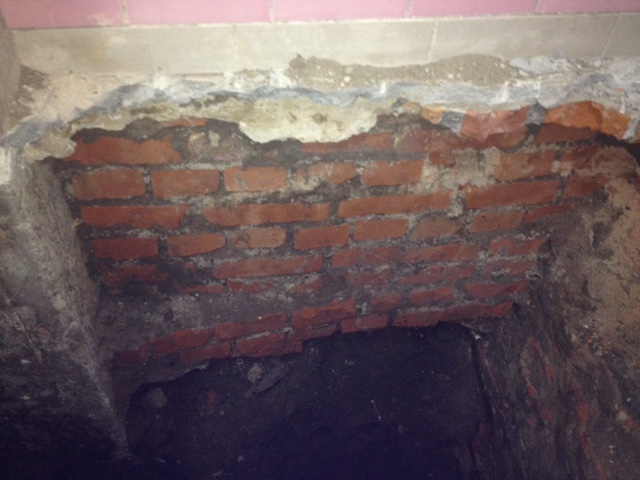 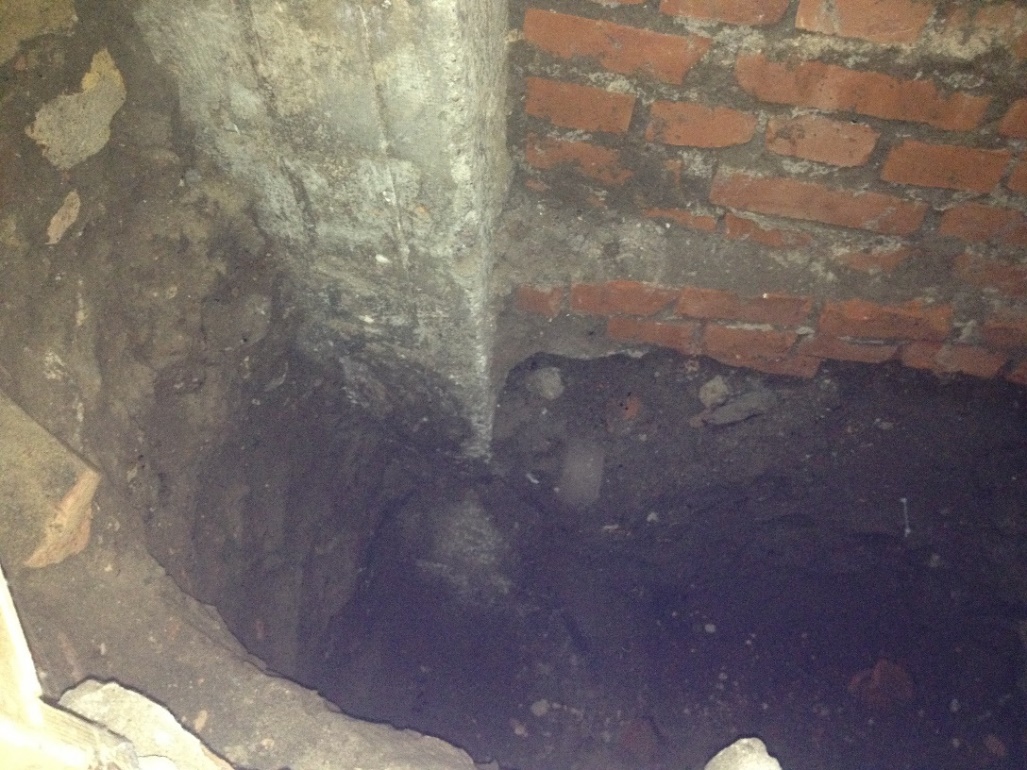 Zakres prac wykończeniowych wykonanie warstw izolacyjnych podłóg oraz stropuułożenie wykładzin zgrzewalnych, gresu, płytek ściennychmontaż stolarki drzwiowej drewnianejmontaż stolarki drzwiowej aluminiowejmontaż stolarki drzwiowej przeciwpożarowejregulacja stolarki otworowej okiennej z naprawą uszczelekmontaż sufitów podwieszanych kasetonowych i pełnych z płyt kartonowo gipsowych  malowanie ścian i sufitów powłokami malarskimi uwzględniającymi rodzaj pomieszczeńuzupełniające prace budowlane (zabudowa rur i innych elementów konstrukcyjno- technologicznych)wykonanie przepustów w stropach i w ścianach dla instalacji wentylacji i klimatyzacjiwykonanie nowych balustrad i poręczy przy schodach, zabezpieczenie ścian i narożników oraz drzwi i futryn przed uszkodzeniami mechanicznymi,we wszystkich korytarzach zastosować poręcze dla osób niepełnosprawnychna oknach w każdej szatni, magazynach oraz biurze przewidzieć rolety, jedno skrzydło wyposażyć w siatki przeciw owadomwykonanie i zamontowanie tablic informacyjnych, ostrzegawczych przy windach, wejściach na schody oraz przy wyjściach i rozgałęzieniach korytarzyzapewnienie dostępu do wszystkich zaworów i urządzeń regulujących poszczególne sieci i urządzenia poprzez drzwiczki wycierowe o wym. min 20*30 cm oraz spełniające wymagania ppoż. zgodnie z przeznaczeniemZakres prac instalacyjnych:wymiana wszystkich instalacji elektrycznych odbiorczych wykonanie niezbędnej instalacji komputerowej, telefonicznej, teletechnicznejwykonanie niezbędnej instalacji wentylacyjnej dla wszystkich pomieszczeń zgodnie z ich przeznaczeniem oraz dla ciągów komunikacyjnych;wymiana przewodów wodociągowych o złym stanie technicznym wraz z wymianą wszystkich poziomych podejść do pionów wodociągowych;wymiana instalacji c.o. i z.w., wc.w., c.w.u., cyrkulacji wody użytkowej wraz z dostosowaniem instalacji hydrantowejwykonanie systemu SSP, DSO, KD, CCTV z podłączeniem do istniejących systemówwymiana koniecznych elementów dla instalacji wszystkich gazów medycznych;podpięcie nowych przyborów sanitarnych;montaż grzejników;odwodnienie szybów wind wraz z podłączeniem do instalacji deszczowej;Inne prace:próby, testy, rozruchyprace porządkoweinne konieczne roboty ogólnobudowlaneuzyskanie pozwolenia na użytkowanieuzyskanie odbiorów medycznychuzyskanie innych niezbędnych pozwoleńW zakresie robót budowlanych dot. pkt. 1.1.1B Wykonawca musi wykonać:Roboty budowlane zgodne ze zaktualizowaną do obecnie obowiązujących przepisów dokumentacją projektową zawartą w załączniku nr 14 do PFU oraz uzyskanym przez Siebie pozwoleniem na budowę.Szczegółowe cechy zamówienia dotyczące rozwiązań technicznych DOT. ZAKRESU O KTÓRYM MOWA W:pkt. 1.1.1.A Ogólne właściwości funkcjonalno – użytkowe podano w punkcie 1.3 niniejszego PFU. Szczegółowe parametry techniczne materiałów i urządzeń podano w punkcie 1.4.3 – Projektowane rozwiązania technologiczne – wymagania minimalne.Wymagania materiałowe i technologiczneWymagane certyfikaty i dokumenty: Ocena higieniczna PZH, deklaracja zgodności producenta, karty katalogowe.Zastosowane urządzenia i materiały instalacyjne i wykończeniowe muszą odpowiadać wymaganiom dla obiektów służby zdrowia.Podane poniżej przykładowe proporcje rozwiązań materiałowych określają minimalnewymagania Zamawiającego dla przedmiotu zamówienia.ArchitekturaŚcianyŚciany działowe – ścianki typu lekkiego z płyt gipsowo – kartonowych zwykłe i wodoodporne na ruszcie metalowym, wraz z wypełnieniem (wełna), ze wzmocnieniem na całej powierzchni płytą wiórową typu OSB gr min. 12 mm pod montaż urządzeń.  Wszystkie narożniki wypukłe wzmocnić dodatkowo przez zamontowanie systemowego wzmocnionego profila.Dopuszczalne wykonanie metodą tradycyjną z cegły kratówki gr. 12 cm lub z bloczków betonu komórkowego o gr. 12 cm przy uwzględnieniu i dopuszczeniu przez konstruktora.Zastosowana technologia ścian działowych, parametry wytrzymałościowe, grubość itp. cechy powinny umożliwiać zawieszenie na ścianach przewidzianej w projekcie technologii aparatury, oprzyrządowania i szafek, za wyjątkiem bardzo ciężkich urządzeń wymagających przewidzenia odpowiednich konstrukcji ukrytych wewnątrz ścian. Wymagane jest zachowanie wymaganej izolacyjności akustycznej, odpowiednio do rodzaju przeznaczenia pomieszczeń.Ścianki działowe przeszklone - ścianki działowe przeszklone systemowe na całej wysokości w konstrukcji z profili aluminiowych gr. min. 50 mm, malowanych proszkowo (kolor ustalony z Zamawiającym na etapie wykonywania dokumentacji). Szklenie szkłem bezpiecznym. Drzwi wewnętrzne montowane w ściankach działowych systemowych przeszklonych wykonane w konstrukcji z profili aluminiowych. Szklenie szkłem bezpiecznym. Ściany przeszklone muszą posiadać odpowiednią wytrzymałość i odporność na odkształcenia spowodowane użytkowaniem pomieszczeń. Przeszklenia oklejone folią zmniejszającą przezierność.Narożniki ścian oraz ścianek działowych zabezpieczyć narożnikami stalowymi podtynkowymi dla danego systemu. Materiały wykończenioweMateriały wykończeniowe (tynki, podłogi, posadzki, okna i drzwi) muszą zapewnić estetyczny wygląd obiektu oraz łatwe utrzymanie go w czystości. Kolorystyka i rodzaj wszystkich materiałów wykończeniowych przewidzianych do zastosowania w realizowanym obiekcie musi być uzgodniona z Zamawiającym.Dla wszystkich proponowanych ostatecznych rozwiązań należy uzyskać akceptację Zamawiającego.Tynki wewnętrzne - tynki na ścianach murowanych we wszystkich pomieszczeniach wykonać należy jako cementowo-wapienne szpachlowane gładzią gipsową, kategorii IV, powierzchnie wyrównywać twardymi gładziami gipsowymi w poziomie szpachlowania PSG4.Malowanie- odporne na stosowane następujące środki i opary:farba akrylowo/lateksowa odporna na szorowanie – 1 klasy, wysoce zmywalna, umożliwiająca mycie i dezynfekcję całej powierzchni, posiadająca atest higieniczny dopuszczający do stosowania w obiektach służby zdrowia: gabinety lekarskie, pomieszczenia administracyjne, komunikacja, rejestracja itp.farba akrylowo/lateksowa zmywalna – 1 klasy – obniżenia sufitów wykonane z płyt g-k;Powierzchnie ścian i sufitów w przestrzeni między stropem, a sufitem podwieszanym wymagają doprowadzenia do stanu gładkiego (usunięcia elementów luźnych i pylących) I pomalowania farbą emulsyjną w kolorze białym.Okładziny ścian:okładzina ochronna PVC gr. 2 mm  np. Acrovyn gr. 2 mm lub równoważna) do wys. 160 cm od poziomu podłogi w pomieszczeniach narażonych na uszkodzenia mechaniczne – komunikacja, szatnieglazura wysokiej jakości z powłoką antybakteryjną - z atestem do stosowania w służbie zdrowia; - na pełnej wysokości pomieszczenia – pomieszczenia sanitarno-higieniczne, pomieszczenie porządkowe.Format, kolor płytek i spoin – do uzgodnienia z Zamawiającym. Wykonawca przed rozpoczęciem Robót winien przedstawić Zamawiającemu próbki do akceptacji.narożniki ochronne np. typu SO 50 fartuchy przyumywalkowe z glazury nad blatem roboczym, przy umywalkach i zlewozmywakach do wys. min. 160 cm i 60 cm szerokości poza obrys urządzenianarożniki ochronne typu SO 50Podłogi i posadzkiPodkłady pod posadzki i podłogi – z betonu, zaprawy cementowej, odpowiednie dla rodzaju pomieszczeń i sposobu wykończenia.Podkłady pod posadzki muszą posiadać odpowiednią wytrzymałość na ściskanie, dostosowaną do przewidywanego obciążenie posadzki i określoną w Dokumentacji Projektowej.We wszystkich pomieszczeniach podłogi pokryć okładzinami, dostosowanymi parametrami technicznymi do funkcji pomieszczeń spełniającymi warunki: wykładzina PCV rulonowa, zgrzewalna typu Tarkett Optima, homogeniczna gr min. 2 mm, odporna na środki stosowane w COPERNICUS, z wywinięciem 10 cm cokołu na ściany lub materiał równoważny o parametrach nie gorszych niż wymieniony - szatniegres antypoślizgowy - grupa R10 antypoślizgowości, min. V klasa ścieralności, odporność na plamienie V klasa, nasiąkliwość <0,3%-  - pom. mokre, korytarze, obłożenia stopni schodów.Gres należy układać na kleju elastycznym i uszczelnić elastyczną zaprawą typu flex oraz wykonać spadki w kierunku kratki ściekowej, szerokość fugi dla posadzek gresowych - nie większa niż 2,0 mm, listwy łączeniowe należy zamontować tylko na styku PCV – terakota, łączenia wykładzin PCV - zespawane sznurem w kolorze wykładzin,Ochrona przed obijaniem	Drzwi i narożniki ścian w ciągach komunikacyjnych zabezpieczyć przed obijaniem poprzez zastosowanie do wys. min. 160 cm od poziomu podłogi narożników na ciągłej podstawie aluminiowej SO50 C/S Polska lub równoważnych.Okna – przewiduje się wymianę wszystkich okien w zakresie opracowania, do wyceny należy przyjąć okna drewniane. W zakresie jest również przygotowanie dokumentacji projektowej w tym zakresie i uzgodnienie jej z Wojewódzkim Konserwatorem Zabytków.Stolarka drzwiowa, ślusarka przeciwpożarowa przeszklona i pełna, atestowana, wyposażona w komplet wymaganych przepisami akcesoriów dla zapewnienia prawidłowych warunków ewakuacji, oddymiania, np. firmy Mercor, lub materiał równoważny o parametrach nie gorszych niż wymieniony. Do oferty należy skalkulować cenę drzwi wraz z okuciami, zamkami, klamkami, pochwytami, szyldami, samozamykaczami, elektrozaczepami, czujnikami otwarcia, kantryglami, przyciskami wyjścia itp. Drzwi wewnętrzne jednoskrzydłowe akustyczne Rw=35 dB, pełne, konstrukcji drewnianej z klejonki drewna iglastego, wypełnienie wkładem stabilizującym z płyty wiórowej otworowej okleinowane dwustronnie płytą HDF, skrzydło laminowane. Zamek dostosowany pod wkładkę patentową. Klamki metalowe w kolorze srebrnym. Ościeżnica metalowa. Wykonana z blachy stalowej dwustronnie ocynkowanej, o grubości 1,5 mm. Lakierowana proszkowo na kolor drzwi.Drzwi do pomieszczeń porządkowych otwieranych na drogę ewakuacyjną wyposażyć w samozamykacze. Do WC i łazienek klamki metalowe z blokadą. Cała stolarka drzwiowa wyposażona w odbojnice drzwiowe – uzgodnione z Zamawiającym.Ślusarka aluminiowa wewnętrznaŚlusarka drzwiowa aluminiowa przeznaczona do budynków użyteczności publicznej narażonych na uszkodzenia mechaniczne, z ościeżnicami wyposażonymi w uszczelki oraz montowanymi bezprogowo. Szkło bezpieczne.Drzwi rozwierane malowane proszkowo.Należy stosować zestawy szklane bezpieczne, hartowane. Wszystkie drzwi aluminiowe należy wyposażyć w antaby zamiast klamek.Zamki zatrzaskowe rolkowe na wkładkę.Klucze do pomieszczeń grupowych (pom socjalne, pom porządkowe - typu MASTER).Ślusarka aluminiowa zewnętrzna Drzwi wejściowe do piwnicy przy schodach 3.0.1:- drzwi ewakuacyjne o szerokości światła przejścia min. 120 cm.Drzwi aluminiowe jednoskrzydłowe, rozwieralne, skrzydła i ościeżnica drzwi zbudowana z systemu trzykomorowego z profili izolowanych termicznie, z szybami zespolonymi przynajmniej dwukomorowymi, bezpiecznymi.Uchwyty ze stali nierdzewnej. Próg izolowany termicznie.Zamek patentowy atestowany, samozamykacze ślizgowe, kontrola dostępu.Sufity podwieszanesufit podwieszany systemowy kasetonowy o wymiarach 600x600mm, z klipsami dociskowymi, z kasetonami gładkimi o klasie czystości ISO 5 wg normy ISO 14644-1 – komunikacjasufit podwieszany systemowy kasetonowy o wymiarach 600x600 mm do pomieszczeń z podwyższonymi wymaganiami higienicznymi i akustycznymi –z klipsami dociskowymi, z kasetonami gładkimi, z powłoką bakteriobójczą, o klasie czystości ISO 5 wg normy ISO 14644-1 – pom. sanitarne.Remont schodów 3.0.14 i 6.0.12wykonanie nowych okładzin stopnic z zastosowaniem płytek gresowych o wysokim współczynniku antypoślizgowości. Pierwszy i ostatni stopień należy wykonać z płytek w innym kontrastującym odcieniu (do uzgodnienia z Zamawiającym). Należy wykonać 10 cm cokoły na całej wysokości schodów;po zbiciu tynków ściany klatki schodowej należy wyrównać, a następnie pomalować farbą bezrozpuszczalnikową, o wysokiej sile krycia, 1- gatunku, w pełni zmywalną odporną na szorowanie. Struktura farby – satynowa. Zastosowana farba musi się cechować stonowanymi kolorami oraz nie może powodować zjawiska tzw. „olśnienia”;należy wykonać nowe poręcze z wysokogatunkowej stali nierdzewnej, niepodatnej na korozję. Poręcze należy wykonać obustronnie. Schody zewnętrzne 3.0.1wykonanie nowych okładzin stopnic z zastosowaniem płytek gresowych mrozoodpornych porowatych o bardzo dużym współczynniku antypoślizgowym, na kleju mrozoodpornym, fuga elastyczna mrozoodporna – do uzgodnienia z Zamawiającym na etapie Dokumentacji Projektowejobustronne poręcze z wysoko gatunkowej stali nierdzewnej odpornej na warunki pogodoweKonstrukcjaZbrojenie konstrukcji.Pręty stalowe do zbrojenia betonu muszą być zgodne z wymaganiami normy PN-82/H-93215. BetonBeton musi odpowiadać warunkom określonym w PN-88/B-06250, uwzględniając uwarunkowania związane z realizacją projektowanych obiektów. IzolacjaNależy zaprojektować i wykonać izolacje:Przeciwwilgociowe – systemowe z wysokoplastycznych, dwuskładnikowych mas uszczelniających, niezawierających rozpuszczalników,przeciwwodne posadzek z elastycznych zapraw uszczelniających,termiczne	akustyczne ze styropianuKonstrukcje metaloweZakłada się następujący podział:Wszelkie połączenia muszą być wykonywane tak, aby nie nastąpiło uszkodzenie powłok ochronnych.Instalacje sanitarneInstalacje wentylacji mechanicznej i klimatyzacjiNależy zaprojektować nowe, niezależne układy wentylacji nawiewno-wywiewnej z odzyskiem ciepła dla poszczególnych grup przebudowywanych pomieszczeń. Ilość wymienianego powietrza oraz sposób doboru rozkładu ciśnień należy projektować ściśle według wymagań określonych w projekcie technologii zarówno co do jakości powietrza, stopnia filtracji jak również co do przepływu ciśnień między pomieszczeniami oraz zgodnie z zasadami projektowania wentylacji dla odpowiedniego rodzaju pomieszczeń.Urządzenia należy sytuować na dachu budynku.Kanały wentylacyjne o przekrojach prostokątnych należy zaprojektować jako gładkie z blachy stalowej o wysokiej odporności na korozję itp. ocynkowane.Kanały wentylacyjne o przekrojach kołowych winny być z rur i kształtek systemowych wykonanych z blachy stalowej ocynkowanej ze wzmocnioną powłoką ocynku systemu BI. Wszystkie kanały wykonać w klasie szczelności C.Wszystkie przewody wentylacyjne muszą posiadać odpowiednie klapy rewizyjne lub inne przewidziane projektem miejsca dostępu do okresowego czyszczenia całości wnętrza przewodów układów wentylacyjnych dostępne wyłącznie od strony pomieszczeń drugorzędnych funkcji czy pomocniczych.Wszystkie otwory nawiewne i wywiewne klimatyzacji i wentylacji mechanicznej należy wyposażyć w urządzenia umożliwiające regulację ilości przepływającego powietrza w odstępach i miejscach nie mniejszych niż przewidują to obowiązujące normy.Należy przewidzieć zapas mocy wentylatorów dobranych central powinien posiadać wydajność z zapasem co najmniej 10 %. Sterowanie z centrali zdalne z systemu BMS, przewidzieć odrębne dla nawiewu i wywiewu powietrza z centrali. Zamontować system sygnalizacji stanu zabrudzenia filtrów (dla każdego filtra oddzielnie).Urządzenia wentylacyjne z kompletną automatyka sterująca (temperaturą powietrza, pracą wentylatorów, pracą urządzeń chłodniczych, sygnalizacja stanów alarmowych, zabezpieczenie wymienników, nagrzewnic itp.) Układy wentylacji nawiewno – wywiewnej muszą być uzbrojone w odpowiednie:wentylatory w wykonaniu supercichym (low noise),filtry powietrza G5 oraz G9,tłumiki akustyczne,połączenia elastyczne likwidujące drgania przenikające od urządzeń,mocowanie instalacji do konstrukcji budynku w sposób zapobiegający przenoszeniu ewentualnych drgań,amortyzatory na połączeniach z konstrukcją budynku oraz na konstrukcji nośnej na której opierają się kanały wentylacyjne,nagrzewnice pracujące na niskich parametrach (z czynnikiem grzewczym glikolowym) dobrane zgodnie z parametrami ciepła dostarczanego z zewnętrznej sieci szpitala, latem 60o C, w zimie do 85oC, ciepło z GPECkratki wentylacyjne jak opisano wyżej,tłumiki drgań pomiędzy urządzeniami wentylacyjnymi i kanałami,urządzenia schładzające powietrze w wybranych pomieszczeniach / systemach.system nawilżania powietrza zgodnie z wymaganiami pomieszczeńWentylatory muszą być posadowione na odpowiednich amortyzatorach i połączone z kanałami króćcami amortyzacyjnymi.Układy instalacji klimatyzacyjnych winny być rozdzielone dla każdej z grup pomieszczeń o tej samej funkcji.Dostarczane powietrze musi być w centralach wentylacyjnych poddane wszystkim niezbędnym procesom uzdatniania jak:a)	oczyszczanie (filtracja),b)	ogrzewanie  c)	chłodzenie,d)	nawilżaniePołączenia kołnierzowe kanałów wentylacyjnych czy klimatyzacyjnych muszą posiadać uszczelki na całej szerokości kołnierza złączeniowego i nie wystające w światło kanału.Połączenia kanałów w miejscach wskazanych w projekcie wykonawczym wentylacji wykonać jako nierozbieralne, (nie należy w żadnym przypadku stosować blachowkrętów).Powyższe dotyczy również sposobu mocowania izolacji termicznej kanałów.W uzasadnionych przypadkach należy stosować blachę stalową nierdzewną.Instalacje centralnego ogrzewaniaŹródłem ciepła dla instalacji c.o. jest istniejąca instalacja budynku. Instalację należy dostosować do nowych rozwiązań funkcjonalno – użytkowych i obowiązujących przepisów.Na zasilaniu pionów lub szafek strefowych należy projektować zawory odcinające i regulacyjne z nastawą wstępną.Zaprojektować instalację centralnego ogrzewania w technologii tradycyjnej, z rur stalowych instalacyjnych typ S czarnych, łączonych przez spawanie i rur PE np. PEX/AL/PEX o połączeniach zaciskowych (w/g wytycznych producenta) o temp. wytrzymałości do 95o C. max. roboczych.Wszystkie piony i podejścia do grzejników winny być ukryte itp. w szachtach instalacyjnych lub bruzdach ściennych itp. a w przypadku, kiedy piony i poziomy instalacji c.o., których nie można montować w bruzdach należy zabudować obudowami typu lekkiego np. z płyt G-K.Podejścia do grzejników winny być wyprowadzone ze ścian jako podejścia do zaworów grzejnikowych kątowych. Grzejniki higieniczne z dolnymi podejściami muszą mieć gałązki wyprowadzone wyłącznie ze ścian. Na gałązkach powrotnych przy każdym grzejniku należy przewidzieć i zainstalować zawory powrotne odcinające. Na gałązkach zasilających zawory termostatyczne z wstępną nastawą z głowicami termostatycznymi.Temperatury wewnętrzne pomieszczeń winny być zgodne z obowiązującymi normatywami prawnymi a także uwzględniać wytyczne opracowanego projektu technologii oddziału.Wszystkie przejścia przewodów przez przegrody budowlane muszą być wykonane w tulejach ochronnych z zachowaniem przepisów pożarowych.Grzejniki Grzejniki higieniczne winny być montowane w odległościach od ścian zapewniających łatwy dostęp do czyszczenia, zgodnie z obowiązującymi zaleceniami sanitarno – higienicznymi co szczególnie musi być przestrzegane w pomieszczeniach sterylnych.Należy zaprojektować wyłącznie grzejniki higieniczne jedno-lub kilkupłytowe posiadające odpowiednie atesty zezwalające na stosowanie w obiektach szpitalnych i zwykłem w pomieszczeniach nie wymagających stosowania grzejników higienicznych.Grzejniki z blachy stalowej muszą być zewnętrznie pokryte lakierem proszkowym, wewnątrz posiadać powłokę zabezpieczenia antykorozyjnego. Gwarancja trwałości min. 5 lat.Jeśli wytyczne branżowe nie będą miały przeciwwskazań, w łazienkach pacjentów i personelu dopuszcza się stosowanie drabinkowych grzejników z zaworami powrotnymi i zasilającymi zaopatrzonymi w głowice termostatyczne.Zabezpieczenie antykorozyjneProjekt winien posiadać szczegółowe wytyczne odnośnie zabezpieczenia antykorozyjnego instalacji grzewczej.Izolacje termiczneOdpowiednią izolacją termiczną należy zabezpieczyć wszystkie przewody rozprowadzające czynnik grzewczy w piwnicach oraz piony instalacji grzewczej. Grubości izolacji przyjąć zgodnie z obowiązującymi przepisami.Piony i poziomy montowane na zewnątrz w otulinie poliuretanowej w osłonie PCV, rury prowadzone w posadzkach i bruzdach izolować pianką polietylenową w osłonie z folii.Uwagi ogólneCałość instalacji centralnego ogrzewania winna zapewniać pełny komfort termiczny zgodny z wymogami dla tego typu obiektów o wysokim poziomie jakości zaprojektowanych rozwiązań technicznych jak i użytych materiałów odpowiadających standardom UE.Zawory odpowietrzające muszą być automatyczne z zaworem stopowym i odcinającym kulowym ukryte w ścianie z dostępem poprzez drzwiczki rewizyjne z tworzywa sztucznego. Instalacje wody zimnej i ciepłej użytkowej z cyrkulacjąPrzewiduje się podpięcie nowo projektowanych urządzeń do istniejących pionów. Przewody wody zimnej i ciepłej prowadzone będą w posadzkach lub ścianach, piony zaś w istniejących szachtach, w przypadku braku takiej możliwości z przyczyn technologicznych, w nowo zaproponowanych miejscach w porozumieniu z Zamawiającym.Instalację należy dostosować do nowych rozwiązań funkcjonalno – użytkowych i obowiązujących przepisów.Zimną i ciepłą wodę należy podłączyć przy rozdzielaczach znajdujących się w węźle GPEC na poziomie -1 lub wykorzystać istniejące podejścia na powierzchni.Poziomy od wejścia wody zimnej do pionów pożarowych jak i całe piony i poziomy wody zimnej, ciepłej i cyrkulacji oraz instalacji pożarowej muszą być wykonane wyłącznie z rur stalowych ocynkowanych i rur PE np. PEX/AL/PEX o połączeniach zaciskowych (w/g wytycznych producenta). Instalację ciepłej wody użytkowej oraz cyrkulacji wykonywać z rur podwójnie cynkowanych z atestem higienicznym PZH do stosowania do temperatury 60°C.Na rozdzielaczach zastosować sekcyjne zawory odcinające z filtrami siatkowymi i kurkami spustowymi. Należy stosować zawory termostatyczne cyrkulacyjne. Cała instalacja wodociągowa winna posiadać odpowiednią izolację termiczną (rurociągi wody ciepłej i cyrkulacji) a rurociągi wody zimnej paraizolację na odcinkach, gdzie to jest wskazane i wymagane, grubość izolacji zgodnie z normą.Instalacje wodociągowe (piony) muszą być prowadzone wyłącznie w szachtach instalacyjnych dostępnych tylko od strony pomieszczeń pomocniczych lub komunikacyjnych poprzez drzwiczki rewizyjne wyłącznie od strony pomieszczeń o drugorzędnej funkcji użytkowej.Piony wody zimnej ciepłej cyrkulacji należy zaprojektować w szachtach instalacyjnych, podejścia dopływowe muszą być całkowicie ukryte.Podejścia dopływowe należy prowadzić w bruzdach w ścianach, w posadzkach „rura w rurze”.Armatura wypływowa to:baterie umywalkowe stojące, jednouchwytowe chromowane jednogłowicowe w gabinetach lekarskich, sanitariatach, pomieszczeniach socjalnych i pomocniczych,baterie zlewozmywakowe stojące jednouchwytowe chromowane jednogłowicowe z wydłużoną wylewką,baterie bezdotykowe chromowane jednogłowicowe stojące we wszystkich pomieszczeniach septycznych baterie chromowane jednogłowicowe stojące ścienne tradycyjne w pomieszczeniach pomocniczych i technicznych,zawory czerpalne kulowe kątowe, chromowane, naścienne,podejścia do urządzeń sprzętu medycznego czy innych urządzeń technologicznych, muszą być zaprojektowane i wykonane zgodnie z projektem technologii, dokumentacją techniczno-ruchową urządzenia (DTR) i posiadać zawory odcinające podtynkowe blisko urządzeń w dostępnych miejscach, jeśli wytyczne projektu technologii nie stanowią inaczej.Armatura mosiężna chromowana o wysokim standardzie jakości i trwałości, gwarancji min. 5 lat użytkowania. W pomieszczeniach medycznych – podwyższonej jakości. Należy zaprojektować armaturę jednego producenta istniejącego na rynku Unii Europejskiej od wielu lat (co najmniej 8 lat) i posiadającego rozbudowaną w Polsce bazę dostępności serwisowej i części zamiennych.Na podejściach pod piony cyrkulacji c.w.u muszą być zawory termostatyczne z regulacją.Zaprojektowane materiały izolacyjne muszą posiadać cechę nierozprzestrzeniania ognia.Wszystkie zaprojektowane materiały instalacji wody zimnej, ciepłej i cyrkulacji muszą posiadać Atest uprawniający do stosowania w instalacjach wody pitnej. Instalacje wody ciepłej użytkowej muszą mieć atest higieniczny do stosowania w instalacjach dozowania dwutlenku chloru.Przejścia przewodów przez stropy winny być uszczelnione w sposób uzyskania klasy przejścia przez strop zgodnie obowiązującymi przepisami.Instalacje kanalizacji sanitarnejPrzewiduje się podpięcie nowo projektowanych urządzeń do istniejących pionów i poziomych kanalizacji sanitarnej rurami PCV o podwyższonej odporności termicznej i chemicznej oraz o wysokim stopniu izolacji dźwiękowe.Istniejące trasy kanalizacji sanitarnej podposadzkowej będą ustalone poprzez wykonanie odkrywek na etapie budowy. Wykonawca uwzględni w wycenie koszt dodatkowy uwzględniający wykonanie odkrywek i przekuć stwierdzających lokalizację kanalizacji sanitarnej podposadzkowej. Piony kanalizacyjne należy projektować w szachtach instalacyjnych z możliwością dostępu od strony pomieszczeń drugorzędnych funkcji czy pomocniczych.Na pionach przechodzących przez przegrody budowlane oddzielające strefy pożarowe zamontować kołnierze ochronne typu SEEV-IT Fire Collars lub równoważne pod względem odporności ogniowej.Na podejściach odpływowych z urządzeń lub przyborów które mogą posiadać ścieki skażone lub inne nie nadające się do bezpośredniego włączenia do instalacji sanitarnej, muszą być zaprojektowane odpowiednie urządzenia neutralizujące jak np. separatory, rewizje. Należy przewidzieć realizacyjną wymianę pionów KS od kielicha czyszczaka na najniższej kondygnacji do kielicha pod stropem kondygnacji nowoprojektowanej.Wyposażenie i montaż przyborów i urządzeń sanitarnychPrzybory sanitarne winny posiadać właściwe atesty higieniczne i bezpieczeństwaw pomieszczeniach septycznych i innych wymagających podwyższonej sterylności wszystkie wpusty podłogowe winny być mosiężne chromowane w wykonaniu hermetycznym z doprowadzeniem ciepłej wody i zaworami odcinającymi podtynkowymi usytuowanymi w dostępnych miejscach w pomieszczeniach, gdzie zlokalizowano w/w wpusty (patrz wytyczne technologiczne),wszystkie zlewozmywaki i zmywaki wyłącznie z blachy stalowej nierdzewnej, akrylowe lub inne posiadające aktualne atesty PZH i stosowania w obiektach szpitalnych wg. proj. Technologiimiski ustępowe i bidety wiszące z funkcją oszczędnego spłukiwania. styk umywalki, zlewu, miski ustępowej, bidetu ze ścianą, wypełniony silikonem sanitarnym o wysokiej odporności na grzyby i pleśnie.stelaż do miski ustępowej podłączony do instalacji za pomocą wężyków elastycznych w oplocie stalowym, przyłącza wyposażyć w zawór odcinający typu kulowego, chromowany.Umywalki wyposażone w syfony chromowane lub półnogi, zlewy wyposażone w syfony chromowane w zależności od wymagań stawiane w poszczególnym pomieszczeniom. Wszystkie przybory sanitarne i konstrukcje wsporcze muszą być o wysokim standardzie jakości i trwałości, gwarancji min. 5 lat użytkowania. Podejścia odpływowe do urządzeń technologicznych jak i innej aparatury medycznej należy zaprojektować zgodnie z DTR i wytycznymi projektu technologii.Podłączenia do instalacji zostaną wykonane w sposób umożliwiający łatwy demontaż. Typ i rodzaj zastosowanej armatury i ceramiki przed montażem należy uzgodnić z InwestoremInstalacja p.poż (hydrauliczna-wodna)Wykorzystane zostaną istniejące hydranty zlokalizowane w zakresie inwestycji, które należy wymienić i dostosować do istniejących przepisów. W przypadku, gdyby istniejące hydranty nie obejmowały obszarem działania całej inwestycji należy je doprojektować w nowych lokalizacjach i wykonać. Instalacje gazów medycznychInstalacje gazów medycznych podlegają regułom załącznika 93/42/EWG określonymi w normie PN-EN ISO 7396-1. Dla niezawodnego działania instalacji próżni V i sprężonego powietrza medycznego A w budynkach nr 2, 3, 4, 5 i 6 uzgodniono z Inwestorem  czynności, które należy wykonać, aby je zapewnić.  Z uwagi na istniejący stan sprężarkowni próżni usytuowanej w budynku nr 3 (pom.  3.0.18), opartej na pracy jednej pompy próżniowej (dwie starszego typu w rezerwie), oraz ciągłej pracy stacji sprężarek sprężonego powietrza usytuowanej w budynku nr 4 (dwa agregaty sprężarkowe Kaiser 12), należy ich pracę wspomóc podłączając instalacje próżni i sprężonego powietrza do stacji sprężarek próżni i sprężonego powietrza w budynku nr 8 (pom.  01.45).  Wydajność agregatów próżni wynosi ~3500 l/min tj. ~200 m3/h, a agregatów sprężonego powietrza ~440 m3/h co w zupełności pokrywa zapotrzebowanie szpitala na te dwa media. Budynek nr 8 powstał w latach 2009 – 2011 i pomieszczenie sprężarkowni jest wyposażone w nowoczesne urządzenia zapewniające ich bezawaryjną pracę. Instalację próżni V i sprężonego powietrza A należy z pomieszczenia sprężarek w budynku nr 8 doprowadzić ciągami komunikacyjnymi przez budynki nr 8, 6, 5 do budynku nr 3 do punktów „H” sprężone powietrze i punktu „D” próżnię, gdzie należy je włączyć do istniejących instalacji. Istniejąca stacja sprężarek próżni w budynku nr 3 będzie spełniać rolę rezerwowej, należy w niej zamontować nowy podwójny filtr bakteryjny (stary usunąć) i nowe zawory odcinające przed filtrem, zbiornikiem i sprężarką. Przed włączeniem nowych gałęzi próżni i sprężonego powietrza do istniejących instalacji należy zamontować nowe zawory odcinające. Nową gałęź instalację próżni V włączyć do instalacji próżni w stacji sprężarek do rurociągu 54x2,0 mm przed wychwytaczami wydzielin, średnica gałęzi 42x1,5 mm i wyposażyć ją w zawór odcinający i wakuometr. Nową gałęź sprężonego powietrza medycznego A włączyć do instalacji sprężonego powietrza w stacji sprężarek do rurociągu 35x1,5 mm, poprzez nowy osuszacz absorpcyjny (taki sam typ MADME 040S jak istniejące) i nową stacją redukcyjną o wydajności 150 m3/h na 5 bar, wyposażoną w zawór odcinający i manometr, średnica gałęzi 28x1,5 mm.W budynkach nr 2, 3, 5 i 6 oraz 4 istniejące instalacje gazów medycznych na poziomie piwnic przebiegają głównie w ciągach komunikacyjnych (korytarzach) pod stropem. Przy modernizacji instalacji sanitarnych i elektrycznych należy istniejące gazy medyczne dopasować (przełożyć na niektórych odcinkach) do modernizowanych instalacji, tak aby zostały spełnione warunki dostosowania istniejących ciągów komunikacyjnych do obowiązujących przepisów.W budynku nr 2 istniejące instalacje gazów medycznych, za wyjątkiem usprawnienia dostępu do zaworów odcinających pion pgm (obecnie są obudowane). W budynku nr 2 istniejące instalacje gazów medycznych, za wyjątkiem usprawnienia dostępu do zaworów odcinających pion pgm (obecnie są obudowane). W budynku nr 6 należy zgodnie z wytycznymi Inwestora zlikwidować odgałęzienie tlenu i sprężonego powietrza do pionu pgm 10, oraz związane z tym odcinki przewodów tlenu i sprężonego powietrza, zgodnie z opisem w punkcie 1.4.3 pomieszczenie nr 6.0.11. Odgałęzienie tlenu dla pionu pgm 11 przenieść do punktu P (przy odgałęzieniu wstawić nowe zawory odcinająceOgólnie w istniejących instalacjach gazów medycznych należy sprawdzić szczelność zaworów istniejących i te które nie spełniają wymagań szczelności wymienić na nowe.UWAGA!Wykonawca winien uzyskać rejestrację instalację gazów medycznych jako wyrób medyczny.Sieci i instalacje elektryczneUWAGA: Elementy instalacji ciągów piwnicznych wykonane w zakresie przebudowy SOR ze względu na nienaruszalność integracji projektów dofinansowanych z UE należy bezwzględnie zachować. Elementy, które mają pozostać należy potwierdzić z Inwestorem na każdym etapie prac (projekt, roboty budowlane)Instalacje do wykonania w ramach adaptacji:rozdzielnice i tablice elektrycznewewnętrze linie zasilające i główne ciągi kabloweinstalacja oświetlenia awaryjnego – ewakuacyjnego zasilana z baterii centralnejinstalacja oświetlenia ogólnego podstawowego zasilana z tablic TPinstalacja oświetlenia ogólnego rezerwowanego zasilana z tablic TRinstalacja gniazd wtykowych zasilanie podstawowe z tablic TPinstalacja gniazd wtykowych zasilanie rezerwowane agregatem z tablic TRinstalacja gniazd wtykowych zasilanie gniazd komputerowych rezerwowanych UPS z tablic TKInstalacja siłowa nierezerwowana agregatem prądotwórczym,Instalacja siłowa rezerwowana agregatem prądotwórczym,instalacji ochrony od porażeńinstalacja połączeń wyrównawczychinstalacja ekwipotencjalnainstalacja przeciwprzepięciowaElementy instalacji, które mają pozostać należy potwierdzić z Inwestorem na każdym etapie prac (projekt, roboty budowlane).Rozdzielnia elektryczna R1/R10W pomieszczeniu rozdzielni R1/R10 należy wykonać koryta kablowe 2x400H50 wzdłuż długich ścian pomieszczenia oraz poprzeczny łącznik tych koryt 2x400H50. Szczegóły tras i wymiarów koryt uzgodnić z Zamawiającym.Pole nr 9 rozdzielnicy R1 wraz z częściowo nieczynnymi szafkami na ścianie (m.in. ośw EW 24v/nocne) należy zdemontować. W miejscu zdemontowanych rozdzielnic należy zainstalować szafę z wydzieloną sekcją ppoż. dla odbiorników ppoż. całego budynku, wydzieloną sekcją wyłączników ppoż. dla istn wlz zasilanych z R1, wydzieloną sekcją zasilającą istniejące odbiory pola nr 9.W każdej z sekcji należy przewidzieć rezerwę miejsca dla dalszej rozbudowy. Szafę należy wykonać w sposób maksymalnie wykorzystujący przestrzeń po zdemontowanych rozdzielnicach. Wszelkie prace projektowe i wykonawcze prowadzić wg bieżących wytycznych Zamawiającego.Wewnętrzne linie zasilające i główne ciągi kablowe:Wszystkie wlz z rozdzielni R1/R10 oraz rozdzielni R2/R20 należy wykonać jako ppoż. FE180/PH90 lub zabezpieczyć ppoż. do FE180/PH90.Każdą linię wlz z rozdzielni R1/R10 oraz rozdzielni R2/R20 należy zabezpieczyć w rozdzielni wyłącznikiem ppoż.Wewnętrzne linie zasilające aluminiowe należy wymienić na miedziane.Wszystkie linie wlz należy trwale i czytelnie opisać co 5m oraz przy przejściach przez ściany. W opisie należy podać relację oraz typ kabla.Do proj. tablic należy z rozdzielnicy głównej doprowadzić wlz w układzie TNS. Przy dobieraniu parametrów wlz należy uwzględnić zapas min. 30% dodatkowego obciążenia linii w przyszłości.Główne ciągi kablowe prowadzić po jednej ze stron korytarzy możliwie wysoko w koordynacji międzybranżowej. Koryta przewodów ppoż. należy instalować bezpośrednio pod stropem na certyfikowanych zespołach koryt kablowych. Istniejące (wybrane i uzgodnione z Zamawiającym) wewnętrzne linie zasilające należy zabudować ppoż.Tablice rozdzielcze:Wszystkie rozdzielnice elektryczne objęte zakresem opracowania należy wymienić na nowe w obudowach w II klasie ochronności. Lokalizacje wymienianych rozdzielnic należy każdorazowo uzgodnić z przedstawicielem Zamawiającego. Każdą z rozdzielnic należy wewnątrz podzielić na sekcje (wg potrzeb). Sekcje należy oddzielić mechanicznie. W nowych tablicach zostaną przygotowane odpowiednie zabezpieczenia dla obwodów istniejących i niezmienianych oraz zabezpieczenie dla nowych obwodów. Każda z tablic powinna być wyposażona m.in. w aparaty takie jak:rozłącznik izolacyjny / wyłącznik ze stykiem kontroli stanu położenia (do BMS),ogranicznik przeciwprzepięciowy z sygnalizacją zadziałania (do BMS),wskaźniki obecności faz, optyczny i do BMS.wyłączniki różnicowoprądowe,wyłączniki nadprądowe,rozłączniki bezpiecznikowe.W każdej tablicy TP i TR należy zainstalować analizatory parametrów sieci z pomiarem zużycia energii umożliwiające zdalny odczyt parametrów sieci i zużycia energii poprzez BMS. Wykonać widoczną przerwę pomiędzy aparatami dla zasilania podstawowego, rezerwowego agregatem i rezerwowanego UPS.Lokalizację zasilaczy UPS dla sieci komputerowej wraz z akumulatorami ustalić z Zamawiającym na etapie projektowym.Do każdej z tablic należy doprowadzić przewód sieci komputerowej i zakończyć go gniazdem RJ45 montowanym na szynie TH35.W każdej tablicy przewidzieć zapas 30% miejsca na dalszą rozbudowę w przyszłości.Instalacja oświetlenia awaryjnego ewakuacyjnegoUWAGA: Elementy instalacji ciągów piwnicznych wykonane w zakresie przebudowy SOR ze względu na nienaruszalność integracji projektów dofinansowanych z UE należy bezwzględnie zachować. Elementy, które mają pozostać należy potwierdzić z Inwestorem na każdym etapie prac (projekt, roboty budowlane)Oświetlenie awaryjne ewakuacyjne w całym zakresie opracowania ma być zasilone z istn. szafy baterii centralnej BC w pom. UPS (pom. 5.0.8). Istn. szafę BC należy rozbudować wg potrzeb tak aby zapewnić czas podtrzymania min. 3h.Dla ośw. AW EW należy stosować wyłącznie oprawy LED zgodne z istniejącą baterią centralną.Prowadzenie przewodów ośw. AW EW do budynku 2 (przejście przez bramę) należy ustalić na etapie projektu wykonawczego z Inwestorem.W zależności od miejsca i sposobu montażu opraw (na ścianie, w suficie podwieszanym, bezpośrednio na suficie) należy wraz z oprawą zamówić odpowiednie akcesoria dodatkowe jak: elementy mocujące, ramki maskujące itp.Nad drzwiami wyjściowymi z korytarza i na każdym załamaniu drogi ewakuacyjnej instalować lampy oświetlenia ewakuacyjnego z piktogramami wskazującymi kierunek ewakuacji. Natężenie oświetlenia minimum 1 luks na drodze ewakuacji, a poza drogami ewakuacji nad hydrantami 5 luksów.Instalację oświetlenia awaryjnego ewakuacyjnego wykonać certyfikowanymi zespołami kablowymi o wymaganej normatywnie odporności ogniowej.Oświetlenie wykonać zgodnie z normą PN-EN 1838Instalacja oświetlenia podstawowego i rezerwowanegoUWAGA: Wszystkie zdemontowane materiały mają być przedstawione Inwestorowi do oceny pod kątem ich przydatności do powtórnego wykorzystania. Materiały, które Inwestor uzna za nieprzydatne do dalszej eksploatacji Wykonawca zutylizuje we własnym zakresie i na własny koszt.Oświetlenie podstawowe należy zasilić z tablic TP, oświetlenie rezerwowane należy zasilić z tablic  TR (oświetlenie rezerwowane z agregatu).Należy stosować wyłącznie oprawy LED o minimalnych parametrach:min. czas życia oprawy 65000h L70B50 (dla pom. technicznych 65000h L80B50), nominalna sprawność oprawy nie mniejsza niż 130lm/W (dla opraw downlight 100lm/W)SDCM min.3, zasilacz elektroniczny wewnątrz oprawy,dostępność części zamiennych po wycofaniu z produkcji oprawy min. 60 miesięcy, 60 miesięcy gwarancji, atest PZH, oprawy wyprodukowane w krajach UE,W pomieszczeniach biurowych, socjalno-bytowych, poczekalniach oraz na ciągach komunikacyjnych należy stosować oprawy ze źródłami światła o ciepłej barwie światła Tcp=3000K. W pomieszczeniach technicznych, magazynowych, porządkowych, technologii medycznej należy stosować oprawy ze źródłami światła o barwie światła Tcp=4000K.Należy stosować oprawy LED wyposażone w dyfuzowy redukujące efekt olśnienia (klosze opalowe). W pomieszczeniach, w których zaprojektowano rozbieralne sufity podwieszone modułowe lub sufity podwieszane z płyt g-k zainstalować należy oprawy do wbudowania w takie sufity. W pomieszczeniach bez sufitów podwieszanych stosować oprawy natynkowe.W pomieszczeniach sanitarnych ogólnodostępnych należy stosować oprawy „downlight” LED, z kloszem opalizowanym i stopniu ochrony minimum IP44 instalowane w sufitach oraz dodatkowo oprawy naścienne (kinkiety w II klasie ochronności) IP44 nad umywalkami.W pomieszczeniach technicznych należy stosować oprawy LED minimum IP65. W sanitariatach oprawy oświetleniowe oraz osprzęt łączeniowy nie mogą być zabudowane w strefie 0, 1 i 2 wg PNIEC60364-7-701-1999.W zależności od miejsca i sposobu montażu opraw (na ścianie, w suficie podwieszanym, bezpośrednio na suficie) należy wraz z oprawą zamówić odpowiednie akcesoria dodatkowe jak: elementy mocujące, ramki maskujące itp.W komunikacji ok 1/3 opraw będzie załączona 24h (przy windach, schodach, zmianach kierunków komunikacji, innych kluczowych miejscach wskazanych przez Inwestora), pozostałe ok 2/3 opraw będzie załączanych grupowo czujnikami obecności.Należy wykonać oświetlenie tunelu z pom. 3.0.9 do bunkra oprawami LED IP67 24V.Należy dodać oświetlenie schodów zewnętrznych do korytarza/łącznika 9.0.1, oświetlenie sterowane czujnikiem ruchu.Należy wymienić oprawy ośw. podstawowego w głównym ciągu komunikacyjnym budynku 9 (w zakresie 30m w każdym kierunku od pom. 9.0.3 ze schodami do wyjścia na zewnątrz włącznie)We wszystkich szybach windowych z dostępem z ciągów piwnicznych należy wykonać oświetlenie uwzględniające możliwe czasowe zalewanie podszybia.Natężenie oświetlenia ogólnego zgodnie z normą PN – EN 12464-1:2012.UWAGA: Elementy instalacji ciągów piwnicznych wykonane w zakresie przebudowy SOR ze względu na nienaruszalnością integracji projektów dofinansowanych z UE należy bezwzględnie zachować. Oprzewodowanie:Instalacje elektryczne wykonane będą przewodami miedzianymi o izolacji na napięcie 750V jako:natynkowe - w korytkach kablowych, na drabinkach kablowych i uchwytach, w przestrzeni międzystropowej korytarzy oraz częściowo w pomieszczeniach.natynkowo w rurkach w pomieszczeniach technicznych,podtynkowe - poniżej sufitów podwieszonych, przy podejściach przewodów do opraw na stropach oraz w pozostałych przypadkach nie wymienionych wyżej.instalacje oświetlenia ogólnego wykonać przewodem YDYp 3x1,5 mm2 ułożonym w tynku.Instalację gniazd 230V wykonać przewodem YDYp 3x2,5 mm2-750V ułożonym w tynku. Obwody 1-fazowe należy wykonać jako 3-żyłowe (L,N,PE), a obwody 3-fazowe jako pięciożyłowe (L1,L2,L3,N,PE). Żyła N musi posiadać pełną izolację jak przewody fazowe. Przyjąć taki podział obwodów oświetleniowych i gniazdowych, aby zapewnić prawidłowe działanie instalacji.Osprzęt:W pomieszczeniach suchych o posadzce nieprzewodzącej zabudować osprzęt podtynkowy zwykły, natomiast w pomieszczeniach wilgotnych, przejściowo wilgotnych i na ścianach z glazurą osprzęt podtynkowy szczelny (IP44). W przestrzeniach międzystropowych korytarzy oraz częściowo w pomieszczeniach technicznych osprzęt natynkowy.Osprzęt podtynkowy należy montować w puszkach za pomocą wkrętów (niedozwolony montaż na „pazurki”). Należy montować osprzęt odporny na działanie środków dezynfekcyjnych, posiadających atest PZH.W pomieszczeniach o wymaganej wysokiej aseptyce (np. z glazurą do pełnej wysokości) puszki rozgałęźne montować poza tymi pomieszczeniami, (np. w przestrzeni międzystropowej korytarzy). Na pokrywach puszek opisać numery obwodów, których dotyczą.Puszki rozgałęźne na korytarzach mocować np. do bocznych ścian korytek kablowych.Kolor osprzętu uzależniony będzie od rodzaju obwodu: obwód nierezerwowany – biały, obwód rezerwowany – niebieski, obwód medycznej sieci separowanej IT – kolor zielony, obwód UPS – czerwony.Instalacja gniazd wtykowych 230V i wypustów zasilających urządzenia technologiczne:Ilość i lokalizacja gniazd i wypustów zasilających powinna być dostosowana do funkcji pomieszczeń oraz być zgodna i odpowiadać rozwiązaniom zawartym w projekcie technologii.W pomieszczeniach należy również przewidywać dodatkowe gniazda dla potrzeb czynności porządkowych odkurzacz itp.) - przy czym w pomieszczeniach pow. 15 m2 muszą to być 2 dodatkowe gniazda umieszczone w przeciwległych częściach pomieszczenia.W WC pacjentów, w rejonie umywalki, przewidzieć dodatkowe oświetlenie miejscowe oraz gniazda 230V IP44.Obwody gniazd wtykowych 230V wyprowadzone będą z tablic piętrowych TP (obwody podstawowe), TR (obwody rezerwowane agregatem) i TK (obwody rezerwowane UPS).Wszystkie gniazda wtyczkowe muszą być wyposażone w styk ochronny. Przy większej ilości gniazd wtykowych montowanych obok siebie instalować gniazda pojedyncze w ramkach wielokrotnych. Kolor gniazd uzależniony będzie od rodzaju obwodu: obwód nierezerwowany – biały, obwód rezerwowany – niebieski, obwód medycznej sieci separowanej IT – kolor zielony, obwód UPS – czerwony.Na każdym stanowisku pracy przewidziano punkt elektryczno-logiczny PEL. Każdy punkt elektryczno- logiczny PEL powinien składać się z 4 gniazd RJ45 kat 6A, 2 gniazd 230V UPS z zasilanie rezerwowane UPS, 2 gniazd 230V zasilanie ogólne nierezerwowane. Gniazda 230V rezerwowane UPS powinny być wyposażone w klucz zabezpieczający przed podłączeniem innego odbiornika niż komputer.W pomieszczeniach z gazami medycznymi gniazda instalować na wysokości 1,6 m.Jeżeli wystąpi konieczność wspomagania wentylacji grawitacyjnej sanitariatów, wentylatory wspomagające wentylację grawitacyjną stosować z wyłącznikami czasowymi sterowanymi z oświetlenia.Instalacja gniazd separowanychW zakresie opracowania nie występują pomieszczenia grupy 2 i nie przewiduje się gniazd separowanych.Instalacja połączeń wyrównawczych oraz ekwipotencjalna.W ramach modernizacji projektowane instalacje odbiorcze wykonane będą w całości w układzie sieciowym TN-S co oznacza, że począwszy od rozdzielnic głównych przewód neutralny „N” będzie izolowany na całym swym przebiegu od przewodu ochronnego „PE”.Ochrona od porażeń będzie zapewniona przez szybkie wyłączenie uszkodzonego obwodu oraz ekwipotencjalizację (wyrównanie potencjałów) wszystkich mas metalowych i konstrukcji budynku. Zapewni to zastosowanie w instalacji wyłączników instalacyjnych nadmiarowo-prądowych w połączeniu z wyłącznikami różnicowo-prądowymi o prądzie różnicowym 30 mA. Ekwipotencjalizację zapewniają połączenia wyrównawcze. Należy wykonać dwa systemy połączeń wyrównawczych:dedykowane dla urządzeń w sieci TN-S;dedykowane dla urządzeń w pomieszczeniach z siecią IT.W przypadku wykonywania dodatkowych tras, drabin lub koryt kablowych konieczne jest podłączenie ich do miejscowej szyny wyrównawczej i zapewnienie ciągłości trasy. Połączenia wyrównawcze główne i miejscowe wykonać w oparciu o następujące zalecenia:Połączenia wyrównawcze główne : Scc>0,5 x SPEmax ( gdzie SPEmax największy wymagany przekrój ochronny w instalacji, złagodzenie Sccmax = 25 mm2);Połączenia wyrównawcze miejscowe (między 2 częściami przewodzącymi dostępnymi): Scc>SPEmin (gdzie SPE min najmniejszy wymagany przekrój doprowadzony do tych elementów);Połączenia wyrównawcze miejscowe (między częściami przewodzącymi dostępną i obcą):  Scc>0,5 x SPE (gdzie SPE przekrój przewodu ochronnego doprowadzonego do części przewodzącej dostępnej).Instalacje połączeń wyrównawczych należy wykonać zgodnie z wymaganiami normy PN-IEC 60364-5-54 i uznanymi regułami techniki.Instalacje połączeń wyrównawczych dla pomieszczeń z siecią IT należy wykonać zgodnie z wymaganiami normy IEC 60364-7-710 i uznanymi regułami techniki.Uwagi końcowe:Po ułożeniu instalacji, które będą ulegały zakryciu przez tynk lub inny materiał budowlany, należy wykonać dokumentację fotograficzną poszczególnych ścian, podłóg i sufitów. Dokumentację należy sporządzić w formie elektronicznej w sposób umożliwiający późniejszą identyfikację tras poszczególnych obwodów. Sprzęt, który wymaga obsługi i dostępu dla pracowników technicznych należy umieścić w takich miejscach i w taki sposób, aby zapewnić łatwy dostęp. Wykonane instalacje należy oznakować zgodnie z postanowieniami normy PN-88/E-08501 „Tablice i znaki bezpieczeństwa”.W trakcie realizacji projektu wykonawca powinien uwzględnić uwagi zawarte w uzgodnieniach z zainteresowanymi instytucjami.Należy stosować wyłącznie materiały posiadające aktualne aprobaty, atesty i certyfikaty. W trakcie odbiorów należy szczególnie sprawdzić:zgodność wykonania robót z dokumentacją techniczną oraz ewentualnymi zmianami i odstępstwami, potwierdzonymi odpowiednimi zapisami w Dzienniku budowy, a także zgodności z przepisami szczegółowymi, odpowiednimi normami oraz wiedzą techniczną,jakość wykonanych robót,skuteczność działania zabezpieczeń i środków ochrony od porażeń prądem elektrycznym potwierdzaną odpowiednimi pomiarami,zgodność oznakowania z Polskimi Normami na urządzeniach i wyrobach oraz czy posiadają one aktualne aprobaty i certyfikaty o dopuszczeniu do stosowania na rynku polskim.Podczas prowadzenia prac instalacyjnych należy przestrzegać bezpieczeństwa i higieny pracy stosując się do aktualnych przepisów obowiązujących w tym zakresie.Należy stosować odpowiednie barwy izolacji żył kabli i przewodów, tj. dla przewodów fazowych - barwa czarna lub brązowa, dla przewodów neutralnych - barwa jasnoniebieska, a dla przewodów ochronnych i połączeń wyrównawczych - barwa żółto-zielona.Urządzenia i elementy instalacji służące ochronie ppoż. powinny posiadać świadectwo dopuszczenia CNBOP.Wszystkie przejścia (przepusty) instalacji przez ściany i stropy stanowiące oddzielenia przeciwpożarowe stref pożarowych budynku uszczelnić masą (zaprawą) ogniochronną o klasie odporności ogniowej oddzielenia pożarowego.Po zakończeniu prac należy opracować dokumentację powykonawczą z uwzględnieniem zmian wprowadzonych w stosunku do projektu. Dokumentacja powinna odwzorowywać stan faktyczny po zakończonych pracach. Dokumentacja powinna zawierać protokoły sprawdzeń odbiorczych, w szczególności pomiarów skuteczności ochrony przeciwporażeniowej oraz niezbędne certyfikaty i atesty użytych urządzeń i osprzętu elektrycznego oraz instrukcje eksploatacji i konserwacji wbudowanych urządzeń oraz ich dokumentację techniczno- ruchową (DTR)Po zakończeniu wszystkich prac należy przeprowadzić 72 godzinne próby wszystkich wykonanych instalacji elektrycznych oraz teletechnicznych. Próby powinny dotyczyć w szczególności instalacji gniazd wtykowych, działania oświetlenia podstawowego i rezerwowego, działania zasilaczy UPS we wszystkich możliwych stanach pracy. Próby powinny zostać zakończone protokołem.  Instalacje teletechniczneUWAGA: Elementy instalacji ciągów piwnicznych wykonane w zakresie przebudowy SOR ze względu na nienaruszalność integracji projektów dofinansowanych z UE należy bezwzględnie zachować. Elementy, które mają pozostać należy potwierdzić z Inwestorem na każdym etapie prac (projekt, roboty budowlane)Instalacje do wykonania w ramach adaptacji:Sieć teleinformatycznąSystem kontroli dostępuSystem domofonowySystem monitoringu CCTVSystem BMSSystem przyzywowySystem sygnalizacji pożaru SSPSystem dźwiękowego ostrzegania DSOInstalacja sieci telefonicznej i komputerowejW zakresie opracowania znajdują się główne ciągi kablowe instalacji telefonicznych i informatycznych Szpitala, operatorów zewnętrznych oraz podmiotów zewnętrznych operujących na terenie Szpitala. Główne trasy kablowe instalacji telefonicznych i informatycznych częściowo zostały przedstawione na rysunku inwentaryzacji. Istniejące dwie główne trasy kablowe telefoniczne relacji budynek administracyjny – kablownia telefoniczna (pokazane na inwentaryzacji trasa „stara” i „nowa”) należy ułożyć na proj. korytach kablowych teletechnicznych.  Pozostałe istniejące kable telefoniczne wieloparowe należy wymienić i ułożyć na proj. korytach kablowych teletechnicznych. Nieczynne kable telekomunikacyjne i optotelekomunikacyjne należy zdemontować po uzgodnieniu z Zamawiającym.Istniejące kable światłowodowe i miedziane operatorów zewnętrznych (m.in. LOVOTELEKOM, NETIA, TASK) należy ułożyć na proj. korytach kablowych teletechnicznych.  Istniejące kable teleinformatyczne firm zewnętrznych (np. laboratorium) należy ułożyć na proj. korytach kablowych teletechnicznych.  Istniejące kable światłowodowe i miedziane Szpitala należy ułożyć na proj. korytach kablowych teletechnicznych.  Wszystkie kable teleinformatyczne należy trwale i czytelnie opisać co 5m oraz przy przejściach przez ściany. W opisie należy podać relację oraz typ kabla.Dla potrzeb przebudowanych pomieszczeń należy wykonać instalację sieci komputerowej i telefonicznej w niezbędnym zakresie podłączając nowe punkty do istniejącej sieci informatycznej i telefonicznej Szpitala. W obiekcie funkcjonuje wewnętrzna sieć telefoniczna podłączona do szpitalnej centrali telefonicznej.Okablowanie pionowe (szkieletowe) łączące lokalne punkty dystrybucyjne LPD z głównym punktem dystrybucyjnym GPD lub serwerownią wykonać za pomocą światłowodu: wielomodowego OM3 lub OM4 min. 12 włóknowego – w przypadku połączeń wewnątrz budynku, gdy serwerownia lub GPD znajduje się w tym samym budynku,jednomodowego min. 12 włóknowego – w przypadku połączeń między budynkami (na większe odległości z wykorzystaniem kanalizacji teletechnicznej).Światłowody powinny być zakończone w panelach światłowodowych złączami LC (w szczególnych przypadkach złączami SC). Światłowody powinny pozwalać na przepustowość rzędu 10Gbit/s.Punkty dystrybucyjne dla potrzeb instalacji teleinformatycznych przebudowywanych pomieszczeń należy zlokalizować w pomieszczeniach wskazanych przez Inwestora.Okablowanie poziome łączące gniazda sieciowe punktów elektryczno-logicznych PEL z LPD powinny być wykonane przewodami S/FTP 4x2x0,5 kat.6A. Należy zapewnić gniazda sieciowe dla instalacji Wi-Fi nad sufitami podwieszanymi w lokalizacjach, które należy ustalić z Inwestorem (min. 15x RJ 45 PoE+). Urządzenia aktywne Wi-Fi powinny być zgodne ze standardem istniejącym na innych obiektach Copernicus. Rozwiązania Wi-Fi powinny być zgodne z normą EN 60601-1.Każdy punkt elektryczno- logiczny PEL powinien składać się z 4 gniazd RJ45 kat 6A, 2 gniazd 230V UPS z zasilanie rezerwowane UPS, 2 gniazd 230V zasilanie ogólne nierezerwowane. Punkty dystrybucyjne należy zasilić z sieci rezerwowanej agregatem. Każdy punkt dystrybucyjny powinien posiadać UPS (rack) z czasem podtrzymania 15minut (przy pełnym obciążeniu)Instalację należy układać w korytarzach w korytkach dla instalacji teletechnicznych (nad sufitem podwieszonym) z zachowaniem wymaganych normami odległości od instalacji elektrycznych. Maksymalna dopuszczalna długość przewodu od LPD do gniazda końcowego nie może przekraczać 90m.Jako gniazda sieci logicznej (komputerowej i telefonicznej) należy zastosować gniazda typu RJ-45 kat.6A. Gniazda należy „zarobić” zgodnie ze standardem EIA/TIA568B i trwale oznaczyć numerami identyfikacyjnymi odwzorowującymi numery portów patchpanela sieciowego. Przewody należy zakończyć na patchpanelu w projektowanej szafie teletechnicznej. Do każdego punktu dystrybucyjnego należy doprowadzić kabel wieloparowy telefoniczny YTKSY XXx2x0,5 LSOH łączący patchpanel telefoniczny z urządzeniami krosującymi w pomieszczeniu centrali telefonicznej (lub innym wskazanym przez Inwestora). Ilość par XX przewodu YTKSY dla każdego z punktów dystrybucyjnych ustalić z Inwestorem.Punkt dystrybucyjny LPD powinien być wyposażony w szafę 42U (600x600) lub w szczególnych przypadkach 600x800). Wykonawca dostarczy kompletnie wyposażoną szafę teleinformatyczną, w której zainstalowane będą się wszystkie niezbędne elementy wyposażenia takich jak m.in.:panele zasilające 12x230V z wyłącznikiem,panele wentylacyjne,UPS (podtrzymanie 15 minut),panele porządkujące 19"/1U,panele krosowe kat.6A 19"/1U-24*RJ-45 kat.6A,panele telefoniczne 19"/1U 50xRJ45,panele światłowodowe,switche 24 portowe kat.6A (o parametrach nie gorszych niż Cisco SG300-52), przewody łączeniowe kat.6A (patchcordy miedziane 2m) w ilości równej ilości gniazd w patchpanelach,przewody łączeniowe kat.6A (patchcordy miedziane 0,4m) w ilości równej ilości gniazd w patchpanelach,listwę przeciwzakłóceniową typu RACK,osprzęt i okablowanie niewymienione wyżej niezbędne do poprawnej pracy sieci teleinformatycznej.W szafie na urządzeniach pasywnych i aktywnych należy pozostawić 20% zapasu na dodatkowe połączenia.Po zakończeniu robót montażowych należy przeprowadzić pomiary parametrów sieci:poprawność i ciągłość wykonanych połączeństraty odbiciowe RLtłumienność wtrąceniowązmniejszenie przesłuchu zbliżonego NEXT pomiędzy dwiema paramisumaryczne zmniejszenie przesłuchu zbliżonego (PSNEXT)współczynnik tłumienia w odniesieniu do zmniejszenia przesłuchu pomiędzy dwiema parami (ACR)sumaryczny współczynnik tłumienia w odniesieniu do zmniejszenia przesłuchu (PSACR)zmniejszenie przesłuchu zdalnego skorygowane w odniesieniu do długości linii transmisyjnej (ELFEXT) pomiędzy dwiema paramisumaryczne zmniejszenie przesłuchu zdalnego skorygowane w odniesieniu do długości linii transmisyjnej (PSELFEXT)rezystancja pętli stałoprądowejopóźnienie propagacjiróżnica opóźnień propagacji.wykonać pomiar reflektometryczny zakończonych włókien światłowodowychPo wykonaniu instalacji należy wykonać schemat logiczny kabla światłowodowego wraz z podaniem numerów wykorzystanych włókien oraz producenta i oznaczenia wg katalogu producenta kabla światłowodowego.Sprzęt, który wymaga obsługi i dostępu dla pracowników technicznych należy umieścić w takich miejscach i w taki sposób, aby zapewnić łatwy dostęp.Należy zastosować rozwiązanie, które ma pochodzić od jednego dostawcy systemu okablowania strukturalnego i być objęte jednolitą i spójną gwarancją systemową, gwarancją parametrów łącza/kanału oraz gwarancja wieczystą aplikacji, na okres minimum 25 lat obejmując wszystkie elementy pasywne toru transmisyjnego.Wszystkie podsystemy, tj. system okablowania logicznego i telefonicznego muszą być opracowane (tj. zaprojektowane, wykonane i wdrożone do oferty rynkowej) przez producenta jako kompletne rozwiązania, celem uzyskania maksymalnych zapasów transmisyjnych (marginesów pracy). Niedopuszczalne jest stosowanie rozwiązań składanych „Mix&Match” od różnych dostawców komponentów (różne źródła dostaw kabli, modułów gniazd RJ45, paneli, kabli krosowych, itd.). Wszystkie komponenty systemu okablowania mają być zgodne z wymaganiami obowiązujących norm wg.: ISO/IEC 11801: 2010 wyd.2, PN-EN 50173-1:2013   EN-50173-1: 2011, IEC 60754-2, ANSI/TIA/EIA 568-B.2-1. Producent systemu musi przedstawić dokumenty potwierdzające zgodność wszystkich elementów transmisyjnych systemu z wymienionymi w powyższym punkcie normami.Po zakończeniu prac instalację należy poddać pomiarom i badaniom sprawdzającym. Należy użyć miernika dynamicznego (analizatora), który posiada wgrane oprogramowanie umożliwiające pomiar parametrów według aktualnie obowiązujących norm. Sprzęt   pomiarowy   musi   posiadać   aktualny   certyfikat   potwierdzający dokładność jego wskazań.Analizator okablowania wykorzystany do pomiarów musi charakteryzować się przynajmniej IV klasą dokładności wg IEC 61935-1/Ed. 3 (np. FLUKE DTX 1800).W przypadku sieci miedzianej pomiary należy wykonać w konfiguracji pomiarowej łącza stałego (ang. „Permanent Link”) – przy wykorzystaniu odpowiednich adapterów pomiarowych specyfikowanych przez producenta sprzętu pomiarowego. W przypadku sieci miedzianej pomiary należy wykonać w konfiguracji pomiarowej kanału razem z kablami krosowymi (ang. „channel”) – przy wykorzystaniu odpowiednich adapterów pomiarowych specyfikowanych przez producenta sprzętu pomiarowego. Kable krosowe, które zostały użyte do przeprowadzenia pomiarów należy przekazać inwestorowi.Wymagane parametry testu dla kabli miedzianych:Wire Map – mapa połączeń, Length – długość,Propagation delay – opóźnienie propagacji, Delay skew – opóźnienie skrośne,NEXT – near end cross-talk - zmniejszenie przesłuchu zbliżonego pomiędzy dwiema parami,PSNEXT – Power sum next - sumaryczne zmniejszenie przesłuchu zbliżonego,ACR – attenuation to crosstalk radio - współczynnik tłumienia w odniesieniu do zmniejszenia przesłuchu pomiędzy dwiema parami, PSACR – Power sum ACR - sumaryczny współczynnik tłumienia w odniesieniu do zmniejszenia przesłuchu,ELFEXT zmniejszenie przesłuchu zdalnego skorygowane w odniesieniu do długości linii transmisyjnej pomiędzy dwiema paramiPSELFEXT sumaryczne zmniejszenie przesłuchu zdalnego skorygowane w odniesieniu do długości linii transmisyjnej,Insertion loss – straty wtrąceniowe, Return loss – straty odbiciowe RL.Okablowanie światłowodowe testować zgodnie z wymaganiami dla przewodów optycznych:test tłumienności i parametru Return loss zestawem OCTS o dokładności +/-0.2dB lub lepszej z dwóch stron każdego kabla, w dwóch oknach optycznych850nm i 1300nm,pomiar reflektometrem optycznym (OTDR) kabli szkieletowych.Uwaga:Testy końcowe powinny być wykonywane tylko po faktycznym ukończeniu realizacji. Nie należy akceptować żadnych wyników mieszczących się w marginesie błędu. Wyniki testów należy przekazać Inwestorowi przed wykonaniem weryfikacji końcowej systemu.Po wykonaniu instalacji należy wykonać schemat logiczny kabla światłowodowego wraz z podaniem numerów wykorzystanych włókien oraz producenta i oznaczenia wg katalogu producenta kabla światłowodowego.Wykonawstwo pomiarów powinno być zgodne z normą PN-EN 50346:2004/A1+A2:2009.  Pomiary sieci światłowodowej powinny być wykonane zgodnie z normą PN-EN 14763-3:2009/A1:2010. Pomiary należy wykonać dla wszystkich interfejsów okablowania poziomego oraz szkieletowego.Wykonanie, montaż, pomiary i uruchomienie należy powierzyć specjalistycznej firmie.Instalacja kontroli dostępu i domofonuW szpitalu istnieje już instalacja kontroli dostępu. Należy zaprojektować i wybudować nową instalację kontroli dostępu obejmującą przebudowywany zakres zgodnie z istniejącym na obiekcie standardem urządzeń (ATS Master pracujące w trybie chronionym). System kontroli dostępu powinien umożliwiać pełną integrację z istniejącym standardem obiektów Copernicus oraz zarządzalność za pomocą obecnie stosowanych narzędzi (Titan). System powinien obsługiwać karty Hi-Tag2. Każda z central powinna być wyposażona w przynajmniej jeden manipulator 16 obszarowy. Magistrala systemowa i wewnętrzna kontrolera powinna być prowadzona zgodnie z wytycznymi producenta.Lokalizację centrali ustalić z zamawiającym. Centrala musi umożliwiać przyszłościową rozbudowę.Dostęp do pomieszczeń objętych kontrolą dostępu możliwy jedynie poprzez przyłożenie kart (brelokow) do czytników. Czytnik ma reagować na zbliżenie karty (bez konieczności przeciągania w szczelinie).Zamek elektromagnetyczny musi być o wzmocnionej konstrukcji i odporności. Drzwi muszą zapewniać odpowiednią sztywność, dokładność zamykania i urządzenie domykające gwarantujące każdorazowe zatrzaśnięcie się zamka elektromagnetycznego.Sterowanie systemem, gromadzenie danych i oprogramowanie stref powinno odbywać się w załączonym do systemu komputerze PC z monitorem LCD.Oprogramowanie powinno zapewnić:definiowanie stref,definiowanie dostępu, do której strefy ma mieć dostęp karta,programowanie przedziałów czasowych w których karta jest aktywna,sporządzanie zestawień i wydruków obrazujących czas przebywania pracowników w strefie,sporządzanie zestawień dziennego czasu pobytu w miejscu pracy,wizualizację graficzną stref i pojedynczych drzwi na planie obiektu,możliwość umieszczenia przy danych użytkownika zdjęcia,definiowanie okresu czasu między odczytem karty a czasem otwarcia drzwi, po którym ponownie powinny się zablokować.Instalacja monitoring wizyjny CCTVW pomieszczeniach ciągów komunikacyjnych, klatkach schodowych, wejścia z klatek oraz dźwigu osobowego, oraz innych kluczowych miejscach wskazanych przez Zamawiającego należy zamontować kamery monitoringu wizyjnego w technologii IP (min 3MPix).  W tym celu należy położyć między w/w pomieszczeniami i punktem dystrybucyjnym oprzewodowanie umożliwiające transmisję obrazu oraz zasilanie PoE. Należy przewidzieć system monitoringu komunikacji umożliwiający zdalny dostęp do rejestratora obrazu poprzez lokalną sieć komputerową. Zainstalowane w rejestratorze dyski zapewnią archiwizację danych z okresu min. 30 dni. Lokalizację stanowiska podglądu wyposażone w monitor IPS 24” 1200x1600 ustalić z Zamawiającym.W kablowni telefonicznej należy zamontować urządzenia aktywne do rejestrowania obrazów przesyłanych z kamer. Miejsce sterowania kamerami uzgodnić z Zamawiającym. Instalacja przyzywowaW miejscach, gdzie jest to wymagane należy zastosować system przyzywowy.Należy zastosować instalację w technologii cyfrowej zgodnej ze standardem urządzeń stosowanych w obiektach Copernicus (ASCOM). Instalacja BMSIstniejące elementy systemu BMS należy przełożyć do proj. koryt kablowych teletechnicznych. Instalacja RTVW wybranych pomieszczeniach należy wykonać instalację RTV z odpowiednio dobranym wzmacniaczem (obsługa DVB-T i DAB+). Wzmacniacz umieszczony w szachcie teletechnicznym.Przy każdym z telewizorów należy wykonać gniazdo zasilające 230V, gniazdo RJ45 oraz gniazdo R+TV.Przed zamknięciem ścian kartonowo gipsowych należy wykonać wzmocnienie pod zawiesia telewizorów na ścianach.Instalacja SSP, DSOSSP, DSO należy objąć wszystkie pomieszczenia objęte zakresem opracowania. SSP i DSO należy wpiąć do central znajdujących się w pom. ochrony SOR. Centrale rozbudować wg potrzeb.W miejscach, gdzie znajdują się systemy SSP i DSO wykonane w ramach zadania przebudowa SOR należy wykonać równoległą nową instalację SSP i DSO tak aby mogła poprawnie funkcjonować bez elementów wykonanych w ramach zadania przebudowa SOR. Na terenie szpitala istnieje już system sygnalizacji pożaru i DSO. System SSP i DSO należy w pełni zintegrować z istniejącym standardem SSP i DSO oraz umożliwić zarządzalność za pomocą obecnie stosowanych narzędzi.Należy wykonać połączenie z istniejącą centralą sygnalizacji pożaru. Użyte elementy muszą posiadać ważne świadectwa wydane przez CNBOP.System ppoż. w razie wystąpienia pożaru powinien sterować elementami zwiększającymi bezpieczeństwo ludzi, takimi jak: dźwiękowy system ostrzegawczy, klapy oddymiające, drzwi ppoż., system wentylacji, zwalnianie blokady drzwi (kontrola dostępu). Oprócz zadań związanych ze sterowaniem, dodatkowym zadaniem realizowanym przez centralę ppoż. będzie kontrolowanie stanu w/w systemów.Rodzaj czujek automatycznych (optyczna, jonizacyjna, temperaturowa, wielodetektorowa) zostanie określony w projekcie wykonawczym, typ zaprojektowanych czujek wynikać będzie z przeznaczenia i ze sposobu użytkowania danego pomieszczenia.Wykonawca musi skalkulować dodatkowe moduły oraz koszt zaprogramowania i uruchomienia.Zabezpieczenie przeciwpożaroweInstalacja ppoż.Adaptowane pomieszczenia należy wyposażyć w instalację SSP zgodnie z aktualnymi przepisami i rozporządzeniami, przy użyciu atestowanych urządzeń i materiałów posiadających aprobaty p.poż. Systemem sygnalizacji pożaru należy zabezpieczyć pomieszczenia:korytarze oraz wszystkie pomieszczenia zakresu opracowania,dostępne szyby kablowe i pomieszczenia elektryczne,Pomieszczenia należy wyposażyć w gaśnice proszkowe 6kg A+B+C do zawieszenia na ścianach lub umieszczenia w szafkach hydrantowych, w ilości jednej jednostki środka gaśniczego 2kg (lub 3 dm3) na każde 100m2 powierzchni strefy pożarowej budynku.Podręczny sprzęt ppoż. należy poddać przeglądom i przedłożyć protokół z jego wykonania.Sprzęt ppoż. zostanie zamontowany w miejscach wskazanych w dokumentacji projektowej i opatrzony będzie instrukcjami obsługi nadrukowanymi na metalowych tablicach. Hydranty istniejące.Zabezpieczenia ogniochronne:Przejścia przewodów poziomych muszą być zabezpieczone kołnierzami ogniochronnymi o odporności ogniowej E 120. Kołnierze montować należy z dwóch stron ściany w strefach ogniowych. Przejścia przez stropy zabezpieczone zostaną kołnierzami ogniochronnymi montowanymi tylko od dolnej strony stropu.Osłony i obudowy kabli przewodów i kabli elektrycznych powinny być wykonane z materiałów niepalnych, o klasie odporności ogniowej co najmniej EI 60.Wszystkie przepusty instalacyjne przechodzące przez ściany i stropy oddzieleń ppoż. Należy uszczelnić masami pęczniejącymi o odporności ogniowej nie mniejszej niż odporność ogniowa elementów budowlanych.dla pkt. 1.1.1.B Ogólne właściwości funkcjonalno – użytkowe podano w punkcie 1.3 niniejszego PFU. Szczegółowe parametry techniczne materiałów i urządzeń podano w punkcie 1.4.3 – Projektowane rozwiązania technologiczne – wymagania minimalne.Wymagania materiałowe i technologiczneOpisane zostały w dokumentacji załączniku nr 14 do PFU i wymagają aktualizacji w zakresie koniecznym do dostosowania do obowiązujących przepisów.Uwagi ogólneDrogi ewakuacyjne należy odpowiednio oznakować znakami ewakuacyjnymi wskazujących kierunki dróg, wyjść ewakuacyjnych. Należy zastosować również oznaczenie podręcznego sprzętu gaśniczego.Na drogach ewakuacyjnych należy zastosować awaryjne oświetlenie ewakuacyjne, wykonane zgodne z PN dotyczącymi wymagań w tym zakresie.Przewody i kable elektryczne w obwodach urządzeń alarmu pożaru, oświetlenia awaryjnego i łączności powinny mieć klasę PH odpowiednią do czasu wymaganego do działania tych urządzeń, zgodnie z wymaganiami PN dotyczącymi metody badań palności cienkich przewodów i kabli bez ochrony specjalnej stosowanej w obwodach zabezpieczających.Wskaźniki ekonomicznedot. pkt. 1.1.1.ADla projektowanych przegród uzyskać (w przypadku przegród wykonanych sprawdzić) wskaźniki przenikania ciepła nie większe niż podane tabelarycznie poniżej:dot. pkt. 1.1.1.B – opis znajduje się w  zał. nr 14 do PFU i  ma zostać zaktualizowany do obecnie obowiązujących przepisów.Warunki wykonania i odbioru robótWymagania ogólneWstępZakres Robót opisano w punkcie 1.1.2 PFU.W zakres przedsięwzięcia wchodzi:właściwe, zgodne z zasadami projektowania i wiedzą inżynierską wykonanie dokumentacji w zakresie niezbędnym do uzyskania Pozwolenia na budowę zgodnie z Polskim Prawem Budowlanym oraz wykonania projektów wykonawczych i Przedmiaru Robót w zakresie niezbędnym do zrealizowania Robót,właściwe i zgodne z zasadami sztuki budowlanej wykonanie inwestycji na podstawie prawomocnej decyzji pozwolenia na budowęOKREŚLENIA PODSTAWOWEUżyte wymienione poniżej określenia należy rozumieć w każdym przypadku następująco:Projektant - uprawniona osoba będąca autorem Dokumentacji Projektowej. Dokumentacja projektowa - wymagany odrębnymi przepisami projekt budowlany wraz z opisami i rysunkami niezbędnymi do realizacji robót lub opis zawierający określenie rodzaju, zakresu i sposobu wykonania robót, wynikający np. z inwentaryzacji i protokołu typowania robót.Przedmiar robót - opis robót w kolejności technologicznej ich wykonania oraz podstaw do ustalania cen jednostkowych robót lub jednostkowych nakładów rzeczowych, z podaniem ilości jednostek przedmiarowych robót, opracowany przed wykonaniem robót na podstawie dokumentacji projektowej,PFU – Wymagania Zamawiającego opisane w formie Programu Funkcjonalno – Użytkowego w rozumieniu Rozporządzenia Ministra Infrastruktury w sprawie szczegółowego zakresu i formy dokumentacji projektowej, specyfikacji technicznych wykonania i odbioru robót budowlanych oraz programu funkcjonalno-użytkowego z dnia 2 września 2004.SIWZ – Specyfikacja Istotnych Warunków Zamówienia w rozumieniu ustawy z dnia 29 stycznia 2004 r. Prawo Zamówień Publicznych (Dz. U. z dnia 9 lutego 2004 r. Nr 19, poz. 177).Plan BIOZ - plan bezpieczeństwa i ochrony zdrowia sporządzony zgodnie z Rozporządzeniem Ministra Infrastruktury z dnia 23 sierpnia 2003r. w sprawie informacji dotyczącej bezpieczeństwa i ochrony zdrowia oraz planu bezpieczeństwa i ochrony zdrowia (Dz. U. 2003 Nr 120, poz.1126).Rodzaje Robót – Roboty budowlano – konstrukcyjne, sanitarne, energetyczne.Dziennik budowy - dziennik, wydany zgodnie z obowiązującymi przepisami, stanowiący urzędowy dokument przebiegu Robót budowlanych oraz zdarzeń i okoliczności zachodzących w toku wykonywania Robót.Odpowiednia (bliska) zgodność - zgodność wykonywanych Robót z dopuszczonymi tolerancjami, a jeśli przedział tolerancji nie został określony - z przeciętnymi tolerancjami, przyjmowanymi zwyczajowo dla danego rodzaju Robót budowlanych. PZJ – Program Zapewnienia Jakości, szczegółowo opisany w punkcie 6 Wymagań Ogólnych.Materiały –  wszelkie tworzywa niezbędne do wykonania Robót, zgodne z Dokumentacją Projektową i PFU, Konstrukcje budowlane – obiekty budowlane związane w sposób trwały z gruntem, wraz z opisem technicznym sposobu ich wykonania.Kanalizacja sanitarna – system rurociągów wraz z uzbrojeniem służący do usuwania ścieków od odbiorcy i odprowadzania do oczyszczalni ścieków.Urządzenia kanalizacyjne - Sieci kanalizacyjne, wyloty urządzeń kanalizacyjnych służących do wprowadzenia ścieków do wód lub do ziemi oraz urządzenia podczyszczające i oczyszczające ścieki oraz przepompownie ścieków.Sieć wodociągowa - Układ połączonych przewodów i ich uzbrojenia, przesyłających i rozprowadzających wodę przeznaczoną do spożycia przez ludzi, znajdujących się poza budynkiem, w granicach od stacji uzdatniania wody do zestawu wodomierzowego na przyłączu wodociągowym.Zgodność robót z dokumentacją projektową i PFUPFU oraz dodatkowe dokumenty są dla Wykonawcy obowiązujące.Wszystkie wykonane Roboty muszą być prowadzone zgodnie z Dokumentacją Projektową (zatwierdzoną przez Zamawiającego oraz kompetentne organy administracji państwowej), harmonogramem robót, przepisami prawa budowlanego i pozostałych aktów prawnych i Norm. Zgodnie z wymogami Decyzji Zamawiający powoła Inspektora Nadzoru Inwestorskiego dla robót zasadniczych i branżowych a Wykonawca zapewni Nadzór Autorski w ramach zamówienia.Wykonawca zobowiązany będzie do zapewnienia pomieszczenia do prowadzenia narad koordynacyjnych na budowie.Narady koordynacyjne odbywać się będą co najmniej jeden raz w tygodniu, przy czym dni narad powinny być stałe i uzgodnione z Zamawiającym przed rozpoczęciem robót.Wykonawca przed rozpoczęciem robót przedłoży Zamawiającemu oświadczenia Kierownika Budowy i Kierowników robót branżowych o podjęciu obowiązków wraz z kopiami uprawnień i zaświadczeń potwierdzających wpis do właściwej izby samorządu zawodowego.Wykonawca ma prawo zmienić osoby pełniące samodzielne funkcje na budowie pod warunkiem wcześniejszego powiadomienia o tym Zamawiającego i uzyskania jego akceptacji oraz, że osoby te posiadają odpowiednie przygotowanie, doświadczenie i uprawnienia, które nie są niższe niż osób wymienionych w wykazie stanowiącym załącznik do oferty.Wykonawca ma prawo powierzyć wykonanie części robót podwykonawcom.Błędy lub opuszczeniaPFU podaje tylko zasadnicze zakresy Robót oraz Wymagania Zamawiającego. Wymagania mogą nie objąć wszystkich szczegółów niezbędnych do opracowania projektów. Projektant i Wykonawca nie mogą wykorzystywać błędów lub opuszczeń w SIWZ, a o ich wykryciu winien natychmiast powiadomić Zamawiającego, który dokona odpowiednich poprawek, uzupełnień lub interpretacji. Stosowanie przepisów prawa i normW różnych miejscach SIWZ podane są odnośniki do norm krajowych. Normy te winny być traktowane jako integralna część SIWZ i czytane w połączeniu z PFU, w których są wymienione.Wykonawca jest zobowiązany do przestrzegania innych norm krajowych, które obowiązują w związku z wykonaniem prac i stosowania ich postanowień na równi z wszystkimi innymi wymaganiami, zawartymi w PFU. Zakłada się, iż Wykonawca dogłębnie zaznajomił się z treścią i wymaganiami tych norm.MateriałyW PFU podano charakterystyczne parametry, właściwości i wymagania w zakresie materiałów stosowanych w realizacji Robót. Wykonawca ponosi odpowiedzialność za spełnienie wymagań ilościowych i jakościowych materiałów dostarczanych na teren budowy oraz za ich właściwe składowanie i wbudowanie.Wszelkie użyte w dokumentacji przetargowej nazwy producentów i typ urządzeń należy rozumieć jako przykładowe. Dopuszczone jest stosowanie równoważnych materiałów i urządzeń innych producentów po uzyskaniu akceptacji Projektanta.Gospodarka odpadamiWykonawca staje się w rozumieniu Ustawy o odpadach posiadaczem wszelkich odpadów powstałych na terenie budowy oraz w związku z realizują kontraktu.Podczas prowadzenia Robót należy segregować powstające odpady. Zgodnie z obowiązującą w Polsce Ustawą o odpadach [Dz.U. Nr 62 z 2001r. poz. 628 z późniejszymi zmianami] Wykonawca Robót jest wytwórcą i posiadaczem odpadów i on odpowiada za prawidłowe gospodarowanie odpadami. Poprzez „gospodarowanie odpadami” rozumie się zbieranie, transport, odzysk  i unieszkodliwianie w tym również nadzór nad tymi działaniami. Materiały odpadowe, powinny być bez zbędnej zwłoki usuwane z terenu szpitala(w tym także z terenu budowy). Do czasu ich usunięcia odpady mają być bezwzględnie zabezpieczone. Wykonawca będzie prowadził ewidencję wywiezionego materiału i będzie posiadał odpowiednie dokumenty, które będą poświadczały, że miejsce wywozu jest legalne. Zagospodarowanie odpadów powinno być zgodne z obowiązującymi przepisami prawnymi. Przechowywanie i składowanie materiałówWykonawca zapewni, aby tymczasowo składowane materiały, do czasu, gdy będą one potrzebne do wykonywania Robót, były zabezpieczone przed zanieczyszczeniem, zachowały swoją jakość i właściwości oraz były składowane zgodnie z instrukcją, lub wytycznymi producenta. Miejsca czasowego składowania materiałów winny być zlokalizowane w obrębie Terenu Budowy w miejscach uzgodnionych z Zamawiającym lub poza Terenem Budowy w miejscach zorganizowanych przez Wykonawcę. Stosowanie materiałów z odzyskuWykonawca jest zobowiązany do stosowania metod pracy pozwalających na odzysk wartościowych materiałów w trakcie prowadzenia np. prac rozbiórkowych itp. Wykonawca, zapewni, aby tymczasowo składowane materiały z odzysku, do czasu, gdy będą one potrzebne do Robót, były zabezpieczone przed zanieczyszczeniem, zachowały swoją jakość i właściwości do Robót.SprzętWykonawca jest zobowiązany do używania jedynie takiego sprzętu, który nie spowoduje niekorzystnego wpływu na jakość wykonywanych Robót. Sprzęt będący własnością Wykonawcy lub wynajęty do wykonania Robót ma być utrzymywany w dobrym stanie i gotowości do pracy. TransportWykonawca jest zobowiązany do stosowania jedynie takich środków transportu, które nie wpłyną niekorzystnie na jakość wykonywanych Robót i właściwości przewożonych materiałów. Wszystkie środki transportu używane przez Wykonawcę muszą być sprawne technicznie i posiadać odpowiednie zezwolenia oraz aktualne badania techniczne. Wykonawca dla celów budowy będzie stosował środki transportu spełniające wymagania określone w rozporządzeniu Ministra Infrastruktury z dnia 31 grudnia 2002r. w sprawie warunków technicznych pojazdów oraz zakresu ich niezbędnego wyposażenia (Dz. U. Z 2002r. Nr 32 poz.262).Wykonanie RobótWykonawca jest zobowiązany do zrealizowania i ukończenia Robót określonych w umowie i do usunięcia wszelkich wad.Wykonawca będzie odpowiedzialny za stosowność, stabilność i bezpieczeństwo wszystkich działań prowadzonych na Terenie Budowy.Podczas realizacji Robót Wykonawca będzie utrzymywał Teren Budowy w stanie wolnym od wszelkich niepotrzebnych przeszkód.Zamawiający wymaga stosowania jednolitych i spójnych rozwiązań materiałowych oraz techniczno – technologicznych przy projektowaniu i wykonaniu Robót.Organizacja przed rozpoczęciem RobótWykonawca jest zobowiązany do wykonania robót zgodnie z ogólnie przyjętą i merytorycznie poprawną kolejnością technologiczną prac. Przed rozpoczęciem Robót Wykonawca jest zobowiązany powiadomić wszystkie zainteresowane strony o terminie rozpoczęcia prac oraz o przewidywanym terminie ich zakończenia. Wykonawca jest zobowiązany do przestrzegania warunków wydanych przez jednostki uzgadniające, opiniujące oraz właścicieli terenów, na których prowadzone będą prace. Dokumentacja projektowaRoboty powinny być tak zaprojektowane, aby odpowiadały pod każdym względem najnowszym, aktualnym praktykom inżynieryjnym. W propozycji rozwiązań projektowych powinny być spełnione wymagania niezawodności tak, aby sieci, obiekty, urządzenia i wyposażenie zapewniały długotrwałą bezproblemową eksploatację przy niskich kosztach obsługi. Należy zwrócić szczególną uwagę na zapewnienie łatwego dostępu w celu inspekcji, czyszczenia, obsługi i napraw.Wszystkie dostarczone materiały, urządzenia i wyposażenie powinny być zaprojektowane w taki sposób, aby bezawaryjnie pracowały we wszystkich warunkach eksploatacyjnych bez względu na obciążenia, ciśnienia i temperatury.Bezpieczeństwo pożaroweBezpieczeństwo pożarowe wymaga uwzględnienia w projektowaniu i spełnienia przepisów dotyczących ochrony przeciwpożarowej.Wykonawca będzie przestrzegać przepisów ochrony przeciwpożarowej. Wykonawca będzie utrzymywać sprawny sprzęt przeciwpożarowy, wymagany przez odpowiednie przepisy, na terenie baz produkcyjnych, w pomieszczeniach biurowych, mieszkalnych i magazynach oraz w maszynach i pojazdach. Materiały łatwopalne będą składowane w sposób zgodny z odpowiednimi przepisami i zabezpieczone przed dostępem osób trzecich. Wykonawca będzie odpowiedzialny za wszelkie straty spowodowane pożarem wywołanym jako rezultat realizacji Robót albo przez personel Wykonawcy.Bezpieczeństwo w zakresie higieny i zdrowiaObiekt należy projektować i realizować z takich materiałów i wyrobów oraz w taki sposób, aby nie stanowiły zagrożenia dla higieny i zdrowia użytkowników, w szczególności w wyniku:wydzielania się gazów toksycznych,obecności szkodliwych pyłów lub gazów w powietrzu,niebezpiecznego promieniowania,zanieczyszczenia lub zatrucia wody lub gleby,występowania wilgoci w elementach budowlanych lub na ich powierzchni,przedostawania się gryzoni do wnętrza,nadmiernego hałasu i drgań.Stosować materiały spełniające warunki wykonania prac budowalnych w czynnym obiekcie szpitalnym.Bezpieczeństwo w zakresie obciążeńObiekt i urządzenia z nimi związane powinny być projektowane i wykonywane w taki sposób, aby obciążenia mogące na nie działać w trakcie budowy i użytkowania nie prowadziły do:zniszczenia całości lub części obiektów,przemieszczeń i odkształceń o niedopuszczalnej wielkości,uszkodzenia części obiektów, połączeń lub zainstalowanego wyposażenia w wyniku znacznych przemieszczeń elementów konstrukcji,zniszczenia na skutek wypadku, w stopniu nieproporcjonalnym do jego przyczyny.Konstrukcja powinna spełniać warunki zapewniające nieprzekroczenie stanów granicznych nośności oraz stanów granicznych przydatności do użytkowania w żadnym z jego elementów i w całej konstrukcji. Stany graniczne nośności uważa się za przekroczone, jeżeli konstrukcja powoduje zagrożenie bezpieczeństwa ludzi znajdujących się w obiekcie oraz w jego pobliżu, a także zniszczenie wyposażenia lub przechowywanego mienia. Stany graniczne przydatności do użytkowania uważa się za przekroczone, jeżeli wymagania użytkowe dotyczące konstrukcji nie są dotrzymywane. Oznacza to, że w konstrukcji obiektu nie mogą wystąpić:lokalne uszkodzenia, w tym również rysy, które mogą ujemnie wpływać na przydatność użytkową, trwałość i wygląd konstrukcji, jej części, a także przyległych do niej nie konstrukcyjnych elementów,odkształcenia lub przemieszczenia ujemnie wpływające na wygląd konstrukcji i jej przydatność użytkową, włączając w to również funkcjonowanie maszyn i urządzeń oraz uszkodzenia części nie konstrukcyjnych i elementów wykończenia,drgania dokuczliwe dla ludzi lub powodujące uszkodzenia obiektu, jego wyposażenia oraz przechowywanych przedmiotów, a także ograniczające jego użytkowanie zgodnie z przeznaczeniem.Warunki bezpieczeństwa konstrukcji uznaje się za spełnione, jeżeli konstrukcja ta odpowiada Polskim Normom dotyczącym projektowania i obliczania konstrukcji.Bezpieczeństwo użytkowaniaObiekty i urządzenia z nimi związane powinny być projektowane i wykonane w sposób nie stwarzający niemożliwego do zaakceptowania ryzyka wypadków w trakcie użytkowania.Bezpieczeństwo i Higiena PracyPodczas realizacji Robót Wykonawca będzie przestrzegać przepisów dotyczących bezpieczeństwa i higieny pracy oraz bezpieczeństwa i ochrony zdrowia. Wykonawca zapewni i będzie utrzymywał wszelkie urządzenia zabezpieczające, socjalne oraz sprzęt i odpowiednią odzież dla ochrony życia i zdrowia osób zatrudnionych na budowie oraz dla zapewnienia bezpieczeństwa publicznego.W zakresie wymogów bezpieczeństwa i higieny pracy oraz bezpieczeństwa i ochrony zdrowia Wykonawcę w szczególności obowiązują:Rozporządzenie Ministra Infrastruktury z dnia 23 czerwca 2003 r., w sprawie informacji dotyczącej bezpieczeństwa i ochrony zdrowia oraz planu bezpieczeństwa i ochrony zdrowia (Dz. U. Nr 120, poz. 1125, 1126, 2003 r.),Rozporządzenie Ministra Infrastruktury z dnia 6 lutego 2003 r., w sprawie bezpieczeństwa i higieny pracy podczas wykonywania Robót budowlanych (Dz. U. Nr 47, poz. 401, 2003 r.),Rozporządzenie Ministra Infrastruktury z dnia 27 sierpnia 2002 r. w sprawie szczegółowego zakresu i formy planu bezpieczeństwa i ochrony zdrowia oraz szczegółowego zakresu rodzajów Robót budowlanych, stwarzających zagrożenia bezpieczeństwa i zdrowia ludzi. (Dz. U. Nr 151, poz. 1256, 2002 r.). Wykonawca opracuje i wdroży Plan Bezpieczeństwa i Ochrony Zdrowia podczas wykonywania Robót budowlanych, który winien zawierać w szczególności wymagania dotyczące:rozmieszczenia stanowisk pracy uwzględniającego odpowiedni dostęp do nich oraz rozplanowanie dróg, stref pracy i przemieszczania się maszyn,warunków użytkowania materiałów i dostępu do nich podczas wykonywania Robót budowlanych, utrzymywania właściwego stanu technicznego instalacji i wyposażenia,sposobu przechowywania i przemieszczania materiałów i substancji niebezpiecznych,przechowywania i usuwania odpadów i gruzu oraz utrzymania na budowie porządku i czystości,organizacji pracy na budowie,sposobów informowania pracowników o podejmowanych działaniach dotyczących bezpieczeństwa i ochrony zdrowia.Przebudowa urządzeń kolidującychPrzebudowę urządzeń należy wykonać pod nadzorem i wyszczególnić w uzgodnieniu z użytkownikami.Wykonawca ponosi wszystkie koszty nadzorów właścicieli urządzeń w trakcie ich przebudowy i budowy.W przypadku naruszenia instalacji lub ich uszkodzenia w trakcie wykonywania Robót lub na skutek zaniedbania, także później, w czasie realizacji jakichkolwiek innych Robót Wykonawca na swój koszt naprawi, oraz pokryje wszelkie koszty związane z naprawą i skutkami uszkodzenia, w najkrótszym możliwym terminie przywracając ich stan do kształtu sprzed awarii. Przystąpienie do usuwania w/w uszkodzeń nie może nastąpić później niż wciągu 2 godzin od ich wystąpienia.Kontrola jakości RobótDokumenty budowyDziennik BudowyDziennik Budowy jest wymaganym dokumentem prawnym obowiązującym Zamawiającego i Wykonawcę w okresie od rozpoczęcia Robót do wydania pozwolenia na użytkowanie. Odpowiedzialność za prowadzenie Dziennika Budowy zgodnie z obowiązującymi przepisami spoczywa na Wykonawcy.Zapisy w Dzienniku Budowy będą dokonywane na bieżąco i będą dotyczyć przebiegu Robót, stanu bezpieczeństwa ludzi i mienia oraz technicznej i gospodarczej strony budowy.Każdy zapis w Dzienniku Budowy będzie opatrzony datą jego dokonania, podpisem osoby, która dokonała zapisu, z podaniem jej imienia i nazwiska oraz stanowiska służbowego. Zapisy będą czytelne, w porządku chronologicznym.Załączone do Dziennika Budowy protokoły i inne dokumenty będą oznaczone kolejnym numerem załącznika i opatrzone datą i podpisem Wykonawcy i Inżyniera.Instrukcje obsługi i eksploatacji - dla każdego dostarczonego urządzenia. Wykonawca skompletuje podręczniki eksploatacji, konserwacji i naprawPonadto, dla całości wykonanego zadania Wykonawca dostarczy:instrukcje obsługi, eksploatacji i konserwacji instrukcje stanowiskoweplan konserwacji i przeglądów.Instrukcje i plan konserwacji będą zgodne z wymaganiami producentów, obowiązującymi polskimi normami lub odpowiednimi normami Krajów UE, w zakresie przyjętym przez polskie prawodawstwo oraz PFU.Pozostałe dokumenty budowyDo dokumentów budowy zalicza się, oprócz wymienionych następujące dokumenty: pozwolenie na realizację zadania budowlanego,protokoły przekazania Terenu Budowy,plan BIOZ sporządzony przez Wykonawcę,protokoły odbioru Robót,dokumenty potwierdzające jakość i pochodzenie materiałów i urządzeń,protokoły z narad i ustaleń,korespondencję na budowie. Przechowywanie dokumentów budowyDokumenty budowy będą przechowywane na Terenie Budowy w miejscu odpowiednio zabezpieczonym. Zaginięcie, któregokolwiek z dokumentów budowy spowoduje jego natychmiastowe odtworzenie w formie przewidzianej prawem. Odbiór RobótOdbiór Robót zanikających i ulegających zakryciu.Odbiór Robót zanikających i ulegających zakryciu polega na finalnej ocenie ilości i jakości wykonywanych Robót, które w dalszym procesie realizacji ulegną zakryciu.Odbiór Robót zanikających i ulegających zakryciu będzie dokonany w czasie umożliwiającym wykonanie ewentualnych korekt i poprawek bez hamowania ogólnego postępu Robót.Wykonawca Robót nie może kontynuować Robót bez odbioru Robót zanikających i ulegających zakryciu.Odbiór częściowyOdbiór częściowy polega na ocenie ilości i jakości wykonanych części Robót. Odbioru częściowego Robót dokonuje się wg zasad jak przy odbiorze końcowym Robót. Odbiór końcowyOdbiór Robót należy wykonywać z uwzględnieniem niżej podanych uwarunkowań:Odbiór końcowy polega na finalnej ocenie rzeczywistego wykonania Robót w odniesieniu do ich ilości, jakości i wartości.Całkowite zakończenie Robót oraz gotowość do odbioru końcowego będzie stwierdzona przez Wykonawcę wpisem do Dziennika Budowy z bezzwłocznym powiadomieniem na piśmie o tym fakcie Inżyniera.W przypadkach niewykonania wyznaczonych Robót poprawkowych lub Robót uzupełniających Komisja przerwie swoje czynności i ustala nowy termin odbioru końcowego.Forma i dokumenty końcowego odbioru RobótKońcowy odbiór Robót przeprowadza Komisja powołana przez Zamawiającego, z udziałem w komisji upełnomocnionych przedstawicieli Zamawiającego, Wykonawcy, organów administracji i kontrolnych odpowiednio do zakresu Robót i przepisów prawa. Zamawiający może powołać do Komisji również innych przedstawicieli lub osoby jako obserwatorów. Do odbioru końcowego Wykonawca jest zobowiązany przygotować następujące dokumenty w formie oryginału i 4 kopii potwierdzonych za zgodność z oryginałem oraz w wersji elektronicznej z rozszerzeniem: dwg, pdf; kosztorysy z rozszerzeniem .ath, .rds edytowalnej:rysunki z naniesionymi zmianami oraz jeden rysunek zbiorczy wszystkich branż – dokumentacja powykonawcza, potwierdzona przez Kierownika budowy, Projektanta i Inspektora nadzoru w formie papierowej i cyfrowej,dokumentacja fotograficzna wszystkich instalacji (w wersji cyfrowej) wykonana przed zakryciem tych instalacji,Dziennik Budowy,wyniki Prób Końcowych aprobaty techniczne, certyfikaty i atesty jakościowe na wbudowane materiały i urządzenia,opinię technologiczną sporządzoną na podstawie wszystkich wyników badań i pomiarów załączonych do dokumentów odbioru, inne dokumenty wymagane przez Zamawiającego, w tym niezbędne do uzyskania pozwolenia na eksploatację.Kierownik budowy jest zobowiązany, zgodnie z art. 57 ust.1 p.2 ustawy Prawo Budowlane, przy odbiorze końcowym złożyć oświadczenia:o wykonaniu całego zadania, zgodnie z Projektem Budowlanym, warunkami pozwolenia na budowę i warunkami technicznymi wykonania i odbioru (w tym zgodnie z powołanymi w warunkach przepisami i polskimi normami),o doprowadzeniu do należytego stanu i porządku terenu budowy, a także  w razie korzystania z ulicy i sąsiadujących nieruchomości.Wszystkie zarządzone przez Komisję Roboty poprawkowe lub uzupełniające będą zestawione wg wymagań ustalonych przez Inspektora Nadzoru.Termin wykonania Robót poprawkowych i Robót uzupełniających wyznaczy Komisja. Po wykonaniu Robót poprawkowych/uzupełniających lub w przypadku braku konieczności wykonania tych Robót i zaakceptowaniu przez Komisję Inżynier wystawi Świadectwo Przejęcia Robót.Cena i PłatnościUstalenia ogólnePodstawą płatności jest scalona Cena Ryczałtowa, skalkulowana przez Wykonawcę.Cena będzie obejmować:robociznę bezpośrednią wraz z towarzyszącymi kosztami,wartość zużytych materiałów wraz z kosztami ich zakupu,wartość pracy sprzętu wraz z kosztami jednorazowymi (sprowadzenie sprzętu na Teren Budowy i z powrotem, montaż i demontaż na stanowisku pracy),koszty pośrednie, w skład których wchodzą,: płace personelu i kierownictwa budowy, pracowników nadzoru i laboratorium, koszty urządzenia i eksploatacji zaplecza budowy (w tym doprowadzenie energii i wody, budowa dróg dojazdowych itp.), koszty dotyczące oznakowana Robót, koszty projektów uzupełniających, wydatki dotyczące bhp, usługi obce na rzecz budowy, opłaty za dzierżawę placów i bocznic, ekspertyzy dotyczące wykonanych Robót, ubezpieczenia oraz koszty zarządu przedsiębiorstwa Wykonawcy i inne,zysk kalkulacyjny zawierający ewentualne ryzyko Wykonawcy z tytułu innych wydatków mogących wystąpić w czasie realizacji Robót w okresie gwarancyjnym,podatki obliczane zgodnie z obowiązującymi przepisami; do cen jednostkowych nie należy wliczać podatku VAT oraz opłat celnych i importowych.Cena ryczałtowa zaproponowana przez Wykonawcę jest ostateczna i wyklucza możliwość żądania dodatkowej zapłaty za wykonanie Robót wyceną.Wykaz cenCeny Wszystkich pozycji Robót powinny zostać podane w PLN.VAT, opłaty oraz inne podatki, zostaną wypłacone w należnej kwocie zgodnie z zapisami prawa polskiego w sprawie VAT, opłat oraz innych podatków, Kwoty wprowadzone przez Wykonawcę w odniesieniu do wszystkich pozycji w Wykazach Cen muszą odzwierciedlać właściwy związek z kosztem wykonywania Robót. Cena zamieszczona w Ofercie będzie ceną łączną za wykonanie umowy i powinna obejmować:wykonanie zakresu prac, prób końcowych i szkoleń,zakupienie materiałów eksploatacyjnych niezbędnych do uruchomienia i przeprowadzenia niezbędnych prób, prób końcowych i prób eksploatacyjnych,zakupienie i rozwieszenie niezbędnych tablic informacyjnych, w tym instrukcji bhp i ppoż.,zakup sprzętu bhp i ppoż.,wykonanie badań instalacji elektrycznych i kablowych,różne opłaty administracyjne,zapłata za energię i inne media zużyte w trakcie budowy oraz wykonywania prób i prób końcowych,zapłata za: zatrudnienie i zakwaterowanie siły roboczej, materiały, transport, opłaty przewozowe, magazynowanie, pracy tymczasowej, koszty wyposażenia technicznego i koszty ogólne, ubezpieczenia, nadzór, zysk i należności ogólne. Zakłada się, że Wykonawca, znając zakres Robót i cel ich wykonania uwzględni w cenie wszystkie elementy, których wykonanie jest konieczne do wypełnienia zadania objętego tą umową.Roboty budowlane – konstrukcyjneWstępW ramach prac konstrukcyjnych przewiduje się wykonanie betonowych, żelbetowych konstrukcji stalowych (nadproża), murowych oraz niezbędnych prac rozbiórkowych. Ogólne wymagania dotyczące robótOgólne wymagania dotyczące robót podano w p. 2.4.1 „Wymagania techniczne i materiałowe”.Podczas wykonywania prac, front robót zabezpieczyć tak, aby nie uszkodzić elementów istniejących. Wszystkie istniejące elementy w strefie prowadzonych robót pokryć foliami ochronnymi. Strefy prac odgrodzić w sposób stały od innych pomieszczeń i stref. Odpady powstające podczas Robót transportować na zewnątrz budynku tak aby nie zanieczyszczały placu budowy, przyległych pomieszczeń i wyznaczonych dróg transportowych. Zapewnić transport produktów prac zgodnie z wymaganiami ochrony środowiska i BHP poprzez np. rękawy, przenośniki, itp. Odpady do czasu wywiezienia składować w kontenerach zabezpieczonych przed roznoszeniem pyłów z materiałów po rozbiórkach budowlanych i pracach porządkowych.NAZWY I KODY ROBÓT OBJĘTYCH PRZEDMIOTEM ZAMÓWIENIAOkreślenia podstawowe.Beton zwykły - beton o gęstości powyżej 1,8 t/m³ wykonany z cementu, wody, kruszywa mineralnego o frakcjach piaskowych i grubszych oraz ewentualnych dodatków mineralnych i domieszek chemicznych.Mieszanka betonowa - mieszanka wszystkich składników przed związaniem betonu.Zaczyn cementowy - mieszanka cementu i wody.Zaprawa - mieszanka cementu, wody, składników mineralnych i ewentualnych dodatków przechodzących przez sito kontrolne o boku oczka kwadratowego 2 mm.Nasiąkliwość betonu -  stosunek masy wody, którą zdolny jest wchłonąć beton, do jego masy w stanie suchym.Klasa betonu - symbol literowo - liczbowy (np. B30) klasyfikujący beton pod względem jego wytrzymałości na ściskanie. Liczba po literze B oznacza wytrzymałość gwarantowaną R w MPa.Wytrzymałość gwarantowana betonu na ściskanie R – wymagane przy danej klasie ograniczenie dolne do minimalnej wytrzymałości betonu, obliczone wg pkt. 5.1 PN-88/B-06250 z uwzględnieniem liczby próbek, przy założonej wadliwości 5% oraz przy poziomie ufności co najmniej 0,5.MateriałyCement – wymagania i badaniaDo betonu zwykłego należy stosować cementy odpowiadające wymaganiom wg PN-88/B-30000, PN-88/B-30001, PN-80/B-30002 i PN-88/B30005.Dopuszczalny okres przechowywania cementu zależny jest od miejsca przechowywania. Cement nie może być użyty do betonu po okresie:10 dni w przypadku przechowywania go w zadaszonych składach otwartych,po upływie terminu trwałości podanego przez wytwórnię, w przypadku przechowywania w składach zamkniętych,Każda partia cementu, dla której wydano oddzielne świadectwo jakości powinna być przechowywana osobno w sposób umożliwiający jej łatwe rozróżnienie.Woda - wymagania i badaniaWoda do betonu powinna odpowiadać wymaganiom normy PN-88/B-32250. Jeżeli wodę do betonu przewiduje się czerpać z wodociągów miejskich, to woda ta nie wymaga badania.Domieszki i dodatki do betonuZaleca się stosowanie do mieszanek betonowych domieszek chemicznych wg PN-85/B-23010 o działaniu:napowietrzającym,uplastyczniającym, upłynniające,przyśpieszającym twardnienie, przeciwmrozowe, opóźniającym wiązanie i twardnienie,uszczelniające. Dopuszcza się stosowanie domieszek kompleksowych:napowietrzająco - uplastyczniających,przyśpieszająco - uplastyczniających.Domieszki do betonów muszą mieć aprobaty wydane przez Instytut Techniki Budowlanej lub Instytut Dróg i Mostów oraz posiadać atest producenta.BetonBeton do konstrukcji obiektów kubaturowych i inżynieryjnych musi spełniać następujące wymagania:nasiąkliwość- wg normy PN-88/B-06250,mrozoodporność – zgodnie z pkt. 5.3. normy PN-88/B-06250,wodoszczelność – zgodnie z pkt. 5.4. normy PN-88/B-06250.StalDo konstrukcji stalowych należy stosować:wyroby walcowane gotowe ze stali klasy 1 w gatunkach St3S, St3SX, St3SY wg PN-EN 10025:2002Dwuteowniki wg PN-EN 10024:1998Dwuteowniki dostarczane są o długościach: do 140 mm - 3 do 13m, powyżej 140 mm – 3 do 15 m z odchyłkami do 50 mm dla długości do 6,0 m, do 100 mm dla długości większej. Dopuszczalna krzywizna do 1,5 mm/m.Ceowniki wg PN-EN 10279:2003Ceowniki dostarczane są o długościach: do 80 mm – 3 do 12 m, 80 do 140 – 3-13 m powyżej 140 mm - 3 do 15 m z odchyłkami: do 50 mm dla długości do 6,0 m: do 100 mm dla długości większej. Dopuszczalna krzywizna 1.5 mm/mKątowniki wg PN-EN 10056-2: 1998 i w PN-EN 10056-1:2000Kątowniki dostarczane są o długościach: do 45 mm – 3 do 12 m; powyżej 45 – 3 do 15 m z odchyłkami do 50 mm dla długości do 4,0 m; do 100 mm dla długości większej.blachyBlachy uniwersalne wg PN - H/92203:1994 Blachy uniwersalne dostarcza się w grubościach 6-40 mm, szerokościach 160-700mm i długościach: dla grubości do 6 mm – 6,0 m, dla grubości 8-25 mm- do 14,0 m z odchyłką do 250 mm.Tolerancje wymiarowe wg ww. normyBlachy grube wg PN-80/H-92200Blachy grube dostarcza się w grubościach 5-140mm.Tolerancje wymiarowe wg ww. normyBednarka wg PN-76/H-92325Bednarkę dostarcza się w grubościach 1.5-5 mm i szerokościach 20-200 mm w kręgach o masie: przy szerokości do 30 mm – do 60 kg, przy szerokości 30 do 50 mm – do 100 kg, przy szerokości 50 do 100 mm – do 120 kg.Pręty okrągłe wg PN-75/H-93200/00Pręty dostarcza się o długościach: przy średnicy do 25 mm – 3-10 m, przy średnicy do 25 do 50 mm – 3-9 m.Kształtowniki zimnogięte.Wykonane są jako otwarte (ceowniki, kątowniki, zetowniki) oraz zamknięte (rury kwadratowe i okrągłe). Produkuje się je ze stali konstrukcyjnej węglowej zwykłej jakości StOS, St3SX, St3SY. Długości fabrykacyjne od 2 do 6 m przy zwiększonej dokładności wykonania.Właściwości mechaniczne i technologiczne powinny odpowiadać wymaganiom podanym w PN-EN 10025:2002.SprzętOgólne wymagania stawiane sprzętowi podano w p. 2.6.1.3.Sprzęt do robót spawalniczychStosowany sprzęt spawalniczy powinien umożliwić wykonanie złączy zgodnie z technologią spawania i dokumentacją konstrukcyjną.Spadki napięcia prądu zasilającego nie powinny być większe jak 10 %. Eksploatacja sprzętu powinna być zgodna i instrukcją. Roboty spawalnicze można wykonywać po dokonaniu zgłoszenia, spełnieniu warunków wykonania prac i uzyskaniu zgody Zamawiającego z aprobatą komórki ds. BHP oraz ppoż.Stanowiska spawalnicze powinny być odpowiednio urządzone:spawarki powinny stać na izolującym podwyższeniu i być zabezpieczone od wpływów atmosferycznych,sprzęt pomocniczy powinien być przechowywany w zamykanych pomieszczeniach,stanowisko robocze powinno być urządzone zgodnie z przepisami bhp i przeciwpożarowymi, zabezpieczone od wpływów atmosferycznych, oświetlone z dostateczną wentylacją.Stanowisko robocze powinno być odebrane przez Inżyniera.Sprzęt do połączeń na śrubyDo scalania elementów należy stosować dowolny sprzęt.Jakikolwiek sprzęt, maszyny lub narzędzia nie gwarantujące zachowania wymagań jakościowych robót i przepisów BIOZ zostaną zdyskwalifikowane i niedopuszczone do robót.TransportOgólne wymagania stawiane transportowi podano w p. 2.6.1.4.Wykonawca ma obowiązek zorganizowania transportu z uwzględnieniem wymogów bezpieczeństwa, zarówno w obrębie terenu budowy, jak i poza nim. Środki transportowe, poruszające się po drogach powinny spełniać odpowiednie wymagania w zakresie parametrów charakteryzujących pojazdy, w szczególności w odniesieniu do gabarytów i obciążenia na oś. Jakiekolwiek skutki finansowe oraz prawne, wynikające z niedotrzymania wymienionych powyżej warunków obciążają Wykonawcę. Wykonawca jest zobowiązany do stosowania jedynie takich środków transportu, które nie wpłyną niekorzystnie na jakość wykonywanych Robót i dostarczonych materiałów. Na środkach transportu przewożone materiały powinny być zabezpieczone przed ich przemieszczaniem i układane zgodnie z warunkami transportu wydanymi przez ich wytwórcę. Stal zbrojeniową należy transportować w sposób zapobiegający jej korodowaniu, uszkadzaniu i odkształcaniu.Załadunek, transport i rozładunek materiałów należy przeprowadzić zgodnie z przepisami BIOZ i przepisami o ruchu drogowym.Elementy konstrukcyjne mogą być przewożone dowolnymi środkami transportu.Podczas   transportu   materiały   i   elementy   konstrukcji   powinny   być   zabezpieczone   przed uszkodzeniami lub utratą stateczności.Wykonanie RobótOgólne warunki wykonywania RobótOgólne warunki wykonania Robót betonowych podano w p.2.4.1. „Wymagania materiałowe i technologiczne”.Zastosowane w projekcie budowlanym i wykonawczym rozwiązania techniczne, przyjęte materiały i urządzenia, muszą posiadać atesty. Do realizacji przedsięwzięcia stosować materiały budowlane i wykończeniowe posiadające odpowiednie atesty i świadectwa dopuszczenia do stosowania w budownictwie służby zdrowia oraz posiadające zakładane w projekcie cechy fizykochemiczne i wytrzymałościowe.Do realizacji obiektu niezbędne będą rozwiązania szczegółowe, opracowane w formie projektu budowlanego i wykonawczego.   Przyjęte obciążeniaPrzebudowę zaprojektować należy dla następujących wielkości obciążeń: obciążenia użytkowe wg PN-821B-02003, obciążenia stałe wg PN-82/B-02001,  obciążenia wiatrem I strefa wg PN-77/B-02011, obciążenia śniegiem I strefa wg PN-80/B-02010.Rozwiązania konstrukcyjne Wszystkie zamurowania w ścianach nośnych należy wykonać z cegły pełnej kl.15 MPa na zaprawie cementowo-wapiennej kl. M 10 na strzępie zazębień z istniejącymi ścianami.Projektowane ściany działowe -  typu lekkiego z płyt gipsowo – kartonowych zwykłe i wodoodporne na ruszcie metalowym, wraz z wypełnieniem (wełna), że wzmocnieniem pod montaż urządzeń. Dopuszczalne wykonanie metodą tradycyjną z cegły kratówki gr. 12 cm lub z bloczków betonu komórkowego o gr. 12 cm.Nad otworami w istniejących ścianach działowych oraz nośnych założyć nadproża z belek stalowych z użyciem dwuteowników lub ceowników zgodnie z wynikami obliczeń. Przestrzeń nad dwuteownikami wypełnić materiałem spełniającym wymogi konstrukcyjne ścianyNależy przyjąć następujące parametry materiałów:- beton B 20- stal profilowa – St3S kl. A-I- cegła pełna kl. 15 MPa.W trakcie prowadzenia prac należy zwracać uwagę na sąsiednie elementy konstrukcyjne i przyległe partie ścian tak w pionie jak i w poziomie. W razie wystąpienia jakichkolwiek nieprawidłowości, pęknięć, rys, nadmiernych ugięć elementów konstrukcyjnych roboty natychmiast przerwać. Zagrożone elementy odpowiednio zabezpieczyć i wezwać na budowę projektanta i inspektora nadzoru celem podjęcia odpowiednich decyzji. Wszystkie prace budowlano - konstrukcyjne należy prowadzić zgodnie z warunkami technicznymi wykonania i odbioru robót budowlano – montażowych oraz przepisami BHP.Zabezpieczenia antykorozyjne i przeciwpożarowe.Elementy stalowe należy zabezpieczyć przed korozją za pomocą dwukrotnego malowania farbami podkładowymi oraz minimum dwukrotnie nawierzchniowymi antykorozyjnymi po uprzednim oczyszczeniu z rdzy oraz zabezpieczyć przed pożarem przez malowanie odpowiednimi powłokami pęczniejącymi zgodnie z instrukcją ITB.ZbrojenieStal powinna być dostarczana na budowę wraz z odpowiednimi narzędziami. Powinna ona być oznaczona metkami dla łatwiejszej identyfikacji. Przed użyciem należy ją chronić przed kontaktem z gruntem. Zbrojenie powinno być składowane na stojakach dla zabezpieczenia przed zanieczyszczeniami i zachowania kształtu nadanego prętom.Na rysunkach przedstawiających sposób układania zbrojenia należy określić następujące elementy: wymiary, przekroje, odstępy, układ i liczbę prętów, oraz połączenia z oznaczeniami kodowymi pozwalającymi na poprawne ułożenie stali zbrojeniowej bez odwoływania się do szczegółowych rysunków roboczych.Zbrojenie należy przygotowywać zgodnie z normą PN-84/B-03264, oraz WTWO rozdz. 7. Wszystkie pręty muszą być gięte na zimno.Czyszczenie stali: z metalu należy usunąć wszelkie złuszczania hutnicze, tłuszcz, ziemię oraz inne zanieczyszczenia.Zabezpieczenie, odstępy i układanie zbrojenia:zgodnie z PN-84/B-03264 oraz szczegółami i uwagami podanymi na rysunkach,połączenia zgodnie z PN-84/B-03264 oraz szczegółami i uwagami podanymi na rysunkach,Drobne naprawyPowierzchnia uszkodzeń i cały wadliwy beton mają być usunięte aż do odsłonięcia zdrowego betonu. W przypadku konieczności skuwania, krawędzie skucia mają być prostopadłe do powierzchni betonu. Nie dopuszcza się ostrych krawędzi. Powierzchnia uszkodzeń ma być wypełniona niemetaliczną bezskurczową zaprawą systemową. Prace wykończenioweNormalne wykończenie ścian:uzupełnić braki i skuć wszystkie nierówności powierzchni. W celu uzyskania wyrównanej powierzchni ściany muszą być wypełnione wszystkie ubytki. Gładkie wykończenia powierzchni:natychmiast po naprawie powierzchni, należy ją przetrzeć średnio ziarnistym kamieniem karborundowym i cementem lub zaprawą murarską z drobnym piaskiem. Kontynuować tarcie aż do usunięcia nieregularności i uzyskania jednolitej powierzchni, przetrzeć drobnoziarnistym kamieniem karborundowym i wodą aż do uzyskania gładkiej powierzchni,po wyschnięciu, w celu usunięcia pyłu i kurzu, przetrzeć ścianę tkaniną jutową. Powierzchnia powinna być wykończona w sposób gwarantujący uzyskanie gładkiej powierzchni nadającej się do malowania.Wygładzanie powierzchni:packą drewnianą pokrytą filcem, styropianową, kielnią drewnianą, itp.,wykańczać szczotką dla otrzymania powierzchni bezpoślizgowej,wystające krawędzie wykończyć kątownikami stalowymi.Wykończenia płyt i podłóg:wyrównanie powierzchni powinno zostać sprawdzone przez przyłożenie 3 metrowej przykładnicy, w przypadku stwierdzenia jakichkolwiek zagłębień należy je natychmiast wypełnić świeżo zarobionym betonem, wyrównać, zagęścić i ponownie poddać pracom wykończeniowym.Dopuszczalne odchyłki w dokładności wykonania elementów.Płaskie powierzchnie pionowe i poziome ścian powinny być wyrównane w ramach określonych poniżej tolerancji.Wgłębienia w powierzchni ściany nie powinny być większe niż:2 mm niezależnie od miejsca i kierunku, jeśli przykładnica długości 1 m położona jest na najwyższym punkcie,5 mm niezależnie od miejsca i kierunku, jeśli 3 m przykładnica położona jest na najwyższym punkcie,10 mm na całej wysokości ściany.Dopuszczalne odchyłki w założonej grubości ściany nie powinny przekraczać 5 mm. KONSTRUKCJE STALOWECięcieBrzegi po cięciu powinny być czyste, bez naderwań, gradu i zadziorów, żużla, nacieków i rozprysków metalu po cięciu. Miejscowe nierówności zaleca się wyszlifować.Prostowanie i gięciePodczas prostowania i gięcia powinny być przestrzegane ograniczenia dotyczące granicznych temperatur oraz promieni prostowania i gięcia. W wyniku tych zabiegów w odkształconym obszarze nie powinny wystąpić rysy i pęknięcia.Wykonanie spoin:Rzeczywista grubość spoin może być większa od nominalnej o 20 % a tylko miejscowo dopuszcza się grubość mniejszą:o 5% -dla spoin czołowych,o 10 % - dla pozostałych.Dopuszcza się miejscowe podtopienie oraz wady lica i grani, jeśli wady te mieszczą się w granicach grubości spoiny. Niedopuszczalne są pęknięcia, braki przetopu, kratery i nawisy lica.Zalecenia technologiczne:spoiny szczepne powinny być wykonane tymi samymi elektrodami co spoiny konstrukcyjne,wady zewnętrzne spoin można naprawić uzupełniającym spawaniem, natomiast pęknięcia, nadmierną ospowatość, braki przetopu, pęcherze należy usunąć przez szlifowanie spoin i ponowne ich wykonanie.Połączenia na śruby:długość śruby powinna być taka, aby można było stosować możliwie najmniejszą liczbę podkładek, przy zachowaniu warunku, że gwint nie powinien wchodzić w otwór głębiej jak na dwa zwoje,nakrętka i łeb śruby powinny bezpośrednio lub przez podkładkę dokładnie przylegać do łączonych powierzchni,powierzchnie gwintu oraz powierzchnie oporowe nakrętek i podkładek przed montażem pokryć warstwą smaru,śruba w otworze nie powinna przesuwać się ani drgać przy ostukiwaniu młotkiem kontrolnym.KONSTRUKCJE MUROWEWymagania jak w pkt.2.6.3.Ścianki działowe.Kontrola jakości RobótOgólne zasady kontroli jakości Robót podano w p.2.4.1 „Wymagania materiałowe i technologiczne”.Bieżąca kontrola obejmuje wizualne sprawdzenie wszystkich elementów procesu technologicznego, a w tym ich zgodność z Dokumentacją Projektową i obowiązującymi przepisami. Kontrola robót murowych jak w pkt 2.6.3.Ścianki działowe.Odbiór RobótOgólne zasady Odbioru Robót podano w p.2.6.1. „Wymagania ogólne”.Odbiór Robót może nastąpić tylko w przypadku prac przeprowadzonych zgodnie z Dokumentacją Projektową, Specyfikacją Techniczną a także odpowiednimi normami i przepisami.Wszystkie roboty objęte dot. konstrukcji stalowych podlegają zasadom odbioru robót zanikających. Warunki odbioru dla konstrukcji stalowych wg PN-97/B-06200.Warunki odbioru robót murowych zgodnie z PN-68/B-10020 Roboty murowe z cegły. Wymagania i badania przy odbiorze.Przepisy związaneMają zastosowanie wszystkie związane z tym tematem normy polskie (PN) i branżowe (BN), w tym w szczególności:PN-63/B-06251 	Roboty betonowe i żelbetowe.PN-88/B-06250 	Beton zwykły.PN-90/B-06240-44	Domieszki do betonu.PN-79/B-06711 	Kruszywa mineralne. Piaski do zapraw budowlanych.PN-81/B-30003 	Cement murarski 15.PN-90/B-30010 	Cement portlandzki.PN-82/B-02003 	Obciążenia budowli. Obciążenia zmienne technologiczne. Podstawowe obciążenia technologiczne i montażowe.PN-82/B-02001 	Obciążenia budowli. Obciążenia stałe. PN-77/B-02011 	Obciążenia w obliczeniach statycznych. Obciążenie wiatrem.PN-80/B-02010 	Obciążenia w obliczeniach statycznych. Obciążenie śniegiem.PN-86/B-06712 	Kruszywa mineralne do betonu.PN-88/B-32250 	Materiały budowlane. Woda do betonów i zapraw.PN-82/H-93215 	Walcówka i pręty stalowe do zbrojenia betonu.PN-89/H-84023/06	Stal określonego zastosowania. Stal dozbrojenia betonu. Gatunki.PN-96/H-84023/06/A1 	Stal określonego zastosowania. Stal dozbrojenia betonu. Gatunki. Zmiana A1.PN-84/B-03264 	Konstrukcje betonowe, żelbetowe i sprężone. Obliczenia statyczne i projektowanie.PN-90/B-03200 	Konstrukcje stalowe. Obliczenia statyczne i projektowanie.PN-97/B-06200 	Konstrukcje stalowe budowlane. Warunki wykonania i odbioru. Wymagania podstawowe.PN-EN ISO 12944-3:2001 Farby i lakiery. Ochrona przed korozją konstrukcji stalowych za pomocą ochronnych systemów malarskich. Część 3: Zasady projektowania.PN-EN ISO 12944-5:2001 Farby i lakiery. Ochrona przed korozją konstrukcji stalowych za pomocą ochronnych systemów malarskich. Część 5: Ochronne systemy malarskie.PN-EN ISO 12944-7:2001 Farby i lakiery. Ochrona przed korozją konstrukcji stalowych za pomocą ochronnych systemów malarskich. Część 7: Wykonywanie i nadzór prac malarskich. Zasady projektowania.PN-97/B-12011 	Wyroby budowlane ceramiczne . Cegły kratówki.PN-EN 771-1 	Wymagania dotyczące elementów murowych. Część 1: Elementy murowe ceramiczne.PN-90/B-14501 	Zaprawy budowlane zwykłe. PN-EN-13139 		Kruszywa do zapraw.PN-EN 459-1 		Wapno budowlane. Część 1: Definicje, wymagania i kryteria zgodności.PN-EN 197-1 	Cement. Skład, wymagania i kryteria zgodności dla cementu powszechnego użytku.PN-B-03002:1999 	Konstrukcje murowe nie zbrojone. Projektowanie i obliczanie.PN-68/B-10020 	Roboty murowe z cegły. Wymagania i badania przy odbiorze.Roboty budowlane – ścianki działoweWstępUstalenia dotyczą zasad prowadzenia Robót związanych z zaprojektowaniem i wykonaniem:murowanych ścianek działowych o gr. 12 cm z cegły kratówki lub bloczków gazobetonowych o grubości 12 cm,ścianek działowych z płyt gipsowo-kartonowych na stelażu metalowymwykonanie niezbędnych rozbiórek wraz z wywiezieniem i utylizacją odpadów pochodzących z rozbiórek.NAZWY I KODY ROBÓT OBJĘTYCH PRZEDMIOTEM ZAMÓWIENIA45111200-0		Przygotowanie pod budowę oraz prace dotyczące oczyszczania45111220-6			Usuwanie odpadów45113000-2			Prace prowadzone na placu budowy45255420-9			Lądowe prace budowlane74275000-7			Usługi badawcze i geodezyjne45262500-6			Prace murarskie i murowe45262520-2			Prace murowe45262522-6			Prace murarskie45262600-7			Różne specjalne prace budowlane45215120-4			Specjalne budynki szpitalne   45223820-0		Gotowe elementy i części składowe   45223821-7	`	Elementy gotowe   45223822-4		Gotowe części składowe   45324000-4		Tynkowanie (Zabudowa z płyt gipsowo-kartonowych)MateriałyWodaDo przygotowania zapraw stosować wodę wg PN-88/B-32250 Materiały budowlane. Woda do betonów i zapraw.Cegła kratówka, bloczki z betonu komórkowegoDo wykonania ścianek działowych używać należy cegły kratówki spełniającej wymagania PN-97/B-12011 „Wyroby budowlane ceramiczne. Cegły kratówki” lub bloczków z betonu komórkowego spełniających wymagania EN 771- 4 „Wymagania dotyczące elementów murowych - część 4: Elementy murowe z autoklawizowanego betonu komórkowego”. Zaprawy budowlaneZaprawy budowlane powinny spełniać następujące warunki:zaprawy budowlane cementowo - wapienne wg PN-B-14501,marka i skład zaprawy powinny być zgodne z wymaganiami podanymi w Dokumentacji Projektowej,zaprawę należy przygotować w takiej ilości, aby mogła być wbudowana możliwie wcześnie po jej przygotowaniu tj. ok. 3 godzin, do zapraw murarskich należy stosować piasek rzeczny lub kopalniany,do zapraw cementowo-wapiennych należy stosować wapno suchogaszone lub gaszone w postaci ciasta wapiennego otrzymanego z wapna niegaszonego, które powinno tworzyć jednolitą i jednobarwną masę, bez grudek niegaszonego wapna i zanieczyszczeń obcych,skład objętościowy zapraw należy dobierać doświadczalnie, w zależności od wymaganej marki, zaprawy oraz rodzaju cementu i wapna.Zaprawy do murowania:rozróżnia się zaprawy produkowane fabrycznie oraz zaprawy produkowane na budowie.stosowanie zapraw produkowanych fabrycznie oraz zapraw produkowanych na budowie (dla których kontroluje się dozowanie składników i wytrzymałość zaprawy) upoważnia do zakwalifikowania wykonania robót do kategorii A (przy spełnieniu pozostałych wymogów zgodnie z PN-B-03002:1999).stosowanie zapraw produkowanych na budowie, dla których ustala się markę zaprawy tylko na podstawie jej orientacyjnego składu objętościowego, kwalifikuje wykonanie robót do kat. B.Przyporządkowanie zaprawy o danej wytrzymałości średniej do odpowiedniej klasy zaprawy powinno być zgodne z zakresem wytrzymałości podanym w tablicy poniżej.Zakres zmian wytrzymałości przypisany klasie zaprawPłyty gipsoweStosować płyty GK w pomieszczeniach mokrych - wodoodporne, w pozostałych pomieszczeniach – zwykłe. Tam, gdzie zaprojektowano stosować płyty GKF.Płyta GKF to impregnowana ognioodporna płyta gipsowo-kartonowa z dodatkiem ciętego włókna szklanego. Podstawowe wymiary: -szerokość 1200mm -długość od 2000mm do 3000mm -ciężar około 10,8kg/m2.Masy szpachloweSucha mieszanka gipsu i modyfikatorów lub gotowa masa. Urabialność ok.60min. Przyczepność do podłoża > 0,3MPa.Metalowa konstrukcja nośnablacha stalowa ocynkowana wg PN-89/H-92125,grubość blachy 0,6mm z tolerancją wg PN-H-92201:1996,powłoka cynkowa nanoszono ogniowo o gr. 19µm,mogą być stosowane w pomieszczeniach zamkniętych o wilgotności względnej powietrza 75%.Roboty wykonać zgodnie z rysunkami architektonicznymi i konstrukcyjnymi Dokumentacji Projektowej.SprzętOgólne wymagania stawiane sprzętowi podano w p.2.4.1.„Wymagania materiałowe i technologiczne”.TransportOgólne wymagania stawiane transportowi podano w p.2.4.1. „Wymagania materiałowe i technologiczne”.Środki transportu na placu robót jak i poza nim muszą zapewnić należytą ochronę wszelkich urządzeń, budynków i budowli znajdujących się na terenie placu budowy i poza nim.Wykonawca ma obowiązek zorganizowania transportu z uwzględnieniem wymogów bezpieczeństwa, zarówno w obrębie terenu budowy, jak i poza nim. Środki transportowe, poruszające się po drogach powinny spełniać odpowiednie wymagania w zakresie parametrów charakteryzujących pojazdy, w szczególności w odniesieniu do gabarytów i obciążenia na oś. Wykonawca jest zobowiązany do stosowania jedynie takich środków transportu, które nie wpłyną niekorzystnie na jakość wykonywanych Robót i dostarczonych materiałów.Wykonanie RobótOgólne warunki wykonania Robót podano w p.2.4.1. „Wymagania materiałowe i technologiczne”.Komplet wykonywanych Robót obejmuje co najmniej:ścianki działowe z cegły kratówki gr. 12 cm,ścianki działowe z płyt gipsowo – kartonowych,wykonanie niezbędnych rozbiórek wraz z wywiezieniem i utylizacją odpadów pochodzących z rozbiórek.Roboty wykonać zgodnie z rysunkami architektonicznymi i konstrukcyjnymi Dokumentacji Projektowej.Wymagania ogólneŚcianki działowe murowaneŚcianki należy wznosić na całej ich długości. Cegły układane na zaprawie powinny być czyste i wolne od kurzu. Wnęki i bruzdy instalacyjne należy wykonywać jednocześnie ze wznoszeniem murów i kominów.W narożnikach, przy otworach, zakończeniach murów oraz w kanałach dymowych należy stosować cegłę pełną. Zbrojenie bednarką w ściankach działowych 6.5 cm w co trzeciej spoinie. Bednarka musi być kotwiona w ścianach grubych (jeśli są).Jeżeli długość ściany przekracza 5 m oraz tam, gdzie wskazuje projekt, wzmacnia się ściankę zbrojeniem z płaskownika (bednarki) lub stali zbrojeniowej o średnicy 6 mm, ułożonych poziomo max., w co trzeciej spoinie. Zbrojenie powinno kotwić się w specjalnej do tego celu wykutych bruzdach w ścianach nośnych. Jeżeli w ściance wypadają otwory drzwiowe, końce zbrojenia przy styku z ościeżnicą odwija się na ościeżnicę i przymocowuje do niej hakiem.Ścianki działowe z płyt gipsowo - kartonowychPrzed przystąpieniem do wykonywania ścianek powinny być zakończone wszystkie roboty stanu surowego, roboty instalacyjne podtynkowe, zamurowane przebicia i bruzdy, osadzone ościeżnice drzwiowe i okienne,Odchylenie powierzchni okładziny z płyt gipsowo-kartonowych od płaszczyzny i odchylenie krawędzi od linii prostej nie powinny być większe niż 1mm/m.Wykonywanie ścianek z płyt GK następuje w kolejności:przed przystąpieniem do wykonania robót należy wytrasować położenie ścianek/ obudów. Przewiduje się montaż ścianek z płyt grubości 1,25 cm, wodoodpornych, ognioodpornych, w zależności od miejsca występowania,stelaż przymocować do podłoży z zastosowaniem metalowych kołków rozporowych oraz połączyć elementy stelażu ze sobą. Należy zachować pionowość i płaszczyznowość ścian. Stosować profile odpowiadające wytycznym producenta w zależności od ich przeznaczenia. Od strony pomieszczeń Na stelażach zamontować 1x płytę OSB-3 min 12 mm jako wzmocnienie ściany, płyty montować wkrętami zabezpieczonymi antykorozyjnie,płyty GK mocować do stelażu, który jest wypełniony wełną mineralną wkrętami zabezpieczonymi antykorozyjnie,na zakończenie należy zamontować nierdzewne listwy narożnikowe, zazbroić styki taśmą z włókna szklanego i zaszpachlować nierówności gipsem szpachlowym.Stosować materiały systemoweKontrola jakości RobótKontrolę i badania dla cegły kratówki wykonywać wg. PN-97/B-12011 natomiast kontrolę i badania ścianek z cegły kratówki wg PN-68/B-10020.Kontrolę i badania dla ścian z płyt kartonowo – gipsowych wykonywać zgodnie z PN-72/B-10122 a dla płyt gipsowo – kartonowych zgodnie z PN-B-79405:1997.Kontrolę i badania dla ścianek w technologii stali nierdzewnej wykonać wg pkt. 9.8 PN-B-06200:1997.Odbiór RobótOgólne zasady Odbioru Robót podano w p.2.4.1. „Wymagania materiałowe i technologiczne”.Odbiór Robót może nastąpić tylko w przypadku pozytywnego wyniku przeprowadzonych pomiarów jak również prac zgodnie z Dokumentacją Projektową, Specyfikacją Techniczną a także odpowiednimi normami i przepisami.Odbiór ścianek murowanych powinien się odbyć przed wykonaniem tynków i innych robót wykończeniowych.Odbiór ścianek z płyt kartonowo – gipsowych powinien odbyć się przed wykonaniem powłok malarskich i robót okładzinowych.Podstawę do odbioru   ścianek działowych powinny stanowić następujące dokumenty:dokumentacja techniczna,dziennik budowy,atesty i deklaracje zgodności materiałów i wyrobów dostarczonych na budowę,protokoły odbioru poszczególnych etapów robót zanikających.protokoły odbioru materiałów i wyrobów,Przepisy związanePN-EN 197-1 		Cement. Skład, wymagania i kryteria zgodności dla cementu powszechnego użytku.PN-B-10020 		Roboty murowe z cegły. Wymagania i badania przy odbiorze.PN-EN 459-1 		Wapno budowlane. Część 1: Definicje, wymagania i kryteria zgodności.PN-EN-13139 		Kruszywa do zapraw.PN-90/B-14501 	Zaprawy budowlane zwykłe. PN-88/B-32250 	Materiały budowlane. Woda do betonów i zapraw.PN-EN 771-1 		Wymagania dotyczące elementów murowych. Część 1: Elementy murowe ceramiczne.PN-97/B-12011 	Wyroby budowlane ceramiczne. Cegły kratówki.PN-B-03002:1999 	Konstrukcje murowe niezbrojone. Projektowanie i obliczanie.PN-68/B-10020 	Roboty murowe z cegły. Wymagania i badania przy odbiorze.PN-72/B-10122 	Roboty okładzinowe. Suche tynki. Wymagania i badania przy odbiorze.PN-B-79405:1997 	Płyty gipsowo – kartonowe.PN-B-06200:1997 	Konstrukcje stalowe budowlane. Warunki wykonania i odbioru.Wymagania podstawowe.EN 771- 4 		Wymagania dotyczące elementów murowych - część 4: Elementymurowe z autoklawizowanego betonu komórkowegoRoboty budowlane – tynki, okładziny i roboty malarskieWstępZakres robót obejmuje zaprojektowanie i wykonanie:tynków na ścianach murowanych cementowo – wapiennych, szpachlowanych gładzią gipsową, kategorii IV lub tynki gipsowe, gładź gipsowa wykonana w kategorii PSG-4okładzin ścian z płytek terakotowych i glazurowanych,malowanie ścian i sufitów farbami i powłokami do wymalowań wewnętrznych,niezbędnych rozbiórek wraz z wywiezieniem i utylizacją odpadów pochodzących z rozbiórek.Ogólne wymagania dotyczące Robót podano w p.2.4.1. „Wymagania materiałowe i technologiczne”.Wykonanie tynków, okładzin i powłok malarskich winny odpowiadać założeniom podanym w dokumentacji technicznej oraz w specyfikacjach technicznych.NAZWY I KODY ROBÓT OBJĘTYCH PRZEDMIOTEM ZAMÓWIENIA5111220-6	Usuwanie odpadów45113000-2	Prace prowadzone na placu budowy45262600-7	Różne specjalne prace budowlane45000000-7	Prace budowlane	45262650-2	Okładziny45430000-0	Pokrywanie podłóg i ścian (Roboty posadzkowe i okładziny ścienne)45431000-7	Kładzenie płytek45431200-9	Kładzenie glazury (Licowanie ścian)45432000-4	Kładzenie i wykładanie podłóg, ścian i tapetowanie ścian45432210-9	Wykładanie ścian45442000-7	Nakładanie powierzchni kryjących45442100-8	Roboty malarskie45442110-1	Malowanie budynków45442120-4	Malowanie budowli i zakładanie okładzin ochronnych45442121-1	Malowanie budowli (Malowanie konstrukcji)45442180-2	Powtórne malowanie45442200-9	Nakładanie powłok antykorozyjnych45324000-4	Tynkowanie (Zabudowa z płyt gipsowo-kartonowych)45410000-4	TynkowanieMateriałyOgólne wymagania stawiane materiałom podano w p.2.4.1. „Wymagania materiałowe i technologiczne”.WodaDo przygotowania zapraw stosować wodę wg PN-88/B-32250 Materiały budowlane. Woda do betonów i zapraw.Piasek wg PN-79B-06711.Do spodnich warstw tynku należy stosować piasek gruboziarnisty, do warstw wierzchnich -średnioziarnisty.Do gładzi piasek powinien być drobnoziarnisty i przechodzić całkowicie przez sito o prześwicie 0,5 mm.Zaprawy budowlane cementowo - wapienne wg PN-B-14503.Marka i skład zaprawy powinny być zgodne z wymaganiami normy państwowej. Przygotowanie zapraw do robót murowych powinno być wykonywane mechanicznie. Zaprawę należy przygotować w takiej ilości, aby mogła być wbudowana możliwie wcześnie po jej przygotowaniu ·w tj. ok. 3 godzin.Do zapraw tynkarskich należy stosować piasek rzeczny lub kopalniany.Do zapraw cementowo-wapiennych należy stosować cement portlandzki z dodatkiem żużla lub popiołów lotnych 25 i 35 oraz cement hutniczy 25 pod warunkiem, że temperatura otoczenia w ciągu 7 dni od chwili użycia zaprawy nie będzie niższa niz+5°C.Do zapraw cementowo-wapiennych należy stosować wapno sucho gaszone lub gaszone w postaci ciasta wapiennego otrzymanego z wapna niegaszonego, które powinno tworzyć jednolitą i jednobarwną masę, bez grudek niegaszonego wapna i zanieczyszczeń obcych. Skład objętościowy zapraw należy dobierać doświadczalnie, w zależności od wymaganej marki zaprawy oraz rodzaju cementu i wapna.Do wykonania tynków na zasolonym i zawilgoconym fragmencie w piwnicy użyć zaprawy renowacyjnej z zastosowaniem kompletnego systemu (tynk, podkład gruntujący, farba itp.)Gładzie i tynki gipsoweGładzie i tynki gipsowe stosować w formie gotowych suchych zapraw. Należy zwrócić uwagę na termin ważności. Suche zaprawy nie mogą mieć zbryleń i powinny mieć strukturę pylistą. Należy stosować tylko produkty posiadające atest ITB. Warunki stosowania wg instrukcji i wymagań producenta. Płytki ceramiczne Wymagania wg PN-EN-87barwa -wg wzorca producenta,nasiąkliwość po wypaleniu 10-24%,wytrzymałość na zginanie nie mniejsza niż 10,0 MPa,odporność szkliwa na pęknięcia włoskowate nie mniej niż 160°C,stosować płytki neutralne (np. gładkie, półmatowe, białe lub pastelowe)Mleko wapienneMleko wapienne powinno mieć postać cieczy o gęstości śmietany, uzyskanej przez rozcieńczenie 1 części ciasta wapiennego z 3 częściami wody, tworzącą jednolitą masę bez grudek i zanieczyszczeń.Spoiwa bezwodnePokost lniany powinien być cieczą oleistą o zabarwieniu od żółtego do ciemnobrązowego i odpowiadającą wymaganiom normy państwowej.Pokost syntetyczny powinien być używany w postaci cieczy, barwy od jasnożółtej do brunatnej, będącej roztworem żywicy kalafoniowej lub innej w lotnych rozpuszczalnikach, z ewentualnym dodatkiem modyfikującym, o właściwościach technicznych zbliżonych do pokostu naturalnego, lecz o krótszym czasie schnięcia. Powinien od odpowiadać wymaganiom normy lub świadectwa dopuszczenia do stosowania w budownictwie.RozcieńczalnikiW zależności od rodzaju farby należy stosować:wodę do farb wapiennych i emulsyjnych,terpentynę i benzynę do farb i emalii olejnych,inne rozcieńczalniki przygotowane fabrycznie dla poszczególnych rodzajów farb powinny odpowiadać normom lub mieć cechy techniczne zgodne z zaświadczeniem o jakości wydanym przez producenta oraz z zakresem ich stosowania.Farby budowlane gotoweFarby niezależnie od ich rodzaju powinny odpowiadać wymaganiom norm lub świadectw dopuszczenia do stosowania w budynkach służby zdrowia. Wyroby chlorokauczukowe wg świadectw dopuszczenia przez ITB.Wyroby epoksydowe wg świadectw dopuszczenia przez ITB.Farby olejne i ftaloweFarba olejna do gruntowania ogólnego stosowania wg PN-C-81901:2002: wydajność -6-8 m2/dm3, czas schnięcia -12h.Farby akrylowe, lateksoweNa tynkach można stosować farby wodorozcieńczalne, dyspersyjne i lateksowe zgodnie z zasadami podanymi w normach i świadectwach ich dopuszczenia przez ITB. Uwaga! Specjalne wymagania – malowanie farbą odporną na działanie środków dezynfekcyjnych, bakteriobójczą w części pomieszczeń.Wymagania dla farb:odporność na ścieranie 5000 cykli,gęstość: max. 1,6 g/cm3,zawartość substancji lotnych w % masy maxi. 45 %,roztarcie pigmentów: max. 90 m,czas schnięcia powłoki w temp. 20 °C i wilgotności względnej powietrza 65 % do osiągnięcia S stopnia wyschnięcia -max 2 godz.Wymagania dla powłok:wygląd zewnętrzny -gładka, matowa, bez pomarszczeń i zacieków,grubość-100 -120 ltmprzyczepność do podłoża -1 stopień,elastyczność -zgięta powłoka na sworzniu o średnicy 3 mm nie wykazuje pęknięć lub odstawania od podłoża,twardość względna -min. 0,1,odporność na uderzenia -masa 0,5 kg spadająca z wysokości 1,0 m nie powinna powodować uszkodzenia powłokiodporność na działanie wody -po 120 godz. zanurzenia w wodzie nie może występować spęcherzenie powłoki.Farby powinny być pakowane zgodnie z BN-87/5046-02 w bębny lekkie lub wiaderka st. wg BN 82/5046-05 i przechowywane w temperaturze min. +5 °C wg PN-C-81400.Środki gruntujące.Przy malowaniu farbami emulsyjnymi:powierzchni betonowych lub tynków zwykłych nie zaleca się gruntowania, o ile świadectwo dopuszczenia nowego rodzaju farby emulsyjnej nie podaje inaczej,na chłonnych podłożach należy stosować do gruntowania farbę emulsyjną rozcieńczoną wodą w stosunku 1:3-5 z tego samego rodzaju farby, z jakiej przewiduje się wykonanie powłoki malarskiej, lub innym zlecanym przez producenta farby środkiem gruntującym.Przy malowaniu farbami olejnymi i syntetycznymi powierzchnie należy zagruntować rozcieńczonym pokostem 1: 1 (pokost: benzyna lakiernicza).Mydło szare, stosowane do gruntowania podłoża w celu zmniejszenia jego wsiąkliwości powinno być stosowane w postaci roztworu wodnego 3-5%.SprzętOgólne wymagania stawiane sprzętowi podano w p.2.4.1.„Wymagania materiałowe i technologiczne”.TransportOgólne wymagania stawiane transportowi podano w p.2.4.1. „Wymagania materiałowe i technologiczne”.Środki transportu na placu robót jak i poza nim muszą zapewnić należytą ochronę wszelkich urządzeń, budynków i budowli znajdujących się na terenie placu budowy i poza nim.Wykonawca ma obowiązek zorganizowania transportu z uwzględnieniem wymogów bezpieczeństwa, zarówno w obrębie terenu budowy, jak i poza nim. Środki transportowe, poruszające się po drogach powinny spełniać odpowiednie wymagania w zakresie parametrów charakteryzujących pojazdy, w szczególności w odniesieniu do gabarytów i obciążenia na oś. Wykonawca jest zobowiązany do stosowania jedynie takich środków transportu, które nie wpłyną niekorzystnie na jakość wykonywanych Robót i dostarczonych materiałów.Na środkach transportu przewożony ładunek powinien być zabezpieczony przed przemieszczaniem i wysypaniem.Wykonanie RobótOgólne warunki wykonania Robót betonowych podano w p.2.4.1. „Wymagania materiałowe i technologiczne”Komplet wykonywanych Robót obejmuje co najmniej: tynki wew. zwykłe kat. IV wykon. ręcznie na ścianach i pilastrach,tynki wew. zwykłe kat. IV wykon. ręcznie na stropach płaskich,założenie narożników na ścianach i sufitach,licowanie ścian płytkami,gładzie. wewn. z gipsu szpachlow. na ścianach na podłożu z tynku, poziom szpachlowania PSG-4gładzie wewn. z gipsu szpachlow. na stropach na podłożu z tynku, poziom szpachlowania PSG-4gruntowanie podłoży preparatami do gruntowania – powierzchnie pionowe i poziome,malowanie farbami lateksowo-akrylowymi zmywalnymi odpornymi na działanie środków dezynfekcyjnych powierzchni wewnętrznych, stosowanych w COPERNICUSwykonanie niezbędnych rozbiórek wraz z wywiezieniem i utylizacją odpadów pochodzących z rozbiórek.Wykończenie ścian poszczególnych pomieszczeń należy realizować zgodnie z tabelą – „Projektowane rozwiązania technologiczne – wymagania minimalne”Zasady wykonywania tynkówPrzed przystąpieniem do wykonywania robót tynkowych powinny być zakończone wszystkie roboty stanu surowego, roboty instalacyjne podtynkowe, zamurowane przebicia i bruzdy, osadzone ościeżnice drzwiowe i okienne.Gładź:należy nanosić po związaniu warstwy narzutu, lecz przed jej stwardnieniem. Podczas zacierania warstwa gładzi powinna być mocno dociskana do warstwy narzutu,należy stosować zaprawy cementowo-wapienne: w tynkach nie narażonych na zawilgocenie o stosunku 1:1:4,w tynkach narażonych na zawilgocenie oraz w tynkach zewnętrznych o stosunku 1: 1 :2. Przy wykonywaniu tynków doborowych filcowanych należy gładź po jej związaniu pociągnąć rzadką tłustą zaprawą i starannie zatrzeć packą obłożoną filcem .Zasady wykonywania okładzin ceramicznychOkładziny ceramiczne powinny być mocowane do podłoża warstwą wyrównującą lub bezpośrednio do równego i gładkiego podłoża. W pomieszczeniach mokrych okładzinę należy mocować do dostatecznie wytrzymałego podłoża po wykonaniu połączenia izolacji pionowej i poziomej ścian.Bezpośrednio przed rozpoczęciem wykonywania robót ściany należy oczyścić z grudek zaprawy i brudu szczotkami drucianymi oraz zmyć z kurzu. Na oczyszczoną i zwilżoną powierzchnię ścian murowanych należy nałożyć dwuwarstwowy podkład wykonany z obrzutki i narzutu. Obrzutkę należy wykonać o grubości 2-3 mm z ciekłej zaprawy cementowej marki 8 lub 5, narzut z plastycznej zaprawy cem.-wapiennej marki 5 lub 3.Dopuszczalne odchylenie krawędzi płytek od kierunku poziomego lub pionowego nie powinno być większe niż 2mm, odchylenie powierzchni okładziny od płaszczyzny nie większe niż 2 mm na długości łaty dwumetrowej.Zasady wykonywania powłok malarskichGruntowanie i dwukrotne malowanie ścian i sufitów można wykonać po:całkowitym ukończeniu robót instalacyjnych (z wyjątkiem montażu armatury i urządzeń sanitarnych),całkowitym ukończeniu robót elektrycznych,całkowitym ułożeniu posadzek,usunięciu usterek na stropach i tynkach.Przygotowanie podłożyPodłoże posiadające drobne uszkodzenia powierzchni powinny być, naprawione przez wypełnienie ubytków zaprawą cementowo-wapienną. Powierzchnie powinny być oczyszczone z kurzu i brudu, wystających drutów, nacieków zaprawy itp. Odstające tynki należy odbić, a rysy poszerzyć i ponownie wypełnić zaprawą cementowo-wapienną. Powierzchnie metalowe powinny być oczyszczone, odtłuszczone zgodnie z wymaganiami normy PN-H-97050, dla danego typu farby podkładowej.GruntowaniePrzy malowaniu farbami emulsyjnymi do gruntowania stosować farbę emulsyjną tego samego rodzaju z jakiego ma być wykonana powłoka, lecz rozcieńczoną wodą w stosunku 1:3-5Przy malowaniu farbami olejnymi i syntetycznymi powierzchnie gruntować pokostem.Przy malowaniu farbami chlorokauczukowymi elementów stalowych stosuje się odpowiednie farby podkładowe.Przy malowaniu farbami epoksydowymi powierzchnie pokrywa się gruntoszpachlówką epoksydową.Kontrola jakości RobótKontrola stanu technicznego powierzchni przygotowanej do malowania powinna obejmować:sprawdzenie wyglądu powierzchni, sprawdzenie wsiąkliwości, sprawdzenie wyschnięcia podłoża, sprawdzenie czystości.Sprawdzenie wyglądu powierzchni pod malowanie należy wykonać przez oględziny zewnętrzne.Badania powłok przy ich odbiorach należy przeprowadzić po zakończeniu ich wykonania:dla farb emulsyjnych nie wcześniej niż po 7 dniach,dla pozostałych nie wcześniej niż po 14 dniach.Badania przeprowadza się przy temperaturze powietrza nie niższej od +5°C przy wilgotności powietrza mniejszej od 80 %.Badania powłok malarskich powinny obejmować:sprawdzenie wyglądu zewnętrznego,sprawdzenie zgodności barwy ze wzorcem,dla farb olejnych i syntetycznych: sprawdzenie powłoki na zarysowanie i uderzenia, sprawdzenie elastyczności i twardości oraz przyczepności zgodnie z odpowiednimi normami .Badania tynków wg PN-70/B-10100.Badanie powłok malarskich wg PN-69/B-10280 i PN-69/B-10285.Badania okładzin wg PN-75/B-10121.Odbiór RobótOdbiór podłożaOdbiór podłoża należy przeprowadzić bezpośrednio przed przystąpieniem do robót tynkowych. Podłoże powinno być przygotowane zgodnie z wymaganiami. Jeżeli odbiór podłoża odbywa się po dłuższym czasie od jego wykonania, należy podłoże oczyścić i zmyć wodą.Ukształtowanie powierzchni, krawędzie przecięcia powierzchni oraz kąty dwuścienne powinny być zgodne z Dokumentacją Projektową.Odbiór tynków i okładzinDopuszczalne odchylenia powierzchni tynku kat. IV od płaszczyzny i odchylenie krawędzi od linii prostej nie większe niż 2 mm i w liczbie nie większej niż 8 na całej długości łaty kontrolnej 2 m.Odchylenie powierzchni i krawędzi od kierunku:pionowego - nie większe niż 1,5 mm na 1 m ogółem nie więcej niż 3 mm w pomieszczeniu, poziomego - nie większe niż 2mm na 1 m i ogółem nie więcej niż 3 mm na całej powierzchni między przegrodami pionowymi (ściany, belki itp.).Niedopuszczalne są następujące wady:wykwity w postaci nalotu wykrystalizowanych na powierzchni tynków roztworów soli przenikających z podłoża,trwałe ślady zacieków na powierzchni, odstawanie, odparzenia i pęcherze wskutek niedostatecznej przyczepności tynku do podłoża.Podłoża pod płytki ceramiczne powinny mieć powierzchnia czystą, niepyląca, bez ubytków i tłustych plam.Odchylenie powierzchni i krawędzi od kierunku:pionowego -nie większe niż 4 mm w pomieszczeniu,poziomego-nie większe niż 2mm na 1 m i ogółem nie więcej niż 3 mm na całej powierzchni między przegrodami pionowymi (ściany, belki itp.).Kontrola wykonanej okładziny obejmuje:zgodność wykonania z dokumentacją techniczną lub umowąjakość materiałów na podstawie deklaracji zgodności lub certyfikatów,prawidłowość położenia przez sprawdzenie:przyczepności,odchylenia krawędzi od kierunku pionowego, przy użyciu łaty o długości 2m nie powinno przekraczać 2mm na długości łaty,prawidłowości przebiegu wzoru z dokładnością do 1mm.Odbiór robót malarskichSprawdzenie wyglądu zewnętrznego powłok malarskich polegające na stwierdzeniu równomiernego rozłożenia farby, jednolitego natężenia barwy i zgodności ze wzorcem producenta, braku prześwitu i dostrzegalnych skupisk lub grudek nieroztartego pigmentu lub wypełniaczy, braku plam, smug, zacieków, pęcherzy odstających płatów powłoki, widocznych okiem śladów pędzla itp., w stopniu kwalifikującym powierzchnię malowaną do powłok o dobrej jakości wykonania.Sprawdzenie odporności powłoki na wycieranie polegające na lekkim, kilkakrotnym potarciu jej powierzchni miękką, wełnianą lub bawełnianą szmatką kontrastowego koloru.Sprawdzenie odporności powłoki na zarysowanie.Sprawdzenie przyczepności powłoki do podłoża polegające na próbie poderwania ostrym narzędziem powłoki od podłoża.Sprawdzenie odporności powłoki na zmywanie wodą polegające na zwilżaniu badanej powierzchni powłoki przez kilkakrotne potarcie mokrą miękką szczotką lub szmatką.Wyniki odbiorów materiałów i robót powinny być każdorazowo wpisywane do Dziennika Budowy.Przepisy związanePN-B-04500 		Zaprawy budowlane. Badania cech fizycznych i wytrzymałościowych.PN-88/B-32250 	Materiały budowlane. Woda do betonów i zapraw.PN-B-06711 		Kruszywa mineralne. Piaski do zapraw budowlanych.PN70/-B-10100 	Roboty tynkowe. Tynki zwykłe. Wymagania i badania przy odbiorze.PN-B-10122 		Roboty okładzinowe. Suche tynki. Wymagania i badania przy odbiorze.PN-B-04500 		Zaprawy budowlane. Badania cech fizycznych i wytrzymałościowych.PN-EN 459-1 		Wapno budowlane. Część 1: Definicje, wymagania i kryteria zgodności.PN-EN 459-2 		Wapno budowlane. Część 2: Metody badań.PN-EN 459-3 		Wapno budowlane. Część 3: Ocena zgodności.PN-EN 12859 		Płyty gipsowe. Definicje, wymagania i metody badań.PN-EN 12860 		Kleje gipsowe do płyt gipsowych. Definicje, wymagania i metody badań.PN-B-79405 		Płyty gipsowo-kartonowe.PN-B-79405/Ap 1 	Płyty gipsowo-kartonowePN-69/B-10280 	Roboty malarskie budowlane farbami wodnymi i wodorozcieńczalnymi 			farbami emulsyjnymi.PN-69/B-10285 	Roboty malarskie budowlane farbami, lakierami i emaliami na spoiwach bezwodnych.PN-B-10100 		Roboty tynkowe. Tynki zwykłe. Wymagania i badania przy odbiorze.PN-B-32250 		Materiały budowlane. Woda do betonów i zaprawPN-C-81502 		Szpachlówki i kity szpachlowe. Metody badań.PN-C-81901 		Farby olejne i alkidowe.PN-C-81608 		Emalie chlorokauczukowePN-H-97053 		Ochrona przed korozją. Malowanie konstrukcji stalowych. Wytyczneogólne.BN-84/6112-15 	Szpachlówka chlorokauczukowa ogólnego stosowania biała.BN-87/5046-02 	Opakowania transportowe metalowe. Bębny bez obręczy.BN 82/5046-05 		Opakowania metalowe. Wiadra z wiekiem zdejmowanym i pałąkiem.PN-89/C-81400 	Wyroby lakierowe – Pakowanie, przechowywanie i transport.PN-97/B-12058 	Wyroby budowlane ceramiczne. Płytki elewacyjne. PN-70/H-97050 	Ochrona przed korozją. Wzorce jakości przygotowania powierzchni do 			malowania.PN-75/B-10121 	Okładziny z płytek ściennych ceramicznych szkliwionych. Wymagania i 			badania przy odbiorze.Roboty budowlane – podłoża i posadzkiWstępZakres robót obejmuje zaprojektowanie i wykonanie warstw posadzkowych wg zestawienia w punkcie 1.4.3. oraz wykonanie niezbędnych rozbiórek wraz z wywiezieniem i utylizacją odpadów pochodzących z rozbiórek.NAZWY I KODY ROBÓT OBJĘTYCH PRZEDMIOTEM ZAMÓWIENIA45111220-6 		Usuwanie odpadów45113000-2 			Prace prowadzone na placu budowy45111200-0 		Przygotowanie pod budowę oraz prace dotyczące oczyszczania45255420-9 		Lądowe prace budowlane45262600-7		Różne specjalne prace budowlane45262300-4		Betonowanie45262320-0		Wyrównywanie (Wykonanie jastrychu)45320000-6			Roboty izolacyjne45321000-3   		Izolacja cieplna45323000-7   		Izolacja dźwiękoszczelna45431000-7		Kładzenie płytek45431100-8		Kładzenie terakoty (Układanie posadzki z terakoty)45432100-5		Kładzenie i wykładanie podłóg45432110-8   		Kładzenie podłóg45432111-5		Kładzenie wykładzin elastycznych		45432112-2		Kładzenie terakoty45432120-1		Instalowanie nawierzchni podłogowych45432121-8		Roboty w zakresie podłóg w pomieszczeniach komputerowych45432130-4    		Pokrywanie podłógMateriałyWyroby podłogowe z tworzywaHomogeniczna wykładzina winylowaklasa użytkowa EN 685 - 23/34/43grubość całkowita min. EN 429 - 2,0 mm trwałość kolorów EN ISO 105-B02 ≥ 6pozostałość wgniecenia PE EN 433 ok. 0,02 mmoddziaływanie kółek krzeseł EN 425 Odpornagwarancja 10-letniaelektrostatyczność EN 1815 < 2 kVmożliwość zastosowania jednokolorowych lub wielokolorowych sznurów do zgrzewania lub fluorescencyjnego (drogi ewakuacyjne)klasa antypoślizgowości DIN 51130 - EN 13893 - R9 ≥ 0,3średnionaturalne właściwości bakteriostatyczne (odporność na gronkowca złocistego, listeria monocytogenes, meningokoki, MRSA i środki stosowane w COPERNICUS)odporność na żar papierosatłumienie odgłosów uderzeniowych PN EN ISO 717-2 - ≤5dBreakcja na ogień EN 13501-1, EN ISO 9239-1, EN ISO 11925-2 - Klasa Bfl s1 ≥ 8 kW/m2 Passposiada deklarację zgodności ze znakiem CE EN 14041odporność na zabrudzenie i chemikalia PE EN-ISO 26987 - Odporne na działanie rozcieńczonych kwasów, olejów, tłuszczów i standardowych rozpuszczalników: alkoholu, białego spirytusu odporność na ścieranie i długie użytkowanie – klasa TSznur do spawania na gorąco w kolorze odpowiadającym kolorowi wykładziny, o średnicy 4mm lub sznur strukturalny (wielokolorowy - zapewniający niewidoczne zgrzewanie) oraz sznur fluorescencyjny Gloweld (świecący w ciemności - do oznaczania np. dróg ewakuacyjnych).Roztwór do gruntowania - dyspersyjny środek gruntujący przeznaczony do zagruntowania chłonnych lub niechłonnych mineralnych podłoży przed zastosowaniem zaprawy wygładzającejMasa wyrównująca - zaprawa wygładzająca służąca do wyrównywania stropów betonowych, posadzek cementowych i anhydrytowych pod wszelkiego rodzaju wykładzinyKlej do wykładzin - Klej do wykładzin linoleum do przyklejenia wykładziny do podłoża oraz klej kontaktowy do przyklejenia wywiniętego cokołu z wykładziny do ściany Listwa wyobleniowa– listwa narożna 25mm x 25mm wypełniająca narożnik ściany z podłożem, na którą klejony jest cokół z wykładziny wywijany na ścianę.Płytki gresoweParametry płytek gresowych wg normy PN-En14411:                                          prasowane na sucho o małej nasiąkliwości wodnej E<=0,5%.nasiąkliwość wodna % wg PN-EN ISO 10545-3 - E<=0,5wytrzymałość na zginanie Mpa wg PN-EN ISO 10545-4 - min.35Siła łamiąca N wg PNEN ISO 10545-4 - <7,5 mm min 750 N >7,5 mm min 1300 Nwspółcz. cieplnej rozszerzalności liniowej 10-6/oC wg PN-EN ISO 10545-8 <9mrozoodporność wg PNEN ISO 10545-12- mrozoodporneodporność na ścieranie wgłębne mm3 wg PNEN ISO 10545-6 max 175skuteczność antypoślizgowa (grupa) DIN 51130 NPD–  R10odporność na czynniki chemiczne na środki stosowane w COPERNICUS: zasady i kwasy o słabym stężeniu PNEN ISO 10545-13zasady i kwasy o mocnym stężeniu PNENISO 10545-13 ULA ULB, UHA , UHBodporność na działanie środków domowego użytku wg. met. badań min UBodporność na plamienie wg. met. badań 3-5Właściwości płytek podłogowych ceramicznych: barwa: wg wzorca producenta,nasiąkliwość po wypaleniu nie mniej niż 2,5%,wytrzymałość na zginanie nie mniejsza 25,0 MPa, ścieralność nie więcej niż 1,5 mm,mrozoodporność nie mniej niż 98%, ługoodporność nie mniej niż 90%,dopuszczalna odchyłki wymiarowe: długość i szerokość ± 1,0 mm, grubość: 0,5 mmkrzywizna: ± 1,0 mm.Materiały pomocnicze do mocowania płytek stosuje się kleje odpowiadające wymaganiom PN-EN 12004:2002 lub aprobatom technicznym,Do wypełnienia spoin stosować zaprawy wg PN-B-10121:zaprawę z cementu portlandzkiego 35-białego i mączki wapiennej,zaprawę z cementu 25, kredy malarskiej i mączki wapiennej z dodatkiem sproszkowanej kazeiny.Samorozlewkowa masa posadzkowanasiąkliwość zerowa,twardość min. 300 sec.,odporność na ścieranie klasa min AR2,wytrzymałość na ściskanie min 65 N/mm.SprzętOgólne wymagania stawiane sprzętowi podano w p.2.4.1. „Wymagania materiałowe i technologiczne”.Do układania płytek używa się pacy, pacy grzebieniowych. Do układania wykładzin z tworzywa:Roztwór gruntujący rozprowadzamy wałkiem. Do mieszania masy wygładzającej powinno być używane mieszadło mechaniczne, którego maksymalne obroty nie przekraczają 600 obr./min (wyższe obroty wpływają na pogorszenie parametrów masy i jej nadmiernego napowietrzania). Masę rozprowadzamy za pomocą rakli zębatej i odpowietrzamy odpowiednim wałkiem odpowietrzającym.Do ewentualnego szlifowania niewielkich, miejscowych nierówności podłoża pod wylewkę wygładzającą i równania powierzchni wylewki po wyschnięciu powinno się używać jednotarczową szlifierkę do podłoży (140 – 180 obr./min). Klej rozprowadzamy przy pomocy pacy z grzebieniem zębatym (A2). Walec o wadze min. 50 kg do dociśnięcia wykładziny i usunięcia ewentualnego powietrza pozostającego przy klejeniu brytów wykładziny. Nagrzewnica elektryczna i rolka dociskowa do montażu cokołów. Frezarka ręczna i mechaniczna do frezowania połączeń wykładzin pod spawanie. Spawarka ręczna lub automat spawalniczy do łączenia brzegów wykładzin na gorącoTransportŚrodki transportu na placu robót jak i poza nim muszą zapewnić należytą ochronę wszelkich urządzeń, budynków i budowli znajdujących się na terenie placu budowy i poza nim.Wykonawca ma obowiązek zorganizowania transportu z uwzględnieniem wymogów bezpieczeństwa, zarówno w obrębie terenu budowy, jak i poza nim. Środki transportowe, poruszające się po drogach powinny spełniać odpowiednie wymagania w zakresie parametrów charakteryzujących pojazdy, w szczególności w odniesieniu do gabarytów i obciążenia na oś. Wykonawca jest zobowiązany do stosowania jedynie takich środków transportu, które nie wpłyną niekorzystnie na jakość wykonywanych Robót i dostarczonych materiałów.Na środkach transportu przewożony ładunek powinien być zabezpieczony przed przemieszczaniem i   wysypaniem.Wykonanie RobótOgólne warunki wykonania Robót podano w p.2.4.1. „Wymagania materiałowe i technologiczne” Rozmieszczenie rodzajów posadzek zestawiono tabelarycznie w p. 1.4.3 „Projektowane rozwiązania technologiczne – wymagania minimalne”Warstwy wyrównawcze pod wykładzinyWarstwa wyrównawcza, wykonana z zaprawy cementowej marki 15 MPa lub masy samopoziomującej, z oczyszczeniem i zagruntowaniem podłoża, ułożeniem zaprawy, z zatarciem powierzchni na gładko oraz wykonaniem i wypełnieniem masą asfaltową szczelin dylatacyjnych.Wymagania podstawowe:podkład betonowy powinien być wykonany zgodnie z dokumentacją projektową, który określa wymaganą wytrzymałość i grubość podkładu oraz powinien mieć wykonane szczeliny dylatacyjne,wytrzymałość podkładu cementowego badana wg PN-B-04500 nie powinna być mniejsza niż: na ściskanie l5 MPa, na zginanie 3 MPa,podłoże, na którym wykonuje się podkład z warstwy wyrównawczej powinno być wolne od kurzu i zanieczyszczeń oraz nasycone wodą,podkład powinien być oddzielony od pionowych stałych elementów budynku taśmą dylatacyjną,w podkładzie powinny być wykonane szczeliny dylatacyjne. Pola dylatacyjne powinny mieć wymiary nie większe niż 5x6m,temperatura powietrza przy wykonywaniu podkładów cementowych oraz w ciągu, co najmniej 3 dni nie powinna być niższa niż 5 °C,zaprawę cementową należy przygotowywać mechanicznie,podkład powinien mieć powierzchnię równą, stanowiącą płaszczyznę lub pochyloną, zgodnie z ustalonym spadkiem,powierzchnia podkładu sprawdzana dwumetrową łatą przykładaną w dowolnym miejscu, nie powinna wykazywać większych prześwitów większych niż 2 mm,odchylenie powierzchni podkładu od płaszczyzny (poziomej lub pochyłej) nie powinny przekraczać 2 mm/m i 5 mm na całej długości lub szerokości pomieszczenia,Uwaga: Należy pamiętać, że resztki asfaltu, tłuszczy, środków impregnujących, atrament z długopisów itp. mogą powodować odbarwienia wykładziny z tworzywa. Przy podkładach cementowych stosować masy wygładzające (samopoziomujące) przeznaczone do stosowania pod wykładziny elastyczne.Podłoża z płyt wiórowych i płyt gipsowo-kartonowych należy kłaść zgodnie z zaleceniami ich producenta.Wykonanie posadzki z wykładzinDo wykonywania posadzek z wykładzin z tworzywa można przystąpić po całkowitym ukończeniu robót budowlanych stanu surowego i robót wykończeniowych i instalacyjnych łącznie z przeprowadzeniem prób ciśnieniowych.Przygotowanie podłoży:podłoże posiadające drobne uszkodzenia powierzchni powinny być naprawione przez wypełnienie ubytków zaprawą cementową,powierzchnie powinny być oczyszczone z kurzu i brudu, i zagruntowane,wykładziny z tworzywa i kleje należy dostarczyć do pomieszczeń, w których będą układane co najmniej na 24 godziny przed układaniem,Uwaga: W celu uniknięcia różnicy w odcieniach, do jednego pomieszczenia należy dobrać wykładzinę pochodzącą z tej samej serii produkcyjnej. Zaleca się również układanie wykładziny kolejno sąsiednimi numerami rolek.Wykładzinę należy przyklejać przy użyciu klejów zalecanych przez producenta określone wykładziny oraz w obowiązujących instrukcjach technologicznych.Arkusze wykładziny należy łączyć termicznie przy pomocy sznura spawalniczego Do frezowania wszystkich złącz stosuje się frezarkę ręczną z ostrzem ze stopu twardego. Duże powierzchnie można frezować przy pomocy frezarki elektrycznej. Spawanie termiczne wykonać przy pomocy zgrzewarki termicznej wyposażonej w końcówkę do zgrzewania sznurowego (speed welding nozzle). Spoiny między arkuszami powinny tworzyć linię prostą, dopuszcza się inny układ spoin, gdy układane są wzory.Odchylenie spoiny od linii prostej powinno wynosić nie więcej niż 1 mm/m i 5 mm na całej długości spoiny w pomieszczeniu. Posadzki z wykładzin z tworzywa należy przy ścianach wykończyć cokolikami z materiału posadzki. Cokoliki powinny być przyklejone na całej długości do podłoża i dokładnie dopasowane w narożach wklęsłych i wypukłych.Wzdłuż ścian pomieszczeń wykonać pas szer. ok. 40 cm z wykładziny w kolorze ciemniejszym niż pozostała posadzka. Również ciemniejsza wykładzina powinna się znaleźć na cokoliku. Nie dopuszcza się układać posadzki z kawałków wykładziny mniejszych niż jedna długość lub jedna szerokość pomieszczenia -w zależności od kierunku układania wykładziny.Wykładziny z płytek ceramicznych i gresowychNależy utrzymywać jednakowe spoiny między płytkami stosując wkładki dystansowe. Zaleca się następujące szerokości spoin w zależności od długości boku płytki :do 100 mm około 2 mm,do 200 mm około 3 mm,do 600 mm około 4 mm,powyżej 600 mm około 5-20 mm.Po związaniu kleju należy usunąć wkładki dystansowe i wypełnić spoiny zaprawą do fugowania na menisk wklęsły.W wykładzinie należy wykonać dylatację w miejscach dylatacji podkładu. Szczeliny dylatacyjne wypełnić masą elastyczną lub zastosować specjalne wkładki.Połączenia posadzekPołączenia posadzek wykonać w sposób bez progowy i bez różnicy wysokości pomiędzy różnymi rodzajami wykończenia posadzek. Połączenie wykonać w przypadku posadzek PCV spawem, a w przypadku połączenia wykładziny PCV -płytki listwą połączeniową systemowąKontrola jakości RobótBieżąca kontrola obejmuje wizualne sprawdzenie wszystkich elementów procesu technologicznego oraz sprawdzenie zgodności dostarczonych przez Wykonawcę dokumentów dotyczących stosowanych materiałów z wymogami prawa.Nie dopuszcza się stosowania do robót materiałów, których właściwości nie odpowiadają wymaganiom technicznym Nie należy stosować również materiałów przeterminowanych (po okresie gwarancyjnym).Należy przeprowadzić kontrolę dotrzymania warunków ogólnych wykonania robót (cieplnych, wilgotnościowych). Sprawdzić prawidłowość wykonania podkładu, posadzki, dylatacji. Odbiór RobótOdbiór Robót może nastąpić tylko w przypadku pozytywnego wyniku przeprowadzonych prób i pomiarów, jak również prac zgodnie z Dokumentacją Projektową, Specyfikacją Techniczną a także odpowiednimi normami i przepisami.Przepisy związanePN-EN 197-1 	Cement. Skład, wymagania i kryteria zgodności dla cementów powszechnego użytku.PN-B-06711 		Kruszywa mineralne. Piaski do zapraw budowlanych.PN-B-01100 		Kruszywa mineralne. Kruszywa skalne. Podział, nazwy i określenia.PN-B-30175 		Kit asfaltowy uszczelniający.PN-88/B-32250 	Materiały budowlane. Woda do betonów i zapraw.PN-79/B-06711		Kruszywa mineralne. Piaski do zapraw budowlanych.PN-EN 159:1996 	Płyty i płytki ceramiczne prasowane na sucho o nasiąkliwości E>10%Grupa BIII. PN-EN 176 1996 	Płyty i płytki ceramiczne prasowane na sucho o nasiąkliwości E≤3%. Grupa BI. PN-EN177:1997 	Płyty i płytki ceramiczne prasowane na sucho o nasiąkliwości3%<E≤6%. Grupa BIIA. PN-EN178:1998 	Płyty i płytki ceramiczne prasowane na sucho o nasiąkliwości6%<E≤10%. Grupa BIIb.   PN-ISO13006:2001	Płyty i płytki ceramiczne. Definicje, klasyfikacja, właściwości i oznakowanie.PN-75/B-10121	Okładziny z płytek ściennych ceramicznych szkliwionych. Wymagania i badania przy odbiorze.PN-EN 12004:2002 	Kleje do płytek.Roboty budowlane – stolarka drzwiowa oraz ślusarkaWstępUstalenia zawarte w niniejszej specyfikacji dotyczą prowadzenia Robót przy wykonywaniu projektowaniu i wykonywaniu stolarki drzwiowej oraz ślusarki Zakres robót obejmuje:drzwi z ościeżnicami,listwy odbojowe i narożnikowe,niezbędne rozbiórki wraz z wywiezieniem i utylizacją odpadów pochodzących z rozbiórek.Ogólne warunki wykonania Robót betonowych podano w p.2.4.1. „Wymagania materiałowe i technologiczne” Podczas wykonywania prac, front robót zabezpieczyć tak, aby nie uszkodzić elementów istniejących. Wszystkie elementy pokryć foliami ochronnymi. Strefy prac odgrodzić w sposób stały od innych pomieszczeń i stref. Odpady powstające podczas Robót oraz materiały i sprzęt budowlany transportować na zewnątrz budynku, tak aby nie zanieczyszczały placu budowy, przyległych pomieszczeń i wyznaczonych dróg transportowych. Zapewnić transport produktów prac zgodnie z wymaganiami ochrony środowiska.NAZWY I KODY ROBÓT OBJĘTYCH PRZEDMIOTEM ZAMÓWIENIAMateriałyOgólne wymagania stawiane materiałom podano w p.2.4.1 „Wymagania materiałowe i technologiczne”.Wbudować należy stolarkę kompletnie wykończoną wraz z okuciami i powłokami malarskimi. Zwrócić uwagę na specjalistyczne typy drzwi i zamki zastosowane w projekcie.DrzwiNależy zaprojektować i wykonać drzwi:drzwi wewnętrzne, konfekcjonowane, kompletnie wyposażone (np. odboje, zamki - wg przeznaczenia, klamki itp.) do obiektów służby zdrowia o podwyższonej izolacji akustycznej, w ościeżnicach metalowych,drzwi i zestawy aluminiowe wewnętrzne – z profili „zimnych”, kompletnie wyposażone (np. odboje, zamki - wg przeznaczenia, klamki itp.)Drzwi szklone szkłem, bezpiecznym w klasie PI. Przed zamówieniem drzwi i wykonaniu otworów sprawdzić wymiary u dostawcy drzwi.W drzwiach stosować klamki, zamki łazienkowe i zamki zgodnie z opisem. Kratki nawiewne, odboje, zamki elektryczne zgodnie z przeznaczeniem stolarki drzwiowej.Drzwi drewnianeDrzwi gładkie pokryte dwustronnie laminatem gr. 0,7 mm (dopuszczalne zmniejszenie grubości dla drzwi obustronnie pokrytych Acrovynem). Drzwi należy wykonać jako dźwiękoizolacyjne o parametrze w zależności od konstrukcji skrzydła klasa 27 lub 32 dB dla ościeżnicy metalowej (parametr dotyczy drzwi szerokości "90") .Drzwi do pomieszczeń technicznych i pomocniczych o podwyższonych parametrach akustycznych.wypełnienie płyta wiórowa otworowa lub pełna,ościeżnica regulowana w kolorze drzwi, z uszczelką,laminat w kolorze do uzgodnienia z Inwestoremczęść drzwi szklona szkłem bezpiecznym, białym, matowym,drzwi z obustronną klamką z szyldem, część drzwi z zamkiem.Okucia budowlaneKażdy wyrób stolarki budowlanej powinien być wyposażony w okucia zamykające, łączące, zabezpieczające i uchwytowo-osłonowe.Okucia powinny odpowiadać wymaganiom norm, a w przypadku braku takich norm - wymaganiom określonym w świadectwie ITB dopuszczającym do stosowania wyroby stolarki budowlanej wyposażone w okucie, na które nie została ustanowiona norma.Okucia stalowe powinny być zabezpieczone fabrycznie trwałymi powłokami antykorozyjnymi. Okucia niezabezpieczone należy, przed ich zamocowaniem, pokryć minią ołowianą lub farbą ftalową, chromianową przeciwrdzewną.Przewiduje się dla pomieszczeń zamykanych zamki w systemie „MASTER KEY” (grupa pomieszczeń technicznych, gospodarczych, socjalnych, porządkowych)Okucia dla stolarki okiennej i drzwiowej tj. szyldy, klamki, zamki, zawiasy itp. dobrać metalowe i model uzgodnić z Zamawiającym.SzkłoDo szklenia należy stosować szkło płaskie walcowane wg PN-B-13050.W części drzwi ścianek przeszklonych – szkło matowe, bezpieczne (klasa PI).SprzętOgólne wymagania stawiane sprzętowi podano p.2.4.1.„Wymagania materiałowe i technologiczne”.TransportŚrodki transportu na placu robót jak i poza nim muszą zapewnić należytą ochronę wszelkich urządzeń, budynków i budowli znajdujących się na terenie placu budowy i poza nim.Wykonawca ma obowiązek zorganizowania transportu z uwzględnieniem wymogów bezpieczeństwa, zarówno w obrębie terenu budowy, jak i poza nim. Środki transportowe, poruszające się po drogach powinny spełniać odpowiednie wymagania w zakresie parametrów charakteryzujących pojazdy, w szczególności w odniesieniu do gabarytów i obciążenia na oś. Wykonawca jest zobowiązany do stosowania jedynie takich środków transportu, które nie wpłyną niekorzystnie na jakość wykonywanych Robót i dostarczonych materiałów.Na środkach transportu przewożony ładunek powinien być zabezpieczony przed  przemieszczaniem i wysypaniem.Wykonanie RobótOgólne warunki wykonania Robót podano w p.2.4.1 „Wymagania materiałowe i technologiczne”.Stolarkę drzwiową dostarczyć zgodnie z rysunkami Dokumentacji Projektowej.Komplet wykonywanych Robót obejmuje co najmniej: ścianki aluminiowe z drzwiami,drzwi aluminiowe,naświetla aluminiowe,drzwi drewniane,ościeżnice stalowe,narożniki systemowe,wykonanie niezbędnych rozbiórek wraz z wywiezieniem i utylizacją odpadów pochodzących z rozbiórek.Osadzanie stolarki drzwiowejPrzed osadzeniem stolarki należy sprawdzić dokładność wykonania ościeża, do którego ma przylegać ościeżnica. W przypadku występujących wad w wykonaniu ościeża lub zabrudzenia powierzchni ościeża, ościeże należy naprawić i oczyścić. Wszystkie otwory montażowe zaślepić.Powłoki malarskiePowierzchnia powłok nie powinna mieć uszkodzeń. Barwa powłoki powinna być jednolita, bez widocznych poprawek, śladów pędzla, rys i odprysków. Wykonane powłoki nie powinny wydzielać nieprzyjemnego zapachu i zawierać substancji szkodliwych dla zdrowia.Kontrola jakości RobótZasady kontroli jakości powinny być zgodne z wymogami PN-B-10085 dla stolarki okiennej i drzwiowej, PN -B-10180 dla robót szklarskich.Ocena jakości powinna obejmować:sprawdzenie zgodności wymiarów,sprawdzenie zgodności elementów odtwarzanych z elementami dostarczonymi do odwzorowania,sprawdzenie jakości materiałów, z których została wykonana stolarka,sprawdzenie prawidłowości wykonania z uwzględnieniem szczegółów konstrukcyjnych,sprawdzenie działania skrzydeł i elementów ruchomych, okuć oraz ich funkcjonowania,sprawdzenie prawidłowości zmontowania i uszczelnienia.Kontrolę jakości konstrukcji stalowych (barierki, balustrady itp.) przeprowadzić zgodnie z PN-B-06200 „Konstrukcje stalowe budowlane. Warunki wykonania i odbioru. Wymagania podstawowe”.Odbiór RobótOgólne zasady Odbioru Robót podano w p.2.4.1 „Wymagania materiałowe i technologiczne”.Odbiór Robót należy dokonywać zgodnie z PN-88/B-10085. Odbiór Robót może nastąpić tylko w przypadku pozytywnego wyniku przeprowadzonych prób i pomiarów, jak również prac zgodnie z Dokumentacją Projektową, Specyfikacją Techniczną, a także odpowiednimi normami i przepisami.Przepisy związanePN-B-10085/Az2 	Stolarka budowlana. Okna i drzwi. Wymagania i badania (Zmiana)PN-B-10085/Az3 	Stolarka budowlana. Okna i drzwi. Wymagania i badania (Zmiana Az3)PN-B-94000. 		Okucia budowlane. Podział.PN-D-96000 		Tarcica iglasta ogólnego stosowania.PN-EN 10230-1 		Gwoździe z drutu stalowego. Część 1: Gwoździe ogólnego przeznaczeniaPN-C-81901 		Farby olejne i alkidowe.PN-C-81607	Emalie olejno - żywiczne i ftalowe, ftalowe modyfikowane i ftalowe kopolimeryzowane strenowane.PN -72/B-10180 	Roboty szklarskie. Wymagania i badania przy odbiorze.PN-86/B-13050 	Szkło płaskie walcowane gładkie i wzorzyste.PN-B-06200 	„Konstrukcje stalowe budowlane. Warunki wykonania i odbioru. Wymagania podstawowe”.Roboty budowlane – prace w systemie lekkiej zabudowyWstępUstalenia dotyczą prowadzenia Robót przy wykonywaniu podsufitek i zabudów w systemie lekkiej zabudowy.Zakres robót obejmuje zaprojektowanie i wykonanie:sufitów z płyt GKF, sufitów modularnych umożliwiającego dostęp do urządzeń nad sufitem, obudowy pionów i instalacji z płyt GK.Ogólne wymagania dotyczące Robót podano w p.2.4.1. „Wymagania materiałowe i technologiczne”.Obszar robót oznakować i zabezpieczyć zgodnie z wymogami przepisów BHP. Podczas wykonywania prac, front robót zabezpieczyć tak, aby nie uszkodzić elementów istniejących. Wszystkie elementy istniejące zlokalizowane w strefie prowadzonych robót pokryć foliami ochronnymi. Strefy prac odgrodzić w sposób stały od innych pomieszczeń i stref. Odpady powstające podczas Robót oraz materiały i sprzęt budowlany transportować, tak aby nie zanieczyszczały placu budowy, istniejących obiektów i wyznaczonych dróg transportowych. NAZWY I KODY ROBÓT OBJĘTYCH PRZEDMIOTEM ZAMÓWIENIA45324000-4    Tynkowanie(Zabudowa z płyt gipsowo-kartonowych)MateriałyOgólne wymagania stawiane materiałom podano w p.2.4.1. „Wymagania materiałowe i technologiczne”.Płyty gipsoweStosować płyty GK grubości 12,5 mm, w pomieszczeniach mokrych - wodoodporne, w pozostałych pomieszczeniach – zwykłe. Tam, gdzie zaprojektowano, stosować płyty GKF.Masy szpachloweSucha mieszanka gipsu i modyfikatorów lub gotowa masa. Urabialność ok.60min. Przyczepność do podłoża > 0,3MPa.Metalowa konstrukcja nośnablacha stalowa ocynkowana wg PN-89/H-92125,grubość blachy 0,6mm z tolerancją wg PN-H-92201:1996,powłoka cynkowa nanoszono ogniowo o gr. 19µm,mogą być stosowane w pomieszczeniach zamkniętych o wilgotności względnej powietrza 75%.Sufity podwieszanesufit podwieszany systemowy kasetonowy o wymiarach 600x600 mm, z klipsami dociskowymi, z kasetonami gładkimi   czystości ISO 5 wg normy ISO 14644-1 –komunikacjasufit podwieszany systemowy kasetonowy o wymiarach 600x600 mm do pomieszczeń z podwyższonymi wymaganiami higienicznymi i akustycznymi – z klipsami dociskowymi, z kasetonami gładkimi, z powłoką bakteriobójczą, o klasie czystości ISO 5 wg normy ISO 14644-1 –pom. sanitarne.SprzętOgólne wymagania stawiane sprzętowi podano w p.2.4.1.„Wymagania materiałowe i technologiczne”.TransportŚrodki transportu na placu robót jak i poza nim muszą zapewnić należytą ochronę wszelkich urządzeń, budynków i budowli znajdujących się na terenie placu budowy i poza nim.Wykonawca ma obowiązek zorganizowania transportu z uwzględnieniem wymogów bezpieczeństwa, zarówno w obrębie terenu budowy, jak i poza nim. Środki transportowe, poruszające się po drogach powinny spełniać odpowiednie wymagania w zakresie parametrów charakteryzujących pojazdy, w szczególności w odniesieniu do gabarytów i obciążenia na oś. Wykonawca jest zobowiązany do stosowania jedynie takich środków transportu, które nie wpłyną niekorzystnie na jakość wykonywanych Robót i dostarczonych materiałów.Kształtowniki stalowe należy transportować i składować w sposób zapobiegający ich korodowaniu, uszkadzaniu i odkształcaniu.Wykonanie RobótOgólne warunki wykonania Robót podano w p.2.4.1. „Wymagania materiałowe i technologiczne” Rozmieszczenie rodzajów sufitów zestawiono tabelarycznie w p. 1.4.3 „Projektowane rozwiązania technologiczne – wymagania minimalne”Uwaga:Przestrzeń międzysufitową doprowadzić do stanu gładkiego, bez ostrych krawędzi i pomalować do stanu niepylności.Komplet wykonywanych Robót obejmuje co najmniej:obudowa elementów instalacji płytami gipsowo - kartonowymi na rusztach metalowych obudowa elementów konstrukcji płytami gipsowo - kartonowymi na rusztach metalowych zabudowy sufitów z elementów systemowych z płyt wypełniających z prasowanej wełny kamiennej lub wełny szklanej z montażem opraw oświetleniowych,wykonanie niezbędnych rozbiórek wraz z wywiezieniem i utylizacją odpadów pochodzących z rozbiórek.Wszystkie elementy dodatkowe sufitu (lampy, głośniki itp.) podwieszone, zgodnie z rozwiązaniem systemowym.Ogólne zasady wykonywania sufitów podwieszonych i ścianekPrzed przystąpieniem do wykonywania sufitów podwieszonych powinny być zakończone wszystkie roboty stanu surowego, roboty instalacyjne podtynkowe, zamurowane przebicia i bruzdy, osadzone ościeżnice drzwiowe. Montaż sufitów podwieszanych z płyt g-k wykonuje się w następującej kolejności:zamocowanie profili do ścian na wyznaczonej wysokości podwieszenia sufitu,wyznaczenie rozstawu wieszaków,zamocowanie wieszaków do konstrukcji,zamocowanie profili głównych podłużnych,montaż profili poprzecznych,ułożenie izolacji,pokrycie konstrukcji metalowej płytami gipsowo-kartonowymi mocowanymi za pomocą wkrętów co 15 cm,szpachlowanie spoin.Odchylenie powierzchni okładziny z płyt gipsowo-kartonowych od płaszczyzny i odchylenie krawędzi od linii prostej nie powinny być większe niż 1mm/m.Wykonywanie ścianek z płyt GK następuje w kolejności:przed przystąpieniem do wykonania robót należy wytrasować położenie ścianek/ obudów. Przewiduje się montaż ścianek z płyt grubości 1,25 cm, wodoodpornych, ognioodpornych, w zależności od miejsca występowania,stelaż przymocować do podłoży z zastosowaniem metalowych kołków rozporowych oraz połączyć elementy stelażu ze sobą. Należy zachować pionowość i płaszczyznowość ścian. Stosować profile odpowiadające wytycznym producenta w zależności od ich przeznaczenia, płyty GK mocować do stelażu wkrętami zabezpieczonymi antykorozyjnie,na zakończenie należy zamontować nierdzewne listwy narożnikowe, zazbroić styki taśmą z włókna szklanego i zaszpachlować nierówności gipsem szpachlowym.Montaż sufitów podwieszanych systemowychKonstrukcja dolna składać się powinna z wiązań połączonych klamrami, wykonanych z profili nośnych i poprzecznych, które tworzyć ma stabilne rusztowanie. Regulowanie za pomocą prętów mocujących z noniuszem na wysokości zawieszenia od 300 mm do 1100 mm.  Pręty z noniuszem montować na suficie za pomocą kołków metalowych. Rozmieszczenie punktów zawieszenia powinno odpowiadać statycznym wymaganiom konstrukcji sufitowej oraz uwzględniać raster sufitowy i warunki montażu infrastruktury. Wszystkie części konstrukcji podstawy mają być wykonane z materiału ocynkowanego. Kasetony sufitowe podtrzymywane za pomocą profilu nośnego w systemie zaciskowym. Krzywki wmontowane w kasetony muszą gwarantować równy poziom płaszczyzny sufitu, a także łatwy demontaż i ponowny montaż kasetonów.Oprawy oświetleniowe systemoweOprawy oświetleniowe przeznaczone do montażu na suficie należy wykonać z uwzględnieniem sterylności sal. Oprawy muszą być odporne na środki dezynfekcyjne. Kontrola jakości RobótBieżąca kontrola obejmuje wizualne sprawdzenie wszystkich elementów procesu technologicznego, a także sprawdzenie zgodności dostarczonych przez Wykonawcę dokumentów dotyczących stosowanych materiałów z wymogami prawa.Kontrola konstrukcji stalowych - badania i kontrole konstrukcji stalowych należy wykonywać zgodnie z PN-B-06200. Przed dostarczeniem i wbudowaniem materiału dostarczyć Inżynierowi certyfikaty techniczne producenta.Odbiór RobótOgólne zasady Odbioru Robót podano w p.2.4.1. „Wymagania materiałowe i technologiczne”.Odbiór Robót może nastąpić tylko w przypadku pozytywnego wyniku przeprowadzonych prób i pomiarów, jak również prac zgodnie z Dokumentacją Projektową, Specyfikacją Techniczną, a także odpowiednimi normami i przepisami.Zabudowy systemowe powinny mieć opinię ITB o dopuszczalności do stosowania w budownictwie obiektów służby zdrowia.Przepisy związanePN-B-04500 		Zaprawy budowlane. Badania cech fizycznych i wytrzymałościowych.PN-B-32250 		Materiały budowlane. Woda do betonów i zapraw.PN-B-10122 		Roboty okładzinowe. Suche tynki. Wymagania i badania przy odbiorze.PN-EN 12859 		Płyty gipsowe. Definicje, wymagania i metody badań.PN-EN 12860 		Kleje gipsowe do płyt gipsowych. Definicje, wymagania i metody badań.PN-B-79405 		Płyty gipsowo-kartonowe.PN-B-79405/Ap 1 	Płyty gipsowo-kartonowe.PN-B-06200:1997 	Konstrukcje stalowe budowlane. Warunki wykonania i odbioru. Wymagania podstawowe.Roboty elektryczne – roboty elektryczne wewnętrzneWstępUstalenia zawarte w niniejszej Specyfikacji dotyczą prowadzenia Robót przy wykonywaniu robót elektrycznych.W ramach prac przewiduje się zaprojektowanie i wykonanie następujących robót dla projektowanej przebudowy:rozdzielnice i tablice elektrycznewewnętrze linie zasilające i główne ciągi kabloweinstalacja oświetlenia awaryjnego – ewakuacyjnego zasilana z baterii centralnejinstalacja oświetlenia ogólnego podstawowego zasilana z tablic TPinstalacja oświetlenia ogólnego rezerwowanego zasilana z tablic TRinstalacja gniazd wtykowych zasilanie podstawowe z tablic TPinstalacja gniazd wtykowych zasilanie rezerwowane agregatem z tablic TRinstalacja gniazd wtykowych zasilanie gniazd komputerowych rezerwowanych UPS z tablic TKinstalacji ochrony od porażeńinstalacja połączeń wyrównawczychinstalacja ekwipotencjalnainstalacja przeciwprzepięciowaInstalacja siłowa nierezerwowana agregatem prądotwórczym,Instalacja siłowa rezerwowana agregatem prądotwórczym,wykonanie niezbędnych rozbiórek wraz z wywiezieniem i utylizacją odpadów pochodzących z rozbiórek.Ogólne wymagania dotyczące Robót podano w p.2.4.1. „Wymagania materiałowe i technologiczne”.NAZWY I KODY ROBÓT OBJĘTYCH PRZEDMIOTEM ZAMÓWIENIA45.20.00.00-9 	Roboty budowlane dotyczące wznoszenia obiektów budowlanych oraz robót w zakresie inżynierii lądowej45.23.00.00-8 		Budowa rurociągów, linii kablowych telekom. i energetycznych45.23.10.00-5 		Budowa rurociągów oraz ciągów kablowych45.31.53.00-1 		Budowa linii energetycznych45.31.56.00-4 		Instalacje niskiego napięcia45.31.00.00-3 		Prace dotyczące wykonania instalacji elektrycznych45.31.11.00-1 		Prace dotyczące okablowania elektrycznego45.31.12.00-2 		Prace dotyczące montażu opraw elektrycznych45.31.57.00-5		 Instalowanie rozdzielni elektrycznych45.31.62.00-7		 Instalowanie osprzętu sygnalizacyjnego	Specjalne budynki szpitalneMateriałyWarunki ogólne stosowania materiałów podano w punkcie „Wymagania materiałowe i technologiczne”. Materiały i urządzenia przewidywane do wbudowania będą zgodne z Dokumentacją Projektową.Wyroby i materiały producentów krajowych i zagranicznych powinny posiadać aprobaty techniczne /znak CE uprawniający do stosowania w UE/.Zaprojektowane materiały i osprzęt zostaną szczegółowo wyspecyfikowane w dokumentacji projektowej. Dodatkowe wymogi jakimi powinny odpowiadać urządzenia przedstawiono w dalszej części opracowania.SprzętOgólne wymagania dotyczące sprzętu podano w punkcie „Wymagania materiałowe i technologiczne”.Wykonawca jest zobowiązany do używania jedynie takiego sprzętu, który nie spowoduje niekorzystnego wpływu na jakość wykonywanych Robót, zarówno w miejscu tych Robót, jak i też przy wykonywaniu czynności pomocniczych oraz w czasie transportu, załadunku i wyładunku materiałów, sprzętu itp. Roboty związane z wykonaniem instalacji elektrycznych wykonane będą ręcznie i przy pomocy następujących maszyn i urządzeń:wiertarkiszlifierka kątowapiła tarczowadrabinylutownice spawarki transformatoroweTransportPrzewiduje się przewóz urządzeń dla wszystkich instalacji od producenta na Plac Budowy lub z hurtowni i magazynów na Plac Budowy. Materiały mogą być przewożone dowolnymi środkami transportu rozmieszczone równomiernie na całej powierzchni ładunkowej i zabezpieczonej przed uszkodzeniem, spadaniem lub przesuwaniem.Rozładowanie materiałów będzie dokonywane z zachowaniem środków ostrożności zapobiegających uszkodzeniu materiałów.Wykonanie RobótOgólne warunki wykonania Robót podano w punkcie „Wymagania ogólne” Instalacje zasilające wentylacjęWspomagania wentylacji grawitacyjnej sanitariatów nie należy zasilać z obwodów oświetleniowych. Wszystkie obwody zasilające urządzenia wentylacji i klimatyzacji muszą mieć możliwość wyłączenia z systemu SSP.Instalacje oświetlenia ogólnego, miejscowego i informacyjnegoInstalację oświetlenia ogólnego wykonać przewodem YDYp 3x1,5.. Oświetlenie zasilane będzie z tablic TP (oświetlenie podstawowe) i TR (oświetlenie rezerwowane z agregatu). W sanitariatach oprawy oświetleniowe nie mogą być zabudowane w strefie 0, 1 i 2 wg PNIEC 60364-7-701-1999.Projektory lekarskie zainstalowane na stałe zasilić z sieci rezerwowanej UPS lub baterii centralnej.Projektory przenośne zasilić poprzez gniazda wtykowe.Kolor osprzętu uzależniony będzie od rodzaju obwodu: obwód nierezerwowany – biały, obwód rezerwowany – niebieski, obwód UPS – czerwony.Instalacje oświetlenia awaryjno - ewakuacyjnegoW zależności od miejsca i sposobu montażu opraw (na ścianie, w suficie podwieszanym, na suficie żelbetowym) należy wraz z oprawą zamówić odpowiednie akcesoria dodatkowe jak elementy mocujące, ramki maskujące, itp.Drogi ewakuacyjne (korytarze) przebudowywanych wymagają oświetlenia ewakuacyjnego. Natężenie oświetlenia zgodnie z normą PN – EN 1838. Oprawy należy zasilić z baterii centralnej oświetlenia awaryjnego ewakuacyjnego z czasem podtrzymania min. 3h. Nad drzwiami wyjściowymi z korytarza i na każdym załamaniu drogi ewakuacyjnej instalować lampy oświetlenia ewakuacyjnego z piktogramami wskazującymi kierunek ewakuacji. Instalację oświetlenia awaryjnego ewakuacyjnego wykonać przewodem o wymaganej normatywnie odporności ogniowej.Instalacja gniazd wtykowych 230V:Ilość i lokalizacja punktów poboru prądu powinna być dostosowana do funkcji pomieszczeń i być zgodna i odpowiadać rozwiązaniom zawartym w projekcie technologii.W pomieszczeniach należy również przewidywać dodatkowe gniazda dla potrzeb czynności porządkowych / odkurzacz itp./ - przy czym w pomieszczeniach pow. 15 m2 muszą to być 2 dodatkowe gniazda umieszczone w przeciwległych częściach pomieszczenia. W łazienkach pacjentów, w rejonie umywalki, przewidzieć dodatkowe oświetlenie miejscowe oraz gniazda 230V IP44.Obwody gniazd wtykowych 230V wyprowadzone będą z tablic piętrowych siły TP (obwody podstawowe) i TR(obwody rezerwowane agregatem) i TK(obwody rezerwowane UPS).Wszystkie gniazda wtyczkowe muszą być wyposażone w zestyk ochronny. Instalację do gniazd wtykowych 1-fazowych wykonać jako trzyżyłową (L, N, PE). Przy większej ilości gniazd wtykowych montowanych obok siebie instalować gniazda pojedyncze w ramkach wielokrotnych. Kolor osprzętu uzależniony będzie od rodzaju obwodu: obwód nierezerwowany – biały, obwód rezerwowany – niebieski, obwód UPS – czerwony, obwód IT – zielony.Tablice rozdzielczeIstniejące wyposażenie tablic rozdzielczych zasilających przedmiotowe pomieszczenia pozostaje do demontażu. Przewiduje się montaż w istniejących szachtach kablowych rozdzielnic elektrycznych lubkonstrukcji wsporczych pod aparaty.W nowych tablicach zostaną przygotowane odpowiednie zabezpieczenia dla obwodów istniejących i niezmienianych oraz zabezpieczenie dla nowych obwodów. Wykonać widoczną przerwę pomiędzy aparatami dla zasilania podstawowego, rezerwowego agregatem i rezerwowanego UPS. Lokalizację UPS i baterii ustalić z Zamawiającym na etapie projektowym.Instalacja gniazd zasilania komputerówProjekt technologii medycznej przewiduje w przebudowywanych pomieszczeniach zainstalowanie wydzielonej sieci zasilania komputerów. Zasilanie wykonać z tablicy TK, rezerwowanej UPS.Na stanowisku pracy przewidziano zestaw gniazd PEL (opis zestawu PEL w punkcie Gniazda rezerwowane UPS powinny być wyposażone w klucz zabezpieczający przed podłączeniem innego odbiornika niż komputer.Instalację wykonać przewodem YDYp 3x2,5 mm2-750V ułożonym w tynku. W pomieszczeniach z gazami medycznymi gniazda instalować na wysokości 1,6 m.Instalacja odgromowa, piorunochronna, połączeń wyrównawczych oraz ekwipotencjalna.W ramach modernizacji projektowane instalacje odbiorcze wykonane będą w całości w układzie sieciowym TN-S co oznacza, że począwszy od rozdzielnic głównych przewód neutralny „N” będzie izolowany na całym swym przebiegu od przewodu ochronnego „PE”.Ochrona od porażeń będzie zapewniona przez szybkie wyłączenie uszkodzonego obwodu oraz ekwipotencjalizację (wyrównanie potencjałów) wszystkich mas metalowych i konstrukcji budynku. Zapewni to zastosowanie w instalacji wyłączników instalacyjnych nadmiarowo-prądowych w połączeniu z wyłącznikami różnicowo-prądowymi o prądzie różnicowym 30 mA. Ekwipotencjalizację zapewniają połączenia wyrównawcze. Należy wykonać dwa systemy połączeń wyrównawczych:dedykowane dla urządzeń w sieci TN-S;dedykowane dla urządzeń w pomieszczeniach z siecią IT.W przypadku wykonywania dodatkowych tras, drabin lub koryt kablowych konieczne jest podłączenie ich do miejscowej szyny wyrównawczej i zapewnienie ciągłości trasy. Połączenia wyrównawcze główne i miejscowe wykonać w oparciu o następujące zalecenia:Połączenia wyrównawcze główne : Scc>0,5 x SPEmax ( gdzie SPEmax największy wymagany przekrój ochronny w instalacji, złagodzenie Sccmax = 25 mm2);Połączenia wyrównawcze miejscowe (między 2 częściami przewodzącymi dostępnymi): Scc>SPEmin (gdzie SPEmin najmniejszy wymagany przekrój doprowadzony do tych elementów);Połączenia wyrównawcze miejscowe (między częściami przewodzącymi dostępną i obcą): Scc>0,5 x SPE (gdzie SPE przekrój przewodu ochronnego doprowadzonego do części przewodzącej dostępnej).Instalacje połączeń wyrównawczych należy wykonać zgodnie z wymaganiami normy PN-IEC 60364-5-54 i uznanymi regułami techniki.Instalację piorunochronną należy wykonać zgodnie z wymaganiami normy PN-EN 62305-1/2:2008 i uznanymi regułami techniki.Instalacje połączeń wyrównawczych dla pomieszczeń z siecią IT należy wykonać zgodnie z wymaganiami normy IEC 60364-7-710 i uznanymi regułami techniki.Kontrola jakości RobótOgólne zasady jakości Robót podano w punkcie „Wymagania materiałowe i technologiczne”Kontrola związana z wykonaniem Robót elektrycznych powinna być przeprowadzona w czasie wszystkich etapów Robót. Wyniki przeprowadzonych badań należy uznać za właściwe, jeżeli wszystkie wymagania dla danego etapu Robót zostały spełnione. Jeśli którekolwiek z wymagań nie zostało spełnione, należy dany etap poprawić i po wykonaniu poprawek przeprowadzić badania ponownie.Wszystkie elementy Robót, które wykażą odstępstwa od postanowień niniejszej specyfikacji zostaną ponownie wykonane na koszt Wykonawcy.System kontroli jakości robót.Wszystkie materiały do wykonania Robót muszą odpowiadać wymaganiom Dokumentacji Projektowej oraz muszą posiadać aktualne świadectwa jakości, świadectwa dopuszczenia do stosowania, atesty, świadectwa pochodzenia lub inne dokumenty potwierdzające zgodność z wymaganiami Zamawiającego.Kontrola jakości wykonanego zakresu Robót dotyczy zgodności jego wykonania z przepisami, Dokumentacją Projektową, Specyfikacją Techniczną i obejmuje: Sprawdzenie ochrony przed porażeniem prądem elektrycznym.Sprawdzenie ochrony przed pożarem i przed skutkami cieplnymi.Sprawdzenie zainstalowania osprzętu, urządzeń.Sprawdzenie doboru urządzeń i środków ochrony w zależności od wpływów zewnętrznych. /ochrona przepięciowa, odgromowa/Sprawdzenie oznaczenia przewodów.Umieszczenie schematów, tablic ostrzegawczych informacyjnych.Sprawdzenie połączeń przewodów.Badania i pomiaryPo wykonaniu instalacji należy wykonać:Pomiar rezystancji instalacji uziemiającej.Pomiar izolacji przewodów.Pomiary skuteczności ochrony przeciwporażeniowej.Natężenie oświetleniaSprawdzenie systemów ITSprawdzenie systemów teletechnicznychOdbiór RobótOgólne zasady odbioru Robót podane są w punkcie „Wymagania materiałowe i technologiczne”Odbiór Robót należy dokonywać zgodnie Polskimi Normami i Prawem Budowlanym.Odbiór Robót może nastąpić tylko w przypadku pozytywnego wyniku przeprowadzonych prób i pomiarów, jak również wykonania prac zgodnie ze specyfikacją, dokumentacją wykonawczą, a także obowiązującymi normami, przepisami.Przepisy związaneInstrukcje stosowania materiałów wydane przez Producenta.Świadectwa dopuszczenia do stosowania wydane przez Instytut Techniki i Budownictwa w Warszawie.Normy:PN – HD 60364-1 Instalacje elektryczne niskiego napięcia. Wymagania ogólne, ustalanie ogólnych charakterystyk, definicje. PN –HD 60364-4-41 Instalacje elektryczne niskiego napięcia - Część 4-41: Ochrona dla zapewnienia bezpieczeństwa - Ochrona przed porażeniem elektrycznym PN – HD 60364-4-42 Instalacje elektryczne niskiego napięcia – Część 4-42: Ochrona dla zapewnienia bezpieczeństwa. Ochrona przed skutkami oddziaływania cieplnego. PN – HD 60364-4-43 Instalacje elektryczne niskiego napięcia – Część 4-43: Ochrona dla zapewnienia bezpieczeństwa. Ochrona przed prądem przetężeniowym. PN – IEC 60364-4-45 Instalacje elektryczne w obiektach budowlanych. Ochrona dla zapewnienia bezpieczeństwa. Ochrona przed obniżeniem napięcia PN – HD 60364-4-443 Instalacje elektryczne w obiektach budowlanych – Część 4-443: Ochrona dla zapewnienia bezpieczeństwa. Ochrona przed zaburzeniami napięciowymi i zaburzeniami elektromagnetycznymi. Ochrona przed przepięciami atmosferycznymi lub łączeniowymi. PN-IEC 60364-4-473 Instalacje elektryczne w obiektach budowlanych. Ochrona dla zapewnienia bezpieczeństwa. Stosowanie środków ochrony zapewniających bezpieczeństwo. Środki ochrony przed prądem przetężeniowym. PN – IEC 60364-4-482 Instalacje elektryczne w obiektach budowlanych. Ochrona dla zapewnienia bezpieczeństwa. Dobór środków ochrony w zależności od wpływów zewnętrznych. Ochrona przeciwpożarowa. PN-HD 60364-5-51 Instalacje elektryczne w obiektach budowlanych – Część 5-51: Dobór i montaż wyposażenia elektrycznego. Postanowienia ogólne. PN-IEC 60364-5-52 Instalacje elektryczne w obiektach budowlanych. Dobór i montaż wyposażenia elektrycznego. Oprzewodowanie. PN – IEC 60364-5-53 Instalacje elektryczne w obiektach budowlanych. Dobór i montaż wyposażenia elektrycznego. Aparatura rozdzielcza i sterownicza. PN – HD 60364-5-54 Instalacje elektryczne niskiego napięcia -- Część 5-54: Dobór i montaż wyposażenia elektrycznego -- Uziemienia, przewody ochronne i przewody połączeń ochronnych PN – HD 60364-5-56 Instalacje elektryczne niskiego napięcia – Część 5-56: Dobór i montaż wyposażenia elektrycznego. Instalacje bezpieczeństwa. PN – IEC 60364-5-523 Instalacje elektryczne w obiektach budowlanych. Dobór i montaż wyposażenia elektrycznego. Obciążalność prądowa długotrwała przewodów. PN – IEC 60364-5-537 Instalacje elektryczne w obiektach budowlanych. Dobór i montaż wyposażenia elektrycznego. Aparatura rozdzielcza i sterownicza. Urządzenia do odłączania izolacyjnego i łączenia. PN-HD 60364-7-710:2012 Instalacje elektryczne niskiego napięcia - Wymagania dotyczące specjalnych instalacji lub lokalizacji - Pomieszczenia medycznePN – EN 62305 – 1 Ochrona odgromowa. Część 1. Zasady ogólnePN – EN 62305 – 2 Ochrona odgromowa. Część 2. Zarządzanie ryzykiemPN – EN 62305 – 3 Ochrona odgromowa. Część 3. Uszkodzenia fizyczne obiektów i zagrożenia życiaPN – EN 62305 – 4 Ochrona odgromowa. Część 4. Urządzenia elektryczne i elektroniczne w obiektachPN – EN 12464-1 Światło i oświetlenie. Oświetlenie miejsc pracy. Część 1: Miejsca pracy we wnętrzach PN-EN 1838 Zastosowanie oświetlenia. Oświetlenie awaryjne PN-EN 50172 Systemy awaryjnego oświetlenia ewakuacyjnegoRoboty teletechniczne – roboty teletechniczne wewnętrzneWstępRoboty obejmują zaprojektowanie i wykonanie: Sieć teleinformatycznąSystem kontroli dostępuSystem domofonowySystem monitoringu CCTVSystem BMSSystem przyzywowySystem sygnalizacji pożaru SSPSystem dźwiękowego ostrzegania DSO niezbędnych rozbiórek wraz z wywiezieniem i utylizacją odpadów pochodzących z rozbiórek.Komplet robót budowy w/w systemów obejmuje:wykonanie projektu systemu dostosowanego do projektu podziału pomieszczeń,wykonanie okablowania i zainstalowanie elementów systemu,oprogramowanie sposobu działania sygnalizacji alarmów,dokonanie odbioru funkcjonalności i jakości wykonania prac z udziałem Użytkownika i przedstawicielem Inżyniera Kontraktu,Ogólne wymagania dotyczące Robót podano w punkcie „Wymagania materiałowe i technologiczne”.Wykonawca Robót odpowiedzialny jest za jakość ich wykonania oraz za zgodność z Dokumentacją Techniczną, Specyfikacją Techniczną.NAZWY I KODY ROBÓT OBJĘTYCH PRZEDMIOTEM ZAMÓWIENIA45300000-0	Budowlane prace instalacyjne45314300-4	Instalacja infrastruktury kablowej45314310-7	Instalacja okablowania45314320-0	Instalacja okablowania komputerowego45312000-7	Prace dotyczące wykonywania systemu alarmowego oraz anten45312200-9	Prace dotyczące wykonywania instalacji włamaniowej45312300-0	Prace dotyczące wykonywania instalacji antenowej45311000-3 	Prace dotyczące instalacji przyzywowej29861300-5	System kontroli dostępu31625000-3	Alarmy pożarowe31625100-4	Systemy wykrywania ognia31625200-5	Systemy pożarowe31625300-6	Alarmy antywłamaniowe30200000-1	Urządzenia komputerowe32410000-0	Lokalna sieć komputerowa32412110-8	Sieć internetowa32412120-1	Sieć intranetowa32413000-1	Sieć zintegrowana32413100-2	Rutery sieciowe32415000-5	Sieć Ethernet32420000-3	Urządzenia sieciowe32421000-0	Okablowanie sieciowe32422000-7	Elementy składowe sieci32423000-4	Gniazda sieciowe32424000-1	Infrastruktura sieciowa32428000-9	Modernizacja sieci32581100-0	Kabel do transmisji danych29852510-4	Czujniki33252400-5	Urządzenia pomiarowe i sterujące33253100-9 	Aparatura do wykrywania33253110-2 	Aparatura do wykrywania gazów33253120-5 	Aparatury do wykrywania dymuMateriałyMateriały sieci strukturalnej i telefonicznejUrządzenia sieci telefonicznejSwitch 24-portowy – należy zastosować switch o parametrach nie gorszych niż podane poniżej:Nazwa produktu referencyjnego Cisco SRW2048-K9 SG300-52 52-port Gigabit Managed SwitchProducent	Cisco SystemsKlasa produktu	SWITCH - przełącznik sieciowy zarządzalnyArchitektura sieci LAN	Gigabit EthernetLiczba portów 1000BaseT (RJ45)	50 szt.Liczba portów COMBO GEth (RJ45)/MiniGBIC (SFP)	2 szt.Porty komunikacji	10/100 BaseTX (RJ45)Zarządzanie, monitorowanie i konfiguracja• SNMPv1 - Simple Network Management Protocol ver. 1• SNMPv2 - Simple Network Management Protocol ver. 2• SNMPv3 - Simple Network Management Protocol ver. 3• zarządzanie przez przeglądarkę WWW• CLI - Command Line Interface• Telnet• Syslog - Security Issues in Network Event Logging• RMON - Remote Monitoring• HTTPS - Hypertext Transfer Protocol Secure• HTTP - Hypertext Transfer ProtocolProtokoły uwierzytelniania i kontroli dostępu• ACL bazujący na adresach IP i typie protokołu• ACL bazujący na adresach MAC• ACL bazujący na numerach portów TCP/UDP• IEEE 802.1x - Network Login• RADIUS - zdalne uwierzytelnianie użytkowników• TACACS+ - Terminal Access Controller Access Control System• SSL - Secure Sockets Layer• MD5• ACL bazujący na sieciach VLAN• ACL bazujący na Diffserv (DSCP)• ACL bazujący na protokole 802.1p• SSH v.1 - Secure Shall ver. 1• SSH v.2 - Secure Shall ver. 2Obsługiwane protokoły i standardy• IEEE 802.3 - 10BaseT• IEEE 802.3u - 100BaseTX• IEEE 802.3x - Flow Control• auto MDI/MDI-X• half/full duplex• IEEE 802.1x - Network Login (Port-based Access Control)• DSCP - DiffServ Code Point• IEEE 802.3ad - Link Aggregation Control Protocol• IEEE 802.1D - Spanning Tree• IEEE 802.1w - Rapid Convergence Spanning Tree• IEEE 802.1s - Multiple Spanning Tree• IEEE 802.1p - Priority• IEEE 802.1Q - Virtual LANs• IEEE 802.1x - Network Login (MAC-based Access Control)• TCP/IP - Transmission Control Protocol/Internet Protocol• UDP - datagramowy protokół użytkownika• IGMP - Internet Group Management Protocol• TFTP - Trivial File Transfer Protocol• Jumbo frame support• IP QoS• IPv4• IPv6• DHCP Client - Dynamic Host Configuration Protocol Client• BOOTP - BOOTstrap Protocol• Broadcast Storm Control• GVRP - Group VLAN Registration Protocol• IEEE 802.3ab - 1000BaseT• IEEE 802.3z - 1000BaseSX/LX• SNTP - Simple Network Time Protocol• PVE - Private VLAN Edge• LLDP - Link Layer Discovery Protocol• LLDP-MED - Link Layer Discovery Protocol - Media Endpoint Discovery• CDP - Cisco Discovery Protocol• MLDv6Rozmiar tablicy adresów MAC	8192Algorytm przełączania	Store-and-ForwardPrędkość magistrali wew.	104 Gb/sPrzepustowość	77,38 mppsBufor pamięci	16 MBWarstwa przełączania• 2• 3Możliwość łączenia w stos	NieTyp obudowy	rack 19"Maksymalny pobór mocy	64 WatWyposażenie standardowe• Kabel zasilający• klamry do montażu w szafach przemysłowych rack 19"Dodatkowe funkcje• maksymalna liczba sieci wirtualnych VLAN 802.1Q: 256• maksymalna liczba portów w trunku: 8• maksymalna liczba trunków na przełącznik: 8• port mirroring - przekierowanie informacji o ruchu na wskazany port• zarządzanie pasmem• maksymalna liczba kolejek QoS: 4Dodatkowe informacje	test okablowania miedzianego z poziomu przełącznikaSzerokość• 440 mm• 19 caliWysokość• 44,45 mm• 1 UGłębokość	257 mmMasa netto	3,91 kgKolor	czarnyInformation Security Gateway Software Wymagania podstawowe:Filtracja ruchu w warstwie 7 modelu ISO OSIKontrola i filtracja ruchu aplikacji internetowych takich jak: komunikatory internetowe (IM), aplikacje bezpośredniej wymiany plików (P2P)Bieżące monitorowanie poziomu ruchu aplikacji internetowych takich jak: komunikatory internetowe (IM), aplikacje bezpośredniej wymiany plików (P2P)Możliwość limitowania pasma dla aplikacji internetowych takich jak: komunikatory internetowe (IM), aplikacje bezpośredniej wymiany plików (P2P)Sprzęt – wymagania:Liczba portów: nie mniej niż 2 x 100Base-TXPort konsoli: RS-232, DB-9Pamięć: nie mniej niż 128MB RAM, 16MB FlashWyświetlacz pokazujący statystyki pracy urządzeniaWydajność: nie mniej niż 30Mb/s przy uruchomionych wszystkich mechanizmach inspekcji, nie mniej niż 80Mb w trybie obejścia sprzętowegoLiczba użytkowników: nie mniej niż 150Liczba sesji równoczesnych TCP: nie mniej niż 4000obsługa 802.1Q, możliwość zdefiniowania przynajmniej 6 tagów VLAN, możliwość obsługi VID w zakresie 1-4094Instalacja w trybie Transparent – nie wymagającym zmian adresacji w istniejącej infrastrukturze sieciwysokość: 1RU (19”)Możliwości:Możliwość wyłączenia grup lub podsieci z monitorowaniaFunkcja sprzętowego obejścia w przypadku awarii urządzeniaMożliwość definiowania reguł przez użytkownika (co najmniej adres IP oraz port)Możliwość definiowania szablonów ustawieńMożliwość uruchamiania reguł sterowane kalendarzemMożliwość stosowania reguł na pojedynczy adres IP/Grupę/PodsiećMożliwość wykrywania niepożądanego ruchu generowanego przez Spyware, AdWare, Worm, Malware, Trojan, itp.Możliwość limitowania pasma dla aplikacji P2P i IM ze względu na aplikację lub grupę użytkownikówMożliwość blokowania aplikacji P2P i IM ze względu grupę użytkownikówMożliwość filtrowania słów kluczowychZarządzanie:Możliwość zarządzania za pośrednictwem interfejsu graficznego opartego o technologie JavaMożliwość zarządzania za pośrednictwem portu konsoliMożliwość zarządzania za pośrednictwem SSH v2Możliwość zapisywania i przywracania konfiguracjiPrzynajmniej trzy poziomy dostępu administracyjnegoMożliwość wyłączenia odpowiedzi na ping niezależnie dla każdego interfejsuMożliwość logowania zdarzeń do pamięci, na zewnętrzny serwer Syslog oraz wysyłanie e-mailemCo najmniej trzy poziomy ważności zdarzeńMonitorowanie:Monitorowanie poziomu ruchu w czasie rzeczywistymPodział na klasy monitorowanego ruchu z określeniem zajmowanego przez nie pasma dla przynajmniej: IM, P2P, FTP, MediaMożliwość tworzenia zestawień typu Top N.Możliwość powiadamiania administratora e-mailem o zdarzeniachMożliwość graficznego wydruku raportówMożliwość chwilowego zliczania ruchu w pakietach/s, bajtach/sW przypadku braku możliwości zakupu w/w urządzeń ze względu na postęp techniczny i zmiany w konfiguracji nowych urządzeń możliwe jest zastosowanie innych urządzeń za zgodą Zamawiającego o parametrach funkcjonalności nie gorszych niż powyżej wymienionych urządzeńMateriały sieci systemu sygnalizacji pożarowej i dźwiękowego systemu ostrzegawczego.Instalację linii dozorowych należy wykonać kablem YnTKSYekw. Instalację okablowania do sterowań należy wykonać kablem ognioodpornym np. HTKSH PH90. Dla kabli typu PH90 lub P90/FE180 należy wykonać system nośny zgodnie z wymaganiami kabla. Zasilanie central i zasilaczy należy wykonać przewodem HDGs lub(N)HXH. Każde z urządzeń należy zasilić z osobnego obwodu elektrycznego. Centrala powinna być wpięta w sieć istniejących central w szpitalu, a więc musi być to sprzęt kompatybilny z istniejącą siecią w szpitalu.Ilość elementów sieci SAP i DSO.Rozliczenie rodzaju, typów elementów sieci SAP i DSO jest możliwe dopiero po wykonaniu przez Wykonawcę projektu systemy SSP i DSO.SprzętOgólne wymagania dotyczące sprzętu podano w punkcie „Wymagania materiałowe i technologiczne”.Wykonawca jest zobowiązany do używania jedynie takiego sprzętu, który nie spowoduje niekorzystnego wpływu na jakość wykonywanych Robót, zarówno w miejscu tych Robót, jak i też przy wykonywaniu czynności pomocniczych oraz w czasie transportu, załadunku i wyładunku materiałów, sprzętu itp. Roboty związane z wykonaniem instalacji elektrycznych wykonane będą ręcznie i przy pomocy następujących maszyn i urządzeń:wiertarkiszlifierka kątowapiła tarczowadrabinylutownice spawarki transformatoroweTransportOgólne warunki transportu podano w punkcie „Wymagania materiałowe i technologiczne”Środki transportu na placu robót jak i poza nim muszą zapewnić należytą ochronę wszelkich urządzeń, budynków i budowli znajdujących się na terenie placu budowy i poza nim.Wykonawca ma obowiązek zorganizowania transportu z uwzględnieniem wymogów bezpieczeństwa, zarówno w obrębie terenu budowy, jak i poza nim. Środki transportowe, poruszające się po drogach powinny spełniać odpowiednie wymagania w zakresie parametrów charakteryzujących pojazdy, w szczególności w odniesieniu do gabarytów i obciążenia na oś. Wykonawca jest zobowiązany do stosowania jedynie takich środków transportu, które nie wpłyną niekorzystnie na jakość wykonywanych Robót i dostarczonych materiałów.Na środkach transportu przewożony ładunek powinien być zabezpieczony przed  przemieszczaniem i wysypaniem.Rozładowanie materiałów będzie dokonywane z zachowaniem środków ostrożności zapobiegających uszkodzeniu materiałów.Wymagania dotyczące właściwości i budowy sieci strukturalnej wraz z urządzeniami pasywnymi i aktywnymiOgólne wymagane, cechy projektowanej sieci strukturalnejSzkielet światłowodowy – światłowody 9/125um (instalacje jednomodowa) w układzie gwiazdy z głównym punktem dystrybucyjnym w pomieszczeniu serwerów i lokalnym punktem dystrybucyjnym znajdującym się w projektowanym budynku oraz istniejącymi pośrednimi punktami dystrybucyjnymi we wszystkich budynkach kompleksu szpitalnego. Wykonanie dodatkowej gałęzi szkieletu do pomieszczenia w piwnicy w środkowej części budynku - z zapasem kabla światłowodowego 120 m. Zachować 30% rezerwę ilości włókien (przepustowość) kabla światłowodowego.Okablowanie sieci teleinformatycznej –S/FTP4x2x0,5 kategorii 6A, zakończenia w punktach dystrybucyjnych – panele krosowe z gniazdami RJ45, panele krosowe telefoniczne z portami RJ45, punkty abonenckie (PEL) -2x gniazdo zasilające 230V z UPS, 2x gniazdo zasilające 230V z sieci nierezerwowanej 4 x gniazdo sieci logicznej RJ45.Wykonanie sieci komputerowej i telefonicznejWymagania:Wykonane tory kablowe muszą umożliwiać co najmniej 30% zapas pojemności po ułożeniu wszystkich przewodów. Gwarancją jakości materiału PCV użytego do wykonania systemu jest znak CE w oparciu o normę EN 50085 1.Dedykowaną instalację sieci komputerowej należy wykonać zgodnie z obowiązującymi normami i przepisami (minimalne wymagania elementów okablowania sieci komputerowej to STP kategorii 6 oraz RJ45 jako interfejs końcowy dla połączeń na skrętce miedzianej 4 parowej z ekranowaniem).  Aby w momencie uruchamiania sieć logiczna nie stała się przestarzałą, powinna zostać wykonana zgodnie z najnowszymi standardami okablowania strukturalnego - normą ISO/IEC 11801 wydanie drugie (wrzesień 2002) lub EN 50173 wydanie drugie (październik 2002). Instalację sieci teleinformatycznej należy wykonać dla min. 6A kategorii okablowania.Zakończenie przewodów sieci telefonicznej w punktach dystrybucyjnych - panele krosowe telefoniczne, co najmniej 50-cio portowe RJ45 do montażu w szafie 19”. Rozszycie przewodów w standardzie ISDN (dwie pary na port). Wszystkie elementy przeznaczone do budowy okablowania (sieci komputerowej i telefonicznej) muszą pochodzić od jednego producenta. Wszystkie kable sygnałowe powinny być oznaczone numerycznie, w sposób trwały, tak od strony gniazda, jak i od strony szafy montażowej. Te same oznaczenia należy umieścić w sposób trwały na gniazdach sygnałowych w punktach przyłączeniowych użytkowników oraz na panelach krosowych w punktach dystrybucyjnych.Opis i numeracja gniazd w szafach krosowych i PEL powinna być wykonana w sposób jednoznaczny i nie nastręczać trudności w interpretacji zarówno w bieżącym użytkowaniu sieci jak i przy rozbudowie okablowania strukturalnego. Gwarancja:Wykonawca udzieli gwarancji na system od producenta oferowanego systemu okablowania strukturalnego (powinien być dostarczony certyfikat po wykonaniu pomiarów kontrolnych okablowania) zawierający również gwarancję na komponenty (min. kable, gniazda, panele krosowe, wkładki, kable krosowe i przyłączeniowe, szafę kablową i elementy zarządzające). Wykonanie dedykowanej instalacji energetycznej dla wszystkich nowoprojektowanych punktów.Każde stanowisko pracy wyposażone w komputery będzie uzbrojone w punkt PEL zasilany z wydzielonej sieci. Gwarancja:Okres gwarancji na materiały zgodnie z warunkami producenta.Wymagania dotyczące właściwości i budowy systemu sygnalizacji pożaru SSPJako system sygnalizacji pożaru należy zainstalować adresowalny, pętlowy. System ten powinien być systemem modułowym, umożliwiającym elastyczną budowę i rozbudowę, posiadać narzędzia softwarowe umożliwiające serwis każdego elementu z poziomu centrali - w tym zdalny.System ppoż. w razie wystąpienia zjawiska pożaru powinien sterować elementami zwiększającymi bezpieczeństwo ludzi, takimi jak: dźwiękowy system ostrzegawczy, klapy oddymiające, drzwi ppoż., system wentylacji itp. Oprócz zadań związanych z sterowaniem, dodatkowym zadaniem realizowanym przez centralę ppoż. będzie kontrolowanie stanu w/w systemów.Rodzaj czujek automatycznych (optyczna, jonizacyjna, temperaturowa, wielodetektorowa) zostanie określony w projekcie budowlanym/wykonawczym, typ zaprojektowanych czujek wynikać będzie z przeznaczenia i ze sposobu użytkowania danego pomieszczenia.Wymagania dotyczące właściwości i budowy sieci dźwiękowego systemu ostrzegawczego (DSO)Opis ogólny działania DSO.Do powiadomienia ludzi znajdujących się w budynku o zagrożeniu pożarowym i potrzebie ewakuacji, przewiduje się zainstalowanie Dźwiękowego Systemu Ostrzegawczego – DSO. System DSO będzie współpracował z systemem sygnalizacji pożaru (SSP). Z systemu SSP będą pochodziły rozkazy o nadaniu komunikatu o ewakuacji do danej strefy pożarowej, system SSP będzie także monitorował stan systemu DSO. System DSO nie może funkcjonować bez prawidłowo działającego systemu SSP.Planowany system DSO składać się powinien z:rozbudowy zespołu szaf z zasilaniem awaryjnym,kontrolera sieciowegoNależy zastosować typy głośników w zależności od sposobu wykończenia danego pomieszczenia, tj. w wersji natynkowej lub do sufitu podwieszanego. Ilość i rozmieszczenie głośników muszą zapewnić słyszalność i zrozumiałość komunikatów. Głośniki muszą zostać zainstalowane we wszystkich pomieszczeniach, w których wymaga się słyszalności komunikatu. Niedopuszczalne jest przyjęcie założenia, że komunikat będzie słyszalny w pomieszczeniu z głośnika zamontowanego na korytarzu.Sterowanie pracą systemu powinny odbywać się za pomocą pulpitu mikrofonowego. Każdemu z przycisków pulpitu mikrofonowego należy przydzielić funkcje takie jak, np. dobór strefy lub stref w których ma się odbywać nadawanie komunikatu.Wymagania dotyczące właściwości i budowy sieci systemu kontroli dostępuZe względu na otwarty charakter placówki należy ograniczyć dostęp osób nieuprawnionych do pomieszczeń z dostępem od ciągów komunikacyjnych i innych wskazanych przez Zamawiającego pomieszczeń uzgodnionych w trakcie wykonywania projektu. Ograniczenie dostępu realizowane będzie przez zamek elektromagnetyczny zamontowany w skrzydle drzwi lub ościeżnicy. Kontrola dostępu z jednej strony (czytnik kart), z drugiej strony klamka. Czytnik z dwóch stron drzwi w sytuacji, gdy występuje korytarz z dostępem dodatkowym od niezamkniętych schodów pożarowych lub ewakuacyjnych lub miejscach wskazanych przez Inwestora. Czytnik ma reagować na zbliżenie karty (bez konieczności przeciągania w szczelinie). Zamek elektromagnetyczny musi być o wzmocnionej konstrukcji i odporności. Drzwi muszą zapewniać odpowiednią sztywność dokładność zamykania i urządzenie domykające gwarantującą każdorazowe zatrzaśnięcie się zamka elektromagnetycznego.Sterowanie systemem, gromadzenie danych i oprogramowanie stref powinno odbywać się w załączonym do systemu komputerze PC z monitorem LCD. Oprogramowanie powinno zapewnić:Definiowanie stref,Definiowanie dostępu do której strefy ma mieć dostęp karta,Programowanie przedziałów czasowych w których karta jest aktywna,Sporządzanie zestawień i wydruków obrazujących czas przebywania pracowników w strefie,Sporządzanie zestawień dziennego czasu pobytu w miejscu pracy,Wizualizację graficzną stref i pojedynczych drzwi na planie obiektu, Możliwość umieszczenia przy danych użytkownika zdjęcia,Definiowanie okresu czasu między odczytem karty a czasem otwarcia drzwi, po którym ponownie powinny się zablokować.Wytyczne do systemu monitoringu CCTVPodstawowym założeniem systemu monitoringu CCTV jest możliwość nadzoru bezpieczeństwa na ciągach komunikacyjnych.  W tym celu na korytarzach należy założyć kamery umożliwiające obserwacje ciągów komunikacyjnych. Miejsce lokalizacji uzgodnić na etapie projektu z Zamawiającym. Obraz z kamer należy nagrać na urządzeniach umożliwiających archiwizacje min 30 dni i późniejszy dostęp do nagranych materiałów. Dokładne parametry zostaną ustalone z Użytkownikiem na etapie wykonywania dokumentacji projektowej.Obrazy z kamer należy doprowadzić do stanowiska ochrony oraz w inne miejsca wskazane przez Zamawiającego. Miejsce sterowania kamerami uzgodnić z Zamawiającym. System ma działać w kolorze, monitory ciekłokrystaliczne.Wytyczne do systemu BMS.Wszystkie sygnały alarmowe muszą być wizualizowane graficznie (na planie budynku) z określeniem miejsca rodzaju i stanu zagrożenia. Zarządzanie sieciami i urządzeniami wskazanymi w PFU powinno być również wizualizowane graficznie z widoczną on-line reakcją reakcja urządzeń. Oprogramowanie powinno umożliwić archiwizacje występujących alarmów i podjętych działań w okresie 1 roku.Kontrola jakości RobótOgólne zasady jakości Robót podano w punkcie „Wymagania materiałowe i technologiczne”Kontrola związana z wykonaniem instalacji i uruchomienia powinna być przeprowadzona w czasie wszystkich etapów Robót. Wszystkie elementy Robót, które wykażą odstępstwa od postanowień niniejszej specyfikacji zostaną rozebrane i ponownie wykonane na koszt Wykonawcy.Sprawdzenia obejmują:sprawdzenie ochrony przed porażeniem prądem elektrycznymsprawdzenie ochrony przed pożarem i przed skutkami cieplnymi.sprawdzenie spełnienia atestów i wymagań dotyczących stosowania w pomieszczeniach medycznychsprawdzenie zainstalowania osprzętu.sprawdzenie montażu elementów systemu.sprawdzenie konfiguracji urządzeńKażdy etap instalacji musi być sprawdzony pod względem jakości i poprawności wykonania określonej w wymaganiach producenta Wyniki z przeprowadzonych testów Wykonawca przekaże Zamawiającemu. Po zrealizowaniu projektu, uruchomieniu i wykonaniu pomiarów instalacji, Wykonawca powinien sporządzić dokumentację powykonawczą instalacji kablowej uwzględniającej wszelkie, ewentualne zmiany w trasach kablowych i rzeczywiste rozmieszczenie punktów przyłączeniowych w pomieszczeniach. Odbiór RobótOgólne zasady odbioru Robót podane są w punkcie „Wymagania materiałowe i technologiczne”.Odbiór Robót należy dokonywać zgodnie z Polskimi Normami i Prawem Budowlanym.Przepisy związaneNormy:PN-EN 50133-1 Systemy alarmowe -- Systemy kontroli dostępu w zastosowaniach dotyczących zabezpieczenia -- Część 1: Wymagania systemowe PN-EN 50133-2-1 Systemy alarmowe – Systemy kontroli dostępu stosowane w zabezpieczeniach – Część 2-1: Wymagania dla podzespołów PN-EN 50133-7 Systemy alarmowe – systemy kontroli dostępu stosowane w zabezpieczeniach – Część 7: Zasady stosowania PN-EN 50173-1 Technika informatyczna – systemy okablowania PN-EN 50173-2 Technika informatyczna – systemy okablowania strukturalnego – Część 2: Pomieszczenia biurowe PKN-CEN/TS 54-14:2006 Systemy sygnalizacji pożarowej. Wytyczne planowania, projektowania, odbioru, eksploatacji i konserwacjiPN-EN 54-2:2002 Systemy sygnalizacji pożarowej. Centrale sygnalizacji pożarowej; ze zmianą A1:2007PN-EN 54-3:2014 Systemy sygnalizacji pożarowej. Pożarowe urządzenia alarmowe – Sygnalizatory akustycznePN-EN 54-5:2003 Systemy sygnalizacji pożarowej. Czujki ciepła – Czujki punktowePN-EN 54-7:2004 Systemy sygnalizacji pożarowej. Czujki dymu – Czujki punktowe; działające z wykorzystaniem światła rozproszonego, światła przechodzącego lub jonizacji; ze zmianą A2:2009PN-EN 54-10:2005 Systemy sygnalizacji pożarowej. Czujki płomienia – Czujki punktowe; ze zmianą A1:2006PN-EN 54-11:2004 Systemy sygnalizacji pożarowej. Ręczne ostrzegacze pożarowe; ze zmianą A1:2006PN-EN 54-12:2005 Systemy sygnalizacji pożarowej. Czujki dymu – Czujki liniowe działające z wykorzystaniem wiązki światła przechodzącegoPN-EN 54-18:2007 Systemy sygnalizacji pożarowej. Urządzenia wejścia/wyjścia; ze zmianą AC:2007PN-EN 60849 Dźwiękowe systemy ostrzegawcze PN-EN 60529 Stopnie ochrony zapewniane przez obudowy (kod IP) PN-HD 60364-6 Instalacje elektryczne niskiego napięcia – Cześć 6: SprawdzanieISO/IEC11801:2011 - Information technology - Generic cabling for customer premisesPN-EN 50173-1:2013 Technika Informatyczna – Systemy okablowania strukturalnego - Część 1: Wymagania ogólnePN-EN 50173-2:2008/A1:2011E Technika Informatyczna – Systemy okablowania strukturalnego - Część 2: Budynki biurowe;IEC 60754-2, ANSI/TIA/EIA 568-B.2-1.Wymagane jest również dołączenie do dokumentacji odpowiednich certyfikatów zgodności komponentów i systemu okablowania z jednym z obowiązujących standardów: EN50173-1:2002 wydanie drugie ANSI/TIA/EIA 568-B.2 Cat.6 Roboty sanitarne – instalacje centralnego ogrzewaniaWstępW ramach prac budowlanych instalacji c. o. przewiduje się zaprojektowanie i wykonanie następujących robót: montaż rurociągów c. o. stalowych I z rur PE np. PEX/AL/PEX o połączeniach zaciskowych (w/g wytycznych producenta) o temp. wytrzymałości do 95oC max roboczych. montaż grzejników higienicznych oraz typu zwykłego,montaż zaworów grzejnikowych z głowicami termostatycznymi i zaworami powrotnymi,termo zawory wykonać w wykonaniu wandaloodpornym z blokada na kluczyk ustawień termo zaworumontaż zaworów regulacyjnych,próba szczelności na zimno,płukanie instalacji,próba instalacji na gorąco z regulacją,czyszczenie rurociągów, zabezpieczenie antykorozyjne i 2x malowanie farbami (podkładowa i nawierzchniowa),piony I poziomy montowane na zewnątrz w otulinie poliuretanowej w osłonie PCV, rury prowadzone w posadzkach I bruzdach izolować pianką polietylenową w osłonie z folii. piony I poziomy instalacji c.o. których nie można montować w bruzdach należy zabudować obudowami typu lekkiego np. z płyt G-K.zamontować zawory kulowe na pionach I poziomach w celu możliwości odcięcia instalacji c.o. (pomieszczeń lub sekcji)oznakowanie kierunków przepływu wody grzewczej,wykonanie niezbędnych rozbiórek wraz z wywiezieniem i utylizacją odpadów pochodzących z rozbiórek.przewody instalacji c.o. przechodzące przez przegrody budowlane (stropy, ściany) wykonać w klasie odporności ogniowej nie mniejszej niż odporność ogniowa dla danej przegrody zgodnie ze strefami p.poż. danego obiektu.w pomieszczeniach socjalnych przewidzieć temperaturę 24oC. Ogólne wymagania dotyczące zasad prowadzenia robót podano w p.2.4.1 „Wymagania materiałowe i technologiczne”.Niniejsza specyfikacja obejmuje całość robót związanych z wykonaniem instalacji centralnego ogrzewania, montażu grzejników, zaworów, zabezpieczenia antykorozyjnego, izolacji ciepłochronnych oraz wszystkich robót pomocniczych.NAZWY I KODY ROBÓT OBJĘTYCH PRZEDMIOTEM ZAMÓWIENIA45330000-9	Hydraulika i roboty sanitarne45331100-7	Instalowanie centralnego ogrzewania45331110-0	Instalowanie kotłów45331200-8	Instalacja cieplna, wentylacyjna i konfekcjonowania powietrza45332200-5	HydraulikaMateriałyOgólne wymagania dotyczące materiałów i ich rodzaju podano w p.2.4.1.„Wymagania materiałowe i technologiczne”.Należy stosować przy wykonywaniu Robót:rury stalowe czarne instalacyjne typu S ze szwem łączone przez spawanie,przejścia przez przegrody budowlane w odpowiedniej klasie odporności ogniowej,tuleje stalowe ochronne dla przejść rurociągów przez przeszkody budowlane,systemowe uchwyty do rur z niezgniatalną izolacją w kategoriach wg średnic (ilości wynikają z liczby podparć – przyjmować rozstawy wg BN-79/2551-03).grzejniki stalowe płytowe higieniczne, jedno- dwu- i trzypłytowe z atestem stosowania dla obiektów służby zdrowia,grzejniki drabinkowe z atestem stosowania dla obiektów służby zdrowia,zawory grzejnikowe termostatyczne typu RFV 6 z głowicą termostatyczną Uni LH,zawory powrotne na gałązkach grzejnikowych,automatyczne zawory odpowietrzające z zaworami odcinającymi kulowymi,zawory nastawne typ MSV-I (min. 5 lat gwar.),zawory regulacyjne 3 drogowe typ VMV z napędem grzybkowych AMV€ 10,zawory odcinające kulowe gwintowane,filtry siatkowe do c. o.,farby antykorozyjne, farby podkładowe i nawierzchniowe,izolacje termiczne,materiały pomocnicze.SprzętOgólne wymagania dotyczące stosowania sprzętu podano w p.2.4.1. „Wymagania materiałowe i technologiczne”. Wykonawca jest zobowiązany do używania jedynie takiego sprzętu, który nie spowoduje niekorzystnego wpływu na jakość wykonywanych Robót, zarówno w miejscu tych Robót, jak i też przy wykonywaniu czynności pomocniczych oraz w czasie transportu, załadunku i wyładunku materiałów, sprzętu itp. Rodzaj sprzętu do montażu rurociągów, grzejników i zaworów zgodnie z wymaganiami producentów wymienionych materiałów, po uzgodnieniu z zarządzającym realizacją umowy.Jakikolwiek sprzęt, maszyny lub narzędzia nie gwarantujące zachowania wymagań jakościowych robót i przepisów BIOZ zostaną przez zarządzającego realizacją umowy zdyskwalifikowane i niedopuszczone do robót.TransportOgólne warunki transportu podano w p.2.4.1. „Wymagania materiałowe i technologiczne”. Rury należy przewozić w pozycji poziomej i zabezpieczyć przed przesuwaniem i przetaczaniem w czasie ruchu pojazdu przez podłożenie tektury falistej i desek pod łańcuchy spinające boczne ściany skrzyń samochodu. Przy załadowaniu rur nie można ich rzucać ani przetaczać po pochylni, Przy przewozie należy przestrzegać przepisów obowiązujących w publicznym transporcie drogowym i kołowym. Rury należy przewozić samochodami skrzyniowymi lub posiadającymi wsporniki boczne o rozstawie max. 2 m, końce rur wystające poza pojazd nie powinny być dłuższe niż 1 m. Wysokość ładunku na samochodzie nie powinna przekraczać 1m. Przy przewozie należy przestrzegać przepisów obowiązujących w publicznym transporcie drogowym i kołowym. Transport powinien zapewniać:stabilność pozycji załadowanych materiałów,zabezpieczenie materiałów przed uszkodzeniem,kontrolę załadunku i wyładunku.Rozładowanie materiałów będzie dokonywane z zachowaniem środków ostrożności zapobiegających uszkodzeniu materiałów.Wykonanie RobótOgólne zasady wykonania robót podano w p.2.4.1. „Wymagania materiałowe i technologiczne”.Komplet Robót obejmuje wykonanie co najmniej:montaż rurociągów z rur stalowych czarnych łączonych przez spawanie, montaż stalowych tulei ochronnych dla przejść rur jw. przez przeszkody budowlane,montaż przejść przez przegrody budowlane w odpowiedniej klasie odporności ogniowej zgodnie z obowiązującymi przepisami przeciwpożarowymi,montaż na ścianach grzejników: jedno- dwu- i trzypłytowych,montaż grzejników drabinkowych,montaż zaworów grzejnikowych z głowicami termostatycznymi i zaworami powrotnymi,montaż zaworów grzejnikowych z głowicami termostatycznymi z zabezpieczeniem przed manipulacją,montaż zaworów regulacyjnych,montaż zaworów odpowietrzających z zaworami kulowymi odcinającymi – kpl,montaż zaworów stałego ciśnienia,montaż zaworów podpionowych z korkami spustowymi,próba szczelności na zimno,płukanie instalacji,próba instalacji na gorąco z regulacją,czyszczenie rurociągów, zabezpieczenie antykorozyjne i 2x malowanie farbami (podkładowa i nawierzchniowa),wykonanie izolacji ciepłochronnej na pionach,oznakowanie kierunków przepływu wody grzewczej,wykonanie niezbędnych rozbiórek wraz z wywiezieniem i utylizacją odpadów pochodzących z rozbiórek.Roboty należy wykonywać w następującej kolejności: wyznaczenie tras przebiegu rurociągów, wykonanie bruzd w ścianach dla prowadzenia rurociągów,montaż rur z systemowym mocowaniem i jednoczesnym montażem zaworów podpionowych, stałego ciśnienia, odcinających i odpowietrzających, wykonanie podejść do grzejników z wyjściem wyłącznie ze ścian,montaż grzejników, montaż zaworów grzejnikowych, wykonanie nastaw wstępnych zaworów grzejnikowych, wykonanie nastaw zaworów regulacyjnych instalacji c.o.wykonanie próby ciśnieniowej instalacji na zimno, czyszczenie rurociągów,wykonanie zabezpieczenia antykorozyjnego rurociągów, wykonanie powłok malarskich rur,wykonanie izolacji ciepłochronnych,oznaczenie na izolacji kierunków przepływu czynnika grzewczegomontaż głowic termostatycznych, wykonanie próby instalacji na gorąco z ewentualna regulacją,wykonanie niezbędnych rozbiórek wraz z wywiezieniem i utylizacją odpadów pochodzących z rozbiórek.Warunki wykonania RobótInstalacja centralnego ogrzewania winna być zaprojektowana i wykonana jako instalacja centralnego ogrzewania obiektu wodna, niskotemperaturowa, systemu zamkniętego. zasilana ze szpitalnego lokalnego źródła ciepła i chłodu. Temperatura wody jest zależna od ciepła dostarczanego przez GPEC i może sięgać 90 stopni.Należy zaprojektować i wykonać instalację centralnego ogrzewania w budynku w technologii tradycyjnej, z rur stalowych instalacyjnych typ S czarnych, łączonych przez spawanie.Wszystkie piony i podejścia do grzejników winny być ukryte np. w szachtach instalacyjnych czy bruzdach ściennych.Podejścia do grzejników winny być wyprowadzone ze ścian jako podejścia do zaworów grzejnikowych kątowych. Grzejniki z dolnymi podejściami muszą mieć gałązki wyprowadzone wyłącznie ze ścian.Grzejniki we wszystkich pomieszczeniach sterylnych i o podwyższonej sterylności jak bloki operacyjne, gabinety zabiegowe pokoje pooperacyjne, OIT, sterylizatornia itp. muszą być zamontowane w odpowiedniej odległości od ściany zgodnie z obowiązującymi przepisami.Na gałązkach powrotnych przy każdym grzejniku należy przewidzieć i zainstalować zawory powrotne odcinające. Prowadzenie przewodówPoziomy pod stropem. Piony w szachtach instalacyjnych lub bruzdach. Mocowanie przewodów do ścian czy konstrukcji budynku za pomocą typowych uchwytów instalacyjnych w normatywnych odstępach w zależności od średnicy przewodu oraz usytuowania (pion czy poziom).Wszystkie przejścia przewodów przez przegrody budowlane muszą być wykonane w tulejach ochronnych. Przejścia przewodów instalacji co. przez ściany i stropy oddzielające strefy pożarowe należy uszczelnić do klasy EI zgodnie z obowiązującymi przepisami przeciwpożarowymi.GrzejnikiNależy zaprojektować i zainstalować wyłącznie grzejniki higieniczne jedno czy kilku płytowe posiadające odpowiednie atesty zezwalające na stosowanie w obiektach szpitalnych – bloki operacyjne, inne pomieszczenia sterylne, sale chorych itp. oraz grzejniki zwykłe. Grzejniki z blachy stalowej muszą być zewnętrznie pokryte lakierem proszkowym, wewnątrz posiadać powłokę zabezpieczenia antykorozyjnego. Gwarancja trwałości min. 5 lat.Grzejniki winny być montowane w odległościach od ścian zapewniających łatwy dostęp do czyszczenia, zgodnie z obowiązującymi zaleceniami sanitarno – higienicznymi co szczególnie musi być przestrzegane w pomieszczeniach sterylnych.Jeśli wytyczne branżowe projektu technologii szpitala nie będą miały przeciwwskazań, w łazienkach sal chorych czy w pomieszczeniach socjalnych dopuszcza się stosowanie drabinkowych grzejników z zaworami powrotnymi i zasilającymi zaopatrzonymi w głowice termostatyczne.Zawory grzejnikoweNa zaworach zasilających należy zamontować głowice termostatyczne typu RTS za wyjątkiem pomieszczeń ogólnego przeznaczenia (np. klatki schodowe, komunikacja) gdzie należy przewidzieć montaż głowic zabezpieczonych przed manipulacją osób trzecich (typ RTD 3120) na przewodach powrotnych należy montować zawory odcinające np. typ RLV lub na klucz imbusowy.Odbiory częściowe i końcowePo zmontowaniu całości instalacji musi być wykonana próba szczelności na zimno wodą, o ciśnieniu większym od roboczego o 50 %. Próbę „na zimno” można wykonać w kompletnie wykonach odrębnych sekcjach (poziomy od rozdzielaczy wraz z pionami i grzejnikami). Ostatnia próba na „zimno” musi objąć całą instalację.Jedynie po pozytywnej próbie szczelności można przystąpić do wykonania odpowiedniego zabezpieczenia antykorozyjnego i robót izolacyjnych.Po wykonaniu całej instalacji centralnego ogrzewania, musi być wykonana próba „na gorąco” wraz z przeprowadzeniem regulacji wszystkich zaworów stałego ciśnienia, grzejnikowych zaworów termostatycznych czy innych o ile taka regulacja korekcyjna będzie potrzebna mimo prawidłowego, zgodnego z projektem ustawienia nastaw na zaworach i regulatorach.Ze wszystkich prób i regulacji muszą być spisane protokoły z opisanym zakresem i sposobem przeprowadzania prób, stanowiące załączniki do dokumentacji odbiorowej.Próbę „na gorąco” i regulacje należy wykonać przy parametrach czynnika grzejnego zbliżonych do max. wysokich dla danej instalacji.Zabezpieczenie antykorozyjne Projekt musi posiadać szczegółowe wytyczne odnośnie zabezpieczenia antykorozyjnego instalacji grzewczej, których stosowanie przez Wykonawcę będzie bezwzględnie sprawdzane podczas realizacji. Izolacje termiczne Odpowiednią izolacją termiczną należy zabezpieczyć wszystkie przewody rozprowadzające czynnik grzewczy w piwnicach oraz piony instalacji grzewczej zgodnie z projektemPiony I poziomy montowane na zewnątrz w otulinie poliuretanowej w osłonie PCV, rury prowadzone w posadzkach I bruzdach izolować pianką polietylenową w osłonie z folii a piony I poziomy instalacji c.o. których nie można montować w bruzdach należy zaizolować i zabudować obudowami typu lekkiego np. z płyt G-K.Uwagi ogólne Całość instalacji centralnego ogrzewania winna zapewniać pełny komfort termiczny zgodny z wymogami dla tego typu obiektów o wysokim poziomie jakości zaprojektowanych rozwiązań technicznych jak i użytych materiałów odpowiadających standardom UE.Instalacja co powinna być wykonana zgodnie z projektem a także zgodnie z zasadami wiedzy technicznej oraz innymi obowiązującymi normatywami na dzień opracowania projektów budowlanych czy wykonawczych jakim powinny odpowiadać instalacje ogrzewcze w szpitalach.Kontrola jakości RobótBadania w czasie prowadzenia Robót polegają na sprawdzaniu przez Inspektora Nadzoru na bieżąco, w miarę postępu Robót, jakości używanych przez Wykonawcę materiałów i zgodności wykonywanych Robót z dokumentacją projektową i wymaganiami ST.W szczególności obejmują:badanie dostaw materiałów,kontrolę prawidłowości wykonania Robót,kontrola poprawności wykonania i skuteczności uszczelnień, ocenę estetyki wykonanych Robót.Bieżąca kontrola obejmuje wizualne sprawdzenie wszystkich elementów procesu technologicznego oraz sprawdzenie zgodności dostarczonych przez Wykonawcę dokumentów dotyczących stosowanych materiałów z wymogami prawa i Norm.Odbiór RobótOgólne zasady odbioru Robót podano w p.2.4.1. „Wymagania materiałowe i technologiczne”.Odbiór Robót należy dokonywać zgodnie z przepisami zawartymi w WTWiOIO WYMAGANIA TECHNICZNE COBRI INSTAL zeszyt nr 6.Odbiór Robót może nastąpić tylko w przypadku pozytywnego wyniku przeprowadzonych prób i pomiarów, jak również prac zgodnie z Dokumentacją Projektową, Specyfikacją Techniczną, a także odpowiednimi normami i przepisami.Odbiorom robót podlegają wszystkie operacje związane z montażem urządzeń, rurociągów ich zabezpieczeń antykorozyjnych i powłok malarskich oraz izolacji a także skuteczności płukania i próby szczelności. Odbiorowi robót zanikających i ulegających zakryciu podlegają:rurociągi z próbą szczelności przed położeniem powłok zabezpieczenia antykorozyjnego i izolacji,czyszczenie rurociągów, zabezpieczenie antykorozyjne,powłoki malarskie,izolacje.Odbiór robót zanikających i ulegających zakryciu powinien być dokonany w czasie umożliwiającym wykonanie korekt i poprawek, bez hamowania ogólnego postępu robót. W ramach odbioru końcowego należy:sprawdzić, czy instalacja jest wykonana zgodnie z dokumentacjąsprawdzić zgodność wykonania odbieranej instalacji z wymaganiami określonymi w odpowiednich punktach WTWiO, a w przypadku odstępstw, sprawdzić w dzienniku budowy uzasadnienie konieczności wprowadzenia odstępstwa,sprawdzić protokoły odbiorów technicznych częściowych,sprawdzić protokoły zawierające wyniki badań odbiorczych,uruchomić instalację, sprawdzić osiąganie zakładanych parametrów.Odbiór końcowy kończy się protokolarnym przejęciem instalacji ogrzewczej do użytkowania lub protokolarnym stwierdzeniem braku przygotowania instalacji do użytkowania, wraz z podaniem przyczyn takiego stwierdzenia.Protokół odbioru końcowego nie powinien zawierać postanowień warunkowych. W przypadku zakończenia odbioru protokolarnym stwierdzeniem braku przygotowania instalacji do użytkowania, po usunięciu przyczyn takiego stwierdzenia należy przeprowadzić ponowny odbiór instalacji. W ramach odbioru ponownego należy ponadto sprawdzić czy w czasie pomiędzy odbiorami elementy instalacji nie uległy destrukcji spowodowanej korozją, zamarznięciem wody instalacyjnej lub innymi przyczynami.Przepisy związaneWymagania techniczne COBRTI INSTAL Warunki techniczne wykonania i odbioru instalacji ogrzewczych - zeszyt 6 PN-EN 215-2002		Termostatyczne zawory grzejnikowe. Wymagania i badaniaPN-EN 442-1:1999		Grzejniki. Wymagania i warunki technicznePN-EN 442-2:1999		Grzejniki. Moc cieplna i metody badańPN-EN 442-2:1999/a1:2002   	Grzejniki. Moc cieplna i metody badańPN-EN 442-3:2001		Grzejniki. Ocena zgodnościPN-EN ISO 6946: 1999	Komponenty budowlane i elementy budynku. Opór ciep1ny i współczynnik przenikania ciepła. Metoda obliczania PN-EN ISO 13789:2001    	Właściwości cieplne budynków. Współczynnik strat ciepła przez przenikanie. Metoda obliczania PN-ISO 7-1: 1995	Gwinty rurowe połączeń ze szczelnością uzyskiwaną na gwincie. Wymiary, tolerancje i oznaczenia PN-ISO 228-1:1995	Gwinty rurowe połączeń ze szczelnością nie uzyskiwaną na gwincie. Wymiary, tolerancje i oznaczeniaPN-90/B-01430			Ogrzewnictwo. Instalacje centralnego ogrzewania. TerminologiaPN-82/B-02403			Ogrzewnictwo. Temperatury obliczeniowe zewnętrznePN-91/B-02420	Ogrzewnictwo. Odpowietrzanie instalacji ogrzewań wodnych. WymaganiaPN-B-03406: 1994	Ogrzewnictwo. Obliczanie zapotrzebowania na ciepło pomieszczeń o kubaturze do 600 m3PN-C-04607:1993		Woda w instalacjach ogrzewania. Wymagania i badania jakości wodyPN-79/H-74244			Rury stalowe ze szwem przewodoweRoboty sanitarne – instalacje wody zimnej, ciepłej użytkowej z cyrkulacjąWstępUstalenia zawarte w niniejszej specyfikacji dotyczą prowadzenia robót obejmujących wykonanie:montaż rurociągów dla wody zimnej, ciepłej wody użytkowej i cyrkulacji w budynku,montaż baterii umywalkowych, wannowych, natryskowych,montaż punktów poboru wody zimnej i ciepłej wody użytkowej w budynku,wykonanie podejść dopływowych wody zimnej i ciepłej do urządzeń, które wymagają podłączenia do instalacji wody zimnej i ciepłej,wykonanie podejść dopływowych wody ciepłej do wpustów podłogowych hermetycznych,montaż hydrantów ppoż. w szafkach wnękowych wraz z wyposażeniem,wykonanie niezbędnych rozbiórek wraz z wywiezieniem i utylizacją odpadów pochodzących z rozbiórek.Ogólne wymagania dotyczące Robót podano w p.2.4.1. „Wymagania materiałowe i technologiczne”. NAZWY I KODY ROBÓT OBJĘTYCH PRZEDMIOTEM ZAMÓWIENIA45330000-9	Hydraulika i roboty sanitarne45331100-7	Instalowanie centralnego ogrzewania45332000-3	Kładzenie upustów hydraulicznych45332200-5	Hydraulika45332300-6	Kładzenie upustów45331200-8	Instalacje cieplne - ciepło technologiczne MateriałyMateriały stosowane do budowy wewnętrznych instalacji powinny spełniać wymagania odpowiednich norm a w przypadku braku norm, warunki techniczne producenta lub inne określone wymagania. Materiałami stosowanymi do wykonania prac objętych niniejszą specyfikacją są:rury stalowe ze szwem przewodowe gwintowane ocynkowane,rury stalowe ze szwem przewodowe gwintowane ocynkowane ze wzmocnioną powłoką ocynku TWT – 2 dla rurociągów wody ciepłej i cyrkulacji,przejścia przez przegrody budowlane w odpowiedniej klasie odporności ogniowej,kształtki wodociągowe z żeliwa ciągliwego ocynkowane,uchwyty do rurociągów stalowych typowe z podkładkami gumowymi,baterie umywalkowe lekarskie bezdotykowe,baterie umywalkowe i zlewozmywakowe stojące standardowe o śr. nominalnej 15 mm z podejściami metalowymi elastycznymi i zaworami odcinającymi,baterie natryskowe ścienne z natryskiem na prowadnicy,szafki hydrantowe wnękowe z wyposażeniem dla hydrantów dn=25 mm,zawory hydrantowe mosiężne o śr. nominalnej 25 mm,zawory kulowe przelotowe mosiężne,zawory przelotowe proste mosiężne,zawory czerpalne ze złączką do węża, mosiężne chromowane,zawory wodociągowe zwrotne przelotowe mosiężne,złącza elastyczne metalowe,zawory przelotowe odcinające podtynkowe o średnicy Ø15 i Ø20 w podejściach do urządzeń,zawory termostatyczne podpionowe regulacyjne na pionach cyrkulacji,wodomierze do wody ciepłej i zimnej,filtry siatkowe wodociągowe mosiężne,zawory wodociągowe antyskażeniowe,izolacje termiczne rurociągów wody ciepłej i cyrkulacji,izolacje – paroizolacja – z pianki poliuretanowej na poziomach rurociągów zimnej wody,izolacja dla rur w bruzdach,cegła budowlana pełna,zaprawa murarska.Przy wykonywaniu robót budowlanych należy zgodnie z ustawą, stosować wyroby budowlane, które zostały dopuszczone do obrotu i powszechnego lub jednostkowego stosowania w budownictwie służby zdrowia z odpowiednimi atestami PZH.SprzętOgólne wymagania dotyczące stosowania sprzętu podano w p.2.4.1. „Wymagania materiałowe i technologiczne”.Wykonawca jest zobowiązany do używania jedynie takiego sprzętu, który nie spowoduje niekorzystnego wpływu na jakość wykonywanych Robót, zarówno w miejscu tych Robót, jak i też przy wykonywaniu czynności pomocniczych oraz w czasie transportu, załadunku i wyładunku materiałów, sprzętu itp. Rodzaj sprzętu do montażu rurociągów zgodnie z wymaganiami producentów wybranych rur, po uzgodnieniu z zarządzającym realizacją umowy.Roboty związane z wykonaniem wewnętrznych instalacji sanitarnych będą wykonywane ręcznie oraz przy pomocy następujących maszyn i urządzeń:samochód dostawczy 0,9 t,wiertaki,rusztowania lekkie przesuwne,szlifierki kątowe.TransportOgólne wymagania dotyczące transportu podano w p.2.4.1. „Wymagania materiałowe i technologiczne”.Środki transportu na placu robót jak i poza nim muszą zapewnić należytą ochronę wszelkich urządzeń, budynków i budowli znajdujących się na terenie placu budowy i poza nim.Wykonawca ma obowiązek zorganizowania transportu z uwzględnieniem wymogów bezpieczeństwa, zarówno w obrębie terenu budowy, jak i poza nim. Środki transportowe, poruszające się po drogach powinny spełniać odpowiednie wymagania w zakresie parametrów charakteryzujących pojazdy, w szczególności w odniesieniu do gabarytów i obciążenia na oś. Wykonawca jest zobowiązany do stosowania jedynie takich środków transportu, które nie wpłyną niekorzystnie na jakość wykonywanych Robót i dostarczonych materiałów.Armaturę i urządzenia należy przewozić wyłącznie w opakowaniach fabrycznych.Wykonanie RobótOgólne zasady wykonania robót podano w p.2.4.1. „Wymagania materiałowe i technologiczne”.Komplet Robót obejmuje co najmniej:montaż rurociągów dla wody zimnej,montaż rurociągów dla wody ciepłej użytkowej i cyrkulacji,montaż pionów i poziomów ppoż., wykonanie i montaż tulei ochronnych dla przejść przez przeszkody budowlanej,montaż przejść przez przegrody budowlane w odpowiedniej klasie odporności ogniowej zgodnie z obowiązującymi przepisami przeciwpożarowymi,wykonanie podejść dopływowych do baterii, zaworów wypływowych, płuczek ustępowych, baterii natryskowych, baterii lekarskich,wykonanie podejść dopływowych wody zimnej i ciepłej do urządzeń, które wymagają podłączenia do instalacji wodociągowych,montaż zaworów wypływowych,montaż zaworów zwrotnych,montaż zaworów przelotowych kulowychmontaż zaworów przelotowych prostych,montaż zaworów antyskażeniowych,montaż zaworów przelotowych podtynkowych,montaż zaworów czerpalnych ze złączką do węża,montaż zaworów termostatycznych regulacyjnych podpionowych dla cyrkulacji,montaż filtrów siatkowych wodociągowych,montaż baterii umywalkowych stojących jednouchwytowych,montaż baterii umywalkowych bezdotykowych,montaż baterii natryskowych ściennych z natryskiem na prowadnicy,montaż hydrantów ppoż. Ø25 wraz z wyposażeniem,montaż wnękowych szafek hydrantowych p. ppoż. dla hydrantów Ø25,montaż wężyków elastycznych w podejściach dopływowych,montaż podejść dopływowych do podłogowych wpustów szpitalnych hermetycznych,montaż podejść dopływowych do wyposażenia szpitalnego,montaż podejść pod wodomierze,wykonanie izolacji termicznej rurociągów wody ciepłej i cyrkulacji,wykonanie izolacji przewodów wodociągowych w bruzdach przed zamurowaniem,wykonanie paraizolacji rurociągów wody zimnej,przebicie otworów w ścianach i stropach, wykucie bruzd w ścianach, zamurowanie bruzd w ścianach,wykonanie niezbędnych rozbiórek wraz z wywiezieniem i utylizacją odpadów pochodzących z rozbiórek.Wymienione powyżej roboty stanowią przybliżony zakres Robót. Wykonawca winien wykonać całość Robót jako funkcjonujące systemy, w tym wykonać wszelkie niezbędne a niewymienione wyżej czynności i dostarczyć w cenie wszelkie materiały drobne i pomocnicze.			Instalacja wody zimnej, ciepłej użytkowej z cyrkulacjąInstalacja wodociągowa powinna być wykonana zgodnie z projektem oraz przy spełnieniu we właściwym zakresie wymagań przepisu techniczno - budowlanego wydanego w drodze rozporządzenia, zgodnie z art. 7 ust.2 ustawy Prawo Budowlane, z WTWiO zeszyt 7 a także zgodnie z zasadami wiedzy technicznej.Poziomy od wejścia wody zimnej do pionów pożarowych jak i całe piony i poziomy wody zimnej, ciepłej i cyrkulacji oraz instalacji pożarowej muszą być wykonane wyłącznie z rur stalowych ocynkowanych lub rur PE np. PEX/AL/PEX o połączeniach zaciskowych (w/g wytycznych producenta).Na rozdzielaczach zastosować sekcyjne zawory odcinające z filtrami siatkowymi i kurkami spustowymi.Tuleja ochronna powinna być w sposób trwały osadzona w przegrodzie budowlanej. Tuleja ochronna powinna być rurą o średnicy większej od średnicy zewnętrznej przewodu wodociągowego co najmniej o 2 cm i dłuższa od przegrody o około 2 cm. Przestrzeń między rurą a tuleją ochronną powinna być wypełniona materiałem trwale plastycznym nie działającym korozyjnie na rurę.Cała instalacja wodociągowa winna posiadać odpowiednią izolacją termiczną (rurociągi wody ciepłej i cyrkulacji) a rurociągi wody zimnej paroizolację na odcinkach, gdzie to jest wskazane i wymagane.Instalacje wodociągowe (piony) muszą być prowadzone wyłącznie w szachtach instalacyjnych dostępnych na każdej kondygnacji tylko od strony pomieszczeń pomocniczych lub komunikacyjnych poprzez drzwiczki rewizyjne wyłącznie od strony pomieszczeń o drugorzędnej funkcji użytkowej.Piony wody zimnej ciepłej cyrkulacji należy zaprojektować w wydzielonych szachtach instalacyjnych, podejścia dopływowe muszą być całkowicie ukryte.Mocowanie rurociągów do ścian, stropów typowymi uchwytami instalacyjnymi.Na każdym pionie i na każdej kondygnacji muszą być zawory odcinające kulowe lub podtynkowe na odgałęzieniach rozprowadzających wodę do punktów poboru, dostępne j. w. Podejścia dopływowe należy prowadzić w bruzdach w ścianach, ew. w posadzkach system „rura w rurze”.Armatura wypływowa to:Baterie umywalkowe stojące, jednouchwytowe w sanitariatach, pomieszczeniach socjalnych i pomocniczych.Baterie zlewozmywakowe stojące jednouchwytowe z wydłużoną wylewkąBaterie bezdotykowe we wszystkich pomieszczeniach septycznych jak np. gabinety zabiegowe, Baterie ścienne tradycyjne w pomieszczeniach gospodarczych, pomocniczych i technicznych,Zawory grzybkowePodejścia do urządzeń sprzętu medycznego czy innych urządzeń technologicznych, muszą być zaprojektowane i wykonane zgodnie z projektem technologii szpitala i posiadać zawory odcinające podtynkowe blisko urządzeń w dostępnych miejscach jeśli wytyczne projektu technologii nie stanowią inaczej.Armatura mosiężna chromowana o wysokim standardzie jakości i trwałości, gwarancji min. 5 lat użytkowania. W pomieszczeniach medycznych – podwyższonej jakości.Należy zaprojektować i zamontować armaturę wyłącznie jednego producenta posiadającego rozbudowaną bazę dostępności serwisowej i części zamiennych.Na podejściach pod piony cyrkulacji c.w.u muszą być zawory termostatyczne z regulacją.  Zaprojektowane i użyte materiały izolacyjne muszą posiadać cechę nierozprzestrzeniania ognia.Wszystkie użyte materiały w instalacji wody zimnej, ciepłej i cyrkulacji muszą posiadać Atest uprawniający do stosowania w instalacjach wody pitnej.Warunki techniczne wykonania i odbioru instalacji wodociągowych zostały opisane w zeszycie nr 7 Wymagania Techniczne COBRI INSTAL co obliguje Wykonawcę do ich przestrzegania i głównie na tej podstawie Zamawiający będzie odbierał wykonane instalacje.Przejścia przewodów przez przegrody budowlane winny być uszczelnione w sposób uzyskania wymaganej klasy zgodnie z przepisami przeciwpożarowymi.Instalacja p. pożarowa.W zamawianym obiekcie należy zaprojektować i wykonać wodną instalację p. pożarową wyposażoną w zawory hydrantowe Dn25 z wężem i prądownicą umieszczone we wnękowych szafkach hydrantowych usytuowanych w widocznych, łatwo dostępnych miejscach o rozstawie zgodnym z przepisami pożarowymi.Instalacja winna być wykonana w całości z rur instalacyjnych i kształtek stalowych ocynkowanych skręcanych. Zawory hydrantowe należy montować na wysokości 1,35 m nad poziomem posadzki.Po wykonaniu całości instalacji pożarowej, która jest częścią instalacji wody zimnej, muszą być wykonane próby szczelności takie jak na instalacji wody zimnej (łączna próba) z ewentualną dezynfekcją i na takich samych zasadach.Na poziomach i pionach pożarowych od wejścia wody do budynku, na całej trasie do ostatniego hydrantu. nie wolno montować żadnego zaworu odcinającego.Montaż armaturyArmatura powinna odpowiadać warunkom pracy (ciśnienie, temperatura) instalacji, w której jest zainstalowana.Armatura odcinająca powinna być zainstalowana na wszystkich odejściach od pionów wodociągowych oraz na przewodach doprowadzających wodę do takich punktów czerpania jak urządzenie spłukujące miski ustępowe, baterie umywalkowe, natryskowe i zlewozmywakowe, bidety, pisuary, wpusty podłogowe hermetyczne oraz wyposażenie szpitalne.W armaturze mieszającej i czerpalnej przewód ciepłej wody powinien być podłączony z lewej strony. Wysokość ustawienia armatury zgodnie z normą.Kontrola jakości RobótOgólne zasady jakości Robót podano w p.2.4.1. „Wymagania materiałowe i technologiczne”.Bieżąca kontrola obejmuje wizualne sprawdzenie wszystkich elementów procesu technologicznego oraz sprawdzenie zgodności dostarczonych przez Wykonawcę dokumentów dotyczących stosowanych materiałów z wymogami prawa i Norm.Kontrola jakości materiałówWszystkie materiały, armatura i urządzenia przewidziane do wykonania Robót muszą odpowiadać wymaganiom Dokumentacji Projektowej oraz muszą posiadać aktualne świadectwa jakości, świadectwa dopuszczenia do stosowania, atesty, świadectwa pochodzenia lub inne dokumenty potwierdzające zgodność z wymaganiami Zamawiającego i uzyskać każdorazowo, przed wbudowaniem akceptację Inżyniera.Kontrola jakości wykonania RobótW szczególności kontrola powinna obejmować:instalacja wody zimnej i ciepłej z cyrkulacją,sprawdzenie zgodności wykonania instalacji z Dokumentacją Projektową,sprawdzenie jakości wykonania,sprawdzenie i kontrola połączeń,sprawdzenie izolacji termicznej,sprawdzenie szczelności instalacji.Odbiór RobótOgólne zasady odbioru Robót podane są w p.2.4.1. „Wymagania materiałowe i technologiczne”Odbiór Robót może nastąpić tylko w przypadku pozytywnego wyniku przeprowadzonych prób i pomiarów, jak również wykonania prac zgodnie ze specyfikacją, dokumentacją wykonawczą, a także obowiązującymi normami, przepisami.Szczegółowe wymagania kontroli i badań przy odbiorze zgodnie z WTWiOIW WYMAGANIA TECHNICZNE COBRI INSTAL zeszyt 7.Odbiór techniczny - częściowy powinien być przeprowadzony dla tych elementów lub części instalacji, do których zanika dostęp w wyniku postępu robót.Odbiorowi robót zanikających i ulegających zakryciu podlegają:rurociągi z próbą szczelności przed położeniem izolacji,izolacje rurociągów przed zamurowaniem bruzd.Odbiory częściowe i końcowe.Po zmontowaniu całości poszczególnych instalacji musi być wykonana próba szczelności na zimno wodą, o ciśnieniu większym od roboczego o 50 %. Jedynie po pozytywnej próbie szczelności można przystąpić do wykonania robót izolacyjnych.Po wykonaniu całej instalacji wodociągowej musi być wykonana próba „na gorąco” wraz z przeprowadzeniem regulacji zaworów na pionach cyrkulacyjnych, o ile taka regulacja korekcyjna będzie potrzebna, mimo prawidłowego, zgodnego z projektem ustawienia nastaw na zaworach i regulatorach.Ze wszystkich prób i regulacji muszą być spisane protokoły z opisanym zakresem i sposobem przeprowadzania prób. Powyższe protokoły stanowić będą załączniki do dokumentacji odbiorowej.Po wykonaniu całość instalacji wodociągowych należy dokładnie przepłukać. Woda pobrana z wielu skrajnie oddalonych punktów musi być zbadana przez laboratorium Sanepid.W razie nie osiągnięcia pozytywnych wyników, cała instalacja musi być poddana dezynfekcji, ponownemu płukaniu i muszą być powtórzone ponowne badania, aż do osiągnięcia pozytywnych wyników.Odbiór techniczny  końcowy  powinien  być  przeprowadzony  po  zakończeniu  wszystkich  robót montażowych łącznie z wykonaniem izolacji. Instalacja przedstawiona do odbioru ma być wypłukana i napełniona wodą. Podczas odbioru końcowego powinny być przedstawione następujące dokumenty:dokumentacja techniczna z naniesionymi wszystkimi zmianami w czasie budowy,dziennik budowy,protokoły odbiorów międzyoperacyjnych,protokoły odbiorów technicznych,protokoły wykonanych badań odbiorczych.Przepisy związaneWarunki techniczne wykonania i odbioru instalacji wodociągowych zeszyt 7 wydane przezCOBRTI INSTAL. PN -8 1/B-10700.00 	Instalacje wewnętrzne wodociągowe i kanalizacyjne. Wymagania i badania przy odbiorze.  Wspólne wymagania i badania. PN -81/B-10700.01 	Instalacje wewnętrzne wodociągowe i kanalizacyjne. Wymagania i badania przy odbiorze. Instalacje kanalizacyjne.PN -8 1/B-10700.02	Instalacje wewnętrzne wodociągowe i kanalizacyjne. Wymagania i badania przy odbiorze. Przewody wody zimnej i ciepłej z rur stalowych ocynkowanych.Roboty sanitarne – instalacje gazów medycznychWstępUstalenia zawarte w niniejszej specyfikacji dotyczą prowadzenia robót obejmujących zaprojektowanie i wykonanie:nowej gałęzi zasilającej instalację sprężonego powietrza z włączeniem do istniejącej instalacji sprężonego powietrza medycznegonowej gałęzi instalacji próżni z włączeniem do istniejącej instalacji próżniwymianę lub wstawienie nowych zaworów odcinających w istniejących instalacjach gazów medycznychniezbędnych rozbiórek w istniejących instalacjach gazów medycznych wraz z wywiezieniem i utylizacją odpadów pochodzących z rozbiórek.Specyfikacja techniczna obejmuje podany wyżej zakres robót zasadniczych i pomocniczych.Ogólne wymagania dotyczące Robót podano w p.2.4.1. „Wymagania materiałowe i technologiczne”. Kierownik Robót winien mieć uprawnienia budowlane do kierowania Robotami ujętymi w niniejszej specyfikacji.NAZWY I KODY ROBÓT OBJĘTYCH PRZEDMIOTEM ZAMÓWIENIA45330000-9	Hydraulika i roboty sanitarne45332200-5	Hydraulika45333000-0	Roboty instalacyjne gazowe45333100-1	Instalowanie sprzętu regulacji gazuMateriałyMateriały stosowane do budowy wewnętrznych instalacji sanitarnych powinny spełniać wymagania odpowiednich norm a w przypadku braku norm, warunki techniczne producenta lub inne określone wymagania. Materiałami stosowanymi przy wykonaniu wewnętrznych instalacji gazów medycznych według zasad niniejszej Specyfikacji Technicznej są:Rury miedziane do instalacji sprężonych gazów medycznych zgodnie z obowiązującą PN-EN 13348:2009 „Miedź i stopy miedzi – Rury miedziane okrągłe bez szwu do gazów medycznych lub próżni”,Rury miedziane do instalacji próżni zgodnie z obowiązującą PN-EN 13348:2009 „Miedź i stopy miedzi – Rury miedziane okrągłe bez szwu do gazów medycznych lub próżni”Kształtki miedziane zgodnie z obowiązującą PN-EN 13348:2009 „Miedź i stopy miedzi – Rury miedziane okrągłe bez szwu do gazów medycznych lub próżni”,Spoiwa do wykonywania połączeń zgodnie z PN-EN ISO 17672:2010 “Lutowanie twarde. SpoiwaUchwyty do rur miedzianych typowe metalowe z podkładkami gumowymi,Tuleje ochronne z rur miedzianych dla przejść przez przeszkody budowlane,Tuleje z rur stalowych dla przejść przez przeszkody budowlane,przejście przez strop w odpowiedniej klasie odporności ogniowej,Typowe punkty poboru sprężonego powietrza,Typowe punkty poboru próżni,Typowe punkty poboru tlenu medycznego,Tablice kontrolno – rozdzielcze dla poszczególnych stref instalacji gazów medycznych,skrzynki zaworowe wraz z sygnalizatorami wizualno-akustycznym i zaniku ciśnienia gazów,skrzynka zaworowa z monitorem (bez sygnalizatora braku gazów),Zawory kulowe odcinające mosiężne do instalacji tlenowych,Zawory kulowe odcinające mosiężne do instalacji sprężonego powietrza,Zawory kulowe odcinające mosiężne do instalacji próżniowej,Manometry tarczowe do 10 MPa,Manometry próżniowe tarczowe,Kurki manometryczne,Agregaty próżniowe z potrzebnym kompletnym osprzętem,Wyrzutnie z agregatów próżniowych,Agregaty sprężarkowe ze zbiornikami buforowymi,Króćce elastyczne łączące agregat z instalacją,Niezbędne zestawy filtrów powietrza,Czerpnie ścienne z kratą i siatką,Przepustnice,Kanały wentylacyjne prostokątne z blachy stalowej ocynkowanej,Uchwyty dla kanałów wentylacyjnych jw.Uszczelki do kanałów wentylacyjnych, prostokątne, Amortyzatory pod agregaty sprężarkowe,Amortyzatory pod agregat próżniowe,Farby do malowania rurociągów miedzianych,Zaprawy murarskie,Izolacje rurociągów ułożonych w bruzdach,Materiały pomocnicze tj. lut do rur miedzianych, gazy techniczne, czyściwa różne, spirytus spożywczy.Wyroby medyczneDo obrotu i używania mogą być wprowadzone wyroby medyczne spełniające wymagania określone ustawą z dnia 20 kwietnia 2004r. o wyrobach medycznych (Dz. U. Nr 93, poz. 896 z póź. zmianami). SprzętOgólne wymagania dotyczące sprzętu podano w p.2.4.1. „Wymagania materiałowe i technologiczne”.Rodzaj sprzętu do montażu instalacji łączonych przez spawanie i lutowanie zgodnie z wymaganiami technologii wykonania robót i warunkami BHP oraz ppoż., po uzgodnieniu z zarządzającym realizacją umowy.TransportOgólne warunki transportu podano w p.2.4.1. „Wymagania materiałowe i technologiczne”.Środki transportu na placu robót jak i poza nim muszą zapewnić należytą ochronę wszelkich urządzeń, budynków i budowli znajdujących się na terenie placu budowy i poza nim.Wykonawca ma obowiązek zorganizowania transportu z uwzględnieniem wymogów bezpieczeństwa, zarówno w obrębie terenu budowy, jak i poza nim. Środki transportowe, poruszające się po drogach powinny spełniać odpowiednie wymagania w zakresie parametrów charakteryzujących pojazdy, w szczególności w odniesieniu do gabarytów i obciążenia na oś. Wykonawca jest zobowiązany do stosowania jedynie takich środków transportu, które nie wpłyną niekorzystnie na jakość wykonywanych Robót i dostarczonych materiałów.Urządzenia i materiały przewozić należy wyłącznie w opakowaniach fabrycznych. Rury miedziane należy zabezpieczyć przed uszkodzeniem w transporcie.Wykonanie RobótKomplet Robót obejmuje co najmniej:instalacja sprężonego powietrza:Wytyczenie miejsc montażu instalacji zgodnie z projektem,Wykonanie bruzd w ścianach,Montaż uchwytów dla rurociągów,Montaż rurociągów miedzianych łączonych na lut twardy lub miękki z montażem tulei miedzianych,Montaż zaworów,Montaż punktów poboru,Montaż tablic kontrolno – rozdzielczych,Wykonanie próby szczelności,Wykonanie izolacji rurociągów w bruzdach,wykonanie niezbędnych rozbiórek wraz z wywiezieniem i utylizacją odpadów pochodzących z rozbiórek,Zamurowanie bruzd. instalacja próżni Wytyczenie miejsc montażu instalacji zgodnie z projektem,Wykonanie bruzd w ścianach,Montaż uchwytów dla rurociągów,Montaż rurociągów miedzianych łączonych przez lutowanie z montażem tulei z rur miedzianych,Montaż zaworów,Montaż punktów przyłączeniowych,Montaż tablic kontrolno – rozdzielczych,Wykonanie próby szczelności,Wykonanie izolacji rurociągów w bruzdach,Wykonanie niezbędnych rozbiórek wraz z wywiezieniem i utylizacją odpadów pochodzących z rozbiórek,Zamurowanie bruzd,instalacja tlenu medycznego:Wytyczenie miejsc montażu instalacji zgodnie z projektem,Wykonanie bruzd w ścianach,Montaż uchwytów dla rurociągów,Montaż rurociągów miedzianych łączonych lutem twardym z montażem tulei z rur miedzianych,Montaż zaworów,Montaż punktów poboru tlenu,Montaż tablic kontrolno – rozdzielczych,Montaż manometrów,Wykonanie próby szczelności,Czyszczenie i dezynfekcja rurociągów instalacji tlenowej,Wykonanie izolacji rurociągów w bruzdach,wykonanie niezbędnych rozbiórek wraz z wywiezieniem i utylizacją odpadów pochodzących z rozbiórek,Zamurowanie bruzd.Instalacje sprężonego powietrzaInstalacje sprężonego powietrza winny być niezależnymi instalacjami dla całego projektowanego obiektu.Instalacja winna być wykonana z rur i kształtek miedzianych o połączeniach lutowanych twardych.Rury i kształtki muszą odpowiadać odpowiednim normom dla danej instalacji.Punkty poboru – włączenia do instalacji próżni określi projekt budowlany technologiczny w którym również będą opisane typy punktów poboru z lokalizacją. Rozprowadzenie przewodów sprężonego powietrza w bruzdach ściennych lub w przestrzeni np. stropów podwieszonych.Trasy muszą być oznakowane paskami o kolorze zgodnym z obowiązującą normą.Instalacja sprężonego powietrza musi posiadać na poszczególnych blokach czy oddziałach niezależne systemy wizualno-akustyczne stanu pracy i awarii, które będą podłączone do centralnego punktu dyspozytorskiego.Po wykonaniu całej instalacji sprężonego powietrza musi być wykonana próba szczelności na ciśnienie o 50 % wyższe od roboczego, na co musi być protokół podpisany przez nadzór inwestorski.Mocowanie przewodów do ścian czy stropów wyłącznie typowymi uchwytami podkładkami gumowymi. Rozstaw punktów mocowania normatywny w zależności od średnicy rury i położenia.Instalacja próżniNależy wykonać instalację próżniową według wytycznych wcześniej opracowanego projektu budowlanego (technologia), który wskaże miejsca do których należy doprowadzić instalację próżni.Instalację próżni należy zaprojektować i wykonać z rur i kształtek miedzianych łączonych na lut miękki. Instalacja winna być wykonana z rur i kształtek miedzianych o połączeniach lutowanych.Rury i kształtki muszą odpowiadać odpowiednim normom dla danej instalacji.Punkty poboru – włączenia do instalacji próżni określi projekt budowlany technologiczny w którym również będą opisane typy punktów poboru z lokalizacją. Rozprowadzenie przewodów próżni w bruzdach ściennych lub w przestrzeni np. stropów podwieszonych.Mocowanie przewodów do ścian czy stropów wyłącznie typowymi uchwytami podkładkami gumowymi. Rozstaw punktów mocowania normatywny w zależności od średnicy rury i położenia.Przejścia przez przeszkody budowlane w miedzianych tulejach ochronnych.Po wykonaniu instalacji musi być wykonana próba szczelności na nadciśnienie 0,5 bara, na co musi być spisany protokół podpisany przez nadzór inwestorski.Trasy muszą być oznakowane paskami o kolorze zgodnym z obowiązującą normą.Instalacja tlenu medycznegoInstalację tlenu medycznego należy zaprojektować i wykonać tak jak będzie wymagał projekt technologii szpitala, w którym będą wskazane punktu poboru tlenu oraz ich dane techniczne.Instalacja winna być wykonana z rur i kształtek miedzianych o połączeniach lutowanych twardych.Rury i kształtki muszą odpowiadać odpowiednim normom dla danej instalacji.Rurociągi należy prowadzić w bruzdach ściennych lub np., przestrzeni stropów podwieszonych.Przejścia przez przeszkody budowlane w miedzianych tulejach ochronnych.Mocowanie przewodów do ścian czy stropów wyłącznie typowymi uchwytami podkładkami gumowymi. Rozstaw punktów mocowania normatywny w zależności od średnicy rury i położenia.Po wykonaniu instalacji musi być wykonana próba szczelności na ciśnienie o 50% wyższe od roboczego, na co musi być spisany protokół podpisany przez nadzór inwestorski.Trasy przebiegu instalacji tlenowej muszą być oznakowane namalowanymi paskami wzdłuż przewodów. Zaznaczone winny być również wszystkie załamania i odgałęzienia.Kontrola jakości RobótOgólne zasady jakości Robót podano w p.2.4.1. „Wymagania materiałowe i technologiczne”Badania w czasie prowadzenia Robót polegają na sprawdzaniu przez Inspektora Nadzoru na bieżąco, w miarę postępu Robót, jakości używanych przez Wykonawcę materiałów i zgodności wykonywanych Robót z dokumentacją projektową i wymaganiami ST. W szczególności obejmują:badanie dostaw materiałów,kontrolę prawidłowości wykonania Robót,kontrola poprawności wykonania połączeń,ocenę estetyki wykonanych Robót.Bieżąca kontrola obejmuje wizualne sprawdzenie wszystkich elementów procesu technologicznego oraz sprawdzenie zgodności dostarczonych przez Wykonawcę dokumentów dotyczących stosowanych materiałów z wymogami prawa i Norm.Odbiór RobótOdbiór Robót należy dokonywać zgodnie z Polskimi Normami i Prawem Budowlanym.Odbiór Robót może nastąpić tylko w przypadku pozytywnego wyniku przeprowadzonych prób i pomiarów, jak również wykonania prac zgodnie ze specyfikacją, dokumentacją wykonawczą, a także obowiązującymi normami, przepisami.Szczegółowe wymagania kontroli i badań przy odbiorze zgodnie z Wytyczne Projektowania Szpitali Ogólnych Zeszyt III oraz normą PN- EN 737 -3 Odbiór techniczny - częściowy powinien być przeprowadzony dla tych elementów lub części instalacji tlenowej, do których W ramach odbioru końcowego należy:Sprawdzić, czy instalacja jest wykonana zgodnie z dokumentacjąsprawdzić zgodność wykonania odbieranej instalacji z wymaganiami określonymi w odpowiednich punktach WTWiO, a w przypadku odstępstw, sprawdzić w dzienniku budowy uzasadnienie konieczności wprowadzenia odstępstwa,sprawdzić protokoły odbiorów międzyoperacyjnych,sprawdzić protokoły odbiorów technicznych częściowych,sprawdzić protokoły zawierające wyniki badań odbiorczych,uruchomić instalację, sprawdzić osiąganie zakładanych parametrów.Przepisy związaneWytyczne Projektowania Szpitali Ogólnych Zeszyt III.Norma PN- EN 737 -3 Systemy rurociągowe dla gazów medycznychNorma PN- EN 13348 Miedź i stopy miedziane. Rury miedziane okrągłe bez szwu do gazów medycznych.Roboty sanitarne – wentylacjaWstępUstalenia zawarte w niniejszej specyfikacji dotyczą prowadzenia robót przy wykonywaniu instalacji wentylacji i obejmują dostawę oraz montaż następujących elementów:Zespoły wentylacyjne nawiewno-wywiewne wewnętrzne: grzanie -16ºC→+24ºC/ woda grzewcza według krzywej grzewczej węzła GPEC średnio 60ºC→85oC, działanie wg temperatury nawiewu +20ºC / +24ºC(zima) z czujką temperatury umieszczoną w kanale wywiewnym. Zasilanie nagrzewnicy czynnikiem glikolowym 35% lub elektryczne.Nawiewne centrale wentylacyjne: z króćcami elastycznymi sterowane przepustnicą nawiewu, filtr nawiewny wstępny EU5, nagrzewnica wodna, wentylator z silnikiem przystosowanym do regulacji falownikowej lub napięciowej, filtr nawiewny wtórny EU7-EU9 dla pomieszczeń o podwyższonej czystości, z automatyką miejscową, (informacja o stanie pracy urządzenia przekazywaną do pomieszczenia centralnego punktu dyspozytorskiego. Grzanie: parametry pracy jak w pkt a). Ponadto sterowanie parametrami ma być możliwe z centralnego pkt. dyspozytorskiego. Zarządzanie z centralnego pkt. dyspozytorskiego ma być nadrzędne w stosunku do lokalnego systemu automatyki.Zespoły wywiewne wentylacyjne składające się z: króćców elastycznych, wentylatorów z silnikami przystosowanymi do regulacji obrotów, filtry EU7 na zespołach o podwyższonej czystości zgodnie z przepisami. Wentylatory wentylacji pożarowej z podkładkami antywibracyjnymi połączone z kanałami w sposób elastyczny. Dachowe wentylatory muszą być z klapami samozamykającymi i posadowione na cokołach tłumiących (tłumiki).Zapas mocy wentylatorów dobranych central powinien posiadać wydajność z zapasem co najmniej 10 %Sterowanie z centrali oraz zdalne z systemu BMSSterowanie przewidzieć dla nawiewu i wywiewu powietrza z centrali Sygnalizacja stanu zabrudzenia filtrów (dla każdego filtra oddzielnie)Kompletna automatyka sterująca (temperaturą powietrza, pracą wentylatorów, pracą urządzeń chłodniczych, sygnalizacja stanów alarmowych, zabezpieczenie wymienników, nagrzewnic itp.) Czerpnie i wyrzutnie ścienne: stalowe + kanały stalowe, ekrany p. owadom, z przeciwpożarowymi klapami odcinającymi EIS 120 z siłownikiem. Przepustnica wielopłaszczyznowa, kanały prefabrykowane w technologii tradycyjnej.Zespoły nawiewne i wywiewne składające się z tłumików szumu o przekrojach prostokątnych lub okrągłych o tłumieniu min. 18 dB,  klap inspekcyjnych, klap pożarowych o odpowiednim EIS, klap oddymiających, anemostaty ze skrzynkami rozprężnymi izolowanymi od wewnątrz matą kauczukową i przepustnicami o znormalizowanych średnicach lub innych wynikających z PT, kratki wentylacyjne z blachy ocynkowanej, nierdzewnej, aluminiowej, prostokątne z przepustnicami, kierownicami i prostokątnymi skrzynkami rozprężnymi z blachy stalowej nierdzewnej, kanały i kształtki wentylacyjne z blachy ocynkowanej, wg TWT – 2, izolacja z wełny min. 30mm pod folią AL.Zespoły wentylacji pożarowych: tłumiki kanałowe prostokątne o tłumieniu minimum 14dB, kratki typu podłogowego lub ścienne, kanały i kształtki wentylacyjne z płyt o odpowiedniej odporności ogniowej.Zespoły wentylacyjne prostokątne lub kołowe. Kanały wentylacyjne przechodzące prze inne strefy pożarowe obudowane obudową z płyt o odpowiedniej odporności ogniowej,Oraz wykonanie niezbędnych rozbiórek wraz z wywiezieniem i utylizacją odpadów pochodzących z rozbiórek.Wszystkie informacje o stanie pracy urządzeń i zespołów muszą być doprowadzone do centralnego punku dyspozytorskiego.NAZWY I KODY ROBÓT OBJĘTYCH PRZEDMIOTEM ZAMÓWIENIA45330000-9	Hydraulika i roboty sanitarne45331000-6	Instalacje cieplne, wentylacyjne i konfekcjonowania powietrza45331200-8	Instalacja cieplna, wentylacyjna i konfekcjonowania powietrza45331210-1	Instalowanie wentylacji45331211-8	Instalowanie wentylacji zewnętrznej45331220-4	Instalowanie układu konfekcjonowania powietrza45331221-1	Instalowanie układu częściowego konfekcjonowania powietrza45331230-7	Instalowanie sprzętu chłodzącego45331231-4	Instalowanie sprzętu mrożącegoMateriałyOgólne wymagania dotyczące materiałów i ich rodzaju podano w p.2.4.1. „Wymagania materiałowe i technologiczne”.Materiałami stosowanymi przy wykonywaniu instalacji wentylacji według zasad niniejszych ST są następujące materiały:Centrale wentylacyjne- wykonanie standardowe lub dla pomieszczeń sal chorych oraz Sali IT wykonanie higieniczne, z odzyskiem ciepła (szczelny wymiennik płytowy oraz wymiennik glikolowy) z możliwością nawilżania i chłodzenia sal.Centrale wentylacyjne - wykonanie higieniczne.Wentylatory wywiewne i nawiewne– wykonanie standardowe.Dachowe wentylatory oddymiające o odporność ogniowej minimum 400ºC/120min.Dachowe wentylatory pożarowe o odpowiedniej odporności ogniowej.Wodne nagrzewnice kanałowe / glikolowe / elektryczne – wykonanie standardowe.Elektryczne nagrzewnice kanałowe – wykonanie standardowe.Tłumiki zgodnie z parametrami pkt 1.3 lit. h,).Kanały okrągłe zwijane z felcem wzdłużnym w technologii Spiro oraz szczelne umożliwiające czyszczenie kanały z jednym szwem z atestem do szpitali.Kanały i kształtki wentylacyjne na zespołach nawiewnych i wywiewnych z blachy stalowej ocynkowanej wg TWT – 2.Wymagania dla central dla szpitalnictwa:odporność wszystkich materiałów na środki dezynfekcyjne,szczelne przepustnice,możliwość demontażu wentylatorów w celu czyszczenia,króćce spustowe z komór wentylatorów,gładkie połączenia wszystkich ścianek centrali,fugowanie i uszczelki silikonowe,oświetlenie LED i w modułach centrali z możliwością załączania i wyłączania,dojście do urządzeń wewnętrznych centrali zarówno od strony napływu jak i wypływu powietrza,filtry niehigroskopijne,tace skroplinowe ze stali nierdzewnej wyposażone w syfon,odkraplacze z atestem do szpitali, atest higieniczny, z zaznaczeniem dopuszczenia do stosowania w szpitalnictwie,kanały i kształtki wentylacyjne zładu czerpni i zładu wyrzutni wykonane są jako prefabrykowane.Konstrukcja szkieletowa bez mostków cieplnychIzolacja wełna mineralna grubość 63mmOkna inspekcyjne (bulaje) Pozostałe kanały i kształtki wentylacyjne są wykonane z blachy ocynkowanej wg TWT – 2. Połączenia kanałów poza miejscami wskazanymi w projekcie wykonawczym wentylacji wykonać jako nierozbieralne (nitowane lub zgrzewane).W skład central i wybranych zespołów wentylacyjnych wynikających z PT muszą wchodzić układy pomiaru przepływu powietrza. Informacja o aktualnym przepływie powietrza musi być przekazywana do pomieszczenia centralnego punktu dyspozytorskiego.Materiały użyte do robót muszą posiadać aprobaty techniczne i atest producenta.SprzętOgólne wymagania dotyczące stosowania sprzętu podano w p.2.4.1. „Wymagania materiałowe i technologiczne”. Wykonawca jest zobowiązany do używania jedynie takiego sprzętu, który nie spowoduje niekorzystnego wpływu na jakość wykonywanych Robót, zarówno w miejscu tych Robót, jak i też przy wykonywaniu czynności pomocniczych oraz w czasie transportu, załadunku i wyładunku materiałów, sprzętu itp. TransportOgólne warunki transportu podano w p.2.4.1 „Wymagania materiałowe i technologiczne”.  Środki transportu na placu robót jak i poza nim muszą zapewnić należytą ochronę wszelkich urządzeń, budynków i budowli znajdujących się na terenie placu budowy i poza nim.Wykonawca ma obowiązek zorganizowania transportu z uwzględnieniem wymogów bezpieczeństwa, zarówno w obrębie terenu budowy, jak i poza nim. Środki transportowe, poruszające się po drogach powinny spełniać odpowiednie wymagania w zakresie parametrów charakteryzujących pojazdy, w szczególności w odniesieniu do gabarytów i obciążenia na oś. Wykonawca jest zobowiązany do stosowania jedynie takich środków transportu, które nie wpłyną niekorzystnie na jakość wykonywanych Robót i dostarczonych materiałów.Na środkach transportu przewożony ładunek powinien być zabezpieczony przed  przemieszczaniem i wysypaniem. Rozładowania materiałów i urządzeń należy dokonywane z zachowaniem środków ostrożności zapobiegających uszkodzeniu.Wykonanie RobótOgólne zasady wykonania robót podano w p.2.4.1 „Wymagania materiałowe i technologiczne”.Wykonawca Robót jest odpowiedzialny za jakość ich wykonania oraz za zgodność 
z Dokumentacją Projektową, Specyfikacją Techniczną i poleceniami Przedstawiciela Zamawiającego. Komplet Robót obejmuje co najmniej:Wymagane próby techniczne, międzyoperacyjne, robót zanikających, instalacji podlegających zakryciu, próby szczelności, regulacje itp.Montaż central wentylacyjnych, zespołów nawiewnych i wywiewnych, montaż kanałów wentylacyjnych nawiewno-wywiewnych, montaż elementów uzbrojenia zespołów.Montaż zespołów i urządzeń wentylacji pożarowych i oddymiających.Montaż nawilżaczy parowych na wymaganych zespołach wentylacji nawiewnej.Montaż zespołów wentylacji pożarowych. Wykonać wg PT i przedmiotowych instrukcji producentów z materiałów o wymaganej odporności ogniowej.Montaż osłon do kanałów wentylacyjnych przechodzących prze inne strefy pożarowe. Obudowę wykonać z atestowanych materiałów o odpowiedniej odporności ogniowej,Oraz wykonanie niezbędnych rozbiórek wraz z wywiezieniem i utylizacją odpadów pochodzących z rozbiórek.Wymienione powyżej uszczegółowienie stanowi przybliżony zakres Robót. Wykonawca winien wykonać całość Robót jako funkcjonujący system, w tym wykonać wszelkie nie wymienione wyżej czynności i dostarczyć w cenie wszelkie materiały drobne i pomocnicze.	Warunki wykonania robótInstalacje wentylacji mechanicznej winny być zaprojektowane i wykonane zgodnie z obowiązującymi przepisami prawnymi w sposób zapewniający normatywną krotność wymian powietrza oraz spełniający wymogi PN-87/B-02151/02 odnośnie dopuszczalnych wartości poziomu dźwięku w pomieszczeniach i otoczeniu.Warunki techniczne wykonania i odbioru instalacji wentylacyjnych szczegółowo określają Warunki Techniczne COBRI INSTAL Zeszyt nr 5 z 2002 r., które muszą być przestrzegane podczas realizacji instalacji.Kanały wentylacyjne o przekrojach prostokątnych należy zaprojektować i wykonać jako gładkie z blachy stalowej o wysokiej odporności na korozję np. ocynkowane TWT-2.Kanały wentylacyjne o przekrojach kołowych winny być z rur i kształtek z taśmy stalowej ocynkowanej wg TWT-2 systemu Spiro-gumkowego.Wszystkie przewody wentylacyjne muszą posiadać odpowiednie klapy rewizyjne lub inne przewidziane projektem miejsca dostępu do okresowego czyszczenia całości wnętrza przewodów układów wentylacyjnych dostępne wyłącznie od strony pomieszczeń drugorzędnych funkcji czy pomocniczych.W projekcie wentylacji mechaniczno – nawiewnej musi być opracowana instrukcja użytkowania i czyszczenia układów wentylacyjnych z podaniem środków czyszczących jakie można stosować, aby nie zmniejszyć trwałości użytych materiałów, z których wykonana będzie instalacja wentylacji mechanicznej. W instrukcji użytkowania i czyszczenia kanałów muszą być wskazane punkty dostępu do kanałów.Przewody wentylacyjne winny być wykonane zgodnie z PN-B-76001 i PN-B-03434. Połączenia kołnierzowe kanałów wentylacyjnych muszą posiadać uszczelki na całej szerokości kołnierzy i nie wchodzące w światło kanału.Połączenia kanałów poza miejscami wskazanymi w projekcie wykonawczym wentylacji wykonać jako nie rozbieralne (nitowane lub zgrzewane).Wszystkie otwory nawiewne i wywiewne klimatyzacji i wentylacji mechanicznej należy wyposażyć w kratki metalowe z przepustnicami i kierownicami. Przepustnice służące do regulacji ilości powietrza nawiewanego i wywiewanego łopatki do regulacji zasięgu strumienia powietrza.Pomieszczenia w których będą zamontowane urządzenia wentylacji mechanicznej muszą posiadać odpowiednią izolację akustyczną taką by w sąsiednich pomieszczeniach oraz w otoczeniu poziom hałasu nie przekraczał dopuszczalnych wartości podanych w PN-87/B-02151/02.Po wykonaniu układów instalacji wentylacyjnych nawiewno – wywiewnych i oddymiających należy dokonać prób skuteczności wentylacji, ochrony akustycznej pomieszczeń i otoczenia oraz kontroli szczelności kanałów według PN. Z przeprowadzonych prób muszą być sporządzone protokoły z podaniem sposobu wykonanych badań i użytych przyrządów pomiarowych. Jedynie pozytywne wyniki badań będą podstawą do przyjęcia przez Zamawiającego poszczególnych instalacji.Wentylatory muszą być posadowione na odpowiednich amortyzatorach i połączone z kanałami króćcami amortyzacyjnymi.Instalacje wentylacji wywiewno – nawiewnych muszą być zaprojektowane i wykonane zgodnie z obowiązującymi przepisami prawnymi w sposób zapewniający normatywną krotność wymian powietrza spełniających wymogi PN-E Instalacje wentylacji mechanicznej muszą być zaprojektowane i wykonane w sposób zapewniający nieprzekroczenie dopuszczalnych wartości poziomu dźwięku zarówno w pomieszczeniach wentylowanych jak i sąsiednich oraz poza budynkiem zgodnie z wymogami norm PN-E i przepisami Sanepidu.Pomieszczenia w których będą zamontowane urządzenia wentylacji mechanicznej muszą posiadać odpowiednią izolację akustyczną taką by w sąsiednich pomieszczeniach oraz w otoczeniu poziom hałasu nie przekraczał dopuszczalnych wartości podanych w PN.Wszelkie prace mogące spowodować zagrożenie pożarowe (spawanie, szlifowanie, cięcie tarczą szlifierską itp.) wymagają podjęcia środków bezpieczeństwa zgodnie z ogólnymi przepisami ochrony przeciwpożarowej, szczególne zagrożenie występuje na poddaszu.W trakcie prowadzenia prac montażowych kierować się następującymi zasadami:Montaż central klimatyzacyjnych i wentylacyjnych oraz wentylatorów wykonać zgodnie z dokumentacją techniczno-ruchową danego urządzenia.Ze względu na wysoki stopień czystości instalacji wentylacyjnych należy montować złady wentylacyjne uprzednio oczyszczone, umyte i zafoliowane, w czasie montażu nie dopuszczać do ich zabrudzenia i zakurzenia. Ze względu na wysoki stopień czystości instalacji wentylacyjnych należy montować złady wentylacyjne uprzednio oczyszczone, umyte i zafoliowane, w czasie montażu nie dopuszczać do ich zabrudzenia i zakurzenia.Przejścia kanałów wentylacyjnych przez ściany lub stropy uszczelnić, stosując ognioodporne masy uszczelniające w klasie F2 .Uchwyty kanałów wentylacyjnych montować w sposób zapewniający zachowanie ciągłości izolacji i eliminujący przenoszenie drgań na konstrukcję budynku.Rozruch central wentylacyjnych i klimatyzacyjnych w obecności autoryzowanego serwisu należy przeprowadzić zgodnie z DTR producenta.Po pierwszym okresie działania wymienić filtry central wentylacyjnych, dopiero potem przystąpić do regulacji instalacji.Kontrola jakości RobótOgólne zasady jakości Robót podano w p.2.4.1 „Wymagania materiałowe i technologiczne”Wykonawca jest zobowiązany do stałej i systematycznej kontroli robót. Kontrola powinna być prowadzona według PN-B-03434, PN-B-76001, PN-B-76002 oraz „Warunki techniczne wykonania i odbioru instalacji wentylacyjnych”: kontrola zgodności stosowanych materiałów ze specyfikacją i dokumentacją techniczną,kontrola kompletności wymaganych atestów, certyfikatów i oświadczeń,kontrola zgodności wymagań dotyczących wyrobów stosowanych w instalacjach wentylacyjnych z rozdziałem 4 „Warunki techniczne wykonania i odbioru instalacji wentylacyjnych”kontrola kompletności wyrobów i działania instalacji wentylacyjnych zgodnie z rozdziałem 5 „Warunki techniczne wykonania i odbioru instalacji wentylacyjnych”kontrola przewodów wentylacyjnych według PN-B-03434.kontrola połączeń przewodów wentylacyjnych według PN-B-76002.badanie szczelności instalacji w klasie A według PN-B-76001, ujęte w protokole
załączanym do dokumentacji powykonawczej.Dopuszczalne tolerancje i wymagania:suma powietrza z zespołów w poszczególnych pomieszczeniach ± 10%, przy zachowaniu różnicy ciśnieńTemperatura powietrza wywiewanego			± 2 ºCTemperatura w strefie przebywania ludzi		± 1,0 ºCPrędkość powietrza w strefie przebywania ludzi	±0,05m/sOdbiór RobótOgólne zasady odbioru Robót podano w p.2.4.1 „Warunki materiałowe i technologiczne”.Odbiorom robót podlegają wszystkie operacje związane z montażem urządzeń, kształtek wentylacyjnych, kanałów wentylacyjnych i ich izolacji.  Odbioru dokonuje Inżynier na podstawie zgłoszenia Wykonawcy.Roboty uznaje się za wykonane zgodnie z dokumentacją projektową i Specyfikacją Techniczną, jeżeli wszystkie pomiary i badania z zachowaniem tolerancji wymienionych w punkcie 2.4.13.6 dały wyniki pozytywne.Odbiór robót ze względu na zgodność z PN-B-02151/02 tabela 1, wiersz 16 należy przeprowadzić po całkowitym wyposażeniu pomieszczeń zgodnie z ich aranżacją.Odbiorowi robót zanikających i ulegających zakryciu podlegają:Montaż kanałów i kształtek wentylacyjnych przed położeniem izolacji,Wykonanie izolacji instalacji wentylacyjnych w części zamykanej stałymi sufitami podwieszonymi.Odbiór robót zanikających i ulegających zakryciu powinien być dokonany w czasie umożliwiającym wykonanie korekt i poprawek, bez hamowania ogólnego postępu robót.Odbiór ostateczny powinien być dokonany po odbiorze akustycznym.Przepisy związanePN-B-03430 Az3	Wentylacja w budynkach mieszkalnych, zamieszkania zbiorowego i użyteczności publicznej.PN-B-02151/02	Akustyka budowlana.   Ochrona przed hałasem pomieszczeń w budynkach. Dopuszczalne poziomy poziomu dźwięku w pomieszczeniach.PN-B-03431 		Wentylacja mechaniczna w budownictwie. Wymagania.PN-B-03434  		Wentylacja.   Przewody wentylacyjne.   Podstawowe wymagania i badania.PN-B-76001 	Wentylacja.    Przewody   wentylacyjne.    Szczelność.    Podstawowe wymagania i badania.PN-B-76002 		Wentylacja.     Połączenia     urządzeń, przewodów     i     kształtek wentylacyjnych blaszanych. PN-EN 12236:2003	Wentylacja    budynków.    Podwieszenia i    podpory    przewodów wentylacyjnych. Wymagania wytrzymałościowe.Roboty sanitarne – klimatyzacjaWstępUstalenia zawarte w niniejszej specyfikacji dotyczą zaprojektowania i prowadzenia robót przy wykonywaniu instalacji klimatyzacji i obejmują dostawę oraz montaż następujących elementów instalacji chłodniczej dla obsługi klimatyzacji: System rur i kształtek instalacji freonowej   System rur i kształtek instalacji odprowadzenia skroplin  Jednostka wewnętrzna kasetonowa lub ściennaJednostka zewnętrznaPompka skroplin Sterownik naścienny jednostki wewnętrznej Sterownik z funkcją automatycznego napełniania instalacji czynnikiem chłodniczym oraz detekcją ewentualnego wycieku czynnika chłodniczego, Otuliny termoizolacyjne przewodów instalacji freonowej Syfon kanalizacyjny pojedyncze DN50 z pustką powietrzną Systemowe zawiesia rurociągów instalacji freonowej i odprowadzenia skroplin z wkładką antywibracyjną Systemowa konstrukcja wsporcza jednostek klimatyzacyjnych  Nawilżacz parowy Oraz wykonanie niezbędnych rozbiórek wraz z wywiezieniem i utylizacją odpadów pochodzących z rozbiórek.Wszystkie informacje o stanie pracy urządzeń i zespołów muszą być doprowadzone do centralnego punku dyspozytorskiego.NAZWY I KODY ROBÓT OBJĘTYCH PRZEDMIOTEM ZAMÓWIENIA45330000-9	Hydraulika i roboty sanitarne45331000-6	Instalacje cieplne, wentylacyjne i konfekcjonowania powietrza45331200-8	Instalacja cieplna, wentylacyjna i konfekcjonowania powietrza45331210-1	Instalowanie wentylacji45331211-8	Instalowanie wentylacji zewnętrznej45331220-4	Instalowanie układu konfekcjonowania powietrza45331221-1	Instalowanie układu częściowego konfekcjonowania powietrzaMateriałyOgólne wymagania dotyczące materiałów i ich rodzaju podano w p.2.4.1 „Wymagania materiałowe i technologiczne”.SprzętOgólne wymagania dotyczące stosowania sprzętu podano w p.2.4.1 „Wymagania materiałowe i technologiczne”. Wykonawca jest zobowiązany do używania jedynie takiego sprzętu, który nie spowoduje niekorzystnego wpływu na jakość wykonywanych Robót, zarówno w miejscu tych Robót, jak i też przy wykonywaniu czynności pomocniczych oraz w czasie transportu, załadunku i wyładunku materiałów, sprzętu itp. TransportOgólne warunki transportu podano w p.2.4.1 „Wymagania materiałowe i technologiczne”. Transport central wymaga zastosowania specjalistycznych środków transportu i załadunku oraz rozładunku dostosowanego do gabarytów urządzeń. Środki transportowe, poruszające się po drogach powinny spełniać odpowiednie wymagania w zakresie parametrów charakteryzujących pojazdy, w szczególności w odniesieniu do gabarytów i obciążenia na oś. Wykonawca jest zobowiązany do stosowania jedynie takich środków transportu, które nie wpłyną niekorzystnie na jakość wykonywanych Robót i dostarczonych materiałów.Na środkach transportu przewożone materiały powinny być zabezpieczone przed ich przemieszczaniem i układane zgodnie z warunkami transportu wydanymi przez ich wytwórcę.Rozładowania materiałów i urządzeń należy dokonywane z zachowaniem środków ostrożności zapobiegających uszkodzeniu.Wykonanie RobótOgólne zasady wykonania robót podano w p.2.4.1 „Wymagania materiałowe i technologiczne”.Warunki wykonania robótUkłady instalacji klimatyzacyjnych winny być rozdzielone dla każdej z grup pomieszczeń o tej samej funkcji.Dostarczane powietrze musi być w centralach klimatyzacyjnych poddane wszystkim niezbędnym procesom uzdatniania jak:oczyszczanie /filtracja/ ,ogrzewanie wg potrzeb,chłodzenie,nawilżanie wg potrzeb poprzez indywidualne wytwornice paryosuszanie.Dostęp do wszystkich urządzeń, w szczególności do wymiany filtrów dokładnych np. na blokach operacyjnych czy zabiegowych pomieszczeniach sterylnych itp. musi być swobodny i wyłącznie od strony pomieszczeń drugorzędnych.Instalacje klimatyzacyjne winny być zaprojektowane i wykonane zgodnie z obowiązującymi przepisami prawnymi w sposób zapewniający normatywną krotność wymian powietrza oraz spełniający wymogi PN-87/B-02151/02 odnośnie dopuszczalnych wartości poziomu dźwięku w pomieszczeniach i otoczeniu budynku.Warunki techniczne wykonania i odbioru instalacji wentylacyjnych szczegółowo określają Warunki Techniczne COBRI INSTAL Zeszyt nr 5 z 2002 r., które należy przestrzegać podczas realizacji.Układ klimatyzacyjny winien posiadać indywidualne nawilżanie. W pomieszczeniach central wentylacji klimatyzacyjnej na wejściu instalacji wodociągowej musi być zamontowany zawór antyskażeniowy odpowiedniego typu i zawór odcinający. Przewody instalacji klimatyzacyjnych winny być wykonane zgodnie z PN-B-76001 i PN-B-03434. Po wykonaniu instalacji kanały należy poddać próbie szczelności a po uruchomieniu dokonać regulacji i sprawdzić skuteczność działania odpowiednimi przyrządami, na co muszą być spisane protokół przebiegu i sposobu prowadzonych badań.Przyjęte przez Zamawiającego do użytkowania będą jedynie te układy klimatyzacyjne które spełniają założenia projektowe i aktualne przepisy na dzień uzyskania decyzji pozwolenia na budowę, co będzie wynikało z pozytywnych protokołów przeprowadzonych badań. Powyższe dotyczy również badań dopuszczalnych wartości poziomu dźwięku w pomieszczeniach i otoczeniu.Automatyka sterowania i sygnalizacji awarii musi być połączona z centralnym punktem dyspozytorskim.Kontrola jakości RobótOgólne zasady jakości Robót podano w p.2.4.1 „Wymagania materiałowe i technologiczne”Badania w czasie prowadzenia Robót polegają na sprawdzaniu przez Inspektora Nadzoru na bieżąco, w miarę postępu Robót, jakości używanych przez Wykonawcę materiałów i zgodności wykonywanych Robót z dokumentacją projektową i wymaganiami ST.Wszystkie materiały, armatura i urządzenia przewidziane do wykonania Robót muszą odpowiadać wymaganiom Dokumentacji Projektowej oraz muszą posiadać aktualne świadectwa jakości, świadectwa dopuszczenia do stosowania, atesty, świadectwa pochodzenia lub inne dokumenty potwierdzające zgodność z wymaganiami Zamawiającego.Kontrola jakości wykonania Robót polega na sprawdzeniu zgodności wykonania Robót z Dokumentacją Projektową, Specyfikacją Techniczną i poleceniami Przedstawiciela Zamawiającego.Wykonawca jest zobowiązany do stałej i systematycznej kontroli robót. Kontrola powinna być prowadzona między innymi według PN-EN 12599:2002, PN-EN 378-2:2002, PN-EN 378-3:2002 oraz „Warunki techniczne wykonania i odbioru robót budowlano-montażowych. Tom II. Instalacje sanitarne i przemysłowe”.Dopuszczalne tolerancje i wymaganiatemperatura powietrza w strefie przebywania ludzi od -1 do +2ºCprędkość powietrza w strefie przebywania ludzi	±0,05m/spoziom dźwięku A w pomieszczeniu			±3 dB(A)Odbiór RobótOgólne zasady odbioru Robót podano w p.2.4.1 „Wymagania materiałowe i technologiczne”.Roboty uznaje   się za wykonane zgodnie z   dokumentacją projektową i   Specyfikacją Techniczną, jeżeli wszystkie pomiary i badania z zachowaniem tolerancji wymienionych w punkcie 2.4.14.6 dały wyniki pozytywne.Odbiór robót ze względu na zgodność z PN-B-02151/02 tabela 1, wiersz 16 należy przeprowadzić po całkowitym wyposażeniu pomieszczeń zgodnie z ich aranżacją.Odbiorowi robót zanikających i ulegających zakryciu podlegają montaż i próby szczelności kanałów przed położeniem izolacji,Odbiór robót zanikających i ulegających zakryciu powinien być dokonany w czasie umożliwiającym wykonanie korekt i poprawek, bez hamowania ogólnego postępu robót. Odbiór ostateczny powinien być dokonany po odbiorze akustycznym.Przepisy związanePN-EN 12599:2002  	Wentylacja budynków – Procedury badań i metody pomiarowe dotyczące odbioru wykonanych instalacji wentylacji i klimatyzacjiPN-B-02151/02. 	Akustyka budowlana.  Ochrona przed hałasem pomieszczeń w budynkach.    Dopuszczalne    poziomy    poziomu    dźwięku    w pomieszczeniachPN-EN 378-2:2002  	Instalacje ziębnicze i pompy ciepła. Wymagania dotyczące bezpieczeństwa i ochrony środowiska. Część 2: Projektowanie, budowanie, sprawdzanie, znakowanie i dokumentowanie. Instalacje ziębnicze i pompy ciepła.PN-EN 12055:2003 	Ziębiarki cieczy i pompy ciepła ze sprężarkami o napędzie elektrycznym. PN-EN 378-3:2002 	Funkcja ziębienia. Definicje, badania i wymagania. Funkcja ziębienia. Definicje, badanie i wymaganiaRoboty sanitarne – instalacja wody lodowejWstępUstalenia zawarte w niniejszej specyfikacji dotyczą przeprojektowania i przebudowy instalacji wody lodowej i obejmują wykonanie następujących elementów instalacji wody lodowej dla obsługi klimatyzacji, wentylacji a także urządzeń schładzających wybrane pomieszczenia:rurociągi instalacji wody lodowej,zawory regulacyjne, odpowietrzające i odmulające,płukanie zmontowanej instalacji,zabezpieczenie antykorozyjne,izolacje chłodnicze rurociągów,oznakowanie na izolacji kierunków przepływu wody lodowej,oraz wykonania niezbędnych rozbiórek wraz z wywiezieniem i utylizacją odpadów pochodzących z rozbiórek.Uwaga: z istniejącego systemu instalacji wody lodowej nie ma możliwości podłączenia dodatkowych   urządzeń, o ile takie nastąpi przewidzieć zaprojektowanie nowych agregatów wody lodowej.Dla projektowanej wentylacji mechanicznej przewidzieć wstępne schładzanie powietrza w centralach, aby zapobiec w okresie letnim wdmuchiwania do pomieszczeń powietrza o temperaturze większej niż 24 oC.NAZWY I KODY ROBÓT OBJĘTYCH PRZEDMIOTEM ZAMÓWIENIA45330000-9	Hydraulika i roboty sanitarne45331230-7	Instalowanie sprzętu chłodzącego45331231-4	Instalowanie sprzętu mrożącego45331100-7	Instalowanie centralnego ogrzewaniaMateriałyOgólne wymagania dotyczące materiałów i ich rodzaju podano w p.2.4.1 „Wymagania materiałowe i technologiczne”.Materiałami   stosowanymi   przy   wykonywaniu   instalacji   wody lodowej   według   zasad niniejszych ST są następujące materiały:rury stalowe czarne instalacyjne typu S łączone przez spawanie,tuleje ochronne stalowe dla przejść przez przeszkody budowlane,systemowe uchwyty do rur z niezgniatalną izolacją w kategoriach wg średnic (ilości wynikają z liczby podparć - przyjmować rozstawy wg BN-79/2551-03),zawory odcinające grzybkowe mosiężne odporne na czynnik chłodzący,zawory regulacyjne odporne na czynnik chłodzący,zawory odpowietrzające odporne na czynnik chłodzący dla wody lodowej,pompy obiegowe,filtry mosiężne siatkowe,farby podkładowe ochrony antykorozyjnej dla niskich temperatur występujących w projektowanej instalacji wody lodowej,farby nawierzchniowe ochrony antykorozyjnej dla niskich temperatur występujących w projektowanej instalacji wody lodowej,izolacja chłodnicza rurociągów wykonana z odpowiednich materiałów, z możliwością zdjęcia założenia przy czyszczeniu filtrówpołączenia elastyczne instalacji wody lodowej z odbiornikami odporne na czynnik chłodzący,kształtki i łączniki przejściowe wyłącznie stalowe czarne lub mosiężne,właściwy czynnik chłodzący do prób i uruchomienia instalacji, zgodny z projektem, dostarczony w opakowaniach fabrycznych. Materiały użyte do robót muszą posiadać aprobaty techniczne i atest producenta.UWAGA!Użyty w próbach czynnik chłodzący wymienić na nowy. Zabrania się zrzutu czynnika chłodzącego do kanalizacji. Nieprzydatny czynnik musi zutylizowany zgodnie z obowiązującymi przepisami.SprzętOgólne wymagania dotyczące stosowania sprzętu podano w p.2.4.1 „Wymagania materiałowe i technologiczne”. Wykonawca jest zobowiązany do używania jedynie takiego sprzętu, który nie spowoduje niekorzystnego wpływu na jakość wykonywanych Robót, zarówno w miejscu tych Robót, jak i też przy wykonywaniu czynności pomocniczych oraz w czasie transportu, załadunku i wyładunku materiałów, sprzętu itp. TransportOgólne warunki transportu podano w p.2.4.1 „Wymagania materiałowe i technologiczne”. Materiały mogą być przewożone odpowiednimi do asortymentu materiałów środkami transportu. Należy zadbać o właściwe zabezpieczenie ładunku i bezpieczeństwo transportu. Wewnątrz obiektu urządzenia będą transportowane z wykorzystaniem zwykłych przejść komunikacyjnych.Wykonawca ma obowiązek zorganizowania transportu z uwzględnieniem wymogów bezpieczeństwa, zarówno w obrębie pasa Robót, jak i poza nimi. Środki transportowe, poruszające się po drogach powinny spełniać odpowiednie wymagania w zakresie parametrów charakteryzujących pojazdy, w szczególności w odniesieniu do gabarytów i obciążenia na oś. Na środkach transportu przewożone materiały powinny być zabezpieczone przed ich przemieszczaniem i układane zgodnie z warunkami transportu wydanymi przez ich wytwórcę.Transport powinien zapewniać:stabilność pozycji załadowanych materiałów, armatury i urządzeń,zabezpieczenie materiałów, armatury i urządzeń przed uszkodzeniem,kontrolę załadunku i wyładunku.przewóz agregatów wody lodowej wyłącznie w opakowaniach fabrycznych.Rozładowania materiałów i urządzeń należy dokonywane z zachowaniem środków ostrożności zapobiegających uszkodzeniu.Wykonanie RobótOgólne zasady wykonania robót podano w p.2.4.1 „Wymagania materiałowe i technologiczne”.Komplet Robót obejmuje wykonanie i montaż co najmniej:rurociągi Instalacji wody lodowej wraz z tulejami i przejściami przeciwpożarowymi,zawory regulacyjne, odcinające,zawory odpowietrzające dla instalacji wody lodowej,Filtry odmulające mosiężne,Podłączenia urządzeń złączami elastycznymi,Płukanie całej zmontowanej instalacji czynnikiem wskazanym przez producenta,Zabezpieczenia antykorozyjne obejmujące czyszczenie, odtłuszczanie, malowanie farbą podkładową antykorozyjną dla temperatur do - 20°C, malowania 2x farbami nawierzchniowymi dla temperatur do -20°C,Izolacje chłodnicze rurociągów,oraz wykonanie niezbędnych rozbiórek wraz z wywiezieniem i utylizacją odpadów pochodzących z rozbiórek.Warunki wykonania robótNa zasilaniu centrali wodą lodową  zastosować grzybkowe zawory mosiężne regulujące, odcinające oraz pompy wspomagające.Zawory muszą być zamontowane zgodnie z kierunkiem przepływu medium i kierunkiem strzałki na korpusie zaworu.Na przyłączach wody lodowej do chłodnic należy zastosować złącza elastyczne.Połączenie instalacji wody lodowej z chłodnicami wykonać poprzez trójnik o odpowiedniej średnicy, co umożliwi płukanie chłodnicy oraz ułatwi wymianę. Zrzucony czynnik chłodzący musi być przekazany do utylizacji zgodnie z obowiązującymi przepisami.Na instalacji wody lodowej należy zastosować zawory odpowietrzające i spustowe.Przed każdą chłodnicą na wejściu wody lodowej zaprojektować i zamontować zawory trójdrożne oraz mosiężne filtry siatkowe a także wykonać obejście. Przed i za filtrem zamontować zawory odcinające.Połączenia urządzeń chłodzących elastyczne, możliwe do łatwego rozbierania, np. śrubunki.Armaturę dla chłodnic i nagrzewnic umieścić w miejscu niewymagającym demontażu dla potrzeb wymiany chłodnicy.Wyklucza się możliwość mieszania wody z glikolem.Nie wolno na całej instalacji stosować żadnych kształtek czy łączników ocynkowanych. Mogą być czarne lub mosiężne. Nie wolno stosować żadnych zaworów ocynkowanych.Po wykonaniu całości instalacji wody lodowej wykonać próbę szczelności o ciśnieniu 50% wyższym od ciśnienia roboczego. Próba musi być wykonana przed przystąpieniem do zabezpieczania antykorozyjnego.Po pozytywnej próbie szczelności należy dokładnie minimum dwukrotnie przepłukać całą instalację czynnikiem chłodzącym zalecanym przez producenta. Jeśli będzie osad lub inne zanieczyszczenia płukanie należy powtarzać do czasu usunięcia wszelkich zanieczyszczeń.Zabezpieczenia antykorozyjne obejmować mają czyszczenie, odtłuszczanie, malowanie farbą podkładową antykorozyjną dla temperatur do - 20°C oraz malowanie 2x farbami nawierzchniowymi dla temperatur do -20°C - m².Prowadzenie rurociągów pod stropem lub na ścianach piwnic. Ewentualne piony na kondygnacje wyższe w szachtach lub bruzdach. Mocowanie przewodów do ścian i stropów wyłącznie uchwytami z izolacją termiczną. Rozstaw pkt. mocowania normatywny w zależności od średnicy rur i położenia. Przejścia przez przeszkody budowlane w tulejach ochronnych, przez przegrody pożarowe w tulejach pożarowych.Po wykonaniu izolacji zimnochronnej kierunki przepływu czynnika chłodzącego muszą być oznakowane widocznymi strzałkami na izolacji.Kontrola jakości RobótOgólne zasady jakości Robót podano w p.2.4.1 „Wymagania materiałowe i technologiczne”Badania w czasie prowadzenia Robót polegają na sprawdzaniu przez Inspektora Nadzoru na bieżąco, w miarę postępu Robót, jakości używanych przez Wykonawcę materiałów i zgodności wykonywanych Robót z dokumentacją projektową i wymaganiami ST.W szczególności obejmują:badanie dostaw materiałów,kontrolę prawidłowości wykonania Robót,kontrola poprawności wykonania i skuteczności uszczelnień, ocenę estetyki wykonanych Robót.sprawdzenie stopnia oczyszczenia rurociągów przed rozpoczęciem zabezpieczenia antykorozyjnego,sprawdzenie jakości wykonania zabezpieczenia antykorozyjnegosprawdzenie jakości i ilości wykonania powłok malarskich,sprawdzenie jakości wykonania izolacji.Bieżąca kontrola   obejmuje   wizualne   sprawdzenie   wszystkich   elementów   procesu   technologicznego   oraz sprawdzenie zgodności dostarczonych przez Wykonawcę dokumentów dotyczących stosowanych materiałów z wymogami prawa i Norm.Kontrola jakości materiałówWszystkie materiały, armatura i urządzenia przewidziane do wykonania Robót muszą odpowiadać wymaganiom Dokumentacji Projektowej oraz muszą posiadać aktualne świadectwa jakości, świadectwa dopuszczenia do stosowania, atesty, świadectwa pochodzenia lub inne dokumenty potwierdzające zgodność z wymaganiami Zamawiającego.Kontrola jakości wykonania RobótKontrola jakości wykonania Robót polega na sprawdzeniu zgodności wykonania Robót z Dokumentacją Projektową, Specyfikacją Techniczną i poleceniami Przedstawiciela Zamawiającego.Odbiór RobótOgólne zasady odbioru Robót podano w p.2.4.1 „Wymagania materiałowe i technologiczne”.Odbiorom robót podlegają wszystkie operacje związane z montażem urządzeń, rurociągów ich zabezpieczeń antykorozyjnych i powłok malarskich oraz izolacji a także skuteczności płukania i próby szczelności. Odbioru dokonuje Przedstawiciel Zamawiającego na podstawie zgłoszenia Wykonawcy.Odbiorowi robót zanikających i ulegających zakryciu podlegają:montaż i próby szczelności przed położeniem powłok zabezpieczenia antykorozyjnego i izolacji,czyszczenie rurociągów, regulację instalacji,zabezpieczenie antykorozyjne,powłoki malarskie,izolacje.Odbiór robót zanikających i ulegających zakryciu powinien być dokonany w czasie umożliwiającym wykonanie korekt i poprawek, bez hamowania ogólnego postępu robót. Przepisy związanePN-EN 12599:2002 Wentylacja budynków – Procedury badań i metody pomiarowe dotyczące odbioru wykonanych instalacji wentylacji i klimatyzacjiPN-B-02151/02. Akustyka budowlana.  Ochrona przed hałasem pomieszczeń w budynkach.    Dopuszczalne    poziomy    poziomu    dźwięku    w pomieszczeniachPN-EN 378-2:2002 Instalacje ziębnicze i pompy ciepła. Wymagania dotyczące bezpieczeństwa i ochrony środowiska. Część 2: Projektowanie, budowanie, sprawdzanie, znakowanie i dokumentowanie. Instalacje ziębnicze i pompy ciepła.PN-EN 12055:2003 Ziębiarki cieczy i pompy ciepła ze sprężarkami o napędzie elektrycznym. PN-EN 378-3:2002 Funkcja ziębienia. Definicje, badania i wymagania. Funkcja ziębienia. Definicje, badanie i wymaganiaRoboty sanitarne – wewnętrzne instalacje kanalizacyjnej sanitarneWstępW ramach prac budowlanych przewiduje się zaprojektowanie i wykonanie następujących robót:poziomy kanalizacyjne pod posadzką,poziomy kanalizacyjne na ścianach i pod stropami piwnic z grawitacyjnym włączeniem do sieci kan. san. zewnętrznej Szpitala,wykonanie pionów kanalizacji sanitarnej wraz z podejściami odpływowymi od przyborów z wyprowadzeniem odpowietrzenia ponad dach,montaż wpustów podłogowych i wpustów hermetycznych szpitalnych,montaż przyborów sanitarnychwykonanie niezbędnych rozbiórek wraz z wywiezieniem i utylizacją odpadów pochodzących z rozbiórek.NAZWY I KODY ROBÓT OBJĘTYCH PRZEDMIOTEM ZAMÓWIENIA45330000-9	Hydraulika i roboty sanitarne45331000-7	Instalowanie centralnego ogrzewania 45331200-8	Instalacje cieplne - ciepło technologiczne 45332200-5	Hydraulika 45332400-7	Roboty instalacyjne w zakresie sprzętu sanitarnego45333000-0	Roboty instalacyjne gazowe45331100-1	Instalowanie sprzętu regulacji gazu MateriałyMateriały stosowane do budowy wewnętrznych instalacji sanitarnych powinny spełniać wymagania odpowiednich norm a w przypadku braku norm, warunki techniczne producenta lub inne określone wymagania. Materiałami stosowanymi przy wykonaniu wewnętrznych instalacji sanitarnych według zasad niniejszej Specyfikacji Technicznej są: rury kanalizacyjne sanitarne PCV/PP niskoszumowe łączone na wcisk z uszczelką gumową w kielichrury kanalizacyjne sanitarne PCV –łączone na wcisk z uszczelką gumową w kielichu,rury żeliwne kanalizacyjne kielichowe do kanalizacji sanitarnej,kształtki żeliwne kanalizacyjne kielichowe do kanalizacji sanitarnej,kształtki kanalizacyjne do systemu rur niskoszumowychuchwyty do rurociągów kanalizacyjnych żeliwnych typowe,uchwyty do rur kanalizacyjnych systemu niskoszumowego typowe z podkładkami gumowymi,czyszczaki żeliwne kanalizacyjne,czyszczaki kanalizacyjne z PCV,wywietrzaki kanalizacyjne dachowe z PCV,napowietrzniki kanalizacyjne z PCV,wpusty podłogowe mosiężne chromowane, hermetyczne, typu szpitalnego, przejścia systemowe przeciwpożarowe przez przegrody budowlane na rurociągach kanalizacyjnych,materiały pomocnicze tj. pasty, czyściwo, sznur smołowy, konopny, uszczelki, cegła budowlana pełna,zaprawa murarska.Przy wykonywaniu robót budowlanych należy zgodnie z ustawą, stosować wyroby budowlane, które zostały dopuszczone do obrotu i powszechnego lub jednostkowego stosowania w budownictwie oraz z wymaganymi atestami higienicznymi PZH do stosowania w obiektach Służby Zdrowia. SprzętOgólne wymagania dotyczące stosowania sprzętu podano w p.2.4.1 „Wymagania materiałowe i technologiczne”.Wykonawca jest zobowiązany do używania jedynie takiego sprzętu, który nie spowoduje niekorzystnego wpływu na jakość wykonywanych Robót, zarówno w miejscu tych Robót, jak i też przy wykonywaniu czynności pomocniczych oraz w czasie transportu, załadunku i wyładunku materiałów, sprzętu itp. Rodzaj sprzętu do montażu rurociągów zgodnie z wymaganiami producentów wybranych rur, po uzgodnieniu z zarządzającym realizacją umowy.Jakikolwiek sprzęt, maszyny lub narzędzia nie gwarantujące zachowania wymagań jakościowych robót i przepisów BIOZ zostaną przez zarządzającego realizacją umowy zdyskwalifikowane i niedopuszczone do robót.TransportOgólne warunki transportu podano w p.2.4.1 „Wymagania materiałowe i technologiczne”Środki transportu na placu robót jak i poza nim muszą zapewnić należytą ochronę wszelkich urządzeń, budynków i budowli znajdujących się na terenie placu budowy i poza nim.Wykonawca ma obowiązek zorganizowania transportu z uwzględnieniem wymogów bezpieczeństwa, zarówno w obrębie terenu budowy, jak i poza nim. Środki transportowe, poruszające się po drogach powinny spełniać odpowiednie wymagania w zakresie parametrów charakteryzujących pojazdy, w szczególności w odniesieniu do gabarytów i obciążenia na oś. Wykonawca jest zobowiązany do stosowania jedynie takich środków transportu, które nie wpłyną niekorzystnie na jakość wykonywanych Robót i dostarczonych materiałów.Na środkach transportu przewożony ładunek powinien być zabezpieczony przed i przemieszczaniem i wysypaniem. Transport materiałów i urządzeń wyłącznie w opakowaniach fabrycznych.Wykonanie RobótOgólne zasady wykonania robót podano w p.2.4.1 „Wymagania materiałowe i technologiczne”.Komplet Robót obejmuje co najmniej:wytyczenie tras przebiegu poziomów i pionów kanalizacyjnych,wykonanie próby szczelności poziomów kanalizacyjnych,montaż poziomów kanalizacyjnych na ścianach i pod stropami piwnic z grawitacyjnym włączeniem do istniejącej sieci kan. san. zewn. Szpitala lub lokalnej przepompowni,wykonanie pionów kanalizacji sanitarnej wraz z podejściami odpływowymi od przyborów,montaż przeciwpożarowych kołnierzy ochronnych dla rurociągów przechodzących przez przegrody budowlane o odpowiedniej odporności pożarowej,montaż czyszczaków kanalizacyjnych żeliwnych,montaż czyszczaków kanalizacyjnych z PCV,montaż wywietrzaków kanalizacyjnych dachowych z PCV,montaż napowietrzaków kanalizacyjnych PCV,wykonanie podejść odpływowych do przyborów i wyposażenia szpitalnego,montaż uzbrojenia dodatkowego na podejściach odpływowych jak np. separatory, łapacze tłuszczów, odstojniki gipsu itd.,montaż wpustów piwnicznych,montaż wpustów podłogowych,montaż wpustów podłogowych i wpustów hermetycznych szpitalnych,montaż przyborów sanitarnych montaż wpustów odwadniających bezsyfonowych z zamknięciem antyzapachowym,wykonanie niezbędnych rozbiórek wraz z wywiezieniem i utylizacją odpadów pochodzących z rozbiórek.Wymienione powyżej ilości stanowią przybliżony zakres Robót. Wykonawca winien zaprojektować i wykonać całość Robót jako funkcjonujący system, w tym wykonać wszelkie niewymienione wyżej czynności i dostarczyć w cenie wszelkie materiały drobne i pomocnicze.	Kanalizacja sanitarnaInstalacje kanalizacji sanitarnej należy zaprojektować i wykonać z rur i kształtek PCV (szare), łączone na wcisk (z uszczelką gumową w kielichu).Przewody prowadzone pod posadzką z rur i kształtek PVC-U szereg S-16.7 łączonych na wcisk z uszczelkami gumowymi w kielichu.Po wykonaniu poziomów kanalizacyjnych pod posadzką, przed zasypaniem musi być wykonana pozytywna próba szczelności.Piony kanalizacyjne należy prowadzić w szachtach instalacyjnych z możliwością dostępu jedynie od strony pomieszczeń drugorzędnych funkcji czy pomocniczych. Przewidzieć rewizje.Wszystkie podejścia odpływowe muszą być ukryte w bruzdach ściennych lub pod posadzką.Na pionach przechodzących przez przegrody budowlane posiadające właściwą odporność ogniową zamontować kołnierze ochronne typu np. SEEV-IT Fire Collars lub równoważne pod względem odporności ogniowej co nie jest konieczne dla przejść znajdujących się wewnątrz obudów i szachów instalacyjnych.Podejścia, piony i poziomy kanalizacyjne odprowadzające ścieki z urządzeń technologicznych o temperaturze przekraczającej 90 o C muszą być wykonane wyłącznie z rur kanalizacyjnych żeliwnych.Przybory sanitarne winny spełniać warunki stosowania w obiektach służby zdrowia i posiadać odpowiednie atesty higieniczne i bezpieczeństwa stosowania w w/w obiektach:umywalki winny mieć szerokość min. 55 cm (w uzasadnionych wypadkach dopuszcza się inny wymiar) i półpostument ścienny zakrywający syfon, materiał to porcelana biała lub fajans biały wysokiej jakości.Umywalki, jeśli technologia użytkowania wymaga używania korków muszą mieć spusty odpływowe z korkiem i syfonem uruchamianym kolanem.wszystkie zlewozmywaki i zmywaki wyłącznie z blachy stalowej nierdzewnej wg proj. technologii.zlewy w pomieszczeniach porządkowych z blachy stalowej nierdzewnej zawieszone na wysokości 50 cm nad posadzką.miski ustępowe ścienne z funkcją oszczędnego spłukiwania. kabiny natryskowe akrylowe.Sanitariaty dla osób i pacjentów niepełnosprawnych muszą spełniać poniższe warunki: zamontowane przybory muszą być przeznaczone wyłącznie dla tego typ pomieszczeń z odpowiedniego rodzaju wszelkimi pochwytami, poręczami posiadającymi aktualne atesty stosowalności,miski ustępowe wiszące zamontować na wysokości równej z siedziskiem wózka inwalidzkiego, spłukiwane przyciskiem w pochwycie,brodziki natryskowe wyprofilowane w poziomie posadzki lub za zgodą Zamawiającego płytkie posadzkowe wykonane z blachy stalowej nierdzewnej o powierzchni antypoślizgowej.kabiny natryskowe wyposażone w odpowiednie siedziska ścienne składane lub przenośne.Podejścia odpływowe do urządzeń technologicznych jak i innej aparatury medycznej należy wykonać i zaprojektować zgodnie z DTR i wytycznymi projektu technologii.Kontrola jakości RobótOgólne zasady jakości Robót podano w p.2.4.1 „Wymagania materiałowe i technologiczne”Kontrola jakości robót polega na sprawdzeniu:wytyczenia osi przewodurodzaj rur i kształtekskładowanie rur i kształtekułożenia rurociągówjakości przyborów sanitarnych.Szczegółowe wymagania kontroli jakości zgodnie z WTWiO zeszyt 9.Odbiór RobótOgólne zasady odbioru Robót podane są w p.2.4.1. „Wymagania materiałowe i technologiczne”Odbiór Robót należy dokonywać zgodnie z Kontraktem, Polskimi Normami i Prawem Budowlanym.Odbiór Robót może nastąpić tylko w przypadku pozytywnego wyniku przeprowadzonych prób i pomiarów, jak również wykonania prac zgodnie ze specyfikacją, dokumentacją wykonawczą, a także obowiązującymi normami, przepisami.Szczegółowe wymagania kontroli i badań przy odbiorze zgodnie z WTWiO zeszyt 3 i 9.Przepisy związaneWTWiO - Zeszyt 9 - Warunki techniczne wykonania i odbioru sieci kanalizacyjnych opracowane przez COBRTI INSTAL w sierpniu 2003 r.PN-92/B-10735	Kanalizacja. Przewody kanalizacyjne. Wymagania i badania przy odbiorzePN-B-10736	Roboty ziemne. Wykopy otwarte dla przewodów wodociągowych i kanalizacyjnych. Warunki techniczne wykonaniaPN-EN 476:2001       Wymagania ogólne dotyczące elementów stosowanych w systemach kanalizacji grawitacyjnej PN-EN 1401-1:1999 Systemy przewodowe z tworzyw sztucznych. Podziemne bezciśnieniowe systemy przewodowe z niezmiękczonego polichlorku winylu (PVC-U) do odwadniania i kanalizacji. Wymagania dotyczące rur, kształtek i systemuPN-EN 1610	Budowa i badania przewodów kanalizacyjnychPN EN 45014	Ogólne kryteria dotyczące deklaracji zgodności wydawanej przez dostawcówPN EN 45013	Ogólne kryteria dotyczące jednostek certyfikujących personelPN EN 45012	Ogólne kryteria dotyczące jednostek certyfikujących systemy jakościCZĘŚĆ INFORMACYJNA PROGRAMU FUNKCJONALNO-UŻYTKOWEGODokumenty potwierdzające zgodność zamierzenia budowlanego z wymogami wynikającymi z odrębnych przepisówDla obszaru, w ramach którego ma być realizowana przedmiotowa inwestycja obowiązuje miejscowy plan zagospodarowania przestrzennego. Dostosowanie istniejących pomieszczeń dla potrzeb nowej funkcji nie wymaga ustalenia warunków zabudowy i zagospodarowania terenu.Oświadczenie zamawiającego stwierdzające jego prawo do dysponowania nieruchomościami na cele budowlaneZamawiający sporządzi stosowne oświadczenie i przekaże je Wykonawcy.Przepisy prawne i normy związane z projektowaniem i wykonaniem zamierzenia inwestycyjnegoRozporządzenie w sprawie szczegółowych wymagań, jakim powinny odpowiadać pomieszczenia i urządzenia podmiotu wykonującego działalność leczniczą (Dz.U.z 2012 poz. 739)Ustawa z dnia 7 lipca 1994 r. -Prawo budowlane (Dz. U. z 2000 r. Nr 106, poz. 1126, z późn. zm.)Rozporządzenie Ministra Infrastruktury z dnia 3 lipca 2003 r.w sprawie szczegółowego zakresu i formy projektu budowlanego (Dz. U. nr. 120, poz. 1133, z dnia 10 lipca 2003 r.)Ustawa z dnia 29 stycznia 2004 r. Prawo zamówień publicznych (Dz. U. z 2004r. Nr 19, poz. 177, z późn. zm.)Rozporządzenie Ministra Infrastruktury z dnia 18 maja 2004 r.w sprawie określania metod i podstaw sporządzania kosztorysu inwestorskiego, obliczania planowanych kosztów prac projektowych oraz planowanych kosztów robót budowlanych określonych w programie funkcjonalno-użytkowym (Dz. U. Nr 130 poz. 1389 z 2004 r.)Rozporządzenie Ministra Infrastruktury z dnia 23 czerwca 2003 r.w sprawie informacji dotyczącej bezpieczeństwa i ochrony zdrowia oraz planu bezpieczeństwa i ochrony zdrowia (Dz. U. z dnia 10 lipca 2003 r.Rozporządzenie Ministra Infrastruktury z dnia 2 września 2004 r.w sprawie szczegółowego zakresu i formy dokumentacji projektowej, specyfikacji technicznych wykonania i odbioru robót budowlanych oraz programu funkcjonalno-użytkowego (Dz.U. z 2004, nr. 202, poz.2072 ze zm.)Rozporządzenie Ministra Infrastruktury z dnia 12 kwietnia 2002 r.w sprawie warunków technicznych, jakim powinny odpowiadać budynki i ich usytuowanie (Dz. U. z dnia 15 czerwca 2002 r. Nr 75, poz. 690 z późn. zm.)Ustawa z dnia 24 sierpnia 1991 r. o ochronie przeciwpożarowej (Dz.U. z 2002 r. Nr 147 poz. 1229 z późn. zm.)Rozporządzenie Ministra Spraw Wewnętrznych i Administracji z dnia 21 kwietnia 2006 r. w sprawie ochrony przeciwpożarowej budynków, innych obiektów budowlanych i terenów (Dz. U. z 2006 r. Nr 80)Rozporządzenie Ministra Spraw Wewnętrznych i Administracji z dnia 24 lipca 2009 r. w sprawie przeciwpożarowego zaopatrzenia wodnego oraz dróg pożarowych (Dz. U. z 2009 r. Nr 124, poz. 1030)Rozporządzenie Ministra Spraw Wewnętrznych i Administracji z dnia 16 czerwca 2003r. w sprawie uzgadniania projektu budowlanego pod względem ochrony przeciwpożarowej (Dz.U. z 2003 r.Nr121, poz. 1137)Ustawa z dnia 16 kwietnia 2004r. o wyrobach budowlanych (Dz.U. z 2004r. nr 92, poz.881)Rozporządzenie Ministra Infrastruktury z dnia 23 czerwca 2003r. w sprawie informacji dotyczącej bezpieczeństwa i ochrony zdrowia oraz planu bezpieczeństwa i ochrony zdrowia (Dz.U. z 2003r. Nr 120, poz. 1126)Rozporządzenie Ministra Pracy i Polityki Socjalnej z dnia 26 września 1997 r w sprawie ogólnych przepisów bezpieczeństwa i higieny pracy (tekst jednolity) (Dz.U. Nr 169 poz. 1650 z 2003 r z późn. zm.)Polskie Normy przedmiotowe i branżowe (PN) w zakresie objętym pracami projektowymi oraz robotami budowlano-remontowymi i modernizacyjnymiWierne tłumaczenia norm europejskich i międzynarodowych (PN-EN, PN-ISO) dla zakresu jak wyżejNormy europejskie i międzynarodowe w wersji oryginalnej mające status Polskiej Normy,Niewymienione tytuły jakichkolwiek dziedzin, grup, podgrup nie zwalniają Projektanta i Wykonawcy od obowiązku stosowania wymogów określonych prawem polskim oraz wspólnotowym.Informacje i dokumenty niezbędne do zaprojektowania robót budowlanychDodatkowe wytyczne inwestorskie i uwarunkowania związane z budową i jej przeprowadzeniemZamawiający nie formułuje dodatkowych wytycznych. Wykonawca ma uwzględnić w swoich opracowaniach i założeniach wykonawstwa robót oraz w trakcie ich wykonywania fakt, iż roboty budowlane będą prowadzone w sąsiedztwie oraz w czynnych obiektach szpitalnych. W związku z tym działania Wykonawcy nie mogą spowodować zatrzymania lub pogorszenia warunków prowadzenia działalności przez Szpital.Załączniki graficzneA-1 – Inwentaryzacja budowlana – skala 1:100A-2 - Koncepcja programowo – przestrzenna – skala 1:100IS-01 – Inwentaryzacja instalacji grzewczej, c.t. i wentylacji – skala 1:100IS-02 – Inwentaryzacja instalacji wod.-kan., pary i kondensatu – skala 1:100KS-01 – Koncepcja instalacji wod.-kan., pary i kondensatu – skala 1:100Sg-1 – Inwentaryzacja instalacji gazów medycznych – skala 1:100Sg2 – Koncepcja usprawnienia instalacji gazów medycznych – skala 1:100 E-1.1 – Inwentaryzacja instalacji elektrycznych, oświetleniowych oraz teleinformatycznychE-1.2 - Inwentaryzacja instalacji DSO, SSP, KD, CCTVE-2.1 – Koncepcja – instalacje elektryczne i oświetleniowe, DSO, SSP, KD, LAN, TELDecyzją Konserwatora zabytkówPozwolenie na budowę NOEkspertyza ppożDokumentacja - Termomodernizacja fundamentówZAKRES ROBÓT BUDOWLANYCH1.Roboty budowlane1.1Roboty wyburzeniowe1.2Roboty konstrukcyjne1.3Ścianki działowe1.4Izolacje1.5Tynki, okładziny i roboty malarskie1.6Podłoża i posadzki1.7Stolarka okienna i drzwiowa oraz ślusarka1.8Prace w systemie lekkiej zabudowy2Roboty elektryczne i teletechniczne2.1Instalacje elektryczne i oświetleniowe wewnętrzne2.2System sygnalizacji pożaru SSP2.3System dźwiękowego ostrzegania DSO2.4Sieć teleinformatyczną2.5System kontroli dostępu2.6System domofonowy2.7System monitoringu CCTV2.8System BMS2.9System przyzywowy3.Roboty sanitarne3.1Instalacje centralnego ogrzewania3.2Instalacja wody zimnej, ciepłej użytkowej z cyrkulacją3.3Instalacje gazów medycznych3.4Wentylacja3.5Klimatyzacja3.6Wewnętrzne instalacje kanalizacyjne sanitarne 3.7Instalacje ciepła technologicznego4.Pozostałe4.1Wyposażenie pomieszczeń higieniczno-sanitarnych w oparciu o technologię medyczną.4.2Wyposażenie w sprzęt gaśniczy i oznakowanie p.poż.4.3Opracowanie projektu identyfikacji wizualnej i jego wykonanie.4.4Wykonanie wszelkich wymaganych prób i odbiorów obiektu i instalacji oraz uzyskanie na rzecz Zamawiającego ostatecznej decyzji o pozwoleniu na użytkowanie.4.5Przygotowanie kompletnej instrukcji prawidłowego użytkowania obiektu z wyszczególnieniem wytycznych dotyczących urządzeń i instalacji zamontowanych w obiekcie oraz przeprowadzenie szkoleń personelu Zamawiającego w tym zakresie.4.6Niezbędne zabezpieczenie pozostałych części budynków szpitalnych w taki sposób, aby można nie przerywać wykonywania zadań leczniczych.4.7Przygotowanie dokumentacji powykonawczej.4.8Serwis.Suma powierzchni użytkowych piwnic w zakresie opracowania1043,6 m2Suma powierzchni ruchu 465,9 m2Suma powierzchni ogółem (+/-5%)1409,5 m2Kubatura 6498,8 m3Wysokość kondygnacji 257÷300 cmLp.Nazwa pomieszczeniaPowierzchniaużytkowa[m2] (+/-5%)Powierzchnia ruchu(m2) (+/-5%)2.0.1KORYTARZ + SCHODY22,92.0.2MAGAZYN19,52.0.3MAGAZYN (poza zakresem)22,52.0.4SZATNIA35,02.0.5WĘZEŁ SANITARNY7,22.0.6WC5,12.0.7SZATNIA64,42.0.8WĘZEŁ SANITARNY17,12.0.9KORYTARZ20,9RAZEMRAZEM170,843,8Lp.Nazwa pomieszczeniaPowierzchniaużytkowa[m2] (+/-5%)Powierzchnia ruchu(m2) (+/-5%)3.0.1SCHODY4,73.0.2KORYTARZ128,23.0.3WĘZEŁ SANITARNY6,83.0.4SZATNIA28,43.0.5POMIESZCZENIE GOSPODARCZE3,03.0.6WĘZEŁ SANITARNY7,33.0.7SZATNIA32,13.0.8BRUDOWNIK „ANGIO” 4,33.0.9WĘZEŁ CIEPLNY55,83.0.10SZATNIA35,03.0.11WĘZEŁ SANITARNY8,93.0.12MAGAZYN2,73.0.13MAGAZYN13,43.0.14SCHODY5,23.0.15ROZDZIELNIA ELEKTRYCZNA23,73.0.16MAGAZYN16,43.0.17POMIESZCZENIE TECHNICZNE20,53.0.18SPRĘŻARKOWNIA25,03.0.19WĘZEŁ CIEPLNY23,13.0.20PRZEDSIONEK5,53.0.21POMIESZCZENIE TECHNICZNE5,63.0.22POMIESZCZENIE TECHNICZNE22,03.0.23POMIESZCZENIE TECHNICZNE10,13.0.24WENTYLATORNIA52,83.0.25WENTYLATORNIA25,33.0.26WENTYLATORNIA64,53.0.27KORYTARZ38,03.0.28MAGAZYN9,53.0.29KORYTARZ29,53.0.30MAGAZYN1,0RAZEMRAZEM497,2211,1Lp.Nazwa pomieszczeniaPowierzchniaużytkowa[m2] (+/-5%)Powierzchnia ruchu(m2) (+/-5%)5.0.1KORYTARZ12,55.0.2POMIESZCZENIE TELEKOMUNIKACYJNE18,85.0.3WĘZEŁ SANITARNY12,05.0.4SZATNIA47,75.0.5KORYTARZ34,85.0.6MAGAZYN TECHNICZNY25,35.0.7PRZEDSIONEK3,95.0.8POMIESZCZENIE UPS22,5RAZEMRAZEM126,338,7Lp.Nazwa pomieszczeniaPowierzchniaużytkowa[m2] (+/-5%)Powierzchnia ruchu(m2) (+/-5%)6.0.1POCHYLNIA15,26.0.2POMIESZCZENIE GOSPODARCZE10, 96.0.3KORYTARZ8,96.0.4POMIESZCZENIE MAGAZYNIERA6,36.0.5MAGAZYN ODZIEŻY36,46.0.6MAGAZYN 40,76.0.7POMIESZCZENIE SOCJALNE10,06.0.8POMIESZCZENIE MAAGAZYNIERA12,16.0.9KORYTARZ4,96.0.10ROZDZIELNIA ELEKTRYCZNA10,06.0.11KORYTARZ69,06.0.12SCHODY4,76.0.13SZATNIA22,86.0.14WĘZEŁ SANITARNY7,06.0.15WC PERSONELU5,36.0.16MAGAZYN13,56.0.17WĘZEŁ SANITARNY13,56.0.18SZATNIA48,0RAZEMRAZEM225,6102,7Lp.Nazwa pomieszczeniaPowierzchniaużytkowa[m2] (+/-5%)Powierzchnia ruchu(m2) (+/-5%)9.0.1KORYTARZ58,59.0.2KORYTARZ27,09.0.3POMIESZCZENIE TECHNICZNE25,8RAZEMRAZEM25,885,5DANE TECHNICZNESYMBOLWARTOŚĆPowierzchnia użytkowa nettoPn1045,7Powierzchnia użytkowa ruchuPr481,8Powierzchnia użytkowa razemPu1527,5Powierzchnia całkowitaPc2321,1Kubatura Kb6498,8Wysokość kondygnacji (zmienna)H2,57 ÷ 3,00BUDYNEK NR 2Nr pomNazwaWYTYCZNE ROZWIĄZAŃ WG BRANŻWYTYCZNE ROZWIĄZAŃ WG BRANŻWYTYCZNE ROZWIĄZAŃ WG BRANŻWYTYCZNE ROZWIĄZAŃ WG BRANŻ2.0.1Korytarz + schodybudowlanefundamentyfundamentyosuszenie i termomodernizacja fundamentów zgodnie z Projektem Termomodernizacji Fundamentów, wykonanym przez firmę L-Concept w maju 2015 r. (dec. pozw. na budowę nr WUAiOZ-I-6740.1264-3.2015.4-KN.166150 z dnia 20.08.2015 r.) Dokumentacja stanowić będzie nieodłączny załącznik do realizacji przedmiotowej inwestycji2.0.1Korytarz + schodybudowlanepodłogapodłogaKorytarz – rozebranie istniejących posadzek i wykonanie nowych z warstwą wykończeniową: wykładzina homogeniczna PCV rulonowa, zgrzewalna minimalna grubość 2,0 mm, odporność na ścieranie i długie użytkowanie: klasa T, klasa palności: Bfl-s1, z wywinięciem 10 cm na ścianySchody - gres antypoślizgowy – grupa min. R10 antypoślizgowości, min. V klasa ścieralności, odporność na plamienie V klasa2.0.1Korytarz + schodybudowlaneścianyścianySkucie istniejących tynków i wykonanie nowych tynków cementowo – wapiennych kat. IV, powierzchnie wyrównać twardymi gładziami szpachlowymi w poziomie szpachlowania PSG 4.do wys. 160 cm od podłogi wykładzina PCW (np. płyta Acrovyn), powyżej farba akrylowa/ lateksowa odporna na szorowanie, bezzapachowa o wysokiej sile krycia – 1 klasy, posiadająca atest dopuszczający do stosowania w obiektach służby zdrowiazabezpieczenie narożników, drzwi przed obiciemokno dostosować do potrzeb napowietrzania klatki schodowej – wymienić je na okno z siłownikiem z wpięciem do centralki oddymiania klatki (obecnie klatka posiada uruchomione oddymianie)2.0.1Korytarz + schodybudowlanesufitsufitistniejący, gładź, farba lateksowamiejscowe obniżenie/obudowa z płyty g-k z uwagi na przebieg instalacji2.0.1Korytarz + schodysanitarnesanitarnesanitarnedemontaż hydrantu i przeniesienie go do korytarza 2.0.9przepiąć zasilanie wodne hydrantu do nowej lokalizacjimontaż nowego grzejników c.o. wraz z zaworem turystycznym i głowicą termostat.  oraz podłączeniem do instalacji grzewcze.obudować instalacje sanitarne wystające poza sufity podwieszanesprawdzić stan techniczny istniejących instalacji przebiegających przez korytarz 
w przypadku złego stanu należy wymienić 
je na nowe. Instalacje należy zaizolować zgodnie z Dz.U.75 poz. 690wentylacja mechaniczna nawiewno-wywiewna zapewniająca minimum 0,5 wym./godz.2.0.1Korytarz + schodygazy medycznegazy medycznegazy medycznepoprowadzone pod sufitem (obudowane do pionu pgm) - bez zmian2.0.1Korytarz + schodyelektryczne i teletechniczneelektryczne i teletechniczneelektryczne i teletechnicznedemontaż instalacji elektrycznych odbiorczych, oświetleniowejpozostawić istn. instalację oddymianiamontaż koryt kablowych elektrycznych, elektrycznych ppoż. i teletechnicznychwymiana istn. rozdzielnic elektrycznychwymiana istniejących przełącznic telefonicznychinstalacje elektryczne odbiorczeinstalacja oświetlenia podstawowego i rezerwowanegoinstalacja oświetlenia awaryjnegoinstalacja KDinstalacja SSPinstalacja DSOinstalacja CCTV2.0.2Magazynbudowlanefundamentyfundamentyosuszenie i termomodernizacja fundamentów zgodnie z Projektem Termomodernizacji Fundamentów, wykonanym przez firmę L-Concept w maju 2015 r. (dec. pozw. na budowę nr WUAiOZ-I-6740.1264-3.2015.4-KN.166150 z dnia 20.08.2015 r.) Dokumentacja stanowić będzie nieodłączny załącznik do realizacji przedmiotowej inwestycji2.0.2Magazynbudowlanepodłogapodłogarozebranie istniejących posadzek i wykonanie nowych z warstwą wykończeniową: wykładzina homogeniczna PCV rulonowa, zgrzewalna minimalna grubość 2,0 mm, odporność na ścieranie i długie użytkowanie: klasa T, klasa palności: Bfl-s1, z wywinięciem 10 cm na ściany2.0.2Magazynbudowlaneścianyścianyskucie istniejących tynków i wykonanie nowych tynków cementowo – wapiennych kat. IV, powierzchnie wyrównać twardymi gładziami szpachlowymi w poziomie szpachlowania PSG 4farba akrylowa/lateksowa odporna na szorowanie, bezzapachowa o wysokiej sile krycia – 1 klasy, posiadająca atest dopuszczający do stosowania w obiektach służby zdrowia2.0.2Magazynbudowlanesufitsufitistniejący, gładź, farba lateksowamiejscowe obniżenie/obudowa z płyty g-k z uwagi na przebieg instalacji2.0.2Magazynsanitarnesanitarnesanitarnedemontaż istniejącego grzejnikazdjęcie obudowy istniejących instalacji c.o. prowadzonych nad posadzkąmontaż grzejnika wraz z zaworem i głowicą termostatyczną oraz zestawem przyłączeniowympodłączenie grzejnika do instalacji prowadzonych nad posadzkąsprawdzić stan techniczny istn. instalacji w przypadku złego stanu wymienić przewody na nowewykonanie nowej obudowy instalacji grzewczych nad posadzkąwentylacja mechaniczna nawiewno-wywiewna zapewniająca minimum 0,5 wymiany/godzinę2.0.2Magazyngazy medycznegazy medycznegazy medycznenie występują2.0.2Magazynelektryczne i teletechniczneelektryczne i teletechniczneelektryczne i teletechnicznedemontaż instalacji elektrycznych odbiorczych, oświetleniowej, SSWiNinstalacje elektryczne odbiorczeinstalacja oświetlenia podstawowego i rezerwowanegoinstalacja oświetlenia awaryjnegoinstalacja KDinstalacja SSPinstalacja DSO2.0.3Magazynbudowlanefundamentyfundamentyosuszenie i termomodernizacja fundamentów zgodnie z Projektem Termomodernizacji Fundamentów, wykonanym przez firmę L-Concept w maju 2015 r. (dec. pozw. na budowę nr WUAiOZ-I-6740.1264-3.2015.4-KN.166150 z dnia 20.08.2015 r.) Dokumentacja stanowić będzie nieodłączny załącznik do realizacji przedmiotowej inwestycji2.0.3Magazynbudowlanepodłogapodłogabez zmian 2.0.3Magazynbudowlaneścianyścianyfarba akrylowa/lateksowa odporna na szorowanie, bezzapachowa o wysokiej sile krycia – 1 klasy, posiadająca atest dopuszczający do stosowania w obiektach służby zdrowia2.0.3Magazynbudowlanesufitsufitmiejscowe obniżenie/obudowa z płyty g-k z uwagi na przebieg instalacji2.0.3Magazynsanitarnesanitarnesanitarnedemontaż istn. grzejnika wraz z podłączeniemzdjęcie obudowy istniejących instalacji c.o. prowadzonych nad posadzkąmontaż grzejnika wraz z zaworem i głowicą termostatyczną oraz zestawem przyłączeniowympodłączenie grzejnika do instalacji prowadzonych nad posadzkąsprawdzić stan techniczny istn. Instalacji w przypadku złego stanu wymienić przewody na nowewykonanie nowej obudowy instalacji prowadzonej nad posadzkąwentylacja mechaniczna nawiewno-wywiewna zapewniająca min. 0,5 wym./godz.2.0.3Magazyngazy medycznegazy medycznegazy medycznenie występują2.0.3Magazynelektryczne i teletechniczneelektryczne i teletechniczneelektryczne i teletechnicznedemontaż instalacji elektrycznych odbiorczych, oświetleniowejinstalacje elektryczne odbiorczeinstalacja oświetlenia podstawowego i rezerwowanegoinstalacja oświetlenia awaryjnegoinstalacja SSPinstalacja DSO2.0.4Szatniabudowlanefundamentyfundamentyosuszenie i termomodernizacja fundamentów zgodnie z Projektem Termomodernizacji Fundamentów, wykonanym przez firmę L-Concept w maju 2015 r. (dec. pozw. na budowę nr WUAiOZ-I-6740.1264-3.2015.4-KN.166150 z dnia 20.08.2015 r.) Dokumentacja stanowić będzie nieodłączny załącznik do realizacji przedmiotowej inwestycji2.0.4Szatniabudowlanepodłogapodłogarozebranie istniejących posadzek i wykonanie nowych z warstwą wykończeniową: wykładzina homogeniczna PCV rulonowa, zgrzewalna minimalna grubość 2,0 mm, odporność na ścieranie i długie użytkowanie: klasa T, klasa palności: Bfl-s1, z wywinięciem 10 cm na ściany2.0.4Szatniabudowlaneścianyścianywyburzenie fragmentu ściany nośnej pod nowe przejściewyburzenie ścianek działowych i demontaż stolarki drzwiowejskucie istniejących tynków i wykonanie nowych tynków cementowo – wapiennych kat. IV, powierzchnie wyrównać twardymi gładziami szpachlowymi w poziomie szpachlowania PSG 4zamurowanie otworu drzwiowego w technologii tradycyjnej, z cegły pełnej kl. 10 na zaprawie cem.–wap. marki 5do wys. 160 cm od podłogi wykładzina PCW (np. płyta Acrovyn), powyżej farba akrylowa/ lateksowa odporna na szorowanie, bezzapachowa o wysokiej sile krycia – 1 klasy, posiadająca atest dopuszczający do stosowania w obiektach służby zdrowia2.0.4Szatniabudowlanesufitsufitistniejący, gładź, farba lateksowamiejscowe obniżenie/obudowa z płyty g-k z uwagi na przebieg instalacji2.0.4Szatniasanitarnesanitarnesanitarnedemontaż umywalkidemontaż istniejących grzejników z podłączeniamimontaż grzejników wraz z zaworami i głowicami termostatycznymi oraz zestawami przyłączeniowymipodłączenie grzejników do instalacji prowadzonych nad posadzkąsprawdzić stan techniczny istn. instalacji w przypadku złego stanu wymienić przewody na nowewykonanie nowej obudowy instalacji prowadzonej nad posadzkądemontaż istn. starych nieczynnych kanałów wentylacyjnych Wentylacja mechaniczna nawiewno-wywiewna zapewniająca min. 4 wym./godz.2.0.4Szatniagazy medycznegazy medycznegazy medycznenie występują2.0.4Szatniaelektryczne i teletechniczneelektryczne i teletechniczneelektryczne i teletechnicznedemontaż instalacji elektrycznych odbiorczych, oświetleniowejinstalacje elektryczne odbiorczeinstalacja oświetlenia podstawowego i rezerwowanegoinstalacja oświetlenia awaryjnegoinstalacja KDinstalacja SSPinstalacja DSO2.0.5Węzeł sanitarnybudowlanefundamentyfundamentynie dotyczy2.0.5Węzeł sanitarnybudowlanepodłogapodłogarozebranie istniejących posadzek i wykonanie nowych wraz z izolacją przeciwwilgociową z warstwą wykończeniową: gres antypoślizgowy – grupa min. R10 antypoślizgowości, min. V klasa ścieralności, odporność na plamienie V klasa2.0.5Węzeł sanitarnybudowlaneścianyścianyskucie istniejących tynków wykonanie nowych tynków cementowo – wapiennych kat. IV, powierzchnie wyrównać twardymi gładziami szpachlowymi w poziomie szpachlowania PSG 4ściany kabiny WC typu lekkiego z płyt gipsowo – kartonowych wodoodpornych gr. 2 x 12,5 mm na ruszcie stalowym systemowym, wypełnienie z wełny mineralnej glazura do wysokości sufitu. Fuga o szerokości nie większej niż 2,0 mm, połączenia płytek w narożnikach wypukłych z zastosowaniem listew łącznikowychprzepierzenie natrysków - kabiny systemowe: min. 20 mm grubości laminowane płyty wiórowe – wilgocioodporne – z profilami aluminiowymi anodowanymi. Nóżki ze stali nierdzewnej2.0.5Węzeł sanitarnybudowlanesufitsufitpodwieszany modułowy 60x60 cm do pomieszczeń z podwyższonymi wymaganiami higienicznymi i akustycznymi2.0.5Węzeł sanitarnysanitarnesanitarnesanitarnedemontaż istniejących instalacji wod.-kan. i c.o.,wykonanie nowych podłączeń wody do nowych przyborów sanitarnychpodłączenie odpływów z przyborów i wpustów podłogowych do kanalizacji sanitarnej po sprawdzeniu wcześniej stanu technicznego i drożności przewodów kanalizacji sanitarnej prowadzonej w posadzce.wykonanie odkrywek w celu określenia lokalizacji instalacji kanalizacji sanitarnej pod posadzkowejmontaż grzejnika drabinkowego lub panelowego ocynkowanego wraz z zaworamipodłączenie grzejnika do instalacji c.o.wentylacja mechaniczna nawiewno-wywiewna zapewniająca min. 5 wym./godz.  Z WC osobny wyciąg 50m3/hwyposażenie:- umywalka z baterią jednogłowicową chromowaną stojącą z ruchomą wylewką chromowaną, z półnogą lub syfonem chromowanym – 2 szt.;- brodzik o jak najniższym profilu z drzwiami prysznicowymi wraz z baterią jednogłowicową chromowaną, słuchawką, uchwytem –2 szt.- kompakt podwieszany ze stelażem - 1 szt.2.0.5Węzeł sanitarnygazy medycznegazy medycznegazy medycznenie występują2.0.5Węzeł sanitarnyelektryczne i teletechniczneelektryczne i teletechniczneelektryczne i teletechnicznedemontaż instalacji elektrycznych odbiorczych, oświetleniowejinstalacje elektryczne odbiorczeinstalacja oświetlenia podstawowego i rezerwowanegoinstalacja oświetlenia awaryjnegoinstalacja SSPinstalacja DSO2.0.6WCbudowlanefundamentynie dotyczynie dotyczy2.0.6WCbudowlanepodłogarozebranie istniejących posadzek i wykonanie nowych wraz z izolacją przeciwwilgociową z warstwą wykończeniową: gres antypoślizgowy – grupa min. R10 antypoślizgowości, min. V klasa ścieralności, odporność na plamienie V klasarozebranie istniejących posadzek i wykonanie nowych wraz z izolacją przeciwwilgociową z warstwą wykończeniową: gres antypoślizgowy – grupa min. R10 antypoślizgowości, min. V klasa ścieralności, odporność na plamienie V klasa2.0.6WCbudowlaneścianyskucie istniejącej glazury i tynków i wykonanie nowych tynków cementowo – wapiennych kat. IV, powierzchnie wyrównać twardymi gładziami szpachlowymi w poziomie szpachlowania PSG 4glazura do wysokości sufitu. Fuga o szerokości nie większej niż 2,0 mm, połączenia płytek w narożnikach wypukłych z zastosowaniem listew łącznikowychskucie istniejącej glazury i tynków i wykonanie nowych tynków cementowo – wapiennych kat. IV, powierzchnie wyrównać twardymi gładziami szpachlowymi w poziomie szpachlowania PSG 4glazura do wysokości sufitu. Fuga o szerokości nie większej niż 2,0 mm, połączenia płytek w narożnikach wypukłych z zastosowaniem listew łącznikowych2.0.6WCbudowlanesufitpodwieszany modułowy 60x60 cm do pomieszczeń z podwyższonymi wymaganiami higienicznymi i akustycznymipodwieszany modułowy 60x60 cm do pomieszczeń z podwyższonymi wymaganiami higienicznymi i akustycznymi2.0.6WCsanitarnesanitarnedemontaż istniejących instalacji wod.-kan. i c.o.,wykonanie nowych podłączeń wody do nowych przyborów sanitarnychpodłączenie odpływów z przyborów i wpustów podłogowych do kanalizacji sanitarnej po sprawdzeniu wcześniej stanu technicznego i drożności przewodów kanalizacji sanitarnej prowadzonej w posadzce.wykonanie odkrywek w celu określenia lokalizacji instalacji kanalizacji sanitarnej pod posadzkowejsprawdzić stan techniczny istn. instalacji w przypadku złego stanu wymienić przewody na nowemontaż grzejnika drabinkowego lub panelowego ocynkowanego wraz z zaworamipodłączenie grzejnika do instalacji c.o.wentylacja wyciągowa min. 50m3/h wyposażenie:- umywalka z baterią jednogłowicową chromowaną stojącą z ruchomą wylewką chromowaną, z półnogą lub syfonem chromowanym – 1 szt.;- kompakt podwieszany ze stelażem - 1 szt.demontaż istniejących instalacji wod.-kan. i c.o.,wykonanie nowych podłączeń wody do nowych przyborów sanitarnychpodłączenie odpływów z przyborów i wpustów podłogowych do kanalizacji sanitarnej po sprawdzeniu wcześniej stanu technicznego i drożności przewodów kanalizacji sanitarnej prowadzonej w posadzce.wykonanie odkrywek w celu określenia lokalizacji instalacji kanalizacji sanitarnej pod posadzkowejsprawdzić stan techniczny istn. instalacji w przypadku złego stanu wymienić przewody na nowemontaż grzejnika drabinkowego lub panelowego ocynkowanego wraz z zaworamipodłączenie grzejnika do instalacji c.o.wentylacja wyciągowa min. 50m3/h wyposażenie:- umywalka z baterią jednogłowicową chromowaną stojącą z ruchomą wylewką chromowaną, z półnogą lub syfonem chromowanym – 1 szt.;- kompakt podwieszany ze stelażem - 1 szt.2.0.6WCgazy medycznegazy medycznenie występująnie występują2.0.6WCelektryczne i teletechniczneelektryczne i teletechnicznedemontaż instalacji elektrycznych odbiorczych, oświetleniowejinstalacje elektryczne odbiorczeinstalacja oświetlenia podstawowego i rezerwowanegoinstalacja oświetlenia awaryjnegoinstalacja KDinstalacja SSPinstalacja DSOdemontaż instalacji elektrycznych odbiorczych, oświetleniowejinstalacje elektryczne odbiorczeinstalacja oświetlenia podstawowego i rezerwowanegoinstalacja oświetlenia awaryjnegoinstalacja KDinstalacja SSPinstalacja DSO2.0.7Szatnia  budowlanefundamentyfundamentyosuszenie i termomodernizacja fundamentów zgodnie z Projektem Termomodernizacji Fundamentów, wykonanym przez firmę L-Concept w maju 2015 r. (dec. pozw. na budowę nr WUAiOZ-I-6740.1264-3.2015.4-KN.166150 z dnia 20.08.2015 r.) Dokumentacja stanowić będzie nieodłączny załącznik do realizacji przedmiotowej inwestycji2.0.7Szatnia  budowlanepodłogapodłogarozebranie istniejących posadzek i wykonanie nowych z warstwą wykończeniową: wykładzina homogeniczna PCV rulonowa, zgrzewalna minimalna grubość 2,0 mm, odporność na ścieranie i długie użytkowanie: klasa T, klasa palności: Bfl-s1, z wywinięciem 10 cm na ściany2.0.7Szatnia  budowlaneścianyścianywyburzenie fragmentów ściany nośnej pod nowe przejście i otwór drzwiowywyburzenie ścianek działowych i demontaż stolarki drzwiowejskucie istniejących tynków i wykonanie nowych tynków cementowo – wapiennych kat. IV, powierzchnie wyrównać twardymi gładziami szpachlowymi w poziomie szpachlowania PSG 4zmniejszenie istniejącego otworu drzwiowego pod montaż normatywnych drzwi jednoskrzydłowych oraz zamurowanie otworu drzwiowego w technologii tradycyjnej, z cegły pełnej kl. 10 na zaprawie cem. –wap. marki 5do wys. 160 cm od podłogi wykładzina PCW (np. płyta Acrovyn), powyżej farba akrylowa/ lateksowa odporna na szorowanie, bezzapachowa o wysokiej sile krycia – 1 klasy, posiadająca atest dopuszczający do stosowania w obiektach służby zdrowia2.0.7Szatnia  budowlanesufitsufitistniejący, gładź, farba lateksowamiejscowe obniżenie/obudowa z płyty g-k z uwagi na przebieg instalacji2.0.7Szatnia  sanitarnesanitarnesanitarnedemontaż istniejących grzejników z podłączeniamimontaż grzejników wraz z zaworami i głowicami termostatycznymi oraz zestawami przyłączeniowymipodłączenie grzejników do instalacji prowadzonych nad posadzkąsprawdzić stan techniczny istn. instalacji w przypadku złego stanu wymienić przewody na nowewykonanie nowej obudowy instalacji prowadzonej nad posadzkązasilenie umywalki w wodę ciepłą i zimnej oraz wykonanie odpływu do kanalizacji sanitarnejwentylacja mechaniczna nawiewno-wywiewna zapewniająca min. 4 wym./godz.2.0.7Szatnia  gazy medycznegazy medycznegazy medycznenie występują2.0.7Szatnia  elektryczne i teletechniczneelektryczne i teletechniczneelektryczne i teletechnicznedemontaż instalacji elektrycznych odbiorczych, oświetleniowejinstalacje elektryczne odbiorczeinstalacja oświetlenia podstawowego i rezerwowanegoinstalacja oświetlenia awaryjnegoinstalacja KDinstalacja SSPinstalacja DSO2.0.8Węzeł sanitarnybudowlanefundamentyosuszenie i termomodernizacja fundamentów zgodnie z Projektem Termomodernizacji Fundamentów, wykonanym przez firmę L-Concept w maju 2015 r. (dec. pozw. na budowę nr WUAiOZ-I-6740.1264-3.2015.4-KN.166150 z dnia 20.08.2015 r.) Dokumentacja stanowić będzie nieodłączny załącznik do realizacji przedmiotowej inwestycjiosuszenie i termomodernizacja fundamentów zgodnie z Projektem Termomodernizacji Fundamentów, wykonanym przez firmę L-Concept w maju 2015 r. (dec. pozw. na budowę nr WUAiOZ-I-6740.1264-3.2015.4-KN.166150 z dnia 20.08.2015 r.) Dokumentacja stanowić będzie nieodłączny załącznik do realizacji przedmiotowej inwestycji2.0.8Węzeł sanitarnybudowlanepodłogarozebranie istniejących posadzek i wykonanie nowych wraz z izolacją przeciwwilgociową z warstwą wykończeniową: gres antypoślizgowy – grupa min. R10 antypoślizgowości, min. V klasa ścieralności, odporność na plamienie V klasarozebranie istniejących posadzek i wykonanie nowych wraz z izolacją przeciwwilgociową z warstwą wykończeniową: gres antypoślizgowy – grupa min. R10 antypoślizgowości, min. V klasa ścieralności, odporność na plamienie V klasa2.0.8Węzeł sanitarnybudowlaneścianywyburzenie ścianek działowychskucie istniejących tynków i wykonanie nowych   tynków cementowo – wapiennych kat. IV, powierzchnie wyrównać twardymi gładziami szpachlowymi w poziomie szpachlowania PSG 4ściany działowe typu lekkiego z płyt gipsowo – kartonowych wodoodpornych gr. 2 x 12,5 mm na ruszcie stalowym systemowym, wypełnienie z wełny mineralnej przepierzenie natrysków - kabiny systemowe: min. 20 mm grubości laminowane płyty wiórowe – wilgocioodporne – z profilami aluminiowymi anodowanymi. Nóżki ze stali nierdzewnejglazura do wysokości sufitu. Fuga o szerokości nie większej niż 2,0 mm, połączenia płytek w narożnikach wypukłych z zastosowaniem listew łącznikowychwyburzenie ścianek działowychskucie istniejących tynków i wykonanie nowych   tynków cementowo – wapiennych kat. IV, powierzchnie wyrównać twardymi gładziami szpachlowymi w poziomie szpachlowania PSG 4ściany działowe typu lekkiego z płyt gipsowo – kartonowych wodoodpornych gr. 2 x 12,5 mm na ruszcie stalowym systemowym, wypełnienie z wełny mineralnej przepierzenie natrysków - kabiny systemowe: min. 20 mm grubości laminowane płyty wiórowe – wilgocioodporne – z profilami aluminiowymi anodowanymi. Nóżki ze stali nierdzewnejglazura do wysokości sufitu. Fuga o szerokości nie większej niż 2,0 mm, połączenia płytek w narożnikach wypukłych z zastosowaniem listew łącznikowych2.0.8Węzeł sanitarnybudowlanesufitpodwieszany modułowy 60x60 cm do pomieszczeń z podwyższonymi wymaganiami higienicznymi i akustycznymipodwieszany modułowy 60x60 cm do pomieszczeń z podwyższonymi wymaganiami higienicznymi i akustycznymi2.0.8Węzeł sanitarnysanitarnesanitarnedemontaż istniejących instalacji wod.-kan. i c.o.,sprawdzić stan techniczny istn. instalacji w przypadku złego stanu wymienić przewody na nowewykonanie nowych podłączeń wody do nowych przyborów sanitarnychpodłączenie odpływów z przyborów i wpustów podłogowych do kanalizacji sanitarnej po sprawdzeniu wcześniej stanu technicznego i drożności przewodów kanalizacji sanitarnej prowadzonej w posadzce.wykonanie odkrywek w celu określenia lokalizacji instalacji kanalizacji sanitarnej pod posadzkowejmontaż grzejnika drabinkowego lub panelowego ocynkowanego wraz z zaworamipodłączenie grzejnika do instalacji c.o.wentylacja mechaniczna nawiewno-wywiewna zapewniająca min. 5 wym./godz. Z WC osobny wyciąg 50m3/hwyposażenie:- umywalka z baterią jednogłowicową chromowaną stojącą z ruchomą wylewką chromowaną, z półnogą lub syfonem chromowanym – 3 szt.;- brodzik o jak najniższym profilu z drzwiami prysznicowymi wraz z baterią jednogłowicową chromowaną, słuchawką, uchwytem –3 szt.- kompakt podwieszany ze stelażem - 1 szt.demontaż istniejących instalacji wod.-kan. i c.o.,sprawdzić stan techniczny istn. instalacji w przypadku złego stanu wymienić przewody na nowewykonanie nowych podłączeń wody do nowych przyborów sanitarnychpodłączenie odpływów z przyborów i wpustów podłogowych do kanalizacji sanitarnej po sprawdzeniu wcześniej stanu technicznego i drożności przewodów kanalizacji sanitarnej prowadzonej w posadzce.wykonanie odkrywek w celu określenia lokalizacji instalacji kanalizacji sanitarnej pod posadzkowejmontaż grzejnika drabinkowego lub panelowego ocynkowanego wraz z zaworamipodłączenie grzejnika do instalacji c.o.wentylacja mechaniczna nawiewno-wywiewna zapewniająca min. 5 wym./godz. Z WC osobny wyciąg 50m3/hwyposażenie:- umywalka z baterią jednogłowicową chromowaną stojącą z ruchomą wylewką chromowaną, z półnogą lub syfonem chromowanym – 3 szt.;- brodzik o jak najniższym profilu z drzwiami prysznicowymi wraz z baterią jednogłowicową chromowaną, słuchawką, uchwytem –3 szt.- kompakt podwieszany ze stelażem - 1 szt.2.0.8Węzeł sanitarnygazy medycznegazy medycznenie występująnie występują2.0.8Węzeł sanitarnyelektryczne i teletechniczneelektryczne i teletechnicznedemontaż instalacji elektrycznych odbiorczych, oświetleniowejinstalacje elektryczne odbiorczeinstalacja oświetlenia podstawowego i rezerwowanegoinstalacja oświetlenia awaryjnegoinstalacja KDinstalacja SSPinstalacja DSOdemontaż instalacji elektrycznych odbiorczych, oświetleniowejinstalacje elektryczne odbiorczeinstalacja oświetlenia podstawowego i rezerwowanegoinstalacja oświetlenia awaryjnegoinstalacja KDinstalacja SSPinstalacja DSO2.0.9Korytarz budowlanefundamentynie dotyczynie dotyczy2.0.9Korytarz budowlanepodłogarozebranie istniejących posadzek i wykonanie nowych z warstwą wykończeniową: wykładzina homogeniczna PCV rulonowa, zgrzewalna minimalna grubość 2,0 mm, odporność na ścieranie i długie użytkowanie: klasa T, klasa palności: Bfl-s1, z wywinięciem 10 cm na ścianyrozebranie istniejących posadzek i wykonanie nowych z warstwą wykończeniową: wykładzina homogeniczna PCV rulonowa, zgrzewalna minimalna grubość 2,0 mm, odporność na ścieranie i długie użytkowanie: klasa T, klasa palności: Bfl-s1, z wywinięciem 10 cm na ściany2.0.9Korytarz budowlaneścianyskucie istniejących tynków i wykonanie nowych   tynków cementowo – wapiennych kat. IV, powierzchnie wyrównać twardymi gładziami szpachlowymi w poziomie szpachlowania PSG 4do wys. 160 cm od podłogi wykładzina PCW (np. płyta Acrovyn), powyżej farba akrylowa/ lateksowa odporna na szorowanie, bezzapachowa o wysokiej sile krycia – 1 klasy, posiadająca atest dopuszczający do stosowania w obiektach służby zdrowiazabezpieczenie narożników, drzwi przed obiciemskucie istniejących tynków i wykonanie nowych   tynków cementowo – wapiennych kat. IV, powierzchnie wyrównać twardymi gładziami szpachlowymi w poziomie szpachlowania PSG 4do wys. 160 cm od podłogi wykładzina PCW (np. płyta Acrovyn), powyżej farba akrylowa/ lateksowa odporna na szorowanie, bezzapachowa o wysokiej sile krycia – 1 klasy, posiadająca atest dopuszczający do stosowania w obiektach służby zdrowiazabezpieczenie narożników, drzwi przed obiciem2.0.9Korytarz budowlanesufitistniejący, gładź, farba lateksowamiejscowe obniżenie/obudowa z płyty g-k z uwagi na przebieg instalacjiistniejący, gładź, farba lateksowamiejscowe obniżenie/obudowa z płyty g-k z uwagi na przebieg instalacji2.0.9Korytarz sanitarnesanitarnezdjęcie obudowy istniejących instalacji c.o. prowadzonych nad posadzkąmontaż grzejnika wraz z zaworem i głowicą termostatyczną oraz zestawem przyłączeniowympodłączenie grzejnika do instalacji prowadzonych nad posadzkąsprawdzić stan techniczny istn. Instalacji w przypadku złego stanu wymienić przewody na nowewykonać nowe izolacje termiczne na przewodach zgodnie z Dz. U. 75 poz. 690przy przebudowie istniejących instalacji należy wykonać połączenia bypasowe instalacji, które zapewnią działanie instalacji szpitala do czasu ostatecznego przepięcia się do przebudowywanych instalacji.wykonać izolacje na przewodach zgodnie z Dz.U. 75 poz. 690.wentylacja mechaniczna nawiewno-wywiewna zapewniająca min. 0,5 wym./godz.zdjęcie obudowy istniejących instalacji c.o. prowadzonych nad posadzkąmontaż grzejnika wraz z zaworem i głowicą termostatyczną oraz zestawem przyłączeniowympodłączenie grzejnika do instalacji prowadzonych nad posadzkąsprawdzić stan techniczny istn. Instalacji w przypadku złego stanu wymienić przewody na nowewykonać nowe izolacje termiczne na przewodach zgodnie z Dz. U. 75 poz. 690przy przebudowie istniejących instalacji należy wykonać połączenia bypasowe instalacji, które zapewnią działanie instalacji szpitala do czasu ostatecznego przepięcia się do przebudowywanych instalacji.wykonać izolacje na przewodach zgodnie z Dz.U. 75 poz. 690.wentylacja mechaniczna nawiewno-wywiewna zapewniająca min. 0,5 wym./godz.2.0.9Korytarz gazy medycznegazy medycznenie występująnie występują2.0.9Korytarz elektryczne i teletechniczneelektryczne i teletechnicznedemontaż instalacji elektrycznych odbiorczych, oświetleniowejinstalacje elektryczne odbiorczeinstalacja oświetlenia podstawowego i rezerwowanegoinstalacja oświetlenia awaryjnegoinstalacja KDinstalacja SSPinstalacja DSOinstalacja CCTVdemontaż instalacji elektrycznych odbiorczych, oświetleniowejinstalacje elektryczne odbiorczeinstalacja oświetlenia podstawowego i rezerwowanegoinstalacja oświetlenia awaryjnegoinstalacja KDinstalacja SSPinstalacja DSOinstalacja CCTVBUDYNEK NR 3Nr pomNazwaWYTYCZNE ROZWIĄZAŃ WG BRANŻWYTYCZNE ROZWIĄZAŃ WG BRANŻWYTYCZNE ROZWIĄZAŃ WG BRANŻ3.0.1Schodybudowlanefundamentyosuszenie i termomodernizacja fundamentów zgodnie z Projektem Termomodernizacji Fundamentów, wykonanym przez firmę L-Concept w maju 2015 r. (dec. pozw. na budowę nr WUAiOZ-I-6740.1264-3.2015.4-KN.166150 z dnia 20.08.2015 r.) Dokumentacja stanowić będzie nieodłączny załącznik do realizacji przedmiotowej inwestycji3.0.1Schodybudowlanepodłogagres antypoślizgowy mrozoodporny – grupa min. R10 antypoślizgowości, min. V klasa ścieralności, odporność na plamienie V klasa3.0.1Schodybudowlaneścianywyburzenie fragmentu ściany zewnętrznej długości ca 120 cm (niezbędne dla zamontowania drzwi zewnętrznych ewakuacyjnych o wymaganej przepisami szerokości)wymurowanie fragmentu ściany zewnętrznej, długości ca 120 cm w technologii tradycyjnej, z cegły pełnej kl. 10 na zaprawie cem. –wap. marki 5 wraz z dociepleniem metodą lekką - mokrąfarba elewacyjna akrylowa 3.0.1Schodybudowlanesufitfarba elewacyjna akrylowa3.0.1Schodysanitarnesanitarnesprawdzić stan techniczny istn. przewodów w przypadku złego stanu należy wymienić na nowe i zaizolować zgodnie z Dz.u. 75 poz. 6903.0.1Schodygazy medycznegazy medycznenie występują3.0.1Schodyelektryczne i teletechniczneelektryczne i teletechnicznedemontaż instalacji elektrycznych odbiorczych, oświetleniowej, SSWiN, SSP, DSOinstalacje elektryczne odbiorczeinstalacja oświetlenia podstawowego i rezerwowanegoinstalacja oświetlenia awaryjnegoinstalacja KD (drzwi zewnętrzne)instalacja SSPinstalacja DSOinstalacja CCTV3.0.2Korytarz budowlanefundamentynie dotyczy3.0.2Korytarz budowlanepodłogarozebranie istniejących posadzek i wykonanie nowych z warstwą wykończeniową: gres antypoślizgowy – grupa min. R10 antypoślizgowości, min. V klasa ścieralności, odporność na plamienie V klasa3.0.2Korytarz budowlaneścianyskucie istniejących tynków i wykonanie nowych   tynków cementowo – wapiennych kat. IV, powierzchnie wyrównać twardymi gładziami szpachlowymi w poziomie szpachlowania PSG 4do wys. 160 cm od podłogi wykładzina PCW (np. płyta Acrovyn), powyżej farba akrylowa/ lateksowa odporna na szorowanie, bezzapachowa o wysokiej sile krycia – 1 klasy, posiadająca atest dopuszczający do stosowania w obiektach służby zdrowiazabezpieczenie narożników, drzwi przed obiciemw miejscu połączenia korytarza 3.0.2 z korytarzem 3.0.27 – nadproże do przemurowaniawyburzenie fragmentu ściany dzielącej korytarz i pomieszczenie znajdujące się vis a vis magazynu 3.0.13 i wymurowanie w tym miejscu ściany z cegły pełnej gr. 25 cm na zaprawie cementowo – wapiennej (fragment ten wyróżniono graficznie na rysunku koncepcji)wydzielenie przeciwpożarowe części korytarza w klasie odporności ogniowej REI 120, drzwi EI 60, zgodnie z zaznaczeniem graficznym na rysunku koncepcjiwydzielenie przeciwpożarowe szybu windowego przy magazynie 3.0.13 w klasie odporności ogniowej REI 60, drzwi windy EI 303.0.2Korytarz budowlanesufitpodwieszany modułowy z krawędzią prostą z płyt mineralnych 60x60 cm3.0.2Korytarz sanitarnesanitarneIstniejące nieczynne przewody   instalacyjne należy zdemontować w całościInstalacje w obrębie korytarza należy przebudować tj.      A) część przewodów przebudować i   poprowadzić w pomieszczeniach poza korytarzem,           B) część przewodów, głównie instalacje wody uporządkować i podwiesić po jednej stronie korytarza należy zdemontować stare izolacjepo zdjęciu izolacji ocenić stan techniczny przewodów, a w przypadku złego stanu przewodów wymienić je na nowe.założyć nowe izolacje termiczne spełniające obecnie obowiązujące przepisy. (Minimalne grubości warstw izolacji cieplnych przewodów odniesione do współczynnika   przewodzenia ciepła λ=0,035 [W/mK] zgodnie z Dz. U< nr 75 poz. 690)przy przebudowie istniejących instalacji należy wykonać połączenia bypasowe instalacji, które zapewnią działanie instalacji szpitala do czasu ostatecznego przepięcia się do przebudowywanych instalacji wentylacja mechaniczna nawiewno-wywiewna zapewniająca min. 0,5 wym./godz.3.0.2Korytarz gazy medycznegazy medyczneprzy modernizacji instalacji sanitarnych i elektrycznych należy istniejące gazy medyczne dopasować (przełożyć na niektórych odcinkach) do modernizowanych instalacji, tak aby zostały spełnione warunki dostosowania istniejących ciągów komunikacyjnych do obowiązujących przepisów.od punktu „C” zlikwidować stare przewody gazów medycznych pionu pgm 2 obsługujące stare sale operacyjne na parterze (obecnie są tam pomieszczenia SOR-u)doprowadzić nową gałąź próżni V o średnicy 42x1,5 mm do punktu „D” istniejącej instalacji próżni i przed włączeniem zamontować zawór odcinającydoprowadzić nową gałęź sprężonego powietrza A o średnicy 28x1,5 mm do punktu „H” istniejącej instalacji sprężonego powietrza i przed włączeniem zamontować zawór odcinającysprawdzić wszystkie zawory na istniejących instalacjach gazów medycznych i nie trzymające szczelności wymienić na noweoznaczyć przewody gazów medycznych kolorami zgodnie z normą i ich kierunki przepływu 3.0.2Korytarz elektryczne i teletechniczneelektryczne i teletechnicznedemontaż instalacji elektrycznych odbiorczych, oświetleniowej, SSP, DSO, KD (po uzgodnieniu z zamawiającym)montaż koryt kablowych elektrycznych, elektrycznych ppoż. i teletechnicznychprzenieść elementy instalacji zewnętrznego operatora telewizji do koryt teletechnicznychprzenieść elementy instalacji radiokomunikacji SOR do koryt teletechnicznychwymiana linii wlzzabezpieczenie ppoż. linii wlzuszczelnienie ppoż. przegród w ścianachwykonać oświetlenie szybów windowych uwzględniające możliwe czasowe zalewanie podszybiamontaż koryt kablowych elektrycznych, elektrycznych ppoż. i teletechnicznychwymiana istn. rozdzielnic elektrycznychuporządkowanie/wymiana kabli teleinformatycznychwymiana istniejących przełącznic telefonicznychinstalacje elektryczne odbiorczeinstalacja oświetlenia podstawowego i rezerwowanegoinstalacja oświetlenia awaryjnegoinstalacja KDinstalacja SSPinstalacja DSOinstalacja CCTVprzy przebudowie istniejących instalacji należy wykonać połączenia bypasowe instalacji, które zapewnią działanie instalacji szpitala do czasu ostatecznego przepięcia się do przebudowywanych instalacji 3.0.3Węzeł sanitarnybudowlanefundamentynie dotyczy3.0.3Węzeł sanitarnybudowlanepodłogarozebranie istniejących posadzek i wykonanie nowych wraz z izolacją przeciwwilgociową z warstwą wykończeniową: gres antypoślizgowy – grupa min. R10 antypoślizgowości, min. V klasa ścieralności, odporność na plamienie V klasa3.0.3Węzeł sanitarnybudowlaneścianywyburzenie fragmentu ściany pod nowy otwór drzwiowywyburzenie ścianki działowejskucie istniejących tynków i wykonanie nowych   tynków cementowo – wapiennych kat. IV, powierzchnie wyrównywać twardymi gładziami szpachlowymi w poziomie szpachlowania PSG 4przepierzenie natrysków - kabiny systemowe: min. 20 mm grubości laminowane płyty wiórowe – wilgocioodporne – z profilami aluminiowymi anodowanymi. Nóżki ze stali nierdzewnejglazura do wysokości sufitu. Fuga o szerokości nie większej niż 2,0 mm, połączenia płytek w narożnikach wypukłych z zastosowaniem listew łącznikowych3.0.3Węzeł sanitarnybudowlanesufitpodwieszany modułowy 60x60 cm do pomieszczeń z podwyższonymi wymaganiami higienicznymi i akustycznymi3.0.3Węzeł sanitarnysanitarnesanitarnedemontaż istniejących instalacji wod.-kan. i c.o. i wentylacjiwykonanie nowych podłączeń wody do nowych przyborów sanitarnychpodłączenie odpływów z przyborów i wpustów podłogowych do kanalizacji sanitarnej po sprawdzeniu wcześniej stanu technicznego i drożności przewodów kanalizacji sanitarnej prowadzonej w posadzce.wykonanie odkrywek w celu określenia lokalizacji instalacji kanalizacji sanitarnej pod posadzkowejmontaż grzejnika drabinkowego lub panelowego ocynkowanego wraz z zaworem termostatycznym i głowica termostatycznąpodłączenie grzejnika do instalacji c.o.wentylacja mechaniczna nawiewno-wywiewna zapewniająca min. 5 wym./godz. Z WC osobny wyciąg 50m3/hwyposażenie:- umywalka z baterią jednogłowicową chromowaną stojącą z ruchomą wylewką chromowaną, z półnogą lub syfonem chromowanym – 2 szt.;- brodzik o jak najniższym profilu z drzwiami prysznicowymi wraz z baterią jednogłowicową chromowaną, słuchawką, uchwytem –2 szt.- kompakt podwieszany ze stelażem - 1 szt.3.0.3Węzeł sanitarnygazy medycznegazy medycznenie występują3.0.3Węzeł sanitarnyelektryczne i teletechniczneelektryczne i teletechnicznedemontaż instalacji elektrycznych odbiorczych, oświetleniowej, SSP (po uzgodnieniu z zamawiającym)instalacje elektryczne odbiorczeinstalacja oświetlenia podstawowego i rezerwowanegoinstalacja oświetlenia awaryjnegoinstalacja SSPinstalacja DSO3.0.4Szatnia budowlanefundamentyosuszenie i termomodernizacja fundamentów zgodnie z Projektem Termomodernizacji Fundamentów, wykonanym przez firmę L-Concept w maju 2015 r. (dec. pozw. na budowę nr WUAiOZ-I-6740.1264-3.2015.4-KN.166150 z dnia 20.08.2015 r.) Dokumentacja stanowić będzie nieodłączny załącznik do realizacji przedmiotowej inwestycji3.0.4Szatnia budowlanepodłogarozebranie istniejących posadzek i wykonanie nowych z warstwą wykończeniową: wykładzina homogeniczna PCV rulonowa, zgrzewalna minimalna grubość 2,0 mm, odporność na ścieranie i długie użytkowanie: klasa T, klasa palności: Bfl-s1, z wywinięciem 10 cm na ściany3.0.4Szatnia budowlaneścianywyburzenie fragmentów ściany nośnej pod nowe przejścia zamurowanie otworu drzwiowego, w technologii tradycyjnej, z cegły pełnej kl. 10 na zaprawie cem. –wap. marki 5skucie istniejących tynków i wykonanie nowych   tynków cementowo – wapiennych kat. IV, powierzchnie wyrównywać twardymi gładziami szpachlowymi w poziomie szpachlowania PSG 4demontaż stolarki drzwiowejdo wys. 160 cm od podłogi wykładzina PCW (np. płyta Acrovyn), powyżej farba akrylowa/ lateksowa odporna na szorowanie, bezzapachowa o wysokiej sile krycia – 1 klasy, posiadająca atest dopuszczający do stosowania w obiektach służby zdrowia3.0.4Szatnia budowlanesufitistniejący, gładź, farba lateksowamiejscowe obniżenie/obudowa z płyty g-k z uwagi na przebieg instalacji3.0.4Szatnia sanitarnesanitarnedemontaż istniejącej umywalki wraz z przyłączami wody i kanalizacji sanitarnejdemontaż istniejących grzejników z podłączeniamimontaż grzejników wraz z zaworami i głowicami termostatycznymi podłączenie grzejników do instalacji c.o.sprawdzić stan techniczny istn. instalacji przebiegających w pomieszczeniu w przypadku złego stanu wymienić przewody na nowewentylacja mechaniczna nawiewno-wywiewna zapewniająca min. 4 wym./godz. 3.0.4Szatnia gazy medycznegazy medycznenie występują3.0.4Szatnia elektryczne i teletechniczneelektryczne i teletechnicznedemontaż instalacji elektrycznych odbiorczych, oświetleniowej, SSP (po uzgodnieniu z zamawiającym)instalacje elektryczne odbiorczeinstalacja oświetlenia podstawowego i rezerwowanegoinstalacja oświetlenia awaryjnegoinstalacja KDinstalacja SSPinstalacja DSO3.0.5Pom.gospodarczebudowlanefundamentynie dotyczy3.0.5Pom.gospodarczebudowlanepodłogarozebranie istniejących posadzek i wykonanie nowych wraz z izolacją przeciwwilgociową z warstwą wykończeniową: gres antypoślizgowy – grupa min. R10 antypoślizgowości, min. V klasa ścieralności, odporność na plamienie V klasa3.0.5Pom.gospodarczebudowlaneścianyskucie istniejących tynków i wykonanie nowych   tynków cementowo – wapiennych kat. IV, powierzchnie wyrównać twardymi gładziami szpachlowymi w poziomie szpachlowania PSG 4glazura do wysokości sufitu. Fuga o szerokości nie większej niż 2,0 mm, połączenia płytek w narożnikach wypukłych z zastosowaniem listew łącznikowych3.0.5Pom.gospodarczebudowlanesufitpodwieszany modułowy 60x60 cm do pomieszczeń z podwyższonymi wymaganiami higienicznymi i akustycznymi3.0.5Pom.gospodarczesanitarnesanitarnesprawdzić stan techniczny przebiegających przez pomieszczenie instalacji wymiana izolacji termicznej na spełniającą wymogi Dz.U.75 poz. 690.wentylacja mechaniczna nawiewno-wywiewna zapewniająca min. 0,5 wym./godz.wyposażenie - istniejące3.0.5Pom.gospodarczegazy medycznegazy medycznenie występują3.0.5Pom.gospodarczeelektryczne i teletechniczneelektryczne i teletechnicznedemontaż instalacji elektrycznych odbiorczych, oświetleniowej, SSP (po uzgodnieniu z zamawiającym)instalacje elektryczne odbiorczeinstalacja oświetlenia podstawowego i rezerwowanegoinstalacja oświetlenia awaryjnegoinstalacja KDinstalacja SSPinstalacja DSO3.0.6Węzeł sanitarny budowlanefundamentyosuszenie i termomodernizacja fundamentów zgodnie z Projektem Termomodernizacji Fundamentów, wykonanym przez firmę L-Concept w maju 2015 r. (dec. pozw. na budowę nr WUAiOZ-I-6740.1264-3.2015.4-KN.166150 z dnia 20.08.2015 r.) Dokumentacja stanowić będzie nieodłączny załącznik do realizacji przedmiotowej inwestycji3.0.6Węzeł sanitarny budowlanepodłogarozebranie istniejących posadzek i wykonanie nowych wraz z izolacją przeciwwilgociową z warstwą wykończeniową: gres antypoślizgowy – grupa min. R10 antypoślizgowości, min. V klasa ścieralności, odporność na plamienie V klasa3.0.6Węzeł sanitarny budowlaneścianyskucie istniejących tynków i wykonanie nowych   tynków cementowo – wapiennych kat. IV, powierzchnie wyrównać twardymi gładziami szpachlowymi w poziomie szpachlowania PSG 4ściany kabiny WC typu lekkiego z płyt gipsowo – kartonowych wodoodpornych gr. 2 x 12,5 mm na ruszcie stalowym systemowym, wypełnienie z wełny mineralnej przepierzenie natrysków - kabiny systemowe: min. 20 mm grubości laminowane płyty wiórowe – wilgocioodporne – z profilami aluminiowymi anodowanymi. Nóżki ze stali nierdzewnejglazura do wysokości sufitu. Fuga o szerokości nie większej niż 2,0 mm, połączenia płytek w narożnikach wypukłych z zastosowaniem listew łącznikowych3.0.6Węzeł sanitarny budowlanesufitpodwieszany modułowy 60x60 cm do pomieszczeń z podwyższonymi wymaganiami higienicznymi i akustycznymi3.0.6Węzeł sanitarny sanitarnesanitarnewykonanie nowych podłączeń wody do nowych przyborów sanitarnych podłączenie odpływów z przyborów i wpustów podłogowych do kanalizacji sanitarnej po sprawdzeniu wcześniej stanu technicznego i drożności przewodów kanalizacji sanitarnej prowadzonej w posadzce.wykonanie odkrywek instalacji kanalizacji sanitarnej stwierdzające lokalizację prowadzonej w posadzce i ścianach przewodów ksmontaż grzejnika drabinkowego lub panelowego ocynkowanego wraz z zaworamitermostatycznymi i głowicą termostatycznąpodłączenie grzejnika do instalacji c.o.wentylacja mechaniczna nawiewno-wywiewna zapewniająca min. 5 wym./godz. Z WC osobny wyciąg 50m3/hwyposażenie:- umywalka z baterią jednogłowicową chromowaną stojącą z ruchomą wylewką chromowaną, z półnogą lub syfonem chromowanym – 2 szt.;- brodzik o jak najniższym profilu z drzwiami prysznicowymi wraz z baterią jednogłowicową chromowaną, słuchawką, uchwytem –2 szt.- kompakt podwieszany ze stelażem - 1 szt.3.0.6Węzeł sanitarny gazy medycznegazy medycznenie występują3.0.6Węzeł sanitarny elektryczne i teletechniczneelektryczne i teletechnicznedemontaż instalacji elektrycznych odbiorczych, oświetleniowejinstalacje elektryczne odbiorczeinstalacja oświetlenia podstawowego i rezerwowanegoinstalacja oświetlenia awaryjnegoinstalacja SSPinstalacja DSO3.0.7Szatniabudowlanefundamentyosuszenie i termomodernizacja fundamentów zgodnie z Projektem Termomodernizacji Fundamentów, wykonanym przez firmę L-Concept w maju 2015 r. (dec. pozw. na budowę nr WUAiOZ-I-6740.1264-3.2015.4-KN.166150 z dnia 20.08.2015 r.) Dokumentacja stanowić będzie nieodłączny załącznik do realizacji przedmiotowej inwestycji3.0.7Szatniabudowlanepodłogarozebranie istniejących posadzek i wykonanie nowych z warstwą wykończeniową: wykładzina homogeniczna PCV rulonowa, zgrzewalna minimalna grubość 2,0 mm, odporność na ścieranie i długie użytkowanie: klasa T, klasa palności: Bfl-s1, z wywinięciem 10 cm na ściany3.0.7Szatniabudowlaneścianywyburzenie fragmentu ściany nośnej pod nowy otwór drzwiowy z korytarza 3.0.2częściowe zamurowanie istniejącego otworu drzwiowego technologii tradycyjnej, z cegły pełnej kl. 10 na zaprawie cem. –wap. marki 5skucie istniejących tynków i wykonanie nowych   tynków cementowo – wapiennych kat. IV, powierzchnie wyrównać twardymi gładziami szpachlowymi w poziomie szpachlowania PSG 4do wys. 160 cm od podłogi wykładzina PCW (np. płyta Acrovyn), powyżej farba akrylowa/ lateksowa odporna na szorowanie, bezzapachowa o wysokiej sile krycia – 1 klasy, posiadająca atest dopuszczający do stosowania w obiektach służby zdrowia3.0.7Szatniabudowlanesufitistniejący, gładź, farba lateksowamiejscowe obniżenie/obudowa z płyty g-k z uwagi na przebieg instalacji3.0.7Szatniasanitarnesanitarnedemontaż istniejących grzejników z podłączeniamimontaż grzejników wraz z zaworami i głowicami termostatycznymi oraz zestawami przyłączeniowymipodłączenie grzejników do instalacji prowadzonych nad posadzkąsprawdzić stan techniczny istn. instalacji w przypadku złego stanu wymienić przewody na nowewentylacja mechaniczna nawiewno-wywiewna zapewniająca min. 4 wym./godz.3.0.7Szatniagazy medycznegazy medycznenie występują3.0.7Szatniaelektryczne i teletechniczneelektryczne i teletechnicznedemontaż instalacji elektrycznych odbiorczych, oświetleniowejinstalacje elektryczne odbiorczeinstalacja oświetlenia podstawowego i rezerwowanegoinstalacja oświetlenia awaryjnegoinstalacja KDinstalacja SSPinstalacja DSO3.0.8Brudownik „Angio”budowlanefundamentynie dotyczy3.0.8Brudownik „Angio”budowlanepodłogarozebranie istniejących posadzek i wykonanie nowych wraz z izolacją przeciwwilgociową z warstwą wykończeniową: gres antypoślizgowy – grupa min. R10 antypoślizgowości, min. V klasa ścieralności, odporność na plamienie V klasa3.0.8Brudownik „Angio”budowlaneścianyskucie istniejących tynków i wykonanie nowych   tynków cementowo – wapiennych kat. IV, powierzchnie wyrównać twardymi gładziami szpachlowymi w poziomie szpachlowania PSG 4glazura do wysokości sufitu. Fuga o szerokości nie większej niż 2,0 mm, połączenia płytek w narożnikach wypukłych z zastosowaniem listew łącznikowych3.0.8Brudownik „Angio”budowlanesufitpodwieszany modułowy 60x60 cm do pomieszczeń z podwyższonymi wymaganiami higienicznymi i akustycznymi3.0.8Brudownik „Angio”sanitarnesanitarnesprawdzić stan techniczny przebiegających przez pomieszczenie instalacji wymiana izolacji termicznej na spełniającą wymogi Dz.U.75 poz. 690.3.0.8Brudownik „Angio”gazy medycznegazy medycznenie występują3.0.8Brudownik „Angio”elektryczne i teletechniczneelektryczne i teletechnicznedemontaż instalacji elektrycznych odbiorczych, oświetleniowej, SSP (po uzgodnieniu z zamawiającym)instalacje elektryczne odbiorczeinstalacja oświetlenia podstawowego i rezerwowanegoinstalacja oświetlenia awaryjnegoinstalacja KDinstalacja SSPinstalacja DSO3.0.9Węzeł cieplnybudowlanefundamentyosuszenie i termomodernizacja fundamentów zgodnie z Projektem Termomodernizacji Fundamentów, wykonanym przez firmę L-Concept w maju 2015 r. (dec. pozw. na budowę nr WUAiOZ-I-6740.1264-3.2015.4-KN.166150 z dnia 20.08.2015 r.) Dokumentacja stanowić będzie nieodłączny załącznik do realizacji przedmiotowej inwestycji3.0.9Węzeł cieplnybudowlanepodłoganaprawa podłoża poprzez uzupełnienie i wyrównanie ubytkówwykonanie nowych posadzek z warstwą wykończeniową: gres antypoślizgowy – grupa min. R10 antypoślizgowości, min. V klasa ścieralności, odporność na plamienie V klasademontaż istniejących żeliwnych schodów wewnętrznych i montaż nowych, stalowych rusztowych3.0.9Węzeł cieplnybudowlaneścianyskucie istniejących tynków i wykonanie nowych   tynków cementowo – wapiennych kat. IV, powierzchnie wyrównywać twardymi gładziami szpachlowymi w poziomie szpachlowania PSG 4uzupełnienie ubytków cegieł – wykucie uszkodzonych ścian i przemurowanie nową cegłą, zamurowanie ubytkówfarba akrylowa/lateksowa odporna na szorowanie, bezzapachowa o wysokiej sile krycia – 1 klasy, posiadająca atest dopuszczający do stosowania w obiektach służby zdrowiawydzielenie przeciwpożarowe w klasie odporności ogniowej REI 60, drzwi EI 303.0.9Węzeł cieplnybudowlanesufitistniejący, gładź, farba lateksowamiejscowe obniżenie/obudowa z płyty g-k z uwagi na przebieg instalacji3.0.9Węzeł cieplnysanitarnesanitarneprzepięcie istniejących przewodów do instalacji prowadzonych w korytarzu 3.0.2 które zmieniły trasy w wyniku przebudowy przewody nieczynne należy zdemontować na przewodach przechodzących przez ściany oddzielenia pożarowego zamontować przejścia ppoż. o klasie oddzielenia przegrody, przez którą przechodzi przewód.przy przebudowie istniejących instalacji należy wykonać połączenia bypasowe instalacji, które zapewnią działanie instalacji szpitala do czasu ostatecznego przepięcia się do przebudowywanych instalacji wentylacja mechaniczna nawiewno-wywiewna zapewniająca min. 2 wym./godz. wyposażenie: umywalka z baterią jednogłowicową chromowaną stojącą z ruchomą wylewką chromowaną, z półnogą lub syfonem chromowanym 3.0.9Węzeł cieplnygazy medycznegazy medycznenie występują3.0.9Węzeł cieplnyelektryczne i teletechniczneelektryczne i teletechnicznedemontaż instalacji elektrycznych odbiorczych, oświetleniowej, SSP (po uzgodnieniu z zamawiającym)instalacje elektryczne odbiorczeinstalacja oświetlenia podstawowego i rezerwowanegoinstalacja oświetlenia awaryjnegoinstalacja KDinstalacja SSPinstalacja DSOwykonać oświetlenie tunelu z pom. 3.0.9 do bunkra oprawami LED IP67 24V 100lx.3.0.10Szatniabudowlanefundamentyosuszenie i termomodernizacja fundamentów zgodnie z Projektem Termomodernizacji Fundamentów, wykonanym przez firmę L-Concept w maju 2015 r. (dec. pozw. na budowę nr WUAiOZ-I-6740.1264-3.2015.4-KN.166150 z dnia 20.08.2015 r.) Dokumentacja stanowić będzie nieodłączny załącznik do realizacji przedmiotowej inwestycji3.0.10Szatniabudowlanepodłogarozebranie istniejących posadzek i wykonanie nowych z warstwą wykończeniową: wykładzina homogeniczna PCV rulonowa, zgrzewalna minimalna grubość 2,0 mm, odporność na ścieranie i długie użytkowanie: klasa T, klasa palności: Bfl-s1, z wywinięciem 10 cm na ściany3.0.10Szatniabudowlaneścianywyburzenie ścianki działowej i demontaż stolarki drzwiowejskucie istniejących tynków i wykonanie nowych   tynków cementowo – wapiennych kat. IV, powierzchnie wyrównywać twardymi gładziami szpachlowymi w poziomie szpachlowania PSG 4do wys. 160 cm od podłogi wykładzina PCW (np. płyta Acrovyn), powyżej farba akrylowa/ lateksowa odporna na szorowanie, bezzapachowa o wysokiej sile krycia – 1 klasy, posiadająca atest dopuszczający do stosowania w obiektach służby zdrowia3.0.10Szatniabudowlanesufitistniejący, gładź, farba lateksowamiejscowe obniżenie/obudowa z płyty g-k z uwagi na przebieg instalacji3.0.10Szatniasanitarnesanitarnedemontaż istniejących grzejników z podłączeniamimontaż przebudowywanych przewodów chłodniczych z korytarzamontaż izolacji montaż grzejników wraz z zaworami i głowicami termostatycznymi oraz zestawami przyłączeniowymipodłączenie grzejników do instalacji prowadzonych nad posadzkąsprawdzić stan techniczny istn. instalacji w przypadku złego stanu wymienić przewody na nowewymienić stare izolacje na przewodach tranzytowych na nowe spełniające wymogi Dz.U. 75 poz. 690wentylacja mechaniczna nawiewno-wywiewna zapewniająca min. 4 wym./godz. 3.0.10Szatniagazy medycznegazy medycznenie występują3.0.10Szatniaelektryczne i teletechniczneelektryczne i teletechnicznedemontaż instalacji elektrycznych odbiorczych, oświetleniowejinstalacje elektryczne odbiorczeinstalacja oświetlenia podstawowego i rezerwowanegoinstalacja oświetlenia awaryjnegoinstalacja KDinstalacja SSPinstalacja DSO3.0.11Węzeł sanitarnybudowlanefundamentynie dotyczy3.0.11Węzeł sanitarnybudowlanepodłogarozebranie istniejących posadzek i wykonanie nowych wraz z izolacją przeciwwilgociową z warstwą wykończeniową: gres antypoślizgowy – grupa min. R10 antypoślizgowości, min. V klasa ścieralności, odporność na plamienie V klasa3.0.11Węzeł sanitarnybudowlaneścianywyburzenie fragmentu ściany działowejskucie istniejących tynków i wykonanie nowych   tynków cementowo – wapiennych kat. IV, powierzchnie wyrównywać twardymi gładziami szpachlowymi w poziomie szpachlowania PSG 4ściana kabiny WC typu lekkiego z płyt gipsowo – kartonowych wodoodpornych gr. 2 x 12,5 mm na ruszcie stalowym systemowym, wypełnienie z wełny mineralnej glazura do wysokości sufitu. Fuga o szerokości nie większej niż 2,0 mm, połączenia płytek w narożnikach wypukłych z zastosowaniem listew łącznikowych3.0.11Węzeł sanitarnybudowlanesufitpodwieszany modułowy 60x60 cm do pomieszczeń z podwyższonymi wymaganiami higienicznymi i akustycznymi3.0.11Węzeł sanitarnysanitarnesanitarnedemontaż istniejących instalacji sanitarnychwykonanie nowych podłączeń wody do nowych przyborów sanitarnychpodłączenie odpływów z przyborów i wpustów podłogowych do kanalizacji sanitarnej po sprawdzeniu wcześniej stanu technicznego i drożności przewodów kanalizacji sanitarnej montaż grzejnika drabinkowego lub panelowego ocynkowanego wraz z zaworem termostatycznympodłączenie grzejnika do instalacji c.o.sprawdzić stan techniczny istniejących instalacji w przypadku złego stanu wymienić na nową wykonanie odkrywek instalacji kanalizacji sanitarnej stwierdzające lokalizację prowadzonych w posadzce i ścianach przewodów kswentylacja mechaniczna nawiewno-wywiewna zapewniająca min. 5 wym./godz. Z WC osobny wyciąg 50m3/hwyposażenie:- umywalka z baterią jednogłowicową chromowaną stojącą z ruchomą wylewką chromowaną, z półnogą lub syfonem chromowanym – 2 szt.;- brodzik o jak najniższym profilu z drzwiami prysznicowymi wraz z baterią jednogłowicową chromowaną, słuchawką, uchwytem –2 szt.- kompakt podwieszany ze stelażem - 1 szt.3.0.11Węzeł sanitarnygazy medycznegazy medycznenie występują3.0.11Węzeł sanitarnyelektryczne i teletechniczneelektryczne i teletechnicznedemontaż instalacji elektrycznych odbiorczych, oświetleniowejinstalacje elektryczne odbiorczeinstalacja oświetlenia podstawowego i rezerwowanegoinstalacja oświetlenia awaryjnegoinstalacja SSPinstalacja DSO3.0.12Magazynbudowlanefundamentynie dotyczy3.0.12Magazynbudowlanepodłogarozebranie istniejących posadzek i wykonanie nowych z warstwą wykończeniową: gres antypoślizgowy – grupa min. R10 antypoślizgowości, min. V klasa ścieralności, odporność na plamienie V klasa3.0.12Magazynbudowlaneścianyskucie istniejących tynków i wykonanie nowych tynków cementowo – wapiennych kat. IV, powierzchnie wyrównywać twardymi gładziami szpachlowymi w poziomie szpachlowania PSG 4farba akrylowa/lateksowa odporna na szorowanie, bezzapachowa o wysokiej sile krycia – 1 klasy, posiadająca atest dopuszczający do stosowania w obiektach służby zdrowia3.0.12Magazynbudowlanesufitpodwieszany modułowy z krawędzią prostą z płyt mineralnych 60x60 cm 3.0.12Magazynsanitarnesanitarnesprawdzić stan techniczny przebiegających przez pomieszczenie instalacji wymiana izolacji termicznej, jeśli nie spełnia wymogów Dz.U.75 poz. 690.wentylacja mechaniczna nawiewno-wywiewna zapewniająca min. 0,5 wym./godz. 3.0.12Magazyngazy medycznegazy medycznenie występują3.0.12Magazynelektryczne i teletechniczneelektryczne i teletechnicznedemontaż instalacji elektrycznych odbiorczych, oświetleniowejinstalacje elektryczne odbiorczeinstalacja oświetlenia podstawowego i rezerwowanegoinstalacja oświetlenia awaryjnegoinstalacja KDinstalacja SSPinstalacja DSO3.0.13Magazyn budowlanefundamentyosuszenie i termomodernizacja fundamentów zgodnie z Projektem Termomodernizacji Fundamentów, wykonanym przez firmę L-Concept w maju 2015 r. (dec. pozw. na budowę nr WUAiOZ-I-6740.1264-3.2015.4-KN.166150 z dnia 20.08.2015 r.) Dokumentacja stanowić będzie nieodłączny załącznik do realizacji przedmiotowej inwestycji3.0.13Magazyn budowlanepodłogarozebranie istniejących posadzek i wykonanie nowych z warstwą wykończeniową: gres antypoślizgowy – grupa min. R10 antypoślizgowości, min. V klasa ścieralności, odporność na plamienie V klasawykonanie nowej zabudowy istniejącego kanału technicznego z otworem rewizyjnym po zdemontowaniu istniejącego przekrycia z blachy. Szczegóły zaproponuje projektant na etapie Projektu Budowlanego3.0.13Magazyn budowlaneścianyskucie istniejących tynków i wykonanie nowych tynków cementowo – wapiennych kat. IV, powierzchnie wyrównywać twardymi gładziami szpachlowymi w poziomie szpachlowania PSG 4farba akrylowa/lateksowa odporna na szorowanie, bezzapachowa o wysokiej sile krycia – 1 klasy, posiadająca atest dopuszczający do stosowania w obiektach służby zdrowia3.0.13Magazyn budowlanesufitistniejący, gładź, farba lateksowamiejscowe obniżenie/obudowa z płyty g-k z uwagi na przebieg instalacji3.0.13Magazyn sanitarnesanitarnesprawdzić stan techniczny przebiegających przez pomieszczenie instalacji wymiana izolacji termicznej na spełniającą wymogi Dz.U.75 poz. 690.wentylacja mechaniczna nawiewno-wywiewna zapewniająca min. 0, 5 wym./godz. 3.0.13Magazyn gazy medycznegazy medycznenie występują3.0.13Magazyn elektryczne i teletechniczneelektryczne i teletechnicznedemontaż instalacji elektrycznych odbiorczych, oświetleniowejinstalacje elektryczne odbiorczeinstalacja oświetlenia podstawowego i rezerwowanegoinstalacja oświetlenia awaryjnegoinstalacja KDinstalacja SSPinstalacja DSO3.0.14Schody budowlanefundamentynie dotyczy3.0.14Schody budowlanepodłogagres antypoślizgowy – grupa min. R10 antypoślizgowości, min. V klasa ścieralności, odporność na plamienie V klasa3.0.14Schody budowlaneścianyskucie istniejących tynków i wykonanie nowych   tynków cementowo – wapiennych kat. IV, powierzchnie wyrównywać twardymi gładziami szpachlowymi w poziomie szpachlowania PSG 4do wys. 160 cm od stopni wykładzina PCW (np. płyta Acrovyn), powyżej farba akrylowa/ lateksowa odporna na szorowanie, bezzapachowa o wysokiej sile krycia – 1 klasy, posiadająca atest dopuszczający do stosowania w obiektach służby zdrowiawykonanie nowych poręczy (pochwyt ze stali nierdzewnej)wydzielenie przeciwpożarowe w klasie odporności ogniowej REI 60, drzwi na parterze zamykające schody EI 30 3.0.14Schody budowlanesufitistniejący, gładź, farba lateksowa3.0.14Schody sanitarnesanitarnesprawdzić stan techniczny przebiegających przez pomieszczenie instalacji wymiana izolacji termicznej na spełniającą wymogi Dz.U.75 poz. 690.3.0.14Schody gazy medycznegazy medycznenie występują3.0.14Schody elektryczne i teletechniczneelektryczne i teletechnicznedemontaż instalacji elektrycznych odbiorczych, oświetleniowej, SSP, DSO (po uzgodnieniu z zamawiającym)instalacja oświetlenia podstawowegoinstalacja oświetlenia awaryjnegoinstalację KD uzupełnić o awaryjny przycisk wyjściainstalacja SSPinstalacja DSOinstalacja CCTV3.0.15Rozdzielnia Elbudowlanefundamentyosuszenie i termomodernizacja fundamentów zgodnie z Projektem Termomodernizacji Fundamentów, wykonanym przez firmę L-Concept w maju 2015 r. (dec. pozw. na budowę nr WUAiOZ-I-6740.1264-3.2015.4-KN.166150 z dnia 20.08.2015 r.) Dokumentacja stanowić będzie nieodłączny załącznik do realizacji przedmiotowej inwestycji3.0.15Rozdzielnia Elbudowlanepodłogabez zmian 3.0.15Rozdzielnia Elbudowlaneścianyobróbka i wypełnienie ubytków po wbudowaniu przewodów instalacyjnych wydzielenie przeciwpożarowe w klasie odporności ogniowej REI 120, drzwi EI 60 - wykonane3.0.15Rozdzielnia Elbudowlanesufitobróbka i wypełnienie ubytków po wbudowaniu przewodów instalacyjnych 3.0.15Rozdzielnia Elsanitarnesanitarnenie dotyczy 3.0.15Rozdzielnia Elgazy medycznegazy medycznenie występują3.0.15Rozdzielnia Elelektryczne i teletechniczneelektryczne i teletechnicznedemontaż instalacji SSP (po uzgodnieniu z zamawiającym)montaż koryt kablowych elektrycznych, elektrycznych ppoż. i teletechnicznychwymiana linii wlzzabezpieczenie ppoż. linii wlzuszczelnienie ppoż. przegród w ścianachwymiana i rozbudowa istn. rozdzielnic elektrycznych (pole9, ośw. 24V, ośw. nocne)instalacje elektryczne odbiorczeinstalacja KDinstalacja SSPinstalacja DSOdemontaż istn. szafy pola nr 9 oraz sąsiednich tablic (nocne, 24V, ośw.), w ich miejsce montaż nowej rozdzielnicy zasilającej istniejące odbiory pola nr 9 oraz istniejące odbiory ze zdemontowanych tablic, sekcja odbiorników ppoż. budynku.przy przebudowie istniejących instalacji należy wykonać połączenia bypasowe instalacji, które zapewnią działanie instalacji szpitala do czasu ostatecznego przepięcia się do przebudowywanych instalacji 3.0.16Magazynbudowlanefundamentyosuszenie i termomodernizacja fundamentów zgodnie z Projektem Termomodernizacji Fundamentów, wykonanym przez firmę L-Concept w maju 2015 r. (dec. pozw. na budowę nr WUAiOZ-I-6740.1264-3.2015.4-KN.166150 z dnia 20.08.2015 r.) Dokumentacja stanowić będzie nieodłączny załącznik do realizacji przedmiotowej inwestycji3.0.16Magazynbudowlanepodłogarozebranie istniejących posadzek i wykonanie nowych z warstwą wykończeniową: gres antypoślizgowy – grupa min. R10 antypoślizgowości, min. V klasa ścieralności, odporność na plamienie V klasa3.0.16Magazynbudowlaneścianywyburzenie ścianek działowych h=260 cmobróbka i wypełnienie ubytków w ścianach pozostałych po wbudowaniu przewodów instalacyjnychskucie istniejących tynków i wykonanie nowych tynków cementowo – wapiennych kat. IV, powierzchnie wyrównywać twardymi gładziami szpachlowymi w poziomie szpachlowania PSG 4farba akrylowa/lateksowa odporna na szorowanie, bezzapachowa o wysokiej sile krycia – 1 klasy, posiadająca atest dopuszczający do stosowania w obiektach służby zdrowia3.0.16Magazynbudowlanesufitistniejący, gładź, farba lateksowamiejscowe obniżenie/obudowa z płyty g-k z uwagi na przebieg instalacji3.0.16Magazynsanitarnesanitarnewykonanie przebić w ścianach pod przewody instalacyjnemontaż przebudowywanych przewodów instalacji chłodniczej wraz z zawiesiami montowanymi do sufituwykonanie izolacji termicznej zgodnie z Dz.U. 75 poz. 690wentylacja mechaniczna nawiewno-wywiewna zapewniająca min. 0,5 wym./godz. 3.0.16Magazyngazy medycznegazy medycznenie występują3.0.16Magazynelektryczne i teletechniczneelektryczne i teletechnicznedemontaż instalacji elektrycznych odbiorczych, oświetleniowej, SSP, DSO (po uzgodnieniu z zamawiającym)instalacje elektryczne odbiorczeinstalacja oświetlenia podstawowego i rezerwowanegoinstalacja oświetlenia awaryjnegoinstalacja SSPinstalacja DSO3.0.17Pom.technicznebudowlanefundamentyosuszenie i termomodernizacja fundamentów zgodnie z Projektem Termomodernizacji Fundamentów, wykonanym przez firmę L-Concept w maju 2015 r. (dec. pozw. na budowę nr WUAiOZ-I-6740.1264-3.2015.4-KN.166150 z dnia 20.08.2015 r.) Dokumentacja stanowić będzie nieodłączny załącznik do realizacji przedmiotowej inwestycji3.0.17Pom.technicznebudowlanepodłoganaprawa posadzki poprzez uzupełnienie i wyrównanie ubytkówwykonanie nowej z warstwą wykończeniową: gres antypoślizgowy – grupa min. R10 antypoślizgowości, min. V klasa ścieralności, odporność na plamienie V klasa (dot. również schodów do pom. 3.0.18)3.0.17Pom.technicznebudowlaneścianyskucie istniejących tynków i wykonanie nowych tynków cementowo – wapiennych kat. IV, powierzchnie wyrównywać twardymi gładziami szpachlowymi w poziomie szpachlowania PSG 4farba akrylowa/lateksowa odporna na szorowanie, bezzapachowa o wysokiej sile krycia – 1 klasy, posiadająca atest dopuszczający do stosowania w obiektach służby zdrowiaistniejące drzwi stalowe do renowacji3.0.17Pom.technicznebudowlanesufitistniejący, gładź, farba lateksowamiejscowe obniżenie/obudowa z płyty g-k z uwagi na przebieg instalacji3.0.17Pom.technicznesanitarnesanitarnewykonanie przebić w ścianach pod przewody instalacyjnemontaż przebudowywanych przewodów instalacji chłodniczej i grzewczych wraz z zawiesiami montowanymi do sufituwykonanie izolacji termicznych wykonanych zgodnie z Dz.U. 75 poz. 690.obróbka i wypełnienie ubytków ścianach pozostałych po wbudowaniu przewodów instalacyjnychprzepięcie przewodów c.t. zasilających wentylatornie w budynku wykonanie przejść ppoż. na przegrodach oddzielenia ppoż. wentylacja mechaniczna nawiewno-wywiewna zapewniająca min. 0,5 wym./godz. 3.0.17Pom.technicznegazy medycznegazy medycznenie występują3.0.17Pom.techniczneelektryczne i teletechniczneelektryczne i teletechnicznedemontaż instalacji elektrycznych odbiorczych, oświetleniowej, SSP, DSO (po uzgodnieniu z zamawiającym)instalacje elektryczne odbiorczeinstalacja oświetlenia podstawowego i rezerwowanegoinstalacja oświetlenia awaryjnegoinstalacja KDinstalacja SSPinstalacja DSO3.0.18Sprężarkowniabudowlanefundamentyosuszenie i termomodernizacja fundamentów zgodnie z Projektem Termomodernizacji Fundamentów, wykonanym przez firmę L-Concept w maju 2015 r. (dec. pozw. na budowę nr WUAiOZ-I-6740.1264-3.2015.4-KN.166150 z dnia 20.08.2015 r.) Dokumentacja stanowić będzie nieodłączny załącznik do realizacji przedmiotowej inwestycji3.0.18Sprężarkowniabudowlanepodłogarozebranie istniejących posadzek i wykonanie nowych z warstwą wykończeniową: gres antypoślizgowy – grupa min. R10 antypoślizgowości, min. V klasa ścieralności, odporność na plamienie V klasa3.0.18Sprężarkowniabudowlaneścianyskucie istniejących tynków i wykonanie nowych tynków cementowo – wapiennych kat. IV, powierzchnie wyrównywać twardymi gładziami szpachlowymi w poziomie szpachlowania PSG 4farba akrylowa/lateksowa odporna na szorowanie, bezzapachowa o wysokiej sile krycia – 1 klasy, posiadająca atest dopuszczający do stosowania w obiektach służby zdrowia3.0.18Sprężarkowniabudowlanesufitistniejący, gładź, farba lateksowamiejscowe obniżenie/obudowa z płyty g-k z uwagi na przebieg instalacji3.0.18Sprężarkowniasanitarnesanitarnewykonanie przebić w ścianach pod przewody instalacyjnemontaż przebudowywanych przewodów instalacji chłodniczej i grzewczych wraz z zawiesiami montowanymi do sufituwykonanie izolacji, obróbka i wypełnienie ubytków w ścianach pozostałych po wbudowaniu przewodów instalacyjnych, przepięcie przewodów c.t. zasilających wentylatornie w budynku wykonanie przejść ppoż. na przegrodach oddzielenia ppoż. wyposażenie: umywalka z baterią jednogłowicową chromowaną stojącą z ruchomą wylewką chromowaną, z półnogą lub syfonem chromowanym 3.0.18Sprężarkowniagazy medycznegazy medycznew pomieszczeniu sprężarkowni na przewodzie dolotowym próżni przed zbiornikiem próżniowym zamontować nowy podwójny filtr bakteryjny oraz nowe zawory odcinające przy zbiorniku próżniowym i sprężarce próżni3.0.18Sprężarkowniaelektryczne i teletechniczneelektryczne i teletechnicznedemontaż instalacji elektrycznych odbiorczych, oświetleniowej, SSP, DSO (po uzgodnieniu z zamawiającym)instalacje elektryczne odbiorczeinstalacja oświetlenia podstawowego i rezerwowanegoinstalacja oświetlenia awaryjnegoinstalacja KDinstalacja SSPinstalacja DSOistniejące rozdzielnice i tablice wymienić na nowe3.0.19Węzeł cieplnybudowlanefundamentynie dotyczy3.0.19Węzeł cieplnybudowlanepodłogabez zmian 3.0.19Węzeł cieplnybudowlaneścianybez zmian wydzielenie przeciwpożarowe w klasie odporności ogniowej REI 60, drzwi EI 30 - wykonane3.0.19Węzeł cieplnybudowlanesufitobróbka i wypełnienie ubytków pozostałych po wbudowaniu instalacji oświetlenia awaryjnego3.0.19Węzeł cieplnysanitarnesanitarnewykonanie przebić w ścianach pod przewody instalacyjnemontaż przebudowywanych przewodów instalacji chłodniczej i grzewczych wraz z zawiesiami montowanymi do sufituwykonanie izolacji termicznych wykonanych zgodnie z Dz.U. 75 poz. 690.obróbka i wypełnienie ubytków ścianach pozostałych po wbudowaniu przewodów instalacyjnychprzepięcie przewodów c.t. zasilających wentylatornie w budynku wykonanie przejść ppoż. na przegrodach oddzielenia ppoż. 3.0.19Węzeł cieplnygazy medycznegazy medycznenie występują3.0.19Węzeł cieplnyelektryczne i teletechniczneelektryczne i teletechniczneinstalacja oświetlenia awaryjnego3.0.20Przedsionekbudowlanefundamentynie dotyczy3.0.20Przedsionekbudowlanepodłogarozebranie istniejących posadzek i wykonanie nowych z warstwą wykończeniową: gres antypoślizgowy – grupa min. R10 antypoślizgowości, min. V klasa ścieralności, odporność na plamienie V klasa3.0.20Przedsionekbudowlaneścianyskucie istniejących tynków i wykonanie nowych tynków cementowo – wapiennych kat. IV, powierzchnie wyrównywać twardymi gładziami szpachlowymi w poziomie szpachlowania PSG 4farba akrylowa/lateksowa odporna na szorowanie, bezzapachowa o wysokiej sile krycia – 1 klasy, posiadająca atest dopuszczający do stosowania w obiektach służby zdrowiawydzielenie przeciwpożarowe w klasie odporności ogniowej REI 60, drzwi EI 30 - wykonane3.0.20Przedsionekbudowlanesufitistniejący, gładź, farba lateksowamiejscowe obniżenie/obudowa z płyty g-k z uwagi na przebieg instalacji3.0.20Przedsioneksanitarnesanitarnewykonanie przebić w ścianach pod przewody instalacyjnemontaż przebudowywanych przewodów instalacji chłodniczej i grzewczych wraz z zawiesiami montowanymi do sufituwykonanie izolacji termicznych wykonanych zgodnie z Dz.U. 75 poz. 690.obróbka i wypełnienie ubytków ścianach pozostałych po wbudowaniu przewodów instalacyjnychprzepięcie przewodów c.t. zasilających wentylatornie w budynku wykonanie przejść ppoż. na przegrodach oddzielenia ppoż. wentylacja mechaniczna nawiewno-wywiewna zapewniająca min. 0,5 wym./godz. 3.0.20Przedsionekgazy medycznegazy medycznenie występują3.0.20Przedsionekelektryczne i teletechniczneelektryczne i teletechnicznedemontaż instalacji elektrycznych odbiorczych, oświetleniowejinstalacje elektryczne odbiorczeinstalacja oświetlenia podstawowego i rezerwowanegoinstalacja oświetlenia awaryjnegoinstalacja KDinstalacja SSPinstalacja DSO3.0.21Pomieszczenie technicznebudowlanefundamentynie dotyczy3.0.21Pomieszczenie technicznebudowlanepodłogarozebranie istniejących posadzek i wykonanie nowych z warstwą wykończeniową: gres antypoślizgowy – grupa min. R10 antypoślizgowości, min. V klasa ścieralności, odporność na plamienie V klasa3.0.21Pomieszczenie technicznebudowlaneścianyskucie istniejących tynków i wykonanie nowych tynków cementowo – wapiennych kat. IV, powierzchnie wyrównywać twardymi gładziami szpachlowymi w poziomie szpachlowania PSG 4glazura do wysokości sufitu. Fuga o szerokości nie większej niż 2,0 mm, połączenia płytek w narożnikach wypukłych z zastosowaniem listew łącznikowych3.0.21Pomieszczenie technicznebudowlanesufitpodwieszany modułowy 60x60 cm do pomieszczeń z podwyższonymi wymaganiami higienicznymi i akustycznymi3.0.21Pomieszczenie technicznesanitarnesanitarnewykonanie przebić w ścianach pod przewody instalacyjnemontaż przebudowywanych przewodów instalacji grzewczych wraz z zawiesiami montowanymi do sufituwykonanie izolacji termicznych wykonanych zgodnie z Dz.U. 75 poz. 690.obróbka i wypełnienie ubytków w ścianach pozostałych po wbudowaniu przewodów instalacyjnychwentylacja mechaniczna nawiewno-wywiewna zapewniająca min. 0,5 wym./godz. zlewozmywak jednokomorowy z baterią3.0.21Pomieszczenie technicznegazy medycznegazy medycznenie występują3.0.21Pomieszczenie techniczneelektryczne i teletechniczneelektryczne i teletechnicznedemontaż instalacji elektrycznych odbiorczych, oświetleniowej, DSO (po uzgodnieniu z zamawiającym)instalacje elektryczne odbiorczeinstalacja oświetlenia podstawowego i rezerwowanegoinstalacja oświetlenia awaryjnegoinstalacja SSPinstalacja DSO3.0.22Pomieszczenie technicznebudowlanefundamentyosuszenie i termomodernizacja fundamentów zgodnie z Projektem Termomodernizacji Fundamentów, wykonanym przez firmę L-Concept w maju 2015 r. (dec. pozw. na budowę nr WUAiOZ-I-6740.1264-3.2015.4-KN.166150 z dnia 20.08.2015 r.) Dokumentacja stanowić będzie nieodłączny załącznik do realizacji przedmiotowej inwestycji3.0.22Pomieszczenie technicznebudowlanepodłogarozebranie istniejących posadzek i wykonanie nowych z warstwą wykończeniową: gres antypoślizgowy – grupa min. R10 antypoślizgowości, min. V klasa ścieralności, odporność na plamienie V klasa3.0.22Pomieszczenie technicznebudowlaneścianyfarba akrylowa/lateksowa odporna na szorowanie, bezzapachowa o wysokiej sile krycia – 1 klasy, posiadająca atest dopuszczający do stosowania w obiektach służby zdrowiadrzwi stalowe zewnętrzne do renowacji3.0.22Pomieszczenie technicznebudowlanesufitistniejący, gładź, farba lateksowa3.0.22Pomieszczenie technicznesanitarnesanitarnesprawdzić stan techniczny przebiegających przez pomieszczenie instalacji wymiana izolacji termicznej na spełniającą wymogi Dz.U.75 poz. 690.wentylacja mechaniczna nawiewno-wywiewna zapewniająca min. 0,5 wym./godz. 3.0.22Pomieszczenie technicznegazy medycznegazy medycznenie występują3.0.22Pomieszczenie techniczneelektryczne i teletechniczneelektryczne i teletechnicznedemontaż instalacji elektrycznych odbiorczych, oświetleniowej, nieczynnych urządzeńinstalacje elektryczne odbiorczeinstalacja oświetlenia podstawowego i rezerwowanegoinstalacja oświetlenia awaryjnegoinstalacja KDinstalacja SSPinstalacja DSOw zewnętrznej komunikacji za drzwiami stalowymi pom. 3.0.22 oraz na schodach należy wykonać instalację oświetlenia podstawowego sterowaną czujnikiem ruchu, oraz instalację CCTVprzy przebudowie istniejących instalacji należy wykonać połączenia bypasowe instalacji, które zapewnią działanie instalacji szpitala do czasu ostatecznego przepięcia się do przebudowywanych instalacji3.0.23Pomieszczenie techniczne budowlanefundamentyosuszenie i termomodernizacja fundamentów zgodnie z Projektem Termomodernizacji Fundamentów, wykonanym przez firmę L-Concept w maju 2015 r. (dec. pozw. na budowę nr WUAiOZ-I-6740.1264-3.2015.4-KN.166150 z dnia 20.08.2015 r.) Dokumentacja stanowić będzie nieodłączny załącznik do realizacji przedmiotowej inwestycji3.0.23Pomieszczenie techniczne budowlanepodłogarozebranie istniejących posadzek i wykonanie nowych z warstwą wykończeniową: gres antypoślizgowy – grupa min. R10 antypoślizgowości, min. V klasa ścieralności, odporność na plamienie V klasa3.0.23Pomieszczenie techniczne budowlaneścianyfarba akrylowa/lateksowa odporna na szorowanie, bezzapachowa o wysokiej sile krycia – 1 klasy, posiadająca atest dopuszczający do stosowania w obiektach służby zdrowiadrzwi stalowe zewnętrzne do renowacji3.0.23Pomieszczenie techniczne budowlanesufitistniejący, gładź, farba lateksowamiejscowe obniżenie/obudowa z płyty g-k z uwagi na przebieg instalacji3.0.23Pomieszczenie techniczne sanitarnesanitarnewykonanie przebić w ścianach pod przewody instalacyjnemontaż przebudowywanych przewodów instalacji chłodniczej i grzewczych wraz z zawiesiami montowanymi do sufituwykonanie izolacji termicznych wykonanych zgodnie z Dz.U. 75 poz. 690.obróbka i wypełnienie ubytków w ścianach pozostałych po wbudowaniu przewodów instalacyjnychwentylacja mechaniczna nawiewno-wywiewna zapewniająca min. 0,5 wym./godz. 3.0.23Pomieszczenie techniczne gazy medycznegazy medycznenie występują3.0.23Pomieszczenie techniczne elektryczne i teletechniczneelektryczne i teletechnicznedemontaż instalacji elektrycznych odbiorczych, oświetleniowejinstalacje elektryczne odbiorczeinstalacja oświetlenia podstawowego i rezerwowanegoinstalacja oświetlenia awaryjnegoinstalacja SSPinstalacja DSOw zewnętrznej komunikacji za drzwiami stalowymi pom. 3.0.23 oraz na schodach na dziedziniec należy wykonać instalację oświetlenia podstawowego sterowaną czujnikiem ruchu, oraz instalację CCTV3.0.24Wentylatorniabudowlanefundamentynie dotyczy3.0.24Wentylatorniabudowlanepodłogabez zmian3.0.24Wentylatorniabudowlaneścianyobróbka i wypełnienie ubytków pozostałych po wbudowaniu przewodów instalacyjnychwydzielenie przeciwpożarowe w klasie odporności ogniowej REI 60, drzwi EI 30 - wykonane3.0.24Wentylatorniabudowlanesufitobróbka i wypełnienie ubytków pozostałych po wbudowaniu przewodów instalacyjnych3.0.24Wentylatorniasanitarnesanitarnewykonanie przebić w ścianach pod przewody instalacyjnemontaż przebudowywanych przewodów instalacji chłodniczej wraz z zawiesiami montowanymi do sufituwykonanie izolacji termicznych wykonanych zgodnie z Dz.U. 75 poz. 690.przepięcie przewodów c.t. zasilających wentylatornie w budynku wykonanie przejść ppoż. na przegrodach oddzielenia ppoż. 3.0.24Wentylatorniagazy medycznegazy medycznenie występują3.0.24Wentylatorniaelektryczne i teletechniczneelektryczne i teletechnicznedemontaż instalacji SSP (po uzgodnieniu z zamawiającym)instalacja KDinstalacja SSPinstalacja DSO3.0.25Wentylatorniabudowlanefundamentynie dotyczy3.0.25Wentylatorniabudowlanepodłogabez zmian 3.0.25Wentylatorniabudowlaneścianyobróbka i wypełnienie ubytków pozostałych po wbudowaniu przewodów instalacyjnychwydzielenie przeciwpożarowe w klasie odporności ogniowej REI 60 - wykonane3.0.25Wentylatorniabudowlanesufitobróbka i wypełnienie ubytków pozostałych po wbudowaniu przewodów instalacyjnych3.0.25Wentylatorniasanitarnesanitarnewykonanie przebić w ścianach pod przewody instalacyjnemontaż przebudowywanych przewodów instalacji chłodniczej wraz z zawiesiami montowanymi do sufituwykonanie izolacji termicznych wykonanych zgodnie z Dz.U. 75 poz. 690.3.0.25Wentylatorniagazy medycznegazy medycznenie występują3.0.25Wentylatorniaelektryczne i teletechniczneelektryczne i teletechnicznedemontaż instalacji SSP (po uzgodnieniu z zamawiającym)instalacja SSPinstalacja DSO3.0.26Wentylatorniabudowlanefundamentyosuszenie i termomodernizacja fundamentów zgodnie z Projektem Termomodernizacji Fundamentów, wykonanym przez firmę L-Concept w maju 2015 r. (dec. pozw. na budowę nr WUAiOZ-I-6740.1264-3.2015.4-KN.166150 z dnia 20.08.2015 r.) Dokumentacja stanowić będzie nieodłączny załącznik do realizacji przedmiotowej inwestycji3.0.26Wentylatorniabudowlanepodłogabez zmian 3.0.26Wentylatorniabudowlaneścianyobróbka i wypełnienie ubytków pozostałych po wbudowaniu przewodów instalacyjnychwydzielenie przeciwpożarowe w klasie odporności ogniowej REI 60, drzwi EI 30 - wykonanedrzwi stalowe zewnętrzne do renowacji3.0.26Wentylatorniabudowlanesufitobróbka i wypełnienie ubytków pozostałych po wbudowaniu przewodów instalacyjnych3.0.26Wentylatorniasanitarnesanitarnewykonanie przebić w ścianach pod przewody instalacyjnemontaż przebudowywanych przewodów instalacji chłodniczej wraz z zawiesiami montowanymi do sufituwykonanie izolacji termicznych wykonanych zgodnie z Dz.U. 75 poz. 690.wykonanie przejść ppoż. na przegrodach oddzielenia ppoż. 3.0.26Wentylatorniagazy medycznegazy medycznenie występują3.0.26Wentylatorniaelektryczne i teletechniczneelektryczne i teletechnicznedemontaż instalacji SSP (po uzgodnieniu z zamawiającym)instalacja SSPinstalacja DSO3.0.27Korytarz budowlanefundamentynie dotyczy3.0.27Korytarz budowlanepodłoganaprawa posadzki poprzez uzupełnienie i wyrównanie ubytkówwykonanie nowej posadzki z warstwą wykończeniową: gres antypoślizgowy – grupa min. R10 antypoślizgowości, min. V klasa ścieralności, odporność na plamienie V klasa3.0.27Korytarz budowlaneścianyobróbka i wypełnienie ubytków ścianach pozostałych po wbudowaniu przewodów instalacyjnychskucie istniejących tynków i wykonanie nowych   tynków cementowo – wapiennych kat. IV, powierzchnie wyrównywać twardymi gładziami szpachlowymi w poziomie szpachlowania PSG 4zamurowanie otworu okiennegodo wys. 160 cm od podłogi wykładzina PCW (np. płyta Acrovyn), powyżej farba akrylowa/ lateksowa odporna na szorowanie, bezzapachowa o wysokiej sile krycia – 1 klasy, posiadająca atest dopuszczający do stosowania w obiektach służby zdrowiazabezpieczenie narożników, drzwi przed obiciemwydzielenie przeciwpożarowe szybu windowego w klasie odporności ogniowej REI 60, drzwi windy EI 30 oddzielenie przeciwpożarowe poprzez wstawienie drzwi EI 60 pomiędzy pom. 3.0.27 i 3.0.29 (wydzielenie budynku nr 9 jako oddzielnej strefy pożarowej)3.0.27Korytarz budowlanesufitpodwieszany modułowy z krawędzią prostą z płyt mineralnych 60x60 cm3.0.27Korytarz sanitarnesanitarnewykonanie przebić w ścianach pod przewody instalacyjnemontaż przebudowywanych przewodów instalacji chłodniczej wraz z zawiesiami montowanymi do sufitu lub ścianwykonanie izolacji termicznych wykonanych zgodnie z Dz.U. 75 poz. 690.wykonanie przejść ppoż. na przegrodach oddzielenia ppoż. wentylacja mechaniczna nawiewno-wywiewna zapewniająca min. 0,5 wym./godz. 3.0.27Korytarz gazy medycznegazy medycznena instalacjach tlenu, sprężonego powietrza, próżni i podtlenku azotu na odcinkach pionowych przy punkcie „A” zamontować zawory odcinające w skrzynce, na wysokości 1,5 m od posadzki korytarza.od punktu „B” zlikwidować stare przewody gazów medycznych do pionu pgm 1 obsługujące starą salę operacyjną na parterze (obecnie są tam pomieszczenia SOR)3.0.27Korytarz elektryczne i teletechniczneelektryczne i teletechnicznedemontaż instalacji elektrycznych odbiorczych, oświetleniowej, SSP, DSO, KD (po uzgodnieniu z zamawiającym),montaż koryt kablowych elektrycznych, elektrycznych ppoż. i teletechnicznychwymiana linii wlzzabezpieczenie ppoż. linii wlzuszczelnienie ppoż. przegród w ścianachwykonać oświetlenie szybów windowych uwzględniające możliwe czasowe zalewanie podszybiamontaż koryt kablowych elektrycznych, elektrycznych ppoż. i teletechnicznychwymiana istn. rozdzielnic elektrycznychuporządkowanie/wymiana kabli teleinformatycznychwymiana istniejących przełącznic telefonicznychinstalacje elektryczne odbiorczeinstalacja oświetlenia podstawowego i rezerwowanegoinstalacja oświetlenia awaryjnegoinstalacja KDinstalacja SSPinstalacja DSOinstalacja CCTVprzy przebudowie istniejących instalacji należy wykonać połączenia bypasowe instalacji, które zapewnią działanie instalacji szpitala do czasu ostatecznego przepięcia się do przebudowywanych instalacji3.0.28Magazyn budowlanefundamentyosuszenie i termomodernizacja fundamentów zgodnie z Projektem Termomodernizacji Fundamentów, wykonanym przez firmę L-Concept w maju 2015 r. (dec. pozw. na budowę nr WUAiOZ-I-6740.1264-3.2015.4-KN.166150 z dnia 20.08.2015 r.) Dokumentacja stanowić będzie nieodłączny załącznik do realizacji przedmiotowej inwestycji3.0.28Magazyn budowlanepodłoganaprawa posadzki poprzez uzupełnienie i wyrównanie ubytkówwykonanie nowej posadzki z warstwą wykończeniową: gres antypoślizgowy – grupa min. R10 antypoślizgowości, min. V klasa ścieralności, odporność na plamienie V klasa3.0.28Magazyn budowlaneścianyskucie istniejących tynków i wykonanie nowych tynków cementowo – wapiennych kat. IV, powierzchnie wyrównywać twardymi gładziami szpachlowymi w poziomie szpachlowania PSG 4farba akrylowa/lateksowa odporna na szorowanie, bezzapachowa o wysokiej sile krycia – 1 klasy, posiadająca atest dopuszczający do stosowania w obiektach służby zdrowia3.0.28Magazyn budowlanesufitistniejący, gładź, farba lateksowamiejscowe obniżenie/obudowa z płyty g-k z uwagi na przebieg instalacji3.0.28Magazyn sanitarnesanitarnesprawdzić stan techniczny przebiegających przez pomieszczenie instalacji wymiana izolacji termicznej, jeśli nie spełniają wymogów Dz.U.75 poz. 690.wentylacja mechaniczna nawiewno-wywiewna zapewniająca min. 0,5 wym./godz. 3.0.28Magazyn gazy medycznegazy medycznenie występują3.0.28Magazyn elektryczne i teletechniczneelektryczne i teletechnicznedemontaż instalacji elektrycznych odbiorczych, oświetleniowejinstalacje elektryczne odbiorczeinstalacja oświetlenia podstawowego i rezerwowanegoinstalacja oświetlenia awaryjnegoinstalacja KDinstalacja SSPinstalacja DSO3.0.29Korytarz budowlanefundamentyosuszenie i termomodernizacja fundamentów zgodnie z Projektem Termomodernizacji Fundamentów, wykonanym przez firmę L-Concept w maju 2015 r. (dec. pozw. na budowę nr WUAiOZ-I-6740.1264-3.2015.4-KN.166150 z dnia 20.08.2015 r.) Dokumentacja stanowić będzie nieodłączny załącznik do realizacji przedmiotowej inwestycji3.0.29Korytarz budowlanepodłoganaprawa posadzki poprzez uzupełnienie i wyrównanie ubytkówwykonanie nowej posadzki z warstwą wykończeniową: gres antypoślizgowy – grupa min. R10 antypoślizgowości, min. V klasa ścieralności, odporność na plamienie V klasa3.0.29Korytarz budowlaneścianyskucie istniejących tynków i wykonanie nowych   tynków cementowo – wapiennych kat. IV, powierzchnie wyrównywać twardymi gładziami szpachlowymi w poziomie szpachlowania PSG 4do wys. 160 cm od podłogi wykładzina PCW (np. płyta Acrovyn), powyżej farba akrylowa/ lateksowa odporna na szorowanie, bezzapachowa o wysokiej sile krycia – 1 klasy, posiadająca atest dopuszczający do stosowania w obiektach służby zdrowiazabezpieczenie narożników, drzwi przed obiciem3.0.29Korytarz budowlanesufitpodwieszany modułowy z krawędzią prostą z płyt mineralnych 60x60 cm3.0.29Korytarz sanitarnesanitarnesprawdzić stan techniczny przebiegających przez pomieszczenie instalacji wymiana izolacji termicznej, jeśli nie spełnia wymogów Dz.U.75 poz. 690.Wentylacja mechaniczna nawiewno-wywiewna zapewniająca min. 0,5 wym./godz. 3.0.29Korytarz gazy medycznegazy medycznenie występują3.0.29Korytarz elektryczne i teletechniczneelektryczne i teletechnicznedemontaż instalacji elektrycznych odbiorczych, oświetleniowej, SSP, DSO (po uzgodnieniu z zamawiającym)montaż koryt kablowych elektrycznych, elektrycznych ppoż. i teletechnicznychzabezpieczenie ppoż. linii wlzuszczelnienie ppoż. przegród w ścianachwykonać oświetlenie szybów windowych uwzględniające możliwe czasowe zalewanie podszybiawymiana istn. rozdzielnic elektrycznychuporządkowanie/wymiana kabli teleinformatycznychwymiana istniejących przełącznic telefonicznychinstalacje elektryczne odbiorczeinstalacja oświetlenia podstawowego i rezerwowanegoinstalacja oświetlenia awaryjnegoinstalacja KDinstalacja SSPinstalacja DSOinstalacja CCTVprzy przebudowie istniejących instalacji należy wykonać połączenia bypasowe instalacji, które zapewnią działanie instalacji szpitala do czasu ostatecznego przepięcia się do przebudowywanych instalacji3.0.30Magazyn budowlanefundamentynie dotyczy3.0.30Magazyn budowlanepodłogarozebranie istniejącej posadzki i wykonanie nowej z warstwą wykończeniową: gres antypoślizgowy – grupa min. R10 antypoślizgowości, min. V klasa ścieralności, odporność na plamienie V klasa3.0.30Magazyn budowlaneścianyskucie istniejących tynków i wykonanie nowych tynków cementowo – wapiennych kat. IV, powierzchnie wyrównywać twardymi gładziami szpachlowymi w poziomie szpachlowania PSG 4farba akrylowa/lateksowa odporna na szorowanie, bezzapachowa o wysokiej sile krycia – 1 klasy, posiadająca atest dopuszczający do stosowania w obiektach służby zdrowia3.0.30Magazyn budowlanesufitistniejący, gładź, farba lateksowa3.0.30Magazyn sanitarnesanitarnesprawdzić stan techniczny przebiegających przez pomieszczenie instalacji wymiana izolacji termicznej, jeśli nie spełnia wymogów Dz.U.75 poz. 690.wentylacja mechaniczna nawiewno-wywiewna zapewniająca min. 0,5 wym./godz.3.0.30Magazyn gazy medycznegazy medycznenie występują3.0.30Magazyn elektryczne i teletechniczneelektryczne i teletechnicznedemontaż instalacji elektrycznych odbiorczych, oświetleniowejinstalacje elektryczne odbiorczeinstalacja oświetlenia podstawowego i rezerwowanegoinstalacja oświetlenia awaryjnegoinstalacja KDinstalacja SSPinstalacja DSOBUDYNEK NR 5Nr pomNazwaWYTYCZNE ROZWIĄZAŃ WG BRANŻWYTYCZNE ROZWIĄZAŃ WG BRANŻWYTYCZNE ROZWIĄZAŃ WG BRANŻ5.0.1Korytarz budowlanefundamentynie dotyczy5.0.1Korytarz budowlanepodłogarozebranie istniejącej posadzki i wykonanie nowej z warstwą wykończeniową: gres antypoślizgowy – grupa min. R10 antypoślizgowości, min. V klasa ścieralności, odporność na plamienie V klasa5.0.1Korytarz budowlaneścianyskucie istniejących tynków i wykonanie nowych   tynków cementowo – wapiennych kat. IV, powierzchnie wyrównywać twardymi gładziami szpachlowymi w poziomie szpachlowania PSG 4zabezpieczenie ogniowe stalowych dwuteowników konstrukcyjnych windydo wys. 160 cm od podłogi wykładzina PCW (np. płyta Acrovyn), powyżej farba akrylowa/ lateksowa odporna na szorowanie, bezzapachowa o wysokiej sile krycia – 1 klasy, posiadająca atest dopuszczający do stosowania w obiektach służby zdrowiazabezpieczenie narożników, drzwi przed obiciem5.0.1Korytarz budowlanesufitpodwieszany modułowy z krawędzią prostą z płyt mineralnych 60x60 cm5.0.1Korytarz sanitarnesanitarnedemontaż istniejących nieczynnych już instalacjisprawdzić stan techniczny przebiegających przez pomieszczenie instalacji, wymienić na nowe w przypadku złego stanuwymiana izolacji termicznej, jeśli nie spełnia wymogów Dz.U.75 poz. 690.przy przebudowie istniejących instalacji należy wykonać połączenia bypasowe instalacji, które zapewnią działanie instalacji szpitala do czasu ostatecznego przepięcia się do przebudowywanych wentylacja mechaniczna nawiewno-wywiewna zapewniająca min. 0,5 wym./godz.5.0.1Korytarz gazy medycznegazy medyczneprzy modernizacji instalacji sanitarnych i elektrycznych należy istniejące gazy medyczne dopasować (przełożyć na niektórych odcinkach) do modernizowanych instalacji, tak aby zostały spełnione warunki dostosowania istniejących ciągów komunikacyjnych do obowiązujących przepisów.wzdłuż istniejących instalacji sanitarnych i gazów medycznych poprowadzić nową gałąź próżni V o średnicy 42x1,5 mm do bud.  nr 3 wzdłuż istniejących instalacji sanitarnych i gazów medycznych poprowadzić nową gałąź sprężonego powietrza A o średnicy 28x1,5 mm do bud. nr 3sprawdzić wszystkie zawory na istniejących odgałęzieniach (pionach) instalacjach gazów medycznych i nie trzymające szczelności wymienić na noweoznaczyć przewody gazów medycznych kolorami zgodnie z normą i ich kierunki przepływu5.0.1Korytarz elektryczne i teletechniczneelektryczne i teletechnicznedemontaż instalacji elektrycznych odbiorczych, oświetleniowej, SSP, DSO (po uzgodnieniu z zamawiającym)montaż koryt kablowych elektrycznych, elektrycznych ppoż. i teletechnicznychzabezpieczenie ppoż. linii wlzuszczelnienie ppoż. przegród w ścianachwykonać oświetlenie szybów windowych uwzględniające możliwe czasowe zalewanie podszybiawymiana istn. rozdzielnic elektrycznychuporządkowanie/wymiana kabli teleinformatycznychwymiana istniejących przełącznic telefonicznychinstalacje elektryczne odbiorczeinstalacja oświetlenia podstawowego i rezerwowanegoinstalacja oświetlenia awaryjnegoinstalacja KDinstalacja SSPinstalacja DSOinstalacja CCTVprzy przebudowie istniejących instalacji należy wykonać połączenia bypasowe instalacji, które zapewnią działanie instalacji szpitala do czasu ostatecznego przepięcia się do przebudowywanych instalacji5.0.2Pomieszczenie telekomunik. budowlanefundamentyosuszenie i termomodernizacja fundamentów zgodnie z Projektem Termomodernizacji Fundamentów, wykonanym przez firmę L-Concept w maju 2015 r. (dec. pozw. na budowę nr WUAiOZ-I-6740.1264-3.2015.4-KN.166150 z dnia 20.08.2015 r.) Dokumentacja stanowić będzie nieodłączny załącznik do realizacji przedmiotowej inwestycji5.0.2Pomieszczenie telekomunik. budowlanepodłogarozebranie istniejących posadzek i wykonanie nowych z warstwą wykończeniową: gres antypoślizgowy – grupa min. R10 antypoślizgowości, min. V klasa ścieralności, odporność na plamienie V klasa5.0.2Pomieszczenie telekomunik. budowlaneścianywyburzenie ścianki działowejdemontaż i zamurowanie oknaskucie istniejących tynków i wykonanie nowych   tynków cementowo – wapiennych kat. IV, powierzchnie wyrównywać twardymi gładziami szpachlowymi w poziomie szpachlowania PSG 4farba akrylowa/lateksowa odporna na szorowanie, bezzapachowa o wysokiej sile krycia – 1 klasy, posiadająca atest dopuszczający do stosowania w obiektach służby zdrowiadrzwi stalowe szer. 120 cm w klasie EI605.0.2Pomieszczenie telekomunik. budowlanesufitistniejący, gładź, farba lateksowamiejscowe obniżenie/obudowa z płyty g-k z uwagi na przebieg instalacji5.0.2Pomieszczenie telekomunik. sanitarnesanitarnewentylacja mechaniczna nawiewno-wywiewna zapewniająca min. 0,5 wym./godz. + klimatyzator wraz z zasileniem w czynnik chłodniczy5.0.2Pomieszczenie telekomunik. gazy medycznegazy medycznenie występują5.0.2Pomieszczenie telekomunik. elektryczne i teletechniczneelektryczne i teletechnicznedemontaż instalacji elektrycznych odbiorczych, oświetleniowejmontaż koryt kablowych elektrycznych, elektrycznych ppoż. i teletechnicznychwymiana istn. rozdzielnic elektrycznychuporządkowanie/wymiana kabli teleinformatycznychwymiana istniejących przełącznic telefonicznychinstalacje elektryczne odbiorczeinstalacja oświetlenia podstawowego i rezerwowanegoinstalacja oświetlenia awaryjnegoinstalacja KDinstalacja SSPinstalacja DSOprzy przebudowie istniejących instalacji należy wykonać połączenia bypasowe instalacji, które zapewnią działanie instalacji szpitala do czasu ostatecznego przepięcia się do przebudowywanych instalacji5.0.3Węzeł sanitarnybudowlanefundamentyosuszenie i termomodernizacja fundamentów zgodnie z Projektem Termomodernizacji Fundamentów, wykonanym przez firmę L-Concept w maju 2015 r. (dec. pozw. na budowę nr WUAiOZ-I-6740.1264-3.2015.4-KN.166150 z dnia 20.08.2015 r.) Dokumentacja stanowić będzie nieodłączny załącznik do realizacji przedmiotowej inwestycji5.0.3Węzeł sanitarnybudowlanepodłogapodniesienie poziomu posadzki o ok. 32 cm – poziom zrównać z poziomem posadzki szatni 5.0.4 i korytarza 5.0.5wykonanie nowych warstw posadzki wraz z izolacja przeciwwilgociową z warstwą wykończeniową: gres antypoślizgowy – grupa min. R10 antypoślizgowości, min. V klasa ścieralności, odporność na plamienie V klasa5.0.3Węzeł sanitarnybudowlaneścianywyburzenie fragmentu ściany działowejskucie istniejących tynków i wykonanie nowych   tynków cementowo – wapiennych kat. IV, powierzchnie wyrównywać twardymi gładziami szpachlowymi w poziomie szpachlowania PSG 4ściana kabiny WC typu lekkiego z płyt gipsowo – kartonowych wodoodpornych gr. 2 x 12,5 mm na ruszcie stalowym systemowym, wypełnienie z wełny mineralnej przepierzenie natrysków - kabiny systemowe: min. 20 mm grubości laminowane płyty wiórowe – wilgocioodporne – z profilami aluminiowymi anodowanymi. Nóżki ze stali nierdzewnejglazura do wysokości sufitu. Fuga o szerokości nie większej niż 2,0 mm, połączenia płytek w narożnikach wypukłych z zastosowaniem listew łącznikowych5.0.3Węzeł sanitarnybudowlanesufitdemontaż istniejącego sufitu podwieszanegopodwieszany modułowy 60x60 cm do pomieszczeń z podwyższonymi wymaganiami higienicznymi i akustycznymi5.0.3Węzeł sanitarnysanitarnesanitarnedemontaż istniejących instalacji wod.-kan. i c.o. wykonanie nowych podłączeń wody do nowych przyborów sanitarnychpodłączenie odpływów z przyborów i wpustów podłogowych do kanalizacji sanitarnej po sprawdzeniu wcześniej stanu technicznego i drożności przewodów kanalizacji sanitarnej montaż grzejnika drabinkowego lub panelowego ocynkowanego wraz z zaworem termostatycznym i głowicą termostatycznąpodłączenie grzejnika do instalacji c.o. sprawdzić stan techniczny istniejących instalacji w przypadku złego stanu wymienić na nową wykonanie odkrywek instalacji kanalizacji sanitarnej stwierdzające lokalizację prowadzonej w posadzce i ścianach przewodów kswentylacja mechaniczna nawiewno-wywiewna zapewniająca min. 5 wym./godz. Z WC osobny wyciąg 50m3/hwyposażenie:- umywalka z baterią jednogłowicową chromowaną stojącą z ruchomą wylewką chromowaną, z półnogą lub syfonem chromowanym – 3 szt.;- brodzik o jak najniższym profilu z drzwiami prysznicowymi wraz z baterią jednogłowicową chromowaną, słuchawką, uchwytem –3 szt.- kompakt podwieszany ze stelażem - 1 szt.5.0.3Węzeł sanitarnygazy medycznegazy medycznenie występują5.0.3Węzeł sanitarnyelektryczne i teletechniczneelektryczne i teletechnicznedemontaż instalacji elektrycznych odbiorczych, oświetleniowejinstalacje elektryczne odbiorczeinstalacja oświetlenia podstawowego i rezerwowanegoinstalacja oświetlenia awaryjnegoinstalacja KDinstalacja SSPinstalacja DSO5.0.4Szatnia budowlanefundamentyosuszenie i termomodernizacja fundamentów zgodnie z Projektem Termomodernizacji Fundamentów, wykonanym przez firmę L-Concept w maju 2015 r. (dec. pozw. na budowę nr WUAiOZ-I-6740.1264-3.2015.4-KN.166150 z dnia 20.08.2015 r.) Dokumentacja stanowić będzie nieodłączny załącznik do realizacji przedmiotowej inwestycji5.0.4Szatnia budowlanepodłogazmiana poziomu posadzki części pomieszczenia (fragmenty do zmiany zaznaczono na rysunku koncepcji) z wyrównaniem poziomu posadzki do istniejącego poziomu w korytarzu 5.0.5 przy drzwiach wejściowych do szatniwykonanie nowych warstw posadzki z warstwą wykończeniową: wykładzina homogeniczna PCV rulonowa, zgrzewalna minimalna grubość 2,0 mm, odporność na ścieranie i długie użytkowanie: klasa T, klasa palności: Bfl-s1, z wywinięciem 10 cm na ściany5.0.4Szatnia budowlaneścianywyburzenie ścianek działowych i demontaż stolarki drzwiowejskucie istniejących tynków i wykonanie nowych   tynków cementowo – wapiennych kat. IV, powierzchnie wyrównywać twardymi gładziami szpachlowymi w poziomie szpachlowania PSG 4zamurowanie wnęk otworów okiennych w ścianie zewnętrznejdo wys. 160 cm od podłogi wykładzina PCW (np. płyta Acrovyn), powyżej farba akrylowa/ lateksowa odporna na szorowanie, bezzapachowa o wysokiej sile krycia – 1 klasy, posiadająca atest dopuszczający do stosowania w obiektach służby zdrowia5.0.4Szatnia budowlanesufitdemontaż istniejącego sufitu podwieszanego(dot. części pomieszczenia)podwieszany modułowy z krawędzią prostą z płyt mineralnych 60x60 cm5.0.4Szatnia sanitarnesanitarnedemontaż istniejącej umywalki wraz z przyłączami wody i kanalizacji sanitarnej, pion zaślepićdemontaż istniejących grzejników z podłączeniamimontaż grzejników wraz z zaworami i głowicami termostatycznymi oraz zestawami przyłączeniowymipodłączenie grzejników do instalacji prowadzonych nad posadzkąsprawdzić stan techniczny istn. instalacji w przypadku złego stanu wymienić przewody na nowewentylacja mechaniczna nawiewno-wywiewna zapewniająca min. 4 wym./godz. 5.0.4Szatnia gazy medycznegazy medycznenie występują5.0.4Szatnia elektryczne i teletechniczneelektryczne i teletechnicznedemontaż instalacji elektrycznych odbiorczych, oświetleniowejinstalacje elektryczne odbiorczeinstalacja oświetlenia podstawowego i rezerwowanegoinstalacja oświetlenia awaryjnegoinstalacja KDinstalacja SSPinstalacja DSO5.0.5Korytarz budowlanefundamentynie dotyczy5.0.5Korytarz budowlanepodłogazmiana poziomu posadzki w części korytarza – rozbiórka istniejącej pochylni i zrównanie poziomu posadzki z poziomem istniejącym w korytarzu przed wejściem do szatni 5.0.4 oraz poziomem posadzki w szatni 5.0.4 (zgodnie z rysunkiem koncepcji)wykonanie nowych warstw posadzki z warstwą wykończeniową: gres antypoślizgowy – grupa min. R10 antypoślizgowości, min. V klasa ścieralności, odporność na plamienie V klasa5.0.5Korytarz budowlaneścianyskucie istniejących tynków i wykonanie nowych   tynków cementowo – wapiennych kat. IV, powierzchnie wyrównywać twardymi gładziami szpachlowymi w poziomie szpachlowania PSG 4do wys. 160 cm od podłogi wykładzina PCW (np. płyta Acrovyn), powyżej farba akrylowa/ lateksowa odporna na szorowanie, bezzapachowa o wysokiej sile krycia – 1 klasy, posiadająca atest dopuszczający do stosowania w obiektach służby zdrowiazabezpieczenie narożników, drzwi przed obiciem5.0.5Korytarz budowlanesufitpodwieszany modułowy z krawędzią prostą z płyt mineralnych 60x60 cm5.0.5Korytarz sanitarnesanitarneinstalacje w obrębie korytarza należy przebudować tj.  część przewodów będzie przełożyć i   poprowadzić po jednej stronie korytarza, należy zdemontować stare izolacje i założyć nowe izolacje termiczne spełniające obecnie obowiązujące przepisy. (Minimalne grubości warstw izolacji cieplnych przewodów odniesione do współczynnika   przewodzenia ciepła λ=0,035 [W/mK] zgodnie z Dz. U< nr 75 poz. 690)po zdjęciu izolacji ocenić stan techniczny przewodów a w przypadku złego stanu przewodów wymienić przewody na noweprzy przebudowie istniejących instalacji należy wykonać połączenia bypasowe instalacji, które zapewnią działanie instalacji szpitala do czasu ostatecznego przepięcia się do przebudowywanychwentylacja mechaniczna nawiewno-wywiewna zapewniająca min. 0,5 wym./godz. 5.0.5Korytarz gazy medycznegazy medyczneprzy modernizacji instalacji sanitarnych i elektrycznych należy istniejące gazy medyczne dopasować (przełożyć na niektórych odcinkach) do modernizowanych instalacji, tak aby zostały spełnione warunki dostosowania istniejących ciągów komunikacyjnych do obowiązujących przepisów.wzdłuż istniejących instalacji sanitarnych i gazów medycznych poprowadzić nową gałęź próżni V o średnicy 42x1,5 mm do bud. nr 3 wzdłuż istniejących instalacji sanitarnych i gazów medycznych poprowadzić nową gałęź sprężonego powietrza A o średnicy 28x1,5 mm do bud. nr 3sprawdzić wszystkie zawory na istniejących odgałęzieniach (pionach)instalacjach gazów medycznych i nie trzymające szczelności wymienić na noweoznaczyć przewody gazów medycznych kolorami zgodnie z normą i ich kierunki przepływu5.0.5Korytarz elektryczne i teletechniczneelektryczne i teletechnicznedemontaż instalacji elektrycznych odbiorczych, oświetleniowej, SSP, DSO (po uzgodnieniu z zamawiającym)montaż koryt kablowych elektrycznych, elektrycznych ppoż. i teletechnicznychzabezpieczenie ppoż. linii wlzuszczelnienie ppoż. przegród w ścianachwykonać oświetlenie szybów windowych uwzględniające możliwe czasowe zalewanie podszybiamontaż koryt kablowych elektrycznych, elektrycznych ppoż. i teletechnicznychwymiana istn. rozdzielnic elektrycznychuporządkowanie/wymiana kabli teleinformatycznychwymiana istniejących przełącznic telefonicznychinstalacje elektryczne odbiorczeinstalacja oświetlenia podstawowego i rezerwowanegoinstalacja oświetlenia awaryjnegoinstalacja KDinstalacja SSPinstalacja DSOinstalacja CCTVprzy przebudowie istniejących instalacji należy wykonać połączenia bypasowe instalacji, które zapewnią działanie instalacji szpitala do czasu ostatecznego przepięcia się do przebudowywanych instalacji5.0.6Magazyn techniczny budowlanefundamentynie dotyczy5.0.6Magazyn techniczny budowlanepodłogarozebranie istniejących posadzek i wykonanie nowych z warstwą wykończeniową: gres antypoślizgowy – grupa min. R10 antypoślizgowości, min. V klasa ścieralności, odporność na plamienie V klasa5.0.6Magazyn techniczny budowlaneścianyskucie istniejących tynków i wykonanie nowych   tynków cementowo – wapiennych kat. IV, powierzchnie wyrównywać twardymi gładziami szpachlowymi w poziomie szpachlowania PSG 4zdemontować istniejące okna drewniane w ścianie zewnętrznej, a wnęki zamurowaćfarba akrylowa/lateksowa odporna na szorowanie, bezzapachowa o wysokiej sile krycia – 1 klasy, posiadająca atest dopuszczający do stosowania w obiektach służby zdrowia5.0.6Magazyn techniczny budowlanesufitistniejący, gładź, farba lateksowa5.0.6Magazyn techniczny sanitarnesanitarnebez zmian5.0.6Magazyn techniczny gazy medycznegazy medycznenie występują5.0.6Magazyn techniczny elektryczne i teletechniczneelektryczne i teletechnicznedemontaż instalacji elektrycznych odbiorczych, oświetleniowej, SSP (po uzgodnieniu z zamawiającym)instalacje elektryczne odbiorczeinstalacja oświetlenia podstawowego i rezerwowanegoinstalacja oświetlenia awaryjnegoinstalacja KDinstalacja SSPinstalacja DSO5.0.7Przedsionek  budowlanefundamentynie dotyczy5.0.7Przedsionek  budowlanepodłogarozebranie istniejących posadzek i wykonanie nowych z warstwą wykończeniową: gres antypoślizgowy – grupa min. R10 antypoślizgowości, min. V klasa ścieralności, odporność na plamienie V klasa5.0.7Przedsionek  budowlaneścianyskucie istniejących tynków i wykonanie nowych   tynków cementowo – wapiennych kat. IV, powierzchnie wyrównywać twardymi gładziami szpachlowymi w poziomie szpachlowania PSG 4farba akrylowa/lateksowa odporna na szorowanie, bezzapachowa o wysokiej sile krycia – 1 klasy, posiadająca atest dopuszczający do stosowania w obiektach służby zdrowia5.0.7Przedsionek  budowlanesufitistniejący, gładź, farba lateksowa5.0.7Przedsionek  sanitarnesanitarne•	bez zmian5.0.7Przedsionek  gazy medycznegazy medycznenie występują5.0.7Przedsionek  elektryczne i teletechniczneelektryczne i teletechnicznedemontaż instalacji elektrycznych odbiorczych, oświetleniowej, SSP (po uzgodnieniu z zamawiającym)instalacje elektryczne odbiorczeinstalacja oświetlenia podstawowego i rezerwowanegoinstalacja oświetlenia awaryjnegoinstalacja KDinstalacja SSPinstalacja DSO5.0.8Pomieszczenie UPSbudowlaneFundamentynie dotyczy5.0.8Pomieszczenie UPSbudowlanepodłogabez zmian 5.0.8Pomieszczenie UPSbudowlaneścianyobróbka i wypełnienie ubytków po wbudowaniu przewodów instalacyjnych farba akrylowa/lateksowa odporna na szorowanie, bezzapachowa o wysokiej sile krycia – 1 klasy, posiadająca atest dopuszczający do stosowania w obiektach służby zdrowiawydzielenie przeciwpożarowe w klasie odporności ogniowej REI 120, drzwi EI 60 - wykonane5.0.8Pomieszczenie UPSbudowlanesufitobróbka i wypełnienie ubytków po wbudowaniu przewodów instalacyjnych farba akrylowa/lateksowa odporna na szorowanie, bezzapachowa o wysokiej sile krycia – 1 klasy, posiadająca atest dopuszczający do stosowania w obiektach służby zdrowia5.0.8Pomieszczenie UPSsanitarnesanitarnebez zmian5.0.8Pomieszczenie UPSgazy medycznegazy medycznenie występują5.0.8Pomieszczenie UPSelektryczne i teletechniczneelektryczne i teletechniczneinstalacja KDinstalacja SSPinstalacja DSOBUDYNEK NR 6Nr pomNazwaWYTYCZNE ROZWIĄZAŃ WG BRANŻWYTYCZNE ROZWIĄZAŃ WG BRANŻWYTYCZNE ROZWIĄZAŃ WG BRANŻ6.0.1Pochylnia projektowanabudowlanefundamentynie dotyczy6.0.1Pochylnia projektowanabudowlanepodłogarozbiórka istniejących warstw posadzkowychzmiana poziomu posadzki w części korytarza – wykonanie nowej pochylni, zgodnie z rysunkiem koncepcji, z warstwą wykończeniową: gres antypoślizgowy – grupa min. R10 antypoślizgowości, min. V klasa ścieralności, odporność na plamienie V klasa6.0.1Pochylnia projektowanabudowlaneścianyskucie istniejących tynków i wykonanie nowych   tynków cementowo – wapiennych kat. IV, powierzchnie wyrównywać twardymi gładziami szpachlowymi w poziomie szpachlowania PSG 4do wys. 160 cm od podłogi wykładzina PCW (np. płyta Acrovyn), powyżej farba akrylowa/ lateksowa odporna na szorowanie, bezzapachowa o wysokiej sile krycia – 1 klasy, posiadająca atest dopuszczający do stosowania w obiektach służby zdrowiazabezpieczenie narożników, drzwi przed obiciem6.0.1Pochylnia projektowanabudowlanesufitpodwieszany modułowy z krawędzią prostą z płyt mineralnych 60x60 cm6.0.1Pochylnia projektowanasanitarnesanitarneinstalacje w obrębie korytarza należy przebudować tj.  część przewodów przełożyć i   podwiesić po jednej stronie korytarza należy zdemontować stare izolacje gipsowe i założyć nowe izolacje termiczne spełniające obecnie obowiązujące przepisy. (Minimalne grubości warstw izolacji cieplnych przewodów odniesione do współczynnika    przewodzenia ciepła λ=0,035 [W/mK] zgodnie z Dz. U< nr 75 poz. 690)po zdjęciu izolacji ocenić stan techniczny przewodów, a w przypadku złego stanu przewodów wymienić przewody na nowewykonanie odkrywek instalacji kanalizacji sanitarnej stwierdzające lokalizację prowadzonych w posadzce i ścianach przewodówzlikwidować nieczynne studnie wbudowane w posadzce przy przebudowie istniejących instalacji należy wykonać połączenia bypasowe instalacji, które zapewnią działanie instalacji szpitala do czasu ostatecznego przepięcia się do przebudowywanychwentylacja mechaniczna nawiewno-wywiewna zapewniająca mini. 0,5 wym./godz. 6.0.1Pochylnia projektowanagazy medycznegazy medycznePrzy modernizacji instalacji sanitarnych i elektrycznych należy istniejące gazy medyczne dopasować (przełożyć na niektórych odcinkach) do modernizowanych instalacji, tak aby zostały spełnione warunki dostosowania istniejących ciągów komunikacyjnych do obowiązujących przepisów.wzdłuż istniejących instalacji sanitarnych i gazów medycznych poprowadzić nową gałęź próżni V o średnicy 42x1,5 mm do bud. nr 3 wzdłuż istniejących instalacji sanitarnych i gazów medycznych poprowadzić nową gałęź sprężonego powietrza A o średnicy 28x1,5 mm do bud. nr 3sprawdzić wszystkie zawory na istniejących odgałęzieniach (pionach)instalacjach gazów medycznych i nie trzymające szczelności wymienić na noweoznaczyć przewody gazów medycznych kolorami zgodnie z normą i ich kierunki przepływu6.0.1Pochylnia projektowanaelektryczne i teletechniczneelektryczne i teletechnicznedemontaż instalacji elektrycznych odbiorczych, oświetleniowej, SSP, DSO (po uzgodnieniu z zamawiającym)montaż koryt kablowych elektrycznych, elektrycznych ppoż. i teletechnicznychzabezpieczenie ppoż. linii wlzuszczelnienie ppoż. przegród w ścianachmontaż koryt kablowych elektrycznych, elektrycznych ppoż. i teletechnicznychwymiana istn. rozdzielnic elektrycznychuporządkowanie/wymiana kabli teleinformatycznychwymiana istniejących przełącznic telefonicznychinstalacje elektryczne odbiorczeinstalacja oświetlenia podstawowego i rezerwowanegoinstalacja oświetlenia awaryjnegoinstalacja KDinstalacja SSPinstalacja DSOinstalacja CCTVprzy przebudowie istniejących instalacji należy wykonać połączenia bypasowe instalacji, które zapewnią działanie instalacji szpitala do czasu ostatecznego przepięcia się do przebudowywanych instalacji6.0.2Pomieszczenie gospodarczebudowlanefundamentyosuszenie i termomodernizacja fundamentów zgodnie z Projektem Termomodernizacji Fundamentów, wykonanym przez firmę L-Concept w maju 2015 r. (dec. pozw. na budowę nr WUAiOZ-I-6740.1264-3.2015.4-KN.166150 z dnia 20.08.2015 r.) Dokumentacja stanowić będzie nieodłączny załącznik do realizacji przedmiotowej inwestycji6.0.2Pomieszczenie gospodarczebudowlanepodłogarozebranie istniejących posadzek i wykonanie nowych wraz z izolacją przeciwwilgociową z warstwą wykończeniową: gres antypoślizgowy – grupa min. R10 antypoślizgowości, min. V klasa ścieralności, odporność na plamienie V klasa6.0.2Pomieszczenie gospodarczebudowlaneścianywyburzenie ścianek działowych i demontaż stolarki drzwiowejskucie istniejących tynków i wykonanie nowych   tynków cementowo – wapiennych kat. IV, powierzchnie wyrównywać twardymi gładziami szpachlowymi w poziomie szpachlowania PSG 4glazura do wysokości sufitu. Fuga o szerokości nie większej niż 2,0 mm, połączenia płytek w narożnikach wypukłych z zastosowaniem listew łącznikowych6.0.2Pomieszczenie gospodarczebudowlanesufitpodwieszany modułowy 60x60 cm do pomieszczeń z podwyższonymi wymaganiami higienicznymi i akustycznymi6.0.2Pomieszczenie gospodarczesanitarnesanitarnedemontaż miski ustępowej wraz z podejściami wykonanie odkrywek instalacji kanalizacji sanitarnej stwierdzające lokalizację prowadzonej w posadzce i ścianach przewodów w celu zaślepieniasprawdzić stan techniczny przebiegających przez pomieszczenie instalacji wymiana izolacji termicznej, jeśli nie spełniają wymogów Dz.U.75 poz. 690.wentylacja mechaniczna nawiewno-wywiewna zapewniająca min. 0,5 wym./godz.wyposażenie: - zlew porządkowy z baterią jednogłowicową chromowaną ze słuchawką prysznicową, góra zlewu na wysokości 50 cm nad posadzką; - umywalka z baterią jednogłowicową chromowaną stojącą z ruchomą wylewką chromowaną, z półnogą lub syfonem chromowanym;6.0.2Pomieszczenie gospodarczegazy medycznegazy medycznenie występują6.0.2Pomieszczenie gospodarczeelektryczne i teletechniczneelektryczne i teletechnicznedemontaż instalacji elektrycznych odbiorczych, oświetleniowejinstalacje elektryczne odbiorczeinstalacja oświetlenia podstawowego i rezerwowanegoinstalacja oświetlenia awaryjnegoinstalacja SSPinstalacja DSO6.0.3Korytarz  budowlanefundamentynie dotyczy6.0.3Korytarz  budowlanepodłogarozebranie istniejących posadzek i wykonanie nowych z warstwą wykończeniową: gres antypoślizgowy – grupa min. R10 antypoślizgowości, min. V klasa ścieralności, odporność na plamienie V klasa6.0.3Korytarz  budowlaneścianywyburzenie fragmentu ścianyskucie istniejących tynków i wykonanie nowych   tynków cementowo – wapiennych kat. IV, powierzchnie wyrównywać twardymi gładziami szpachlowymi w poziomie szpachlowania PSG 4ściana działowa typu lekkiego z płyt gipsowo – kartonowych wodoodpornych gr. 2 x 12,5 mm na ruszcie stalowym systemowym, wypełnienie z wełny mineralnej do wys. 160 cm od podłogi wykładzina PCW (np. płyta Acrovyn), powyżej farba akrylowa/ lateksowa odporna na szorowanie, bezzapachowa o wysokiej sile krycia – 1 klasy, posiadająca atest dopuszczający do stosowania w obiektach służby zdrowiazabezpieczenie narożników, drzwi przed obiciem6.0.3Korytarz  budowlanesufitpodwieszany modułowy z krawędzią prostą z płyt mineralnych 60x60 cm6.0.3Korytarz  sanitarnesanitarnedemontaż istniejących przyborów sanitarnych wraz z demontażem i zaślepieniem przebudowa i sprawdzenie stanu technicznego przebiegających przez pomieszczenie instalacji wymiana izolacji termicznej, jeśli nie spełniają wymogów Dz.U.75 poz. 690.wykonanie odkrywek instalacji kanalizacji sanitarnej stwierdzające lokalizację prowadzonej w posadzce i ścianach przewodów i zaślepieniewentylacja mechaniczna nawiewno-wywiewna zapewniająca min. 0,5 wym./godz. 6.0.3Korytarz  gazy medycznegazy medycznenie występują6.0.3Korytarz  elektryczne i teletechniczneelektryczne i teletechnicznedemontaż instalacji elektrycznych odbiorczych, oświetleniowejinstalacje elektryczne odbiorczeinstalacja oświetlenia podstawowego i rezerwowanegoinstalacja oświetlenia awaryjnegoinstalacja KDinstalacja SSPinstalacja DSO6.0.4Pomieszczenie magazyniera budowlanefundamentyosuszenie i termomodernizacja fundamentów zgodnie z Projektem Termomodernizacji Fundamentów, wykonanym przez firmę L-Concept w maju 2015 r. (dec. pozw. na budowę nr WUAiOZ-I-6740.1264-3.2015.4-KN.166150 z dnia 20.08.2015 r.) Dokumentacja stanowić będzie nieodłączny załącznik do realizacji przedmiotowej inwestycji6.0.4Pomieszczenie magazyniera budowlanepodłogarozebranie istniejących posadzek i wykonanie nowych z warstwą wykończeniową: wykładzina homogeniczna PCV rulonowa, zgrzewalna minimalna grubość 2,0 mm, odporność na ścieranie i długie użytkowanie: klasa T, klasa palności: Bfl-s1, z wywinięciem 10 cm na ściany6.0.4Pomieszczenie magazyniera budowlaneścianyskucie istniejących tynków i wykonanie nowych   tynków cementowo – wapiennych kat. IV, powierzchnie wyrównywać twardymi gładziami szpachlowymi w poziomie szpachlowania PSG 4do wys. 160 cm od podłogi wykładzina PCW (np. płyta Acrovyn), powyżej farba akrylowa/ lateksowa odporna na szorowanie, bezzapachowa o wysokiej sile krycia – 1 klasy, posiadająca atest dopuszczający do stosowania w obiektach służby zdrowia6.0.4Pomieszczenie magazyniera budowlanesufitistniejący, gładź, farba lateksowamiejscowe obniżenie/obudowa z płyty g-k z uwagi na przebieg instalacji6.0.4Pomieszczenie magazyniera sanitarnesanitarnemontaż instalacji c.o. wraz z grzejnikiem i zaworem termostatycznym i głowicą termostatyczną i podłączenie do instalacji c.o.wentylacja mechaniczna nawiewno-wywiewna zapewniająca min. 30m3/h wym./godz. 6.0.4Pomieszczenie magazyniera gazy medycznegazy medycznenie występują6.0.4Pomieszczenie magazyniera elektryczne i teletechniczneelektryczne i teletechnicznedemontaż instalacji elektrycznych odbiorczych, oświetleniowejinstalacje elektryczne odbiorczeinstalacja oświetlenia podstawowego i rezerwowanegoinstalacja oświetlenia awaryjnegoinstalacja SSPinstalacja DSO6.0.5Magazyn odzieżybudowlanefundamentyosuszenie i termomodernizacja fundamentów zgodnie z Projektem Termomodernizacji Fundamentów, wykonanym przez firmę L-Concept w maju 2015 r. (dec. pozw. na budowę nr WUAiOZ-I-6740.1264-3.2015.4-KN.166150 z dnia 20.08.2015 r.) Dokumentacja stanowić będzie nieodłączny załącznik do realizacji przedmiotowej inwestycji6.0.5Magazyn odzieżybudowlanepodłogarozebranie istniejących posadzek i wykonanie nowych z warstwą wykończeniową: wykładzina homogeniczna PCV rulonowa, zgrzewalna minimalna grubość 2,0 mm, odporność na ścieranie i długie użytkowanie: klasa T, klasa palności: Bfl-s1, z wywinięciem 10 cm na ściany6.0.5Magazyn odzieżybudowlaneścianywyburzenie ścianek działowychwyburzenie fragmentu ściany nośnej skucie istniejących tynków i wykonanie nowych   tynków cementowo – wapiennych kat. IV, powierzchnie wyrównywać twardymi gładziami szpachlowymi w poziomie szpachlowania PSG 4farba akrylowa/lateksowa odporna na szorowanie, bezzapachowa o wysokiej sile krycia – 1 klasy, posiadająca atest dopuszczający do stosowania w obiektach służby zdrowia6.0.5Magazyn odzieżybudowlanesufitistniejący, gładź, farba lateksowamiejscowe obniżenie/obudowa z płyty g-k z uwagi na przebieg instalacji6.0.5Magazyn odzieżysanitarnesanitarnesprawdzenie stanu technicznego przebiegających przez pomieszczenie instalacji wymiana na nowe w przypadku złego stanu wymiana   izolacji termicznej, jeśli nie spełnia wymogów Dz.U.75 poz. 690.wykonanie odkrywek instalacji kanalizacji sanitarnej stwierdzające lokalizację prowadzonej w posadzce i ścianach przewodówdemontaż istniejących grzejników wraz z podejściamimontaż nowych grzejników z zaworami termostatycznymi i głowicami termostatycznymiwentylacja mechaniczna nawiewno-wywiewna zapewniająca min. 0,5 wym./godz. wyposażenie: umywalka z baterią jednogłowicową chromowaną stojącą z ruchomą wylewką chromowaną, z półnogą lub syfonem chromowanym 6.0.5Magazyn odzieżygazy medycznegazy medycznenie występują6.0.5Magazyn odzieżyelektryczne i teletechniczneelektryczne i teletechnicznedemontaż instalacji elektrycznych odbiorczych, oświetleniowejinstalacje elektryczne odbiorczeinstalacja oświetlenia podstawowego i rezerwowanegoinstalacja oświetlenia awaryjnegoinstalacja KDinstalacja SSPinstalacja DSO6.0.6Magazyn budowlanefundamentyosuszenie i termomodernizacja fundamentów zgodnie z Projektem Termomodernizacji Fundamentów, wykonanym przez firmę L-Concept w maju 2015 r. (dec. pozw. na budowę nr WUAiOZ-I-6740.1264-3.2015.4-KN.166150 z dnia 20.08.2015 r.) Dokumentacja stanowić będzie nieodłączny załącznik do realizacji przedmiotowej inwestycji6.0.6Magazyn budowlanepodłogarozebranie istniejących posadzek i wykonanie nowych z warstwą wykończeniową: wykładzina homogeniczna PCV rulonowa, zgrzewalna minimalna grubość 2,0 mm, odporność na ścieranie i długie użytkowanie: klasa T, klasa palności: Bfl-s1, z wywinięciem 10 cm na ściany6.0.6Magazyn budowlaneścianywyburzenie fragmentu ściany działowej pod nowy otwór drzwiowywyburzenie fragmentu ściany nośnej skucie istniejących tynków i wykonanie nowych   tynków cementowo – wapiennych kat. IV, powierzchnie wyrównywać twardymi gładziami szpachlowymi w poziomie szpachlowania PSG 4farba akrylowa/lateksowa odporna na szorowanie, bezzapachowa o wysokiej sile krycia – 1 klasy, posiadająca atest dopuszczający do stosowania w obiektach służby zdrowia6.0.6Magazyn budowlanesufitistniejący, gładź, farba lateksowamiejscowe obniżenie/obudowa z płyty g-k z uwagi na przebieg instalacji6.0.6Magazyn sanitarnesanitarnesprawdzenie stanu technicznego przebiegających przez pomieszczenie instalacji wymiana na nowe w przypadku złego stanu wymiana   izolacji termicznej, jeśli nie spełniają wymogów Dz.U.75 poz. 690.demontaż istniejących grzejników wraz z podejściamimontaż nowych grzejników z zaworami termostatycznymi i głowicami termostatycznymi i podłączenie do instalacji c.o.wentylacja mechaniczna nawiewno-wywiewna zapewniająca min. 0,5 wym./godz. wyposażenie: umywalka z baterią jednogłowicową chromowaną stojącą z ruchomą wylewką chromowaną, z półnogą lub syfonem chromowanym 6.0.6Magazyn gazy medycznegazy medycznenie występują6.0.6Magazyn elektryczne i teletechniczneelektryczne i teletechnicznedemontaż instalacji elektrycznych odbiorczych, oświetleniowejinstalacje elektryczne odbiorczeinstalacja oświetlenia podstawowego i rezerwowanegoinstalacja oświetlenia awaryjnegoinstalacja KDinstalacja SSPinstalacja DSO6.0.7Pomieszczenie socjalne budowlanefundamentyosuszenie i termomodernizacja fundamentów zgodnie z Projektem Termomodernizacji Fundamentów, wykonanym przez firmę L-Concept w maju 2015 r. (dec. pozw. na budowę nr WUAiOZ-I-6740.1264-3.2015.4-KN.166150 z dnia 20.08.2015 r.) Dokumentacja stanowić będzie nieodłączny załącznik do realizacji przedmiotowej inwestycji6.0.7Pomieszczenie socjalne budowlanepodłogarozebranie istniejących posadzek i wykonanie nowych z warstwą wykończeniową: wykładzina homogeniczna PCV rulonowa, zgrzewalna minimalna grubość 2,0 mm, odporność na ścieranie i długie użytkowanie: klasa T, klasa palności: Bfl-s1, z wywinięciem 10 cm na ściany6.0.7Pomieszczenie socjalne budowlaneścianyskucie istniejących tynków i wykonanie nowych   tynków cementowo – wapiennych kat. IV, powierzchnie wyrównywać twardymi gładziami szpachlowymi w poziomie szpachlowania PSG 4do wys. 160 cm od podłogi wykładzina PCW (np. płyta Acrovyn), powyżej farba akrylowa/ lateksowa odporna na szorowanie, bezzapachowa o wysokiej sile krycia – 1 klasy, posiadająca atest dopuszczający do stosowania w obiektach służby zdrowia6.0.7Pomieszczenie socjalne budowlanesufitistniejący, gładź, farba lateksowamiejscowe obniżenie/obudowa z płyty g-k z uwagi na przebieg instalacji6.0.7Pomieszczenie socjalne sanitarnesanitarnedemontaż istniejących instalacji wod.-kan.   montaż grzejnika panelowego wraz z zaworem i głowicą termostatycznąPodłączenie grzejnika do instalacji c.o.sprawdzić stan techniczny przebiegających przez pomieszczenie instalacji wymiana izolacji termicznej, jeśli nie spełnia wymogów Dz.U.75 poz. 690.wentylacja mechaniczna nawiewno-wywiewna zapewniająca min. 2 wym./godz. wyposażenie: - umywalka wpuszczana w blat, z baterią jednogłowicową chromowaną stojącą z ruchomą wylewką chromowaną i syfonem chromowanym;- zlewozmywak dwukomorowy wpuszczany w blat, z baterią jednogłowicową chromowaną stojącą z ruchomą wylewką chromowaną i syfonem chromowanym;6.0.7Pomieszczenie socjalne gazy medycznegazy medycznenie występują6.0.7Pomieszczenie socjalne elektryczne i teletechniczneelektryczne i teletechnicznedemontaż instalacji elektrycznych odbiorczych, oświetleniowejinstalacje elektryczne odbiorczeinstalacja oświetlenia podstawowego i rezerwowanegoinstalacja oświetlenia awaryjnegoinstalacja KDinstalacja SSPinstalacja DSO6.0.8Pomieszczenie magazynierabudowlanefundamentyosuszenie i termomodernizacja fundamentów zgodnie z Projektem Termomodernizacji Fundamentów, wykonanym przez firmę L-Concept w maju 2015 r. (dec. pozw. na budowę nr WUAiOZ-I-6740.1264-3.2015.4-KN.166150 z dnia 20.08.2015 r.) Dokumentacja stanowić będzie nieodłączny załącznik do realizacji przedmiotowej inwestycji6.0.8Pomieszczenie magazynierabudowlanepodłogaistniejące panele podłogowe bez zmian6.0.8Pomieszczenie magazynierabudowlaneścianyfarba akrylowa/ lateksowa odporna na szorowanie, bezzapachowa o wysokiej sile krycia – 1 klasy, posiadająca atest dopuszczający do stosowania w obiektach służby zdrowia6.0.8Pomieszczenie magazynierabudowlanesufitistniejący, gładź, farba lateksowamiejscowe obniżenie/obudowa z płyty g-k z uwagi na przebieg instalacji6.0.8Pomieszczenie magazynierasanitarnesanitarnesprawdzenie stanu technicznego przebiegających przez pomieszczenie instalacji wymiana na nowe w przypadku złego stanu wymiana izolacji termicznej, jeśli nie spełnia wymogów Dz.U.75 poz. 690.demontaż istniejącego grzejnika wraz z podłączeniami montaż nowego grzejnika z zaworami termostatycznymi i głowicami termostatycznymi i podłączenie do instalacji c.o.wentylacja mechaniczna nawiewno-wywiewna zapewniająca min. 30m3/h wym./godz.6.0.8Pomieszczenie magazynieragazy medycznegazy medycznenie występują6.0.8Pomieszczenie magazynieraelektryczne i teletechniczneelektryczne i teletechnicznedemontaż instalacji elektrycznych odbiorczych, oświetleniowejinstalacje elektryczne odbiorczeinstalacja oświetlenia podstawowego i rezerwowanegoinstalacja oświetlenia awaryjnegoinstalacja KDinstalacja SSPinstalacja DSO6.0.9Korytarz budowlanefundamentynie dotyczy6.0.9Korytarz budowlanepodłogarozebranie istniejących posadzek i wykonanie nowych z warstwą wykończeniową: gres antypoślizgowy – grupa min. R10 antypoślizgowości, min. V klasa ścieralności, odporność na plamienie V klasa6.0.9Korytarz budowlaneścianyskucie istniejących tynków i wykonanie nowych   tynków cementowo – wapiennych kat. IV, powierzchnie wyrównywać twardymi gładziami szpachlowymi w poziomie szpachlowania PSG 4ściana działowa typu lekkiego z płyt gipsowo – kartonowych wodoodpornych gr. 2 x 12,5 mm na ruszcie stalowym systemowym, wypełnienie z wełny mineralnej do wys. 160 cm od podłogi wykładzina PCW (np. płyta Acrovyn), powyżej farba akrylowa/ lateksowa odporna na szorowanie, bezzapachowa o wysokiej sile krycia – 1 klasy, posiadająca atest dopuszczający do stosowania w obiektach służby zdrowiazabezpieczenie narożników, drzwi przed obiciem6.0.9Korytarz budowlanesufitpodwieszany modułowy z krawędzią prostą z płyt mineralnych 60x60 cm6.0.9Korytarz sanitarnesanitarnesprawdzenie stanu technicznego przebiegających przez pomieszczenie instalacji wymiana na nowe w przypadku złego stanu wymiana   izolacji termicznej, jeśli nie spełnia wymogów Dz.U.75 poz. 690.Wentylacja mechaniczna nawiewno-wywiewna zapewniająca min. 0,5 wym./godz. 6.0.9Korytarz gazy medycznegazy medycznenie występują6.0.9Korytarz elektryczne i teletechniczneelektryczne i teletechnicznedemontaż instalacji elektrycznych odbiorczych, oświetleniowejinstalacje elektryczne odbiorczeinstalacja oświetlenia podstawowego i rezerwowanegoinstalacja oświetlenia awaryjnegoinstalacja KDinstalacja SSPinstalacja DSOinstalacja CCTV6.0.10Rozdzielnia El.budowlanefundamentyosuszenie i termomodernizacja fundamentów zgodnie z Projektem Termomodernizacji Fundamentów, wykonanym przez firmę L-Concept w maju 2015 r. (dec. pozw. na budowę nr WUAiOZ-I-6740.1264-3.2015.4-KN.166150 z dnia 20.08.2015 r.) Dokumentacja stanowić będzie nieodłączny załącznik do realizacji przedmiotowej inwestycji6.0.10Rozdzielnia El.budowlanepodłogarozebranie istniejących posadzek i wykonanie nowych z warstwą wykończeniową: gres antypoślizgowy – grupa min. R10 antypoślizgowości, min. V klasa ścieralności, odporność na plamienie V klasawykonanie nowej zabudowy istniejącego kanału technicznego z otworem rewizyjnym po zdemontowaniu istniejącego przekrycia. Szczegóły zaproponuje projektant na etapie Projektu Budowlanego6.0.10Rozdzielnia El.budowlaneścianyskucie istniejących tynków i wykonanie nowych   tynków cementowo – wapiennych kat. IV, powierzchnie wyrównywać twardymi gładziami szpachlowymi w poziomie szpachlowania PSG 4istniejące okno drewniane do demontażu, otwór zamurowaćfarba akrylowa/ lateksowa odporna na szorowanie, bezzapachowa o wysokiej sile krycia – 1 klasy, posiadająca atest dopuszczający do stosowania w obiektach służby zdrowiawydzielenie przeciwpożarowe w klasie odporności ogniowej REI 120, drzwi EI 606.0.10Rozdzielnia El.budowlanesufitistniejący, gładź, farba lateksowamiejscowe obniżenie/obudowa z płyty g-k z uwagi na przebieg instalacji6.0.10Rozdzielnia El.sanitarnesanitarnenie dotyczy6.0.10Rozdzielnia El.gazy medycznegazy medycznenie występują6.0.10Rozdzielnia El.elektryczne i teletechniczneelektryczne i teletechnicznedemontaż instalacji SSP (po uzgodnieniu z zamawiającym)montaż koryt kablowych elektrycznych, elektrycznych ppoż. i teletechnicznychwymiana linii wlzzabezpieczenie ppoż. linii wlzuszczelnienie ppoż. przegród w ścianachinstalacje elektryczne odbiorczeinstalacja KDinstalacja SSPinstalacja DSOprzy przebudowie istniejących instalacji należy wykonać połączenia bypasowe instalacji, które zapewnią działanie instalacji szpitala do czasu ostatecznego przepięcia się do przebudowywanych instalacji6.0.11Korytarz budowlanefundamentynie dotyczy6.0.11Korytarz budowlanepodłogarozebranie istniejących posadzek i wykonanie nowych z warstwą wykończeniową: gres antypoślizgowy – grupa min. R10 antypoślizgowości, min. V klasa ścieralności, odporność na plamienie V klasa6.0.11Korytarz budowlaneścianyskucie istniejących tynków i wykonanie nowych   tynków cementowo – wapiennych kat. IV, powierzchnie wyrównywać twardymi gładziami szpachlowymi w poziomie szpachlowania PSG 4do wys. 160 cm od podłogi wykładzina PCW (np. płyta Acrovyn), powyżej farba akrylowa/ lateksowa odporna na szorowanie, bezzapachowa o wysokiej sile krycia – 1 klasy, posiadająca atest dopuszczający do stosowania w obiektach służby zdrowiazabezpieczenie narożników, drzwi przed obiciemwydzielenie przeciwpożarowe szybu windowego w klasie odporności ogniowej REI 60, drzwi windy EI 30 przy pom. 6.0.13 ściankę nad drzwiami EI60 uzupełnić i wykonać przejście ogniowe 6.0.11Korytarz budowlanesufitpodwieszany modułowy z krawędzią prostą z płyt mineralnych 60x60 cm6.0.11Korytarz sanitarnesanitarneinstalacje w obrębie korytarza należy przebudować tj.  część przewodów przełożyć i   zamontować po jednej stronie korytarzazlikwidować rurę zasilającą gazu ziemnego (naprzeciwko windy)uporządkować przewody wz w obrębie należy zdemontować stare izolacje i założyć nowe izolacje termiczne spełniające obecnie obowiązujące przepisy. (Minimalne grubości warstw izolacji cieplnych przewodów odniesione do współczynnika    przewodzenia ciepła λ=0,035 [W/mK] zgodnie z Dz. U< nr 75 poz. 690)po zdjęciu izolacji ocenić stan techniczny przewodów a w przypadku złego stanu przewodów wymienić przewody na noweprzy przebudowie istniejących instalacji należy wykonać połączenia bypasowe instalacji, które zapewnią działanie instalacji szpitala do czasu ostatecznego przepięcia się do przebudowywanychwentylacja mechaniczna nawiewno-wywiewna zapewniająca min. 0,5 wym./godz. 6.0.11Korytarz gazy medycznegazy medycznePrzy modernizacji instalacji sanitarnych i elektrycznych należy istniejące gazy medyczne dopasować (przełożyć na niektórych odcinkach) do modernizowanych instalacji, tak aby zostały spełnione warunki dostosowania istniejących ciągów komunikacyjnych do obowiązujących przepisów.wzdłuż istniejących instalacji sanitarnych i gazów medycznych poprowadzić nową gałęź próżni V o średnicy 42x1,5 mm do bud. nr 3 wzdłuż istniejących instalacji sanitarnych i gazów medycznych poprowadzić nową gałęź sprężonego powietrza A o średnicy 28x1,5 mm do bud. nr 3sprawdzić wszystkie zawory na istniejących odgałęzieniach (pionach) instalacjach gazów medycznych i nie trzymające szczelności wymienić na noweoznaczyć przewody gazów medycznych kolorami zgodnie z normą i ich kierunki przepływuzgodnie z życzeniem Inwestora zlikwidować odgałęzienie gazów tlenu i sprężonego powietrza (średnice 12x1,0 mm) do pionu pgm 10na odcinku od punktu N do punktu O zlikwidować przewód sprężonego powietrza, a na odcinku od punktu O do punktu n zlikwidować przewód tlenuw punkcie P wykonać nowe odgałęzienie Tlenu dla pionu pgm 11 oraz wstawić nowe zawory odcinające dla pionu.6.0.11Korytarz elektryczne i teletechniczneelektryczne i teletechnicznedemontaż instalacji elektrycznych odbiorczych, oświetleniowej, SSP, DSO (po uzgodnieniu z zamawiającym)montaż koryt kablowych elektrycznych, elektrycznych ppoż. i teletechnicznychzabezpieczenie ppoż. linii wlzuszczelnienie ppoż. przegród w ścianachwykonać oświetlenie szybów windowych uwzględniające możliwe czasowe zalewanie podszybiawymiana istn. rozdzielnic elektrycznychuporządkowanie/wymiana kabli teleinformatycznychwymiana istniejących przełącznic telefonicznychinstalacje elektryczne odbiorczeinstalacja oświetlenia podstawowego i rezerwowanegoinstalacja oświetlenia awaryjnegoinstalacja KDinstalacja SSPinstalacja DSOinstalacja CCTVwykonać oświetlenie szybu windowego uwzględniające możliwe czasowe zalewanie podszybiaprzy przebudowie istniejących instalacji należy wykonać połączenia bypasowe instalacji, które zapewnią działanie instalacji szpitala do czasu ostatecznego przepięcia się do przebudowywanych instalacji6.0.12Schodybudowlanefundamentynie dotyczy6.0.12Schodybudowlanepodłogagres antypoślizgowy – grupa min. R10 antypoślizgowości, min. V klasa ścieralności, odporność na plamienie V klasa6.0.12Schodybudowlaneścianyskucie istniejących tynków i wykonanie nowych   tynków cementowo – wapiennych kat. IV, powierzchnie wyrównywać twardymi gładziami szpachlowymi w poziomie szpachlowania PSG 4do wys. 160 cm od stopni wykładzina PCW (np. płyta Acrovyn), powyżej farba akrylowa/ lateksowa odporna na szorowanie, bezzapachowa o wysokiej sile krycia – 1 klasy, posiadająca atest dopuszczający do stosowania w obiektach służby zdrowiawykonanie nowych poręczy (pochwyt ze stali nierdzewnej)6.0.12Schodybudowlanesufitistniejący, gładź, farba lateksowa6.0.12Schodysanitarnesanitarneinstalacje w obrębie korytarza przy schodach należy przebudować tj.  część przewodów przełożyć i   zamontować po jednej stronie korytarza,uporządkować przewody wz w obrębie należy zdemontować stare izolacje i założyć nowe izolacje termiczne spełniające obecnie obowiązujące przepisy. (Minimalne grubości warstw izolacji cieplnych przewodów odniesione do współczynnika    przewodzenia ciepła λ=0,035 [W/mK] zgodnie z Dz. U< nr 75 poz. 690)po zdjęciu izolacji ocenić stan techniczny przewodów a w przypadku złego stanu przewodów wymienić przewody na noweprzy przebudowie istniejących instalacji należy wykonać połączenia bypasowe instalacji, które zapewnią działanie instalacji szpitala do czasu ostatecznego przepięcia się do przebudowywanych6.0.12Schodygazy medycznegazy medycznenie występują6.0.12Schodyelektryczne i teletechniczneelektryczne i teletechnicznedemontaż instalacji elektrycznych odbiorczych, oświetleniowejinstalacje elektryczne odbiorczeinstalacja oświetlenia podstawowego i rezerwowanegoinstalacja oświetlenia awaryjnegoinstalacja KDinstalacja SSPinstalacja DSOinstalacja CCTV6.0.13Szatnia budowlanefundamentynie dotyczy6.0.13Szatnia budowlanepodłogarozebranie istniejących posadzek i wykonanie nowych z warstwą wykończeniową: wykładzina homogeniczna PCV rulonowa, zgrzewalna minimalna grubość 2,0 mm, odporność na ścieranie i długie użytkowanie: klasa T, klasa palności: Bfl-s1, z wywinięciem 10 cm na ściany6.0.13Szatnia budowlaneścianywyburzenie ścianek działowych skucie istniejących tynków i wykonanie nowych   tynków cementowo – wapiennych kat. IV, powierzchnie wyrównywać twardymi gładziami szpachlowymi w poziomie szpachlowania PSG 4do wys. 160 cm od podłogi wykładzina PCW (np. płyta Acrovyn), powyżej farba akrylowa/ lateksowa odporna na szorowanie, bezzapachowa o wysokiej sile krycia – 1 klasy, posiadająca atest dopuszczający do stosowania w obiektach służby zdrowia6.0.13Szatnia budowlanesufitpodwieszany modułowy z krawędzią prostą z płyt mineralnych 60x60 cm6.0.13Szatnia sanitarnesanitarnesprawdzenie stanu technicznego przebiegających przez pomieszczenie instalacji wymiana na nowe w przypadku złego stanu wymiana   izolacji termicznej. jeśli nie spełniają wymogów Dz.U.75 poz., 690.demontaż istniejącego grzejnika wraz z podłączeniami montaż nowych grzejników z zaworami termostatycznymi i głowicami termostatycznymi i podłączenie do instalacji c.o.wentylacja mechaniczna nawiewno-wywiewna zapewniająca min. 4 wym./godz. 6.0.13Szatnia gazy medycznegazy medycznenie występują6.0.13Szatnia elektryczne i teletechniczneelektryczne i teletechnicznedemontaż instalacji elektrycznych odbiorczych, oświetleniowejinstalacje elektryczne odbiorczeinstalacja oświetlenia podstawowego i rezerwowanegoinstalacja oświetlenia awaryjnegoinstalacja KDinstalacja SSPinstalacja DSO6.0.14Węzeł sanitarnybudowlanefundamentynie dotyczy6.0.14Węzeł sanitarnybudowlanepodłogarozebranie istniejących posadzek i wykonanie nowych wraz z izolacją przeciwwilgociową z warstwą wykończeniową: gres antypoślizgowy – grupa min. R10 antypoślizgowości, min. V klasa ścieralności, odporność na plamienie V klasa6.0.14Węzeł sanitarnybudowlaneścianywyburzenie fragmentu ściany działowej i wykucie otworu pod nowy otwór drzwiowyskucie istniejących tynków i wykonanie nowych   tynków cementowo – wapiennych kat. IV, powierzchnie wyrównywać twardymi gładziami szpachlowymi w poziomie szpachlowania PSG 4glazura do wysokości sufitu. Fuga o szerokości nie większej niż 2,0 mm, połączenia płytek w narożnikach wypukłych z zastosowaniem listew łącznikowych6.0.14Węzeł sanitarnybudowlanesufitpodwieszany modułowy 60x60 cm do pomieszczeń z podwyższonymi wymaganiami higienicznymi i akustycznymi6.0.14Węzeł sanitarnysanitarnesanitarnedemontaż istniejących instalacji wod.-kan. i c.o. i wentylacjiwykonanie nowych podłączeń wody do nowych przyborów sanitarnychpodłączenie odpływów z przyborów i wpustów podłogowych do kanalizacji sanitarnej po sprawdzeniu wcześniej stanu technicznego i drożności przewodów kanalizacji sanitarnej montaż grzejnika drabinkowego lub panelowego ocynkowanego wraz z zaworamipodłączenie grzejnika do instalacji c.o.sprawdzić stan techniczny istniejących instalacji w przypadku złego stanu wymienić na nowąwykonanie odkrywek instalacji kanalizacji sanitarnej stwierdzające lokalizację prowadzonej w posadzce i ścianach przewodówwentylacja mechaniczna nawiewno-wywiewna zapewniająca min. 5 wym./godz.Z WC osobny wyciąg 50m3/hwyposażenie:- umywalka z baterią jednogłowicową chromowaną stojącą z ruchomą wylewką chromowaną, z półnogą lub syfonem chromowanym – 1 szt.;- brodzik o jak najniższym profilu z drzwiami prysznicowymi wraz z baterią jednogłowicową chromowaną, słuchawką, uchwytem –1 szt.- kompakt podwieszany ze stelażem - 1 szt.6.0.14Węzeł sanitarnygazy medycznegazy medycznenie występują6.0.14Węzeł sanitarnyelektryczne i teletechniczneelektryczne i teletechnicznedemontaż instalacji elektrycznych odbiorczych, oświetleniowejinstalacje elektryczne odbiorczeinstalacja oświetlenia podstawowego i rezerwowanegoinstalacja oświetlenia awaryjnegoinstalacja SSPinstalacja DSO6.0.15WCbudowlanefundamentynie dotyczy6.0.15WCbudowlanepodłogarozebranie istniejących posadzek i wykonanie nowych wraz z izolacją przeciwwilgociową z warstwą wykończeniową: gres antypoślizgowy – grupa min. R10 antypoślizgowości, min. V klasa ścieralności, odporność na plamienie V klasa6.0.15WCbudowlaneścianywyburzenie ściany działowej skucie istniejących tynków i wykonanie nowych   tynków cementowo – wapiennych kat. IV, powierzchnie wyrównywać twardymi gładziami szpachlowymi w poziomie szpachlowania PSG 4glazura do wysokości sufitu. Fuga o szerokości nie większej niż 2,0 mm, połączenia płytek w narożnikach wypukłych z zastosowaniem listew łącznikowych6.0.15WCbudowlanesufitpodwieszany modułowy 60x60 cm do pomieszczeń z podwyższonymi wymaganiami higienicznymi i akustycznymi6.0.15WCsanitarnesanitarnedemontaż istniejących instalacji wod.-kan. i c.o. wykonanie nowych podłączeń wody do nowych przyborów sanitarnychpodłączenie odpływów z przyborów i wpustów podłogowych do kanalizacji sanitarnej po sprawdzeniu wcześniej stanu technicznego i drożności przewodów kanalizacji sanitarnej montaż grzejnika drabinkowego lub panelowego ocynkowanego wraz z zaworamitermostatyczną i głowicąpodłączenie grzejnika do instalacji c.o.sprawdzić stan techniczny istniejących instalacji w przypadku złego stanu wymienić na nowąwykonanie odkrywek instalacji kanalizacji sanitarnej stwierdzające lokalizację prowadzonej w posadzce i ścianach przewodówwentylacja mechaniczna wywiewna 50m3/hwyposażenie:- umywalka z baterią jednogłowicową chromowaną stojącą z ruchomą wylewką chromowaną, z półnogą lub syfonem chromowanym – 1 szt.;- kompakt podwieszany ze stelażem - 1 szt.6.0.15WCgazy medycznegazy medycznenie występują6.0.15WCelektryczne i teletechniczneelektryczne i teletechnicznedemontaż instalacji elektrycznych odbiorczych, oświetleniowejinstalacje elektryczne odbiorczeinstalacja oświetlenia podstawowego i rezerwowanegoinstalacja oświetlenia awaryjnegoinstalacja KDinstalacja SSPinstalacja DSO6.0.16Magazyn  budowlanefundamentynie dotyczy6.0.16Magazyn  budowlanepodłogarozebranie istniejących posadzek i wykonanie nowych wraz z izolacją przeciwwilgociową z warstwą wykończeniową: gres antypoślizgowy – grupa min. R10 antypoślizgowości, min. V klasa ścieralności, odporność na plamienie V klasa6.0.16Magazyn  budowlaneścianywyburzenie ściany działowej skucie istniejących tynków i wykonanie nowych   tynków cementowo – wapiennych kat. IV, powierzchnie wyrównywać twardymi gładziami szpachlowymi w poziomie szpachlowania PSG 4farba akrylowa/ lateksowa odporna na szorowanie, bezzapachowa o wysokiej sile krycia – 1 klasy, posiadająca atest dopuszczający do stosowania w obiektach służby zdrowia6.0.16Magazyn  budowlanesufitistniejący, gładź, farba lateksowamiejscowe obniżenie/obudowa z płyty g-k z uwagi na przebieg instalacji6.0.16Magazyn  sanitarnesanitarnesprawdzenie stanu technicznego przebiegających przez pomieszczenie instalacji wymiana na nowe w przypadku złego stanu wymiana   izolacji termicznej, jeśli nie spełniają wymogów Dz.U.75 poz. 690.wentylacja mechaniczna nawiewno-wywiewna zapewniająca min. 0,5 wym./godz. 6.0.16Magazyn  gazy medycznegazy medycznenie występują6.0.16Magazyn  elektryczne i teletechniczneelektryczne i teletechnicznedemontaż instalacji elektrycznych odbiorczych, oświetleniowejinstalacje elektryczne odbiorczeinstalacja oświetlenia podstawowego i rezerwowanegoinstalacja oświetlenia awaryjnegoinstalacja KDinstalacja SSPinstalacja DSO6.0.17Węzeł sanitarnybudowlanefundamentynie dotyczy6.0.17Węzeł sanitarnybudowlanepodłogarozebranie istniejących posadzek i wykonanie nowych wraz z izolacją przeciwwilgociową z warstwą wykończeniową: gres antypoślizgowy – grupa min. R10 antypoślizgowości, min. V klasa ścieralności, odporność na plamienie V klasa6.0.17Węzeł sanitarnybudowlaneścianydemontaż stolarki drzwiowej i zamurowanie otworu drzwiowegowykucie dwóch otworów drzwiowychskucie istniejących tynków i wykonanie nowych   tynków cementowo – wapiennych kat. IV, powierzchnie wyrównywać twardymi gładziami szpachlowymi w poziomie szpachlowania PSG 4zamurowanie wnęki okiennejściana kabiny WC i do pomieszczenia z natryskami typu lekkiego z płyt gipsowo – kartonowych wodoodpornych gr. 2 x 12,5 mm na ruszcie stalowym systemowym, wypełnienie z wełny mineralnej przepierzenie natrysków - kabiny systemowe: min. 20 mm grubości laminowane płyty wiórowe – wilgocioodporne – z profilami aluminiowymi anodowanymi. Nóżki ze stali nierdzewnejglazura do wysokości sufitu. Fuga o szerokości nie większej niż 2,0 mm, połączenia płytek w narożnikach wypukłych z zastosowaniem listew łącznikowych6.0.17Węzeł sanitarnybudowlanesufitpodwieszany modułowy 60x60 cm do pomieszczeń z podwyższonymi wymaganiami higienicznymi i akustycznymi6.0.17Węzeł sanitarnysanitarnesanitarnedemontaż istniejących instalacji wod.-kan. i c.o.wykonanie nowych podłączeń wody do nowych przyborów sanitarnychpodłączenie odpływów z przyborów i wpustów podłogowych do kanalizacji sanitarnej po sprawdzeniu wcześniej stanu technicznego i drożności przewodów kanalizacji sanitarnej wykonanie odkrywek instalacji kanalizacji sanitarnej stwierdzające lokalizację prowadzonej w posadzce i ścianach przewodów ksmontaż grzejnika drabinkowego lub panelowego ocynkowanego wraz z zaworamipodłączenie grzejnika do instalacji c.o.Sprawdzić stan techniczny istniejących instalacji w przypadku złego stanu wymienić na nowąwentylacja mechaniczna nawiewno-wywiewna zapewniająca min. 5 wym./godz. Z WC osobny wyciąg 50m3/hwyposażenie:- umywalka z baterią jednogłowicową chromowaną stojącą z ruchomą wylewką chromowaną, z półnogą lub syfonem chromowanym – 3 szt.;- brodzik o jak najniższym profilu z drzwiami prysznicowymi wraz z baterią jednogłowicową chromowaną, słuchawką, uchwytem –3 szt.- kompakt podwieszany ze stelażem - 1 szt.6.0.17Węzeł sanitarnygazy medycznegazy medycznenie występują6.0.17Węzeł sanitarnyelektryczne i teletechniczneelektryczne i teletechnicznedemontaż instalacji elektrycznych odbiorczych, oświetleniowejinstalacje elektryczne odbiorczeinstalacja oświetlenia podstawowego i rezerwowanegoinstalacja oświetlenia awaryjnegoinstalacja SSPinstalacja DSO6.0.18Szatnia budowlanefundamentynie dotyczy6.0.18Szatnia budowlanepodłogarozebranie istniejących posadzek i wykonanie nowych z warstwą wykończeniową: wykładzina homogeniczna PCV rulonowa, zgrzewalna minimalna grubość 2,0 mm, odporność na ścieranie i długie użytkowanie: klasa T, klasa palności: Bfl-s1, z wywinięciem 10 cm na ściany6.0.18Szatnia budowlaneścianywyburzenie fragmentu ściany działowejzamurowanie otworu drzwiowegozamurowanie wnęk okiennych skucie istniejących tynków i wykonanie nowych   tynków cementowo – wapiennych kat. IV, powierzchnie wyrównywać twardymi gładziami szpachlowymi w poziomie szpachlowania PSG 4do wys. 160 cm od podłogi wykładzina PCW (np. płyta Acrovyn), powyżej farba akrylowa/ lateksowa odporna na szorowanie, bezzapachowa o wysokiej sile krycia – 1 klasy, posiadająca atest dopuszczający do stosowania w obiektach służby zdrowia6.0.18Szatnia budowlanesufitpodwieszany modułowy z krawędzią prostą z płyt mineralnych 60x60 cm6.0.18Szatnia sanitarnesanitarnesprawdzenie stanu technicznego przebiegających przez pomieszczenie instalacji wymiana na nowe w przypadku złego stanu wymiana   izolacji termicznej, jeśli nie spełniają wymogów Dz.U.75 poz. 690.obudowa instalacji wody i ks prowadzonych po ścianachwentylacja mechaniczna nawiewno-wywiewna zapewniająca min.4 wym./godz. Z WC osobny wyciąg 50m3/h6.0.18Szatnia gazy medycznegazy medycznenie występują6.0.18Szatnia elektryczne i teletechniczneelektryczne i teletechnicznedemontaż instalacji elektrycznych odbiorczych, oświetleniowejinstalacje elektryczne odbiorczeinstalacja oświetlenia podstawowego i rezerwowanegoinstalacja oświetlenia awaryjnegoinstalacja KDinstalacja SSPinstalacja DSOBUDYNEK NR 9Nr pomNazwaWYTYCZNE ROZWIĄZAŃ WG BRANŻWYTYCZNE ROZWIĄZAŃ WG BRANŻWYTYCZNE ROZWIĄZAŃ WG BRANŻ9.0.1Korytarz -tunelbudowlanefundamentyTunel w złym stanie technicznym. Należy zabezpieczyć miejsce styku tunelu z budynkiem uniemożliwiając kapilarne podciąganie wilgoci ze ścian tunelu, zgodnie z Projektem Termomodernizacji Fundamentów, wykonanym przez firmę L-Concept w maju 2015 r. (dec. pozw. na budowę nr WUAiOZ-I-6740.1264-3.2015.4-KN.166150 z dnia 20.08.2015 r.) Dokumentacja stanowić będzie nieodłączny załącznik do realizacji przedmiotowej inwestycji9.0.1Korytarz -tunelbudowlanepodłogarozebranie istniejących posadzek i wykonanie nowych wraz z izolacją przeciwwilgociową z warstwą wykończeniową: gres antypoślizgowy – grupa min. R10 antypoślizgowości, min. V klasa ścieralności, odporność na plamienie V klasa9.0.1Korytarz -tunelbudowlaneścianyskucie istniejących tynków i wykonanie nowych   tynków cementowo – wapiennych kat. IV, powierzchnie wyrównywać twardymi gładziami szpachlowymi w poziomie szpachlowania PSG 4do wys. 160 cm od podłogi wykładzina PCW (np. płyta Acrovyn), powyżej farba akrylowa/ lateksowa odporna na szorowanie, bezzapachowa o wysokiej sile krycia – 1 klasy, posiadająca atest dopuszczający do stosowania w obiektach służby zdrowiazabezpieczenie narożników, drzwi przed obiciem9.0.1Korytarz -tunelbudowlanesufitistniejący, gładź, farba lateksowalikwidacja istniejących otworów w stropiemiejscowe obniżenie/obudowa z płyty g-k z uwagi na przebieg instalacji9.0.1Korytarz -tunelsanitarnesanitarnesprawdzenie stanu technicznego przebiegających przez pomieszczenie instalacji wymiana na nowe w przypadku złego stanu wymiana izolacji termicznej, jeśli nie spełnia wymogów Dz.U.75 poz. 690.wentylacja mechaniczna nawiewno-wywiewna zapewniająca min. 0,5 wym./godz. 9.0.1Korytarz -tunelgazy medycznegazy medycznenie występują9.0.1Korytarz -tunelelektryczne i teletechniczneelektryczne i teletechnicznedemontaż instalacji elektrycznych odbiorczych, oświetleniowejmontaż koryt kablowych elektrycznych, elektrycznych ppoż. i teletechnicznychzabezpieczenie ppoż. linii wlzuszczelnienie ppoż. przegród w ścianachwymiana istn. rozdzielnic elektrycznychuporządkowanie/wymiana kabli teleinformatycznychwymiana istniejących przełącznic telefonicznychinstalacje elektryczne odbiorczeinstalacja oświetlenia podstawowego i rezerwowanegoinstalacja oświetlenia awaryjnegoinstalacja KDinstalacja SSPinstalacja DSOinstalacja CCTVoświetlenie schodów zewnętrznych do korytarza/łącznika 9.0.1 sterowane czujnikiem ruchuprzy przebudowie istniejących instalacji należy wykonać połączenia bypasowe instalacji, które zapewnią działanie instalacji szpitala do czasu ostatecznego przepięcia się do przebudowywanych instalacji9.0.2Korytarz  budowlanefundamentynie dotyczy9.0.2Korytarz  budowlanepodłogarozebranie istniejących posadzek i wykonanie nowych wraz z izolacją przeciwwilgociową z warstwą wykończeniową: gres antypoślizgowy – grupa min. R10 antypoślizgowości, min. V klasa ścieralności, odporność na plamienie V klasa9.0.2Korytarz  budowlaneścianyskucie istniejących tynków i wykonanie nowych   tynków cementowo – wapiennych kat. IV, powierzchnie wyrównywać twardymi gładziami szpachlowymi w poziomie szpachlowania PSG 4istniejące nadproże podnieść do wysokości min. 205 cm (jest 190 cm)do wys. 160 cm od podłogi wykładzina PCW (np. płyta Acrovyn), powyżej farba akrylowa/ lateksowa odporna na szorowanie, bezzapachowa o wysokiej sile krycia – 1 klasy, posiadająca atest dopuszczający do stosowania w obiektach służby zdrowiazabezpieczenie narożników, drzwi przed obiciem9.0.2Korytarz  budowlanesufitistniejący, gładź, farba lateksowamiejscowe obniżenie/obudowa z płyty g-k z uwagi na przebieg instalacji9.0.2Korytarz  sanitarnesanitarnesprawdzenie stanu technicznego przebiegających przez pomieszczenie instalacji wymiana na nowe w przypadku złego stanu wymiana   izolacji termicznej, jeśli nie spełniają wymogów Dz.U.75 poz. 690.wentylacja mechaniczna nawiewno-wywiewna zapewniająca min. 0,5 wym./godz.9.0.2Korytarz  gazy medycznegazy medycznenie występują9.0.2Korytarz  elektryczne i teletechniczneelektryczne i teletechnicznedemontaż instalacji elektrycznych odbiorczych, oświetleniowejmontaż koryt kablowych elektrycznych, elektrycznych ppoż. i teletechnicznychzabezpieczenie ppoż. linii wlzuszczelnienie ppoż. przegród w ścianachwykonać oświetlenie szybów windowych uwzględniające możliwe czasowe zalewanie podszybiamontaż koryt kablowych elektrycznych, elektrycznych ppoż. i teletechnicznychwymiana istn. rozdzielnic elektrycznychuporządkowanie/wymiana kabli teleinformatycznychwymiana istniejących przełącznic telefonicznychinstalacje elektryczne odbiorczeinstalacja oświetlenia podstawowego i rezerwowanegoinstalacja oświetlenia awaryjnegoinstalacja KDinstalacja SSPinstalacja DSOinstalacja CCTVwymiana opraw oświetleniowych głównego ciągu komunikacji budynku nr 9 wraz ze schodami na zewnątrzprzy przebudowie istniejących instalacji należy wykonać połączenia bypasowe instalacji, które zapewnią działanie instalacji szpitala do czasu ostatecznego przepięcia się do przebudowywanych instalacji9.0.3Pomieszczenie techniczne budowlanefundamentyosuszenie i termomodernizacja fundamentów zgodnie z Projektem Termomodernizacji Fundamentów, wykonanym przez firmę L-Concept w maju 2015 r. (dec. pozw. na budowę nr WUAiOZ-I-6740.1264-3.2015.4-KN.166150 z dnia 20.08.2015 r.) Dokumentacja stanowić będzie nieodłączny załącznik do realizacji przedmiotowej inwestycji9.0.3Pomieszczenie techniczne budowlanepodłogarozebranie istniejących posadzek i wykonanie nowych wraz z izolacją przeciwwilgociową z warstwą wykończeniową: gres antypoślizgowy – grupa min. R10 antypoślizgowości, min. V klasa ścieralności, odporność na plamienie V klasa9.0.3Pomieszczenie techniczne budowlaneścianyskucie istniejących tynków i wykonanie nowych   tynków cementowo – wapiennych kat. IV, powierzchnie wyrównywać twardymi gładziami szpachlowymi w poziomie szpachlowania PSG 4farba akrylowa/ lateksowa odporna na szorowanie, bezzapachowa o wysokiej sile krycia – 1 klasy, posiadająca atest dopuszczający do stosowania w obiektach służby zdrowia9.0.3Pomieszczenie techniczne budowlanesufitistniejący, gładź, farba lateksowamiejscowe obniżenie/obudowa z płyty g-k z uwagi na przebieg instalacji9.0.3Pomieszczenie techniczne sanitarnesanitarnesprawdzenie stanu technicznego przebiegających przez pomieszczenie instalacji prowadzonych pod stropem wymiana na nowe w przypadku złego stanu wymiana   izolacji termicznej, jeśli nie spełniają wymogów Dz.U.75 poz. 690.wykonanie odkrywek instalacji kanalizacji sanitarnej stwierdzające lokalizację prowadzonej w posadzce i ścianach przewodówwymiana przepompowni ścieków na nowąwentylacja mechaniczna nawiewno-wywiewna zapewniająca min. 2 wym./godz.9.0.3Pomieszczenie techniczne gazy medycznegazy medycznenie występują9.0.3Pomieszczenie techniczne elektryczne i teletechniczneelektryczne i teletechnicznedemontaż instalacji elektrycznych odbiorczych, oświetleniowejinstalacje elektryczne odbiorczeinstalacja oświetlenia podstawowego i rezerwowanegoinstalacja oświetlenia awaryjnegoinstalacja SSPinstalacja DSOwymiana zespołu tablic TS12.1, TO12.1BUDYNEK NR 8Nr pomNazwaWYTYCZNE ROZWIĄZAŃ WG BRANŻWYTYCZNE ROZWIĄZAŃ WG BRANŻWYTYCZNE ROZWIĄZAŃ WG BRANŻ01.01Korytarz  budowlanepodłogabez zmian01.01Korytarz  budowlaneścianybez zmian 01.01Korytarz  budowlanesufitbez zmian01.01Korytarz  sanitarnesanitarnebez zmian01.01Korytarz  gazy medycznegazy medyczne •	nowe rurociągi sprężonego powietrza medycznego A i próżni V do budynku nr 3 prowadzone w przestrzeni nad stropem podwieszonym01.01Korytarz  elektryczne i teletechniczneelektryczne i teletechnicznebez zmian01.02Korytarz  budowlanepodłogabez zmian01.02Korytarz  budowlaneścianybez zmian 01.02Korytarz  budowlanesufitbez zmian01.02Korytarz  sanitarnesanitarnebez zmian01.02Korytarz  gazy medycznegazy medycznenowe rurociągi sprężonego powietrza medycznego A i próżni V do budynku nr 3 prowadzone w przestrzeni nad stropem podwieszonym01.02Korytarz  elektryczne i teletechniczneelektryczne i teletechnicznebez zmian01.15Szatnia personelubudowlanepodłogabez zmian01.15Szatnia personelubudowlaneścianybez zmian 01.15Szatnia personelubudowlanesufitbez zmian01.15Szatnia personelusanitarnesanitarnebez zmian01.15Szatnia personelugazy medycznegazy medycznenowe rurociągi sprężonego powietrza medycznego A i próżni V do budynku nr 3 prowadzone w przestrzeni nad stropem podwieszonym01.15Szatnia personeluelektryczne i teletechniczneelektryczne i teletechnicznebez zmian01.37Korytarz  budowlanepodłogabez zmian01.37Korytarz  budowlaneścianybez zmian 01.37Korytarz  budowlanesufitbez zmian01.37Korytarz  sanitarnesanitarnebez zmian01.37Korytarz  gazy medycznegazy medycznenowe rurociągi sprężonego powietrza medycznego A i próżni V do budynku nr 3 prowadzone w przestrzeni nad stropem podwieszonym01.37Korytarz  elektryczne i teletechniczneelektryczne i teletechnicznebez zmian01.45Stacja sprężarek sprężonego powietrza i sprężarek próżni  budowlanepodłogabez zmian01.45Stacja sprężarek sprężonego powietrza i sprężarek próżni  budowlaneścianybez zmian 01.45Stacja sprężarek sprężonego powietrza i sprężarek próżni  budowlanesufitbez zmian 01.45Stacja sprężarek sprężonego powietrza i sprężarek próżni  sanitarnesanitarnebez zmian01.45Stacja sprężarek sprężonego powietrza i sprężarek próżni  gazy medycznegazy medycznedla instalacji sprężonego powietrza medycznego A wykonać nową gałęź zasilającą budynki nr 2÷6 włączoną do istniejącej instalacji poprzez osuszacz absorpcyjny i stację redukcji o wydajności 150 m3/h ciśnienie 5 bar, z kompletem zaworów odcinających i manometrów średnica gałęzi 28x1,5 mm  dla instalacji próżni V wykonać nową gałęź zasilającą budynki nr 2÷6 włączoną do istniejącej instalacji, z zaworem odcinającym i wakuometrem, średnica gałęzi 42x1,5 mm01.45Stacja sprężarek sprężonego powietrza i sprężarek próżni  elektryczne i teletechniczneelektryczne i teletechnicznedoprowadzić zasilanie 230 V/50-60Hz do osuszacza absorpcyjnegoMateriałZastosowanieStal do konstrukcji stalowych zgodnie z normami:wyroby walcowane gotowe ze stali klasy wg PN-EN 10025:2002dwuteowniki wg PN-EN 10024:1998ceowniki wg PN-EN 10279:2003kątowniki wg PN-EN 10056-2: 1998 i PN-EN 10056-1:2000blachy uniwersalne wg PN - /92203:1994blachy grube wg PN-80/H-92200blacha żebrowana wg PN-73/H-92127 bednarka wg PN-76/H-92325pręty okrągłe wg PN-75/H-93200/00- elementy konstrukcyjne, - drabinki,Stal nierdzewna zgodna z normą:PN-EN 10088-1:1988 nie gorsza niż:OH18N9OH18N10- kanały wentylacyjne dla zachowania odpowiedniej klasy czystości, jeśli jest wymagana,- barierki, balustrady, pochwyty, kratki wentylacyjne- elementy konstrukcyjne w zasięgu oddziaływania ścieków,- pokrywy luków w zasięgu oddziaływania ścieków i narażone na wpływy atmosferyczne,- wpusty podłogoweStal   cynkowana   ogniowo, grubość powłoki co najmniej 90 n, zgodnie z 3 klasą korozjiElementy konstrukcji budowlanych do mocowania stropów podwieszonych, ścianek z płyt, elementów ścian osłonowych Lp. Rodzaj przegrody i temperatura w pomieszczeniuUk(max)[W/ (m2 x K)]1 Ściany zewnętrzne (stykające się z powietrzem zewnętrznym):a) przy ti > 16°C    - pełne0,3    - z otworami okiennymi i drzwiowymi0,5    - ze wspornikami balkonu, przenikającymi ścianę0,5 b) przy ti < 16°C (niezależnie od rodzaju ściany)0,72 Ściany wewnętrzne między pomieszczeniami ogrzewanymi a klatkami schodowymi lub korytarzami3,00*)3 Ściany przylegające do szczelin dylatacyjnych o szerokości:a) do 5 cm, trwale zamkniętych i wypełnionych izolacją   cieplną na głębokość co najmniej 20 cm3,00 b) powyżej 5 cm, niezależnie od przyjętego sposobu zamknięcia i zaizolowania szczeliny 0,704 Ściany piwnic nieogrzewanych bez wymagań5 Stropodachy i stropy pod nieogrzewanymi poddaszami lub nad przejazdami:a) przy ti > 16°C< 0,30 b) przy 8°C< ti< 16°C 0,456 Stropy nad piwnicami nieogrzewanymi i zamkniętymi przestrzeniami podpodłogowymi0,507 Stropy nad piwnicami ogrzewanymi bez wymagańti - Temperatura obliczeniowa w pomieszczeniu zgodnie   Rozporządzeniem Ministra Infrastruktury z dnia 12 kwietnia 2002 r. D.U nr 75 z późn.zm.*) Jeżeli przy drzwiach wejściowych do budynku nie ma przedsionka, to wartość    współczynnika Uk ściany wewnętrznej przy klatce schodowej na parterze    nie powinna być większa niż 1,0 W/(m2 x K).ti - Temperatura obliczeniowa w pomieszczeniu zgodnie   Rozporządzeniem Ministra Infrastruktury z dnia 12 kwietnia 2002 r. D.U nr 75 z późn.zm.*) Jeżeli przy drzwiach wejściowych do budynku nie ma przedsionka, to wartość    współczynnika Uk ściany wewnętrznej przy klatce schodowej na parterze    nie powinna być większa niż 1,0 W/(m2 x K).ti - Temperatura obliczeniowa w pomieszczeniu zgodnie   Rozporządzeniem Ministra Infrastruktury z dnia 12 kwietnia 2002 r. D.U nr 75 z późn.zm.*) Jeżeli przy drzwiach wejściowych do budynku nie ma przedsionka, to wartość    współczynnika Uk ściany wewnętrznej przy klatce schodowej na parterze    nie powinna być większa niż 1,0 W/(m2 x K).45111300-145111300-1Roboty rozbiórkowe45223000-645223000-6Roboty budowlane w zakresie konstrukcji45223200-845223200-8Roboty konstrukcyjne45223210-145223210-1Roboty konstrukcyjne z wykorzystaniem stali45262600-745262600-7Różne specjalne prace budowlane45223500-145223500-1Konstrukcje z betonu zbrojonego45262300-445262300-4Prace betoniarskie45262310-745262310-7Prace dotyczące kładzenia zbrojeń45262350-945262350-9Prace dotyczące konstrukcji betonowych bez zbrojenia45215120-4Specjalne budynki szpitalneSpecjalne budynki szpitalne45215140Obiekty szpitalneObiekty szpitalneZakres grubości mmZalecane formaty mmZalecane formaty mmZalecane formaty mm 5-12        1000x2000        1000x4000         1250x2500         1250x5000       1500x3000       1500x6000powyżej 12        1000x2000         1250x2500         1500x6000       1750x3500       1500x3000KlasaWytrzymałość średniaZakres zmian ,wytrzymałościzaprawy[MPa]w trakcie badania [MPa]M 11od 1,0 do 1,5M 2 2od 1,6 do 3,5M 5 5od  3,6 do 7,5M I0 10od  7,6 do 15,0M 20 20od 15,1do 30,045111220-6Usuwanie odpadów45262600-7Różne specjalne prace budowlane45223110-0Instalacje z konstrukcji metalowych45421100-5Instalacja drzwi i okien oraz podobnych elementów składowych45421110-8Instalacja drzwi i metalowych ram okiennych45421130-4Instalacja drewnianych drzwi i ram okiennych45421131-1Instalacja drewnianych drzwi45421134-2Instalacja drzwi drewnianych45422000-1Prace dotyczące wykonywania wyrobów stolarskich45422100-2Wyroby stolarskie45440000-3Malowanie i szklenie45441000-0Szklenie45111220-6Usuwanie odpadów45113000-2Prace prowadzone na placu budowy45262600-7Różne specjalne prace budowlane45223000-6Konstrukcje45223100-7Montaż konstrukcji metalowych45223200-8Prace konstrukcyjne45223210-1Prace konstrukcyjne ze stali45223800-4Montaż i wznoszenie konstrukcji z półproduktów45223810-7Konstrukcje z półproduktów45262100-2Prace przy wznoszeniu rusztowań45262110-5Prace dotyczące demontażu rusztowań45262120-8Prace dotyczące wznoszenia rusztowań